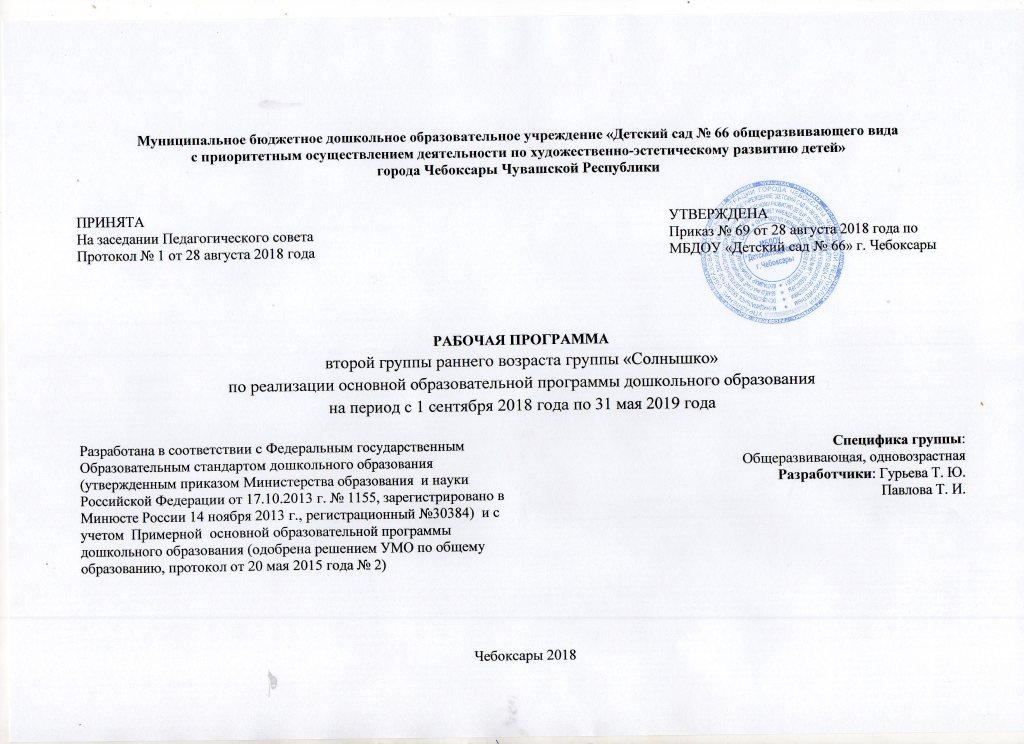 ЦЕЛЕВОЙ РАЗДЕЛПояснительная записка.	Рабочая программа второй группы раннего возраста разработана в соответствии с Основной образовательной программой дошкольного образования муниципального бюджетного дошкольного образовательного учреждения «Детский сад № 66» общеразвивающего вида с приоритетным осуществлением деятельности по художественно-эстетическому развитию детей города Чебоксары Чувашской Республики, с Федеральным государственным образовательным стандартом дошкольного образования, утвержденным приказом Министерства образования и науки Российской Федерации от 17.10.2013г. № 1155,  характеризующая систему организации образовательной деятельности педагогов, определяет ценностно-целевые ориентиры, образовательную модель и содержание образования. 	Разработка Программы регламентирована нормативно-правовой и документальной основой, куда входят: Конституция Российской Федерации, 1993 г. Федеральный закон от 29 декабря 2012 г. N 273-ФЗ «Об образовании в Российской Федерации» Закон Чувашской Республики от 30.07.2013 №50 «Об образовании в Чувашской республике» Приказ Министерства образования и науки Российской Федерации от 17.10.2013 № 1155 «Об утверждении федерального государственного образовательного стандарта дошкольного образования» Постановление Главного государственного санитарного врача Российской Федерации от 15 мая 2013 г. N 26 г. Москва "Об утверждении СанПиН 2.4.1.3049-13 "Санитарно эпидемиологические требования к устройству, содержанию и организации режима работы дошкольных образовательных организаций". Ведущие цели Программы: - Создание благоприятных условий для полноценного проживания ребенком дошкольного детства; - Формирование основ базовой культуры личности; - Всестороннее развитие психических и физических качеств в соответствии с возрастными и индивидуальными особенностями; -Подготовка к жизни в современном обществе, - Формирование предпосылок к учебной деятельности, обеспечение безопасности жизнедеятельности дошкольника. Особое внимание в Программе уделяется развитию личности ребенка, сохранению и укреплению здоровья детей, а также воспитанию у дошкольников таких качеств, как патриотизм, активная жизненная позиция, творческий подход в решении различных жизненных ситуаций, уважение к традиционным ценностям. Принципы программы: • соответствует принципу развивающего образования, целью которого является развитие ребенка; • сочетает принципы научной обоснованности и практической применимости (содержание Программы соответствует основным положениям возрастной психологии и дошкольной педагогики и, как показывает опыт, может быть успешно реализована в массовой практике дошкольного образования); • соответствует критериям полноты, необходимости и достаточности (позволяя решать поставленные цели и задачи при использовании разумного «минимума» материала);• обеспечивает единство воспитательных, развивающих и обучающих целей и задач процесса образования детей дошкольного возраста, в ходе реализации которых формируются такие качества, которые являются ключевыми в развитии дошкольников; • строится с учетом принципа интеграции образовательных областей в соответствии с возрастными возможностями и особенностями детей, спецификой и возможностями образовательных областей; • основывается на комплексно-тематическом принципе построения образовательного процесса; • предусматривает решение программных образовательных задач в совместной деятельности взрослого и детей и самостоятельной деятельности дошкольников не только в рамках непосредственно образовательной деятельности, но и при проведении режимных моментов в соответствии со спецификой дошкольного образования; • предполагает построение образовательного процесса на адекватных возрасту формах работы с детьми. Основной формой работы с дошкольниками и ведущим видом их деятельности является игра; • допускает варьирование образовательного процесса в зависимости от региональных особенностей; • строится с учетом соблюдения преемственности между всеми возрастными дошкольными группами и между детским садом и начальной школой. Характеристика особенностей развития детей второй группы раннего возраста (2-3 года)	На третьем году жизни дети становятся самостоятельнее. Продолжают развиваться предметная деятельность, деловое сотрудничество ребенка и взрослого; совершенствуются восприятие, речь, начальные формы произвольного поведения, игры, наглядно-действенное мышление, в конце года появляются основы наглядно-образного мышления. Развитие предметной деятельности связано с усвоением культурных способов действия с различными предметами. Совершенствуются соотносящие и орудийные действия. 	Умение выполнять орудийные действия развивает произвольность, преобразуя натуральные формы активности в культурные на основе предлагаемой взрослыми модели, которая выступает в качестве не только объекта для подражания, но и образца, регулирующего собственную активность ребенка. 	В ходе совместной с взрослыми предметной деятельности продолжает развиваться понимание речи. Слово отделяется от ситуации и приобретает самостоятельное значение. Дети продолжают осваивать названия окружающих предметов, учатся выполнять словесные просьбы взрослых, ориентируясь в пределах ближайшего окружения. 	Количество понимаемых слов значительно возрастает. Совершенствуется регуляция поведения в результате обращения взрослых к ребенку, который начинает понимать не только инструкцию, но и рассказ взрослых. 	Интенсивно развивается активная речь детей. К трем годам они осваивают основные грамматические структуры, пытаются строить сложные и сложноподчиненные предложения, в разговоре с взрослым используют практически все части речи. Активный словарь достигает примерно 1500–2500 слов. 	К концу третьего года жизни речь становится средством общения ребенка со сверстниками. В этом возрасте у детей формируются новые виды деятельности: игра, рисование, конструирование. 	Игра носит процессуальный характер, главное в ней — действия, которые совершаются с игровыми предметами, приближенными к реальности. В середине третьего года жизни широко используются действия с предметами-заместителями. 	Появление собственно изобразительной деятельности обусловлено тем, что ребенок уже способен сформулировать намерение изобразить какой-либо предмет. Типичным является изображение человека в виде «головонога» — окружности и отходящих от нее линий. 	На третьем году жизни совершенствуются зрительные и слуховые ориентировки, что позволяет детям безошибочно выполнять ряд заданий:осуществлять выбор из 2–3 предметов по форме, величине и цвету; различать мелодии; петь. 	Совершенствуется слуховое восприятие, прежде всего фонематический слух. К трем годам дети воспринимают все звуки родного языка, но произносят их с большими искажениями. 	Основной формой мышления является наглядно-действенная. Ее особенность заключается в том, что возникающие в жизни ребенка проблемные ситуации разрешаются путем реального действия с предметами. 	К концу третьего года жизни у детей появляются зачатки наглядно-образного мышления. Ребенок в ходе предметно-игровой деятельности ставит перед собой цель, намечает план действия и т. п. 	Для детей этого возраста характерна неосознанность мотивов, импульсивность и зависимость чувств и желаний от ситуации. Дети легко заражаются эмоциональным состоянием сверстников. Однако в этот период начинает складываться и произвольность поведения. Она обусловлена развитием орудийных действий и речи. У детей появляются чувства гордости и стыда, начинают формироваться элементы самосознания, связанные с идентификацией с именем и полом. Ранний возраст завершается кризисом трех лет. Ребенок осознает себя как отдельного человека, отличного от взрослого. У него формируется образ Я. Кризис часто сопровождается рядом отрицательных проявлений: негативизмом, упрямством, нарушением общения с взрослым и др. Кризис может продолжаться от нескольких месяцев до двух лет. Планируемые результаты освоения ПрограммыЦелевые ориентиры образования в раннем возрасте • Ребенок интересуется окружающими предметами и активно действует с ними; эмоционально вовлечен в действия с игрушками и другими предметами, стремится проявлять настойчивость в достижении результата своих действий. • Использует специфические, культурно фиксированные предметные действия, знает назначение бытовых предметов (ложки, расчески, карандаша и пр.) и умеет пользоваться ими. Владеет простейшими навыками самообслуживания; стремится проявлять самостоятельность в бытовом и игровом поведении; проявляет навыки опрятности. • Проявляет отрицательное отношение к грубости, жадности. • Соблюдает правила элементарной вежливости (самостоятельно или по напоминанию говорит «спасибо», «здравствуйте», «до свидания», «спокойной ночи» (в семье, в группе)); имеет первичные представления об элементарных правилах поведения в детском саду, дома, на улице и старается соблюдать их. • Владеет активной речью, включенной в общение; может обращаться с вопросами и просьбами, понимает речь взрослых; знает названия окружающих предметов и игрушек. Речь становится полноценным средством общения с другими детьми. • Стремится к общению со взрослыми и активно подражает им в движениях и действиях; появляются игры, в которых ребенок воспроизводит действия взрослого. Эмоционально откликается на игру, предложенную взрослым, принимает игровую задачу. • Проявляет интерес к сверстникам; наблюдает за их действиями и подражает им. Умеет играть рядом со сверстниками, не мешая им. Проявляет интерес к совместным играм небольшими группами. • Проявляет интерес к окружающему миру природы, с интересом участвует в сезонных наблюдениях. • Проявляет интерес к стихам, песням и сказкам, рассматриванию картинок, стремится двигаться под музыку; эмоционально откликается на различные произведения культуры и искусства. • С пониманием следит за действиями героев кукольного театра; проявляет желание участвовать в театрализованных и сюжетно-ролевых играх. • Проявляет интерес к продуктивной деятельности (рисование, лепка, конструирование, аппликация).• У ребенка развита крупная моторика, он стремится осваивать различные виды движений (бег, лазанье, перешагивание и пр.). С интересом участвует в подвижных играх с простым содержанием, несложными движениями. II. СОДЕРЖАТЕЛЬНЫЙ РАЗДЕЛОбязательная частьЗадачи обязательной части Программы: 1. охрана и укрепление физического и психического здоровья детей, в том числе их эмоционального благополучия; 2. обеспечение равных возможностей для полноценного развития каждого ребёнка в период дошкольного детства независимо от места жительства, пола, нации, языка, социального статуса, психофизиологических и других особенностей (в том числе ограниченных возможностей здоровья); 3. обеспечения преемственности целей, задач и содержания образования, реализуемых в рамках образовательных программ различных уровней (преемственность основных образовательных программ дошкольного и начального общего образования); 4. создания благоприятных условий развития детей в соответствии с их возрастными и индивидуальными особенностями и склонностями, развития способностей и творческого потенциала каждого ребёнка как субъекта отношений с самим собой, другими детьми, взрослыми и миром; 5. объединения обучения и воспитания в целостный образовательный процесс на основе духовно-нравственных и социокультурных ценностей и принятых в обществе правил, и норм поведения в интересах человека, семьи, общества; 6. формирования общей культуры личности детей, в том числе ценностей здорового образа жизни, развития их социальных, нравственных, эстетических, интеллектуальных, физических качеств, инициативности, самостоятельности и ответственности ребёнка, формирования предпосылок учебной деятельности; 7. обеспечения вариативности и разнообразия содержания Программ и организационных форм дошкольного образования, возможности формирования Программ различной направленности с учётом образовательных потребностей, способностей и состояния здоровья детей; 8. формирования социокультурной среды, соответствующей возрастным, индивидуальным, психологическим и физиологическим особенностям детей; 9. обеспечения психолого-педагогической поддержки семьи и повышения компетентности родителей (законных представителей) в вопросах развития и образования, охраны и укрепления здоровья детей. Содержание психолого-педагогической работы изложено по пяти образовательным областям: • социально-коммуникативное развитие; • познавательное развитие; • речевое развитие; • художественно-эстетическое развитие; • физическое развитие. СОЦИАЛЬНО-КОММУНИКАТИВНОЕ РАЗВИТИЕ«Социально-коммуникативное развитие» направлено на усвоение норм и ценностей, принятых в обществе, включая моральные и нравственные ценности; развитие общения и взаимодействия ребенка со взрослыми и сверстниками; становление самостоятельности, целенаправленности и саморегуляции собственных действий; развитие социального и эмоционального интеллекта, эмоциональной отзывчивости, сопереживания, формирование готовности к совместной деятельности со сверстниками, формирование уважительного отношения и чувства принадлежности к своей семье и к сообществу детей и взрослых в Организации; формирование позитивных установок к различным видам труда и творчества; формирование основ безопасного поведения в быту, социуме, природе». Цели и задачи: - усвоение норм и ценностей, принятых в обществе, включая моральные и нравственные ценности; - развитие общения и взаимодействия ребёнка со взрослыми и сверстниками; - становление самостоятельности, целенаправленности и саморегуляции собственных действий; - развитие социального и эмоционального интеллекта, эмоциональной отзывчивости, сопереживания, формирование готовности к совместной деятельности со сверстниками, формирование уважительного отношения и чувства принадлежности к своей семье и к сообществу детей и взрослых в образовательном учреждении; - формирование позитивных установок к различным видам труда и творчества; - формирование основ безопасного поведения в быту, социуме, природе. Направления образовательной области «Социально-коммуникативное развитие»: - социализация, развитие общения, нравственное воспитание; - ребенок в семье и сообществе, патриотическое воспитание; - самообслуживание, самостоятельность, трудовое воспитание; - основы безопасной жизнедеятельности. Содержание программы: Социализация, развитие общения, нравственное воспитание Формировать у детей опыт поведения в среде сверстников, воспитывать чувство симпатии к ним. Способствовать накоплению опыта доброжелательных взаимоотношений со сверстниками, воспитывать эмоциональную отзывчивость (обращать внимание детей на ребенка, проявившего заботу о товарище, поощрять умение пожалеть, посочувствовать). Формировать у каждого ребенка уверенность в том, что его, как и всех детей, любят, о нем заботятся; проявлять уважительное отношение к интересам ребенка, его нуждам, желаниям, возможностям. Воспитывать отрицательное отношение к грубости, жадности; развивать умение играть не ссорясь, помогать друг другу и вместе радоваться успехам, красивым игрушкам и т. п. Воспитывать элементарные навыки вежливого обращения: здороваться, прощаться, обращаться с просьбой спокойно, употребляя слова «спасибо» и «пожалуйста». Формировать умение спокойно вести себя в помещении и на улице: не шуметь, не бегать, выполнять просьбу взрослого. Воспитывать внимательное отношение и любовь к родителям и близким людям. Приучать детей не перебивать говорящего взрослого, формировать умение подождать, если взрослый занят. Ребенок в семье и сообществе, патриотическое воспитание Образ Я. Формировать у детей элементарные представления о себе, об изменении своего социального статуса (взрослении) в связи с началом посещения детского сада; закреплять умение называть свое имя.Формировать у каждого ребенка уверенность в том, что взрослые любят его, как и всех остальных детей. Семья. Воспитывать внимательное отношение к родителям, близким людям. Поощрять умение называть имена членов своей семьи. Детский сад. Развивать представления о положительных сторонах детского сада, его общности с домом (тепло, уют, любовь и др.) и отличиях от домашней обстановки (больше друзей, игрушек, самостоятельности и т. д.). Обращать внимание детей на то, в какой чистой, светлой комнате они играют, как много в ней ярких, красивых игрушек, как аккуратно заправлены кроватки. На прогулке обращать внимание детей на красивые растения, оборудование участка, удобное для игр и отдыха. Развивать умение ориентироваться в помещении группы, на участке. Родная страна. Напоминать детям название города (поселка), в котором они живут. Самообслуживание, самостоятельность, трудовое воспитание. Воспитание культурно-гигиенических навыков. Формировать привычку (сначала под контролем взрослого, а затем самостоятельно) мыть руки по мере загрязнения и перед едой, насухо вытирать лицо и руки личным полотенцем. Формировать умение с помощью взрослого приводить себя в порядок; пользоваться индивидуальными предметами (носовым платком, салфеткой, полотенцем, расческой, горшком). Формировать умение во время еды правильно держать ложку. Самообслуживание. Формировать умение детей одеваться и раздеваться в определенном порядке; при небольшой помощи взрослого снимать одежду, обувь (расстегивать пуговицы спереди, застежки на липучках); в определенном порядке аккуратно складывать снятую одежду. Приучать к опрятности. Общественно-полезный труд. Привлекать детей к выполнению простейших трудовых действий: совместно с взрослым и под его контролем расставлять хлебницы (без хлеба), салфетницы, раскладывать ложки и пр. Приучать поддерживать порядок в игровой комнате, по окончании игр расставлять игровой материал по местам. Уважение к труду взрослых. Поощрять интерес детей к деятельности взрослых. Обращать внимание на то, что и как делает взрослый (как ухаживает за растениями (поливает) и животными (кормит); как дворник подметает двор, убирает снег; как столяр чинит беседку и т.д.), зачем он выполняет те или иные действия. Формировать умение узнавать и называть некоторые трудовые действия (помощник воспитателя моет посуду, приносит еду, меняет полотенца). Формирование основ безопасности Безопасное поведение в природе. Знакомить с элементарными правилами безопасного поведения в природе (не подходить к незнакомым животным, не гладить их, не дразнить; не рвать и не брать в рот растения и пр.). Безопасность на дорогах. Формировать первичные представления о машинах, улице, дороге. Знакомить с некоторыми видами транспортных средств. Безопасность собственной жизнедеятельности. Знакомить с предметным миром и правилами безопасного обращения с предметами. Знакомить с понятиями «можно — нельзя», «опасно». Формировать представления о правилах безопасного поведения в играх с песком и водой (воду не пить, песком не бросаться и т.д.). ПОЗНАВАТЕЛЬНОЕ РАЗВИТИЕ	«Познавательное развитие» предполагает развитие интересов детей, любознательности и познавательной мотивации; формирование познавательных действий, становление сознания; развитие воображения и творческой активности: формирование первичных представлений о себе, других людях, объектах окружающего мира, о свойствах и отношениях объектов окружающего мира (форме, цвете, размере, материале, звучании, ритме, темпе, количестве, числе, части и целом, пространстве и времени, движении и покое, причинах и следствиях и др.), о малой родине и Отечестве, представлений о социокультурных ценностях нашего народа, об отечественных традициях и праздниках, о планете Земля как общем доме людей, об особенностях ее природы, многообразии стран и народов мира. Цели и задачи: - развитие интересов детей, любознательности и познавательной мотивации; - формирование познавательных действий, становление сознания; - развитие воображения и творческой активности; - формирование первичных представлений о себе, других людях, объектах окружающего мира, о свойствах и отношениях объектов окружающего мира (форме, цвете, размере, материале, звучании, ритме, темпе, количестве, числе, части и целом, пространстве и времени, движении и покое, причинах и следствиях и др.), о малой родине и Отечестве, представлений о социокультурных ценностях нашего народа, об отечественных традициях и праздниках, о планете Земля как общем доме людей, об особенностях её природы, многообразии стран и народов мира. Направления образовательной области «Познавательное развитие»: - познавательно-исследовательская деятельность; - формирование элементарных математических представлений; - Ознакомление с миром природы. Содержание программы: Развитие познавательно-исследовательской деятельности Первичные представления об объектах окружающего мира. Формировать представления о предметах ближайшего окружения, о простейших связях между ними. 	Формировать умение детей называть цвет, величину предметов, материал, из которого они сделаны (бумага, дерево, ткань, глина); сравнивать знакомые предметы (разные шапки, варежки, обувь и т. п.), подбирать предметы по тождеству (найди такой же, подбери пару), группировать их по способу использования (из чашки пьют и т. д.). 	Упражнять в установлении сходства и различия между предметами, имеющими одинаковое название (одинаковые лопатки; красный мяч — синий мяч; большой кубик — маленький кубик). 	Формировать умение детей называть свойства предметов: большой, маленький, мягкий, пушистый и др. Сенсорное развитие. Продолжать работу по обогащению непосредственного чувственного опыта детей в разных видах деятельности, постепенно включая все виды восприятия. 	Помогать обследовать предметы, выделяя их цвет, величину, форму; побуждать включать движения рук по предмету в процесс знакомства с ним (обводить руками части предмета, гладить их и т. д.). Дидактические игры. Обогащать в играх с дидактическим материалом сенсорный опыт детей (пирамидки (башенки) из 5–8 колец разной величины; «Геометрическая мозаика» (круг, треугольник, квадрат, прямоугольник); разрезные картинки (из 2–4 частей), складные кубики (4–6 шт.) и др.); развивать аналитические способности (умение сравнивать, соотносить, группировать, устанавливать тождество и различие однородных предметов по одному из сенсорных признаков — цвет, форма, величина). Проводить дидактические игры на развитие внимания и памяти («Чего не стало?» и т. п.); слуховой дифференциации («Что звучит?» и т. п.); тактильных ощущений, температурных различий («Чудесный мешочек», «Теплый — холодный», «Легкий — тяжелый» и т. п.); мелкой моторики руки (игрушки с пуговицами, крючками, молниями, шнуровкой и т. д.). Приобщение к социокультурным ценностям Продолжать знакомить детей с предметами ближайшего окружения. Способствовать появлению в словаре детей обобщающих понятий: игрушки, посуда, одежда, обувь, мебель и пр. Знакомить с транспортными средствами ближайшего окружения. Формирование элементарных математических представлений. Количество. Привлекать детей к формированию групп однородных предметов. Формировать умение различать количество предметов (один — много). Величина. Привлекать внимание детей к предметам контрастных размеров и их обозначению в речи (большой дом — маленький домик, большая матрешка — маленькая матрешка, большие мячи — маленькие мячи и т. д.). Форма. Формировать умение различать предметы по форме и называть их (кубик, кирпичик, шар и пр.). Ориентировка в пространстве. Продолжать накапливать у детей опыт практического освоения окружающего пространства (помещений группы и участка детского сада). Расширять опыт ориентировки в частях собственного тела (голова, лицо, руки, ноги, спина). Формировать умение двигаться за воспитателем в определенном направлении.РЕЧЕВОЕ РАЗВИТИЕ	«Речевое развитие» включает владение речью как средством общения и культуры; обогащение активного словаря; развитие связной, грамматически правильной диалогической и монологической речи; развитие речевого творчества; развитие звуковой и интонационной культуры речи, фонематического слуха; знакомство с книжной культурой, детской литературой, понимание на слух текстов различных жанров детской литературы; формирование звуковой аналитико-синтетической активности как предпосылки обучения грамоте Цели и задачи: - владение речью как средством общения и культуры; - обогащение активного словаря; - развитие связной, грамматически правильной диалогической и монологической речи; - развитие речевого творчества; - развитие звуковой и интонационной культуры речи, фонематического слуха; - знакомство с книжной культурой, детской литературой, понимание на слух текстов различных жанров детской литературы; - формирование звуковой аналитико-синтетической активности как предпосылки обучения грамоте. Направления образовательной области «Речевое развитие» - Развитие речи; - Художественная литература.Содержание программы:Развитие речи Развивающая речевая среда. Способствовать развитию речи как средства общения. Давать детям разнообразные поручения, которые дадут им возможность общаться со сверстниками и взрослыми («Загляни в раздевалку и расскажи мне, кто пришел», «Узнай у тети Оли и расскажи мне...», «Предупреди Митю... Что ты сказал Мите? И что он тебе ответил?»). Добиваться того, чтобы к концу третьего года жизни речь стала полноценным средством общения детей друг с другом. 	Предлагать для самостоятельного рассматривания картинки, книги, игрушки в качестве наглядного материала для общения детей друг с другом и воспитателем. Рассказывать детям об этих предметах, а также об интересных событиях (например, о повадках и хитростях домашних животных); показывать на картинках состояние людей и животных (радуется, грустит и т. д.). Формирование словаря. На основе расширения ориентировки детей в ближайшем окружении развивать понимание речи и активизировать словарь. 	Формировать умение понимать речь взрослых без наглядного сопровождения. 	Развивать умение детей по словесному указанию педагога находить предметы по названию, цвету, размеру («Принеси Машеньке вазочку ля варенья», «Возьми красный карандаш», «Спой песенку маленькому медвежонку»); называть их местоположение («Грибок на верхней полочке, высоко», «Стоят рядом»); имитировать действия людей и движения животных («Покажи, как поливают из леечки», «Походи, как медвежонок»). Обогащать словарь детей: • существительными, обозначающими названия игрушек, предметов личной гигиены (полотенце, зубная щетка, расческа, носовой платок), одежды, обуви, посуды, мебели, спальных принадлежностей (одеяло, подушка, простыня, пижама), транспортных средств (автомашина, автобус), овощей, фруктов, домашних животных и их детенышей; • глаголами, обозначающими трудовые действия (стирать, лечить, поливать), действия, противоположные по значению (открывать — закрывать, снимать — надевать, брать — класть), действия, характеризующие взаимоотношения людей (помочь, пожалеть, подарить, обнять), их эмоциональное состояние (плакать, смеяться, радоваться, обижаться); • прилагательными, обозначающими цвет, величину, вкус, температуру предметов (красный, синий, сладкий, кислый, большой, маленький, холодный, горячий); • наречиями (близко, далеко, высоко, быстро, темно, тихо, холодно, жарко, скользко). Способствовать употреблению усвоенных слов в самостоятельной речи детей. Звуковая культура речи. Упражнять детей в отчетливом произнесении изолированных гласных и согласных звуков (кроме свистящих, шипящих и сонорных), в правильном воспроизведении звукоподражаний, слов и несложных фраз (из 2–4 слов). Способствовать развитию артикуляционного и голосового аппарата, речевого дыхания, слухового внимания. Формировать умение пользоваться (по подражанию) высотой и силой голоса («Киска, брысь!», «Кто пришел?», «Кто стучит?»). Грамматический строй речи. Формировать умение согласовывать существительные и местоимения с глаголами, употреблять глаголы в будущем и прошедшем времени, изменять их по лицам, использовать в речи предлоги (в, на, у, за, под). Упражнять в употреблении некоторых вопросительных слов (кто, что, где) и несложных фраз, состоящих из 2–4 слов («Кисонька-муры-сенька, куда пошла?»). Связная речь. Помогать детям отвечать на простейшие («Что?», «Кто?», «Что делает?») и более сложные вопросы («Во что одет?», «Что везет?», «Кому?», «Какой?», «Где?», «Когда?», «Куда?»).	Поощрять попытки детей старше 2 лет 6 месяцев по собственной инициативе или по просьбе воспитателя рассказывать об изображенном на картинке, о новой игрушке (обновке), о событии из личного опыта. 	Во время игр-инсценировок учить детей повторять несложные фразы. Помогать детям старше 2 лет 6 месяцев драматизировать отрывки из хорошо знакомых сказок. 	Формировать умение слушать небольшие рассказы без наглядного сопровождения. Художественная литература Читать детям художественные произведения, предусмотренные программой для второй группы раннего возраста. Продолжать приучать детей слушать народные песенки, сказки, авторские произведения. Сопровождать чтение показом игрушек, картинок, персонажей настольного театра и других средств наглядности, а также учить слушать художественное произведение без наглядного сопровождения. Сопровождать чтение небольших поэтических произведений игровыми действиями. Предоставлять детям возможность договаривать слова, фразы при чтении воспитателем знакомых стихотворений. Поощрять попытки прочесть стихотворный текст целиком с помощью взрослого. Помогать детям старше 2 лет 6 месяцев играть в хорошо знакомую сказку. Продолжать приобщать детей к рассматриванию рисунков в книгах. Побуждать называть знакомые предметы, показывать их по просьбе воспитателя, приучать задавать вопросы: «Кто (что) это?», «Что делает?». ХУДОЖЕСТВЕННО – ЭСТЕТИЧЕСКОЕ РАЗВИТИЕ	«Художественно-эстетическое развитие» предполагает развитие предпосылок ценностно-смыслового восприятия и понимания произведений искусства (словесного, музыкального, изобразительного), мира природы; становление эстетического отношения к окружающему миру; формирование элементарных представлений о видах искусства; восприятие музыки, художественной литературы, фольклора; стимулирование сопереживания персонажам художественных произведений; реализацию самостоятельной творческой деятельности детей (изобразительной, конструктивно-модельной, музыкальной и др.) Цели и задачи: - развитие предпосылок ценностно-смыслового восприятия и понимания произведений искусства (словесного, музыкального, изобразительного), мира природы; - становление эстетического отношения к окружающему миру; - формирование элементарных представлений о видах искусства; - восприятие музыки, художественной литературы, фольклора; - стимулирование сопереживания персонажам художественных произведений; - реализацию самостоятельной творческой деятельности детей (изобразительной, конструктивно-модельной, музыкальной и др.) Направления образовательной области «Художественно-эстетическое развитие»: -- приобщение к искусству; - изобразительная деятельность; - конструктивно-модельная деятельность; - музыкально-художественная деятельность.Содержание программы: Приобщение к искусству Развивать художественное восприятие, воспитывать отзывчивость на музыку и пение, доступные пониманию детей произведения изобразительного искусства, литературы. 	Рассматривать с детьми иллюстрации к произведениям детской литературы. Развивать умение отвечать на вопросы по содержанию картинок. Знакомить с народными игрушками: дымковской, богородской, матрешкой, ванькой-встанькой и другими, соответствующими возрасту детей. Обращать внимание детей на характер игрушек (веселая, забавная и др.), их форму, цветовое оформление. Изобразительная деятельность Рисование. Развивать восприятие дошкольников, обогащать их сенсорный опыт путем выделения формы предметов, обведения их по контуру поочередно то одной, то другой рукой. Подводить детей к изображению знакомых предметов, предоставляя им свободу выбора. Обращать внимание детей на то, что карандаш (кисть, фломастер) оставляет след на бумаге, если провести по ней отточенным концом карандаша (фломастером, ворсом кисти). Учить следить за движением карандаша по бумаге. 	Привлекать внимание детей к изображенным ими на бумаге разнообразным линиям, конфигурациям. Побуждать задумываться над тем, что они нарисовали, на что это похоже. Вызывать чувство радости от штрихов и линий, которые дети нарисовали сами. Побуждать к дополнению нарисованного изображения характерными деталями; к осознанному повторению ранее получившихся штрихов, линий, пятен, форм. 	Развивать эстетическое восприятие окружающих предметов. Формировать умение детей различать цвета карандашей, фломастеров, правильно называть их; рисовать разные линии (длинные, короткие, вертикальные, горизонтальные, наклонные), пересекать их, уподобляя предметам: ленточкам, платочкам, дорожкам, ручейкам, сосулькам, заборчику и др. Подводить детей к рисованию предметов округлой формы. 	Формировать правильную позу при рисовании (сидеть свободно, не наклоняться низко над листом бумаги), свободная рука поддерживает лист бумаги, на котором рисует малыш. 	Формировать умение бережно относиться к материалам, правильно их использовать: по окончании рисования класть их на место, предварительно хорошо промыв кисточку в воде. 	Формировать умение держать карандаш и кисть свободно: карандаш — тремя пальцами выше отточенного конца, кисть — чуть выше железного наконечника; набирать краску на кисть, макая ее всем ворсом в баночку, снимать лишнюю краску, прикасаясь ворсом к краю баночки. Лепка. Вызывать у детей интерес к лепке. Знакомить с пластическими материалами: глиной, пластилином, пластической массой (отдавая предпочтение глине). Формировать умение аккуратно пользоваться материалами. дошкольников отламывать комочки глины от большого куска; лепить палочки и колбаски, раскатывая комочек между ладонями прямыми движениями; соединять концы палочки, плотно прижимая их друг к другу (колечко, бараночка, колесо и др.). 	Формировать умение раскатывать комочек глины круговыми движениями ладоней для изображения предметов круглой формы (шарик, яблоко, ягода и др.), сплющивать комочек между ладонями (лепешки, печенье, пряники); делать пальцами углубление в середине сплющенного комочка (миска, блюдце). Формировать умение соединять две вылепленные формы в один предмет: палочка и шарик (погремушка или грибок), два шарика (неваляшка) и т. п. 	Приучать детей класть глину и вылепленные предметы на дощечку или специальную заранее подготовленную клеенку. Конструктивно-модельная деятельность 	В процессе игры с настольным и напольным строительным материалом продолжать знакомить детей с деталями (кубик, кирпичик, трехгранная призма, пластина, цилиндр), с вариантами расположения строительных форм на плоскости. Продолжать учить детей сооружать элементарные постройки по образцу, поддерживать желание строить что-то самостоятельно. Способствовать пониманию пространственных соотношений. 	Формировать умение пользоваться дополнительными сюжетными игрушками, со-размерными масштабам построек (маленькие машинки для маленьких гаражей и т. п.). По окончании игры приучать убирать все на место. Знакомить детей с простейшими пластмассовыми конструкторами. Формировать умение совместно с взрослым конструировать башенки, домики, машины. Поддерживать желание детей строить самостоятельно. В летнее время способствовать строительным играм с использованием природного материала (песок, вода, желуди, камешки и т. п.) Музыкально-художественная деятельность Воспитывать интерес к музыке, желание слушать музыку, подпевать, выполнять простейшие танцевальные движения. Слушание. Формировать умение детей внимательно слушать спокойные и бодрые песни, музыкальные пьесы разного характера, понимать, о чем (о ком) поется, и эмоционально реагировать на содержание. Формировать умение различать звуки по высоте (высокое и низкое звучание колокольчика, фортепьяно, металлофона). Пение. Вызывать активность детей при подпевании и пении. Развивать умение подпевать фразы в песне (совместно с воспитателем). Постепенно приучать к сольному пению. Музыкально-ритмические движения. Развивать эмоциональность и образность восприятия музыки через движения. Продолжать формировать способность воспринимать и воспроизводить движения, показываемые взрослым (хлопать, притопывать ногой, полуприседать, совершать повороты кистей рук и т. д.). Формировать умение детей начинать движение с началом музыки и заканчивать с ее окончанием; передавать образы (птичка летает, зайка прыгает, мишка косолапый идет). Совершенствовать умение ходить и бегать (на носках, тихо; высоко и низко поднимая ноги; прямым галопом), выполнять плясовые движения в кругу, врассыпную, менять движения с изменением характера музыки или содержания песни. Физическое развитие	«Физическое развитие» включает приобретение опыта в следующих видах деятельности детей: двигательной, в том числе связанной с выполнением упражнений, направленных на развитие таких физических качеств, как координация и гибкость; способствующих правильному формированию опорно-двигательной системы организма, развитию равновесия, координации движения, крупной и мелкой моторики обеих рук, а также с правильным, не наносящим ущерба организму, выполнением основных движений (ходьба, бег, мягкие прыжки, повороты в обе стороны), формирование начальных представлений о некоторых видах спорта, овладение подвижными играми с правилами; становление целенаправленности и саморегуляции в двигательной сфере; становление ценностей здорового образа жизни, овладение его элементарными нормами и правилами (в питании, двигательном режиме, закаливании, при формировании полезных привычек и др.).Цели и задачи: - способствовать приобретению детьми опыта в двигательной деятельности, в том числе связанной с выполнением упражнений, направленных на развитие таких физических качеств, как координация и гибкость; - способствовать правильному формированию опорно-двигательной системы организма, развитию равновесия, координации движений, крупной и мелкой моторики обеих рук, а также правильному, не наносящему ущерба организму, выполнению основных движений (ходьба, бег, мягкие прыжки, повороты в обе стороны); - формировать начальные представления о некоторых видах спорта; - способствовать овладению подвижными играми с правилами; - способствовать становлению целенаправленности и саморегуляции в двигательной сфере; - способствовать становлению ценностей здорового образа жизни, овладение его элементарными нормами и правилами (в питании, двигательном режиме, закаливании, при формировании полезных привычек и др.). Направления образовательной области «Физическое развитие»: - формирование начальных представлений о здоровом образе жизни; - физическая культура. Содержание программы Формирование начальных представлений о здоровом образе жизни. Формировать у детей представления о значении разных органов для нормальной жизнедеятельности человека: глаза — смотреть, уши — слышать, нос — нюхать, язык — пробовать (определять) на вкус, руки — хватать, держать, трогать; ноги — стоять, прыгать, бегать, ходить; голова — думать, запоминать. Физическая культура. Формировать умение сохранять устойчивое положение тела, правильную осанку. Формировать умение ходить и бегать, не наталкиваясь друг на друга, с согласованными, свободными движениями рук и ног. Приучать действовать сообща, придерживаясь определенного направления передвижения с опорой на зрительные ориентиры, менять направление и характер движения во время ходьбы и бега в соответствии с указанием педагога. Формировать умение ползать, лазать, разнообразно действовать с мячом (брать, держать, переносить, класть, бросать, катать). Формировать умение прыжкам на двух ногах на месте, с продвижением вперед, в длину с места, отталкиваясь двумя ногами. Подвижные игры. Развивать у детей желание играть вместе с воспитателем в подвижные игры с простым содержанием, несложными движениями. Способствовать развитию умения детей играть в игры, в ходе которых совершенствуются основные движения (ходьба, бег, бросание, катание). Формировать умение выразительности движений, умению передавать простейшие действия некоторых персонажей (попрыгать, как зайчики; поклевать зернышки и попить водичку, как цыплята, и т. п.). Реализация целей и задач образовательных областей осуществляется в процессе разнообразных видов детской деятельности (формах активности детей), таких как: 1. игровая, включая сюжетно-ролевую игру, игру с правилами и другие виды игры; 2. коммуникативная (общение и взаимодействие со взрослыми и сверстниками); 3. познавательно-исследовательская (исследования объектов окружающего мира и экспериментирования с ними); 4. восприятие художественной литературы и фольклора; 5. самообслуживание и элементарный бытовой труд (в помещении и на улице); 6. конструирование из разного материала, включая конструкторы, модули, бумагу, природный и иной материал; 7. изобразительная (рисование, лепка, аппликация); 8. музыкальная (восприятие и понимание смысла музыкальных произведений, пение, музыкально-ритмические движения, игры на детских музыкальных инструментах); двигательная (овладение основными движениями). Формируемая частьОсобенности образовательной деятельности разных видов и культурных практик	Осуществление образовательного процесса с учетом специфики климатических, национально-культурных условий в Чувашской Республике направлено на развитие личности ребенка в контексте детской субкультуры, сохранение и развитие индивидуальности, достижение ребенком уровня психического и социального развития, обеспечивающего успешность познания мира ближайшего (социального, природного) окружения через разнообразные виды детских деятельностей, интегрированные формы совместной и самостоятельной деятельности.Задачи: 1. Воспитывать эмоционально-личностную отзывчивость и интерес к эстетическому восприятию искусства народного (чувашского, русского, татарского, мордовского) орнамента. 2. Формировать способности к созданию выразительного образа в декоративно-орнаментальной деятельности (рисование, лепка, аппликация). 3. Реализовать самостоятельную творческую декоративно-орнаментальную деятельность. 4. Развивать декоративно-игровое творчество.Содержательный раздел	Формировать интерес и эмоциональную отзывчивость на восприятие народных игрушек многообразных видов (куклы-матрешки, тряпичные куклы, дымковские игрушки), разняшихся по этнографическим мотивам (русские, чувашские, татарские, мордовские). Закрепить представление о том, что они отличаются узорами (цветы у русской и татарской матрешек; многоцветные узоры из линий, серебристые кружочки как мелкие монетки и цветные бусинки-бисеринки у чувашской и мордовской матрешек). Развивать способность видения необычных и разнообразных образов, характерных для них. Вызывать радость при рассматривании народных игрушек и их изображений на картинках, в иллюстрациях (образовательная ситуация «Сказочный город чудесных игрушек»). 	Приобщать к миру народных кукол-матрешек, отличающихся по этнографическим мотивам (русские, чувашские, татарские, мордовские). Создавать атмосферу радости, удовольствия и соучастия в процессе эстетического восприятия разнообразия народных игрушек-кукол. Развивать способность эмоционально откликаться на яркость и выразительность цветовых образов в них и выражать свои мысли по поводу их красоты, называть сочетания цветов, узоров и фона, расположение узоров (образовательные ситуации «Какие разные матрешки (русские, чувашские, татарские и др.)», `«Праздник народных игрушек-кукол (чувашской, русской, татарской, мордовской)» и др.). Формировать интерес и эмоциональную отзывчивость на восприятие русской деревянной матрешки, принадлежащей разным художественным промыслам: семеновские, полхов-майданские, авторские матрешки в стиле росписи «тжель» и «хохлома» и др. (образовательная ситуация «Развеселые русские матрешки-куклы»), чувашской матрешки разных видов: в пестрой и белой одежде (образовательная ситуация «Разноцветный мир чувашских матрешек»). 	Познакомить с дымковскими игрушками. Формировать эстетическое отношение и интерес к ним, необычности их образов, яркости и нарядности. Развивать способность видения разнообразных образов, характерных для дымковской игрушки (барышня, птица, животные, украшенными яркими узорами). Вызывать чувство радости и эмоциональную отзывчивость на красоту и пластичность их форм. Обучать выделению в дымковской росписи полосатых и клетчатых узоров, называнию сочетания цветов (образовательные ситуации «Нарядные дымковские игрушки», «Кавалеров и барышень удивительный наряд: брючки полосатые, юбочки клетчатые»). Развивать интерес к татарским матрешкам и эмоциональный отклик на их яркость и красоту (образовательная ситуация «Чудо куколки - татарские матрешки»). 	Поддерживать интерес к народной кукле как объекту окружающего мира. Формировать общее представление о народной тряпичной кукле, ее разнообразии и красоте. 	Вызывать эмоциональную отзывчивость на восприятие тряпичной куклы, желание любоваться ею, радоваться ее внешнему виду (образовательная ситуация «Бабушкины тряпичные куколки (чувашские, русские, татарские, мордовские)» 	Развивать интерес к бусам как предмету украшения по мотивам чувашских и мордовских народных изделий (образовательные ситуации «Бусы для чувашской (мордовской) куклы», «Ожерелье из бус для чувашских (мордовских) куколок»). 	Формирование способностей к созданию выразительного образа в декоративно-орнаментальной деятельности (рисование, лепка). 	Формирование декоративно-орнаментального образа в рисовании. Развивать желание создавать в технике рисовании, желание создавать в технике рисования образы предметов декоративно-прикладного искусства («ткань» для сарафанов русских матрешек) простей-шими узорами (цветными пятнами, яркими мазками, кругами, чередующимися линиями). Развивать эстетические чувства детей. Развивать чувство цвета при выборе гуашевых красок. Вызывать эмоциональный отклик на созданный образ (образовательная ситуация «Любят рус-ские матрешки разноцветные одежки»).	Обучать созданию на бумаге прямоугольной формы выразительного образа (образа ткани) по мотивам дымковской росписи из клетчатых узоров в виде чередования прямых полос (вертикальные и горизонтальные) с полосами другого цвета. Развивать чувство цвета при составлении орнаментальной композиции по мотивам дымковского искусства, обучать использованию для создания узоров теплых цветов (красный, оранжевый, желтый, охра) и одного холодного цвета — зеленого или синего (образовательная ситуация «Кавалеров и барышень удивительный наряд: брючки полосатые, юбочки клетчатые»). 	Обучать созданию несложных орнаментальных композиций по мотивам чувашских домотканых половиков- дорожек путем рисования горизонтальных полос на красном фоне, чередуя их по цвету. Стимулировать желание рисовать полоски разного цвета — желтого, зеленого, гелого и черного (образовательная ситуация «Коврики- половики в полоску для чувашских куколок-малюток»). 	Формирование декоративно-орнаментального образа в лепке. Обучать лепке несложных украшений по мотивам --родного искусства — чувашских и мордовских бус, отличающихся одним цветом в одном ожерелье (у чувашей — ты белые, или черные, или зеленые, или красные, или желтого цвета — одного из названных цветов; у мордвы — фарфоровые и позолоченные) путем скатывания кусочка пластилина между ладонями кругообразными движениями для получения шарообразной формы. Обучить расположению вылепленных шаров-бусин и шаров- бусинок в ритмической последовательности, чередуя их по размеру и количеству (большая бусина — маленькая бусинка, две большие бусины — две маленькие бусинки, маленькие бусинки через две большие бусины, в середине все большие бусины, а на концах ожерелья — маленькие бусинки И др.). Развивать творчество детей в размещении бусин и бусинок в ожерелье бус (образовательная ситуация «Бусы для чувашской (мордовской) куклы»). 	Реализация самостоятельной творческой декоративно-орнаментальной деятельности. 	Развивать замысел и интерес к самостоятельному созданию выразительного образа праздничной одежды для кукол-мальчиков и кукол-девочек в рисовании по мотивам чувашского узорного ткачества путем чередования вертикальных и горизонтальных одноцветных полос для получения квадратов-клеток и размещения с одной их стороны сверху вниз полосы другого цвета или по их середине горизонтальных и вертикальных полос третьего цвета в один ряд. Развивать творческие действия и чувство цвета, умение самостоятельно выбирать цвета красок для рисования разноцветных полос в соответствии с фоном бумаги. Формировать способность создавать свой вариант комбинаций узоров по цвету (образовательные ситуации «Ткань-пестрядь и ткань в полоску для друзей чувашских кукол Саррине и Сенти»). 	Стимулировать желание создавать свой вариант комбинаций орнаментальных узоров по цвету, проявляя творчество (образовательные ситуации «Любят русские матрешки разноцветные одежки», «Коврики-половики в полоску для чувашских куколок-малюток»). 	Активизировать самостоятельность и творческие действия в создании продукта декоративно-орнаментальной деятельности - несложных украшений по мотивам народного искусства — чувашских и мордовских бус, отличающихся одним цветов в одном ожерелье на основе выбора способов лепки (скатывание комочков пластилина одной ладонью кругообразными движениями на доске для создания круглых бус или сплющивание пальцами} кусочков пластилина и создание диска для плоских бус). Формировать способность создавать свой вариант его цветового оформления, расположения вылепленных шаров’ бусин и шаров-бусинок в ритмической последовательности, чередуя их по размеру и количеству (образовательная ситуация «Ожерелье из бус для чувашских (мордовких) куколок»). Развитие декоративно-игрового творчества. 	Создавать возможность участия в развлечениях и праздниках этнокультурной тематики в качестве непосредственных участников в играх (образовательные ситуации «Сказочный город чудесных игрушек», «Праздник народной игрушки-куклы (чувашской, русской, татарской, мордовской и др.)»). 	Формировать умение активно участвовать в играх, носящих этнокультурный оттенок, свободно пользоваться Народными игрушками. Развивать сюжетную игру с народными игрушками (игры «На прогулке с куклами», «Чаепитие», «Уложим куклу спать», «В прятки» и др.). Развивать умение самостоятельно действовать с пятиместными матрешками: открывать, разбирать. сравнить по величине, выстраивать в ряд, вкладывать друг в друга, соединять рисунок. Формировать умение не только подбирать части предмета (матрешек), но и совмещать их в соответствии с рисунок, активно действовать по речевому сигналу (художественно-дидактические игры «Откроем матрешка, «Разберем матрешку», Соберем матрешки», «Расставим матрешек по кругу», «Матрешка, где ты?»; настольно-печатная игра «Найди сестричек по одежде» и др.) 	Развивать интерес к действиям с русской, чувашской, татарской, мордовской народной игрушкой как объектом окружающего мира и формировать первичные представления о ее свойствах (цвете, размере, количестве, части и целом) (образовательные ситуации «Развеселые русские матрешки-куклы», «Разноцветный мир чувашских матрешек», «Чудо куколки – татарские матрешки»). 	Обучать освоению признаков раскладывающихся кукол-матрешек (цвет, часть и целое, величина, количество). Обучать соотнесению предметов по величине (образовательные ситуации «Какие разные матрешки (русские, чувашские, татарские и др.)», «Чудо куколки – татарские матрешки»). 	Закреплять знания о круглой форме, цветах (красный, желтый, зеленый, белый, черный) бус как предметов украшения по мотивам чувашских и мордовских народных изделий (образовательные ситуации «Бусы для чувашской (мордовской) куклы», «Украшение — бусы для чувашских (мордовских) куколок»). Дать представление о том, что клеточный узор дымковской игрушки состоит из широких и узких полос разного цвета (образовательная ситуация «Кавалеров и, барышень удивительный наряд: брючки полосатые, юбочки клетчатые»). 	Развивать в процессе игр с народными игрушками зрительное восприятие, пространственное мышление (выстраивание матрешек в ряд), память (запоминание последовательности действий) (образовательные ситуации «Какие разные матрешки (русские, чувашские, татарские и др.)», «Чудо куколки — татарские матрешки», «Сказочный город чудесных игрушек», «Праздник народных игрушек-кукол (чувашской, русской, татарской, мордовской и др.)», «Бабушкины тряпичные куколки (чувашские, русские, татарские, мордовские)» и др.)‚ 	Развивать общение и взаимодействие ребенка со взрослыми и сверстниками по поводу народной игрушки (образовательные ситуации «Какие разные матрешки (русские, чувашские, татарские и др)», «Разноцветный М » чувашских матрешек», «Сказочный город чудесных и русской, татарской, мордовской)» И др.). 	Воспитывать бережное отношение к народным игрушкам, их красоте и уважительное отношение к самобытному творчеству народных мастеров, создавших их (образовательные ситуации «Нарядные дымковские игрушки», «Бабушкины тряпичные куколки», «Сказочный город чудесных игрушек», «Праздник народной игрушки-куклы (чувашской, русской, татарской, мордовской)» и др.). 	Развивать способность сопереживать неудачам других людей, учитывать их интересы и дарить им продукт своей деятельности (образовательные ситуации «Бусы для чувашской (мордовской) куклы», «Украшение — бусы для чувашских (мордовских) куколок»). 	Воспитывать доброе отношение к игровым персонажам - народным игрушкам и желание помогать им (образовательные ситуации «Любят русские матрешки разноцветные одежки», «Кавалеров и барышень удивительный наряд: брючки полосатые, юбочки клетчатые», «Ткань в клетку и ткань в полоску для друзей чувашских кукол Саррине и Сенти»). 	Стимулировать развитие коммуникативных умений. Развивать общение и взаимодействие ребенка с взрослыми и сверстниками по поводу народной игрушки. Развивать умение выражать свои мысли о красоте народного орнамента, называть сочетания цветов, узоров и фона. 	Развивать интерес к стихам о народных игрушках, скороговоркам и сказкам об изделиях декоративно-прикладного искусства (образовательные ситуации «Развеселые русские матрешки», «Разноцветный мир чувашских матрешек», «Нарядные дымковские игрушки», «Украшение —- бусы для чувашских (мордовских) куколок», «Бабушкины тряпичные куклы (чувашские, русские, татарские, мордовские)» и др.). Обогащать активный словарь: матрешки, узоры, нарядные, праздничные, в узорных одеждах, бусы, бусины, бусинки, ожерелье, сарафан, барышня, кавалер, тряпичные куклы.Планируемые результаты освоения рабочей программы	Планируемые результаты освоения рабочей программы представлены в виде целевых ориентиров как социально-нормативных возрастных характеристик возможных достижений детей 3 лет. К целевым ориентирам этнохудожественного развития ребенка 3 лет относятся социально-нормативные возрастные характеристики возможных достижений: Проявляет интерес к рассматриванию изделий декоративно-прикладного искусства, действует активно с ними, стремится проявлять настойчивость в достижении результата своих действий (разбирает матрешек, расставляет их в ряд, по кругу и др.). Умеет рисовать простейшие узоры (мазки, линии, круги). Умеет лепить несложные украшения по мотивам народного искусства. Не ломает и не бросает изделия народного искусства, ставит их после рассматривания и игры на специально отведенное место. Высказывается по поводу рассматривания народной игрушки и своих действий с ней, отвечает на вопросы об изделиях декоративно-прикладного искусства. Отвечает на вопросы об изделиях декоративно-прикладного искусства. Подражает активно взрослым действиям, следуя их показу и объяснению при создании узоров. Наблюдает за действиями сверстников с народной игрушкой и подражает им. Проявляет интерес к рассматриванию иллюстраций, слайдов с изображением изделий декоративно-прикладного искусства, стихам, песням, сказкам о народном искусстве. Проявляет эмоциональный отклик на красоту произведений народной культуры и искусства. Развивается мелкая моторика рук. Способы и направления поддержки детской инициативыПриоритетная сфера инициативы детей, научение: Вводить адекватную оценку результата деятельности ребенка с одновременным признанием его усилий и указанием возможных путей и способов совершенствования продукта. Спокойно реагировать на неуспех ребенка и предлагать несколько вариантов исправления работы: повторное исполнение спустя некоторое время, доделывание, совершенствование деталей и т.п. Рассказывать детям о трудностях, которые вы сами испытывали при обучении новым видам деятельности. Создавать ситуации, позволяющие ребенку реализовать свою компетентность, обретая уважение и признание взрослых и сверстников Обращаться к детям с просьбой показать воспитателю и научить его тем индивидуальным достижениям, которые есть у каждого. Поддерживать чувство гордости за свой труд и удовлетворения его результатами. Создавать условия для разнообразной самостоятельной творческой деятельности детей. При необходимости помогать детям в решении проблем при организации игры. Привлекать детей к планированию жизни группы на день, неделю, месяц. Учитывать и реализовать их пожелания и предложения. Создавать условия и выделять время для самостоятельной творческой или познавательной деятельности детей по интересам.                                                                         Взаимодействие детского сада с семьей.	Важнейшим условием необходимым для создания социальной ситуации развития детей является взаимодействие с родителями по вопросам образования ребёнка, непосредственного вовлечения их в образовательную деятельность. 	Цель взаимодействия детского сада с семьей: создание в детском саду необходимых условий для развития ответственных и взаимозависимых отношений с семьями воспитанников, обеспечивающих целостное развитие личности ребёнка, компетентности его родителей, заключающейся в способности разрешать разные типы социально-педагогических ситуаций, связанных с воспитанием ребёнка. 	Взаимодействие с семьёй должно быть построено на основе гуманно-личностного подхода, согласно которому признаётся право родителей на уважение, понимание, участие в жизни детского сада. 	Задачи взаимодействия детского сада с семьей:  Изучение отношения педагогов и родителей к различным вопросам воспитания, обучения, развития детей, условий организации разнообразной деятельности в детском саду и семье;  Знакомство педагогов и родителей с лучшим опытом воспитания детей дошкольного возраста в детском саду и семье, раскрывающим средства, формы и методы развития интегративных качеств ребёнка, а также знакомство с трудностями, возникающими в семейном и общественном воспитании дошкольников;  Информирование друг друга об актуальных задачах воспитания и обучения детей на разных возрастных этапах их развития и о возможностях детского сада и семьи в решении данных задач;  Создание в детском саду условий для разнообразного по содержанию и формам сотрудничества, способствующего развитию конструктивного взаимодействия педагогов и родителей с детьми, возникновению чувства единения, радости, гордости за полученные результаты;  Привлечение семей воспитанников к участию в совместных с педагогами мероприятиях, организуемых в районе (городе, области);  Поощрение родителей за внимательное отношений к разнообразным стремлениям и потребностям ребёнка и создание необходимых условий для их удовлетворения в семье. Иные характеристики содержания Программы	Система мониторинга развития детей позволяет осуществлять оценку динамики достижений и включает описание объекта, форм, периодичности и содержания мониторинга. 	Оценка индивидуального развития детей производится воспитателями в рамках педагогической диагностики (оценки индивидуального развития детей дошкольного возраста, связанной с оценкой эффективности педагогических действий и лежащей в основе их дальнейшего планирования). 	Результаты педагогической диагностики (мониторинга) используются исключительно для решения следующих образовательных задач: 1) индивидуализации образования (в том числе поддержки ребёнка, построения его образовательной траектории или профессиональной коррекции особенностей его развития); 2) оптимизации работы с группой детей. III. ОРГАНИЗАЦИОННЫЙ РАЗДЕЛМатериально-техническое обеспечение ПрограммыМатериально-технические условия реализации Программы соответствует: - санитарно-эпидемиологическим правилам и нормативам, описанным в СанПиН 2.4.1.3049-13; - правилам пожарной безопасности; - требованиям к средствам обучения и воспитания в соответствии с возрастом и индивидуальными особенностями развития детей; - требованиям ФГОС ДО к предметно-пространственной среде; - требованиям к материально-техническому обеспечению программы (учебно-методический комплект, оборудование, оснащение (предметы)). Материально-техническое оснащение кроме групповых помещений для успешной реализации Программы предусматривает: физкультурный и музыкальный залы, изостудия «Цветные ладошки», медиатека, лингвистический кабинет, кабинет учителя-логопеда, педагога-психолога, бассейн. Учебно-методический комплект: Основная программа: Основная образовательная программа дошкольного образования «От рождения до школы» / под ред. Н.Е. Вераксы, Т. С. Комаровой, М. А. Васильевой. – 3-е изд., испр. и доп. – М.: Мозаика-Синтез, 2016. Методическое обеспечение и оснащение педагогического процесса соответствует Основной образовательной программе дошкольного образования «От рождения до школы»/под ред. Н.Е. Вераксы, Т. С. Комаровой, М. А. Васильевой. – 3-е изд., испр. и доп. – М.: Мозаика-Синтез, 2016. Программа образования ребенка-дошкольника. Науч. Рук. Л.В. Кузнецова. – Чебоксары. Чувашский республиканский институт образования, 2006; Парциальные программы: Программа этнохудожественного развития детей 2-4 лет «Узоры чувашской земли»: примерной парциальной образовательной программы/ Л.Г. Васильевой. - Чебоксары: Чуваш. кн. изд – во, 2015. Организация режима пребывания, обучения и воспитания детей	Ведущим фактором укрепления здоровья является выполнение режима дня. Физиологически правильно построенный режим имеет важнейшее значение для предупреждения утомления и охраны нервной системы детей; создаёт предпосылки для нормального протекания всех жизненно-значимых процессов в организме. 	Режим дня в группе соответствует возрастным психофизиологическим особенностям ребёнка, представляет собой оптимальное сочетание режимов бодрствования и сна в течение дня при реализации принципа рационального чередования различных видов деятельности и активного отдыха. 	Основные физиологические принципы построения режима дня соблюдаются в рамках медико-педагогических требований, определяющих регламентацию умственных и физических нагрузок, своевременный отдых, сон, пребывание детей на воздухе, регулярный приём пищи, достаточный объём двигательной активности. 	В построении ежедневной организации жизни и деятельности детей учитываются возрастные и индивидуальные особенностей дошкольников и социальный заказ родителей (законных представителей), предусматриваются личностно-ориентированные подходы к организации всех видов детской деятельности.	Режим дня составлен с расчетом на 12-часовое (7.00-19.00) пребывание ребенка в детском саду при пятидневной рабочей неделе. В режиме учитываются климатические условия (в течение года режим дня меняется дважды). Продолжительность ежедневных прогулок в холодный период составляет не менее 3 часов. В холодный период прогулки организовываются 2 раза в день: в первую половину дня – после ООД и до обеда, во вторую половину дня - после ужина и до наступления тёмного времени суток или ухода детей домой. 	В отличие от зимнего в летний оздоровительный период увеличивается время пребывания детей на прогулке. Приём детей осуществляется на улице, там же проводится утренняя зарядка, после завтрака и до обеда дети находятся на улице. Летне-оздоровительные мероприятия проводятся там же. Вторая прогулка организована после ужина и до ухода детей домой. Во время прогулки с детьми проводятся игры и физические упражнения. Подвижные игры проводят в конце прогулки перед возвращением детей в помещение ДОУ. Дневному сну в режиме дня отводится не менее 3 часов. 	Организованная образовательная деятельность проводится в первой и второй половине дня, не превышает 18 минут. Перерывы между периодами организованной образовательной деятельности – не менее 10 минут. Обязательным элементом каждой ООД является физкультминутка, которая позволяет отдохнуть, снять мышечное и умственное напряжение. Образовательная деятельность при проведении режимных моментовфизическое развитие: комплексы закаливающих процедур (оздоровительные прогулки, мытье рук прохладной водой перед каждым приемом пищи, полоскание рта и горла после еды, воздушные ванны, ходьба босиком по ребристым дорожкам до и после сна, контрастные ножные ванны), утренняя гимнастика, упражнения и подвижные игры во второй половине дня; социально-коммуникативное развитие: ситуативные беседы при проведении режимных моментов, подчеркивание их пользы; развитие трудовых навыков через поручения, дежурства, навыки самообслуживания; посильная помощь взрослым; формирование навыков безопасного поведения при проведении режимных моментов; познавательное развитие: наблюдение, ситуативные разговоры с детьми; называние трудовых действий и гигиенических процедур, обсуждения близких детям тем (пользы закаливания, занятий физической культурой, гигиенических процедур), элементарная опытно-исследовательская деятельность; речевое развитие: создание речевой развивающей среды; свободные диалоги с детьми в играх, наблюдениях, при восприятии картин, иллюстраций, мультимедиа просмотров; поощрение речевой активности детей; художественно эстетическое развитие: использование музыки в повседневной жизни детей, в игре, в досуговой деятельности, на прогулке, в изобразительной деятельности, при проведении утренней гимнастики, привлечение внимания детей к разнообразным звукам в окружающем мире, к оформлению помещения, привлекательности оборудования, красоте и чистоте окружающих помещений, предметов, игрушек. Самостоятельная деятельность детейфизическое развитие: самостоятельные подвижные игры, игры на свежем воздухе, спортивные игры и занятия (катание на санках, лыжах, велосипеде, самокате и пр.); социально-коммуникативное развитие: индивидуальные игры, совместные игры, все виды самостоятельной деятельности, предполагающие общение со сверстниками; познавательное развитие: наблюдение, рассматривание книг и картинок; самостоятельное раскрашивание «умных раскрасок», развивающие настольно-печатные игры, игры на прогулке, автодидактические игры (развивающие пазлы, рамки-вкладыши, парные картинки); речевое развитие: самостоятельное чтение детьми коротких стихотворений, самостоятельные игры по мотивам художественных произведений, самостоятельная работа в уголке книги, в уголке театра, сюжетно-ролевые игры; художественно эстетическое развитие: создание условий для самостоятельной продуктивной и художественной деятельности детей: рисование, лепка, конструирование, рассматривание репродукций картин, иллюстраций, музыцирование (пение, танцы, игра на детских музыкальных инструментах), слушание музыки. Работа проводится по календарно-перспективному плану.Организация развивающей предметно-пространственной среды Развивающая среда группы соответствует требованиям СанПиН 2.4.1.3049-13, ФГОС ДО и Примерной общеобразовательной программы дошкольного образования «От рождения до школы» / под ред. Н.Е. Вераксы, Т. С. Комаровой, М. А. Васильевой и обеспечивает возможность общения и совместной деятельности детей и взрослых, двигательной активности детей, а также возможности для уединения. Развивающая предметно-пространственная среда содержательно-насыщенна, трансформируема, полу функциональна, вариативна, доступна и безопасна. Развивающая предметно-пространственная среда дошкольной организации должна быть: • содержательно-насыщенной, развивающей; • трансформируемой; • полифункциональной; • вариативной; • доступной; • безопасной; • здоровьесберегающей; • эстетически-привлекательной. Основные принципы организации среды. Оснащение уголков должно меняться в соответствии с тематическим планированием образовательного процесса. В качестве центров развития могут выступать: • уголок для сюжетно-ролевых игр; • уголок ряжения (для театрализованных игр); • книжный уголок; • зона для настольно-печатных игр; • выставка (детского рисунка, детского творчества, изделий народных мастеров и т. д.); • уголок природы (наблюдений за природой); • спортивный уголок; • уголок для игр с песком; • игровой уголок (с игрушками, строительным материалом).Список литературы: 1. Федеральный закон от 29.12.2012 № 273-ФЗ «Об образовании в Российской Федерации». 2. Основная образовательная программа дошкольного образования «От рождения до школы» / под ред. Н.Е. Вераксы, Т. С. Комаровой, М. А. Васильевой. – 3-е изд., испр. и доп. – М.: Мозаика-Синтез, 2016. 3. Программа образования ребенка-дошкольника. Науч. Рук. Л.В.Кузнецова. – Чебоксары. Чувашский республиканский институт образования, 2006. (региональный компонент). 4. Комплексное перспективное планирование. Первая младшая группа / Под ред. Т.С.Комаровой. – М.: Мозаика-Синтез, 2011. 5. Лазайне С.Я. Физическая культура для дошкольников. – пособие для воспитателей детского сада. – М.; 1978. 6. Пензулаева Л. И. Оздоровительная гимнастика для детей 3-7 лет. — .-М.:МОЗАИКА-СИНТЕЗ, 2014. 7. Теплюк С.Н. Игры и занятия на прогулке с малышами 2-4 лет. — .-М.:МОЗАИКА-СИНТЕЗ, 2014. 8. Губанова Н. Ф. Игровая деятельность в детском саду. — М.: Мозаика-Синтез, 2014. 10. Комарова Т.С., Куцакова Л.В., Павлова Л.Ю. Трудовое воспитание в детском саду.М.: Мозаика-Синтез, 2007. 11. Губанова Н. Ф. Развитие игровой деятельности: вторая группа раннего возраста. — М.: Мозаика-Синтез, 2014 12. Помораева И. А., Позина В. А. Формирование элементарных математических представлений: вторая группа раннего возраста. —М.: Мозаика-Синтез, 2015. 13. Дыбина О. Б. Ребенок и окружающий мир. — М.: Мозаика-Синтез, 2010. 14. Пилюгина Э.Г. Сенсорные способности малыша. – М.: Мозаика – Синтез, 2005.Соломенникова О.А. Ознакомление с природой в детском саду: Вторая группа раннего возраста.- М.: Мозаика-Синтез, 2014. 15. Гербова В. В. Развитие речи в детском саду. — М.: Мозаика-Синтез, 2005. 16. Гербова В. В. Развитие речи в детском саду: вторая группа раннего возраста. —М.; Мозаика-Синтез, 2014. 17. Книга для чтения в детском саду и дома. Хрестоматия. 2-4 года/Сост. В.В.Гербова, Н.П.Ильчук и др. –М.: Оникс- ХХI век, 2014 18. Комарова Т. С. Детское художественное творчество. Для занятий с детьми 2-7 лет. - М.: Мозаика-Синтез, 2015. 19. Казакова Т.Г. Развивайте у дошкольников творчество: конспекты занятий рисованием, лепкой, аппликацией. Пособие для воспитателя детского сада.-М., 1985. 20. Комарова Т. С. Изобразительная деятельность в детском сад: младшая группа. — М.: Мозаика-Синтез, 2014. 21. Зацепина М. Б. Музыкальное воспитание в детском саду. —М,: Мозаика-Синтеэ, 2005-2010. 22. Зацепина М. Б. Культурно-досуговая деятельность. — М., 2004. 23. Васильева Л.Г. Рабочая программа воспитателя детского сада. Модуль «Этнохудожественное развитие детей 2-3 лет» образовательной области «Художественно-эстетическое развитие». – Чебоксары: «Новое время», 2015. 24. Васильева Л.Г. Программа этнохудожественного развития детей 2-4 лет «Узоры чувашской земли»: примерная парциальная образовательная программа / Л.Г. Васильева.- Чебоксары:Чуваш.кн.изд.-во, 2015. 25. Васильева Л.Г. Приобщение детей 2-3 лет к народному искусству родного края: методическое пособие/Л.Г. Васильева.- Чебоксары: ЗАО «ЦСП «Типография Брындиных», 2015. 3.Организационный раздел программы.3.1.Комплексно-тематический план работы на сентябрь 2018 годаТемы недели «Детский сад», «Осень» Организация развивающей предметно-пространственной средыПредметно-развивающая среда в нашей группе организована с учётом требований ФГОС, где чётко прослеживаются все пять образовательных областей:1) социально-коммуникативная;2) познавательная;3) речевая;4) художественно-эстетическая;5) физическая.При построении предметно-развивающей среды мы учитывали следующие принципы:1) содержательно насыщенной2) трансформируемой3) полифункциональной4) вариативной5) доступной6) безопаснойМатериально-техническое обеспечение ПрограммыСписок литературы"Конституция Российской Федерации" (принята всенародным голосованием 12.12.1993) (с учетом поправок, внесенных Законами РФ о поправках к Конституции РФ от 30.12.2008 N 6-ФКЗ, от 30.12.2008 N 7-ФКЗ, от 05.02.2014 N 2-ФКЗ, от 21.07.2014 N 11-ФКЗ)«Санитарно-эпидемиологическими требованиями к устройству, содержанию и организации режима работы дошкольных организациях». Санитарно-эпидемиологические правила и нормативы СанПиН 2.4.1.3049-13, утвержденные постановлением Главного государственного санитарного врача Российской Федерации от 15 мая 2013 года № 26, (далее – СанПиН).Приказ Министерства образования и науки Российской Федерации от 17.10.2013 №1155 "Об утверждении федерального государственного образовательного стандарта дошкольного образования" (Зарегистрировано в Минюсте России 14.11.2013 N 30384).Федеральный  законон  «Об образовании в Российской Федерации» от 29.12.2012 № 273-ФЗ Кочетова Н.П. Физическое воспитание и развитие детей раннего возраста. — М.: Просвещение, 2008. — 112 с. Лайзане С.Я. Физическая культура для малышей. – М.: Просвещение, 1987. – 157с.ОТ РОЖДЕНИЯ ДО ШКОЛЫ. Примерная общеобразовательная программа дошкольного образования / Под ред. Н. Е. Вераксы, Т. С. Комаровой, М. А. Васильевой. — М.: МОЗАИКА-СИНТЕЗ, 2014. — 369с.Помораева И.А., Позина В.А. Формирование элементарных математических представлений. – М.: МОЗАИКА-СИНТЕЗ, 2016. – 44 с.Примерное комплексно-тематическое планирование к программе «ОТ РОЖДЕНИЯ ДО ШКОЛЫ». Вторая группа раннего возраста / В. В. Гербова, Н. Ф. Губанова, О. В. Дыбина и др. – М.: МОЗАИКА-СИНТЕЗ, 2016. – 176 с.Программа художественно-творческого развития ребенка-дошкольника средствами чувашского декоративно-прикладного искусства/Л.Г. Васильева - Чебоксары:  Издательство ЧРИО, 1994.Соломенникова О.А. Ознакомление с природой в детском саду. – М.: МОЗАИКА-СИНТЕЗ, 2014. – 64 с.Янушко Е.А. Лепка с детьми раннего возраста. -— М.: МОЗАИКА-СИНТЕЗ, 2009. — 80 с.Янушко Е.А. Рисование с детьми раннего возраста. -— М.: МОЗАИКА-СИНТЕЗ, 2007. — 64 с.Парциальные программыЦель программыВид деятельностиПрограмма образования ребенка-дошкольника. Науч. Рук. Л.В. Кузнецова. –Чебоксары. Чувашский республиканский институт образования, 2006. («Моя республика») Васильева Л.Г. Приобщение детей 2-3 лет к народному искусству родного края: методическое пособие/ Л.Г. Васильева. – Чебоксары: ЗАО «ЦСП «Типография Брындиных», 2015.Всестороннее и гармоничное развитие физических и психических качеств ребенка в соответствии с его возрастными и индивидуальными особенностями, формирование основ базовой культуры личности, национальной самобытности, творческого потенциала. Воспитание эмоционально-личностной отзывчивости и интереса к эстетическому восприятию искусства народного орнамента.Совместная деятельность детей и взрослых, самостоятельная деятельность детей, развлечения.Организованная образовательная деятельность, совместная деятельность детей и взрослых, самостоятельная деятельность и досуги.Комплексно-тематическое планирование. № Тема Период проведения 1 Здравствуй, детский сад 1 сентября - 9 сентября 2 Неделя безопасности 12 сентября - 16 сентября 3 Осень 19 сентября - 14 октября 4 Я в мире человек 17 октября – 28 октября 5 Мой дом 31 октября – 18 ноября 6 День Мамы 21 ноября – 25 ноября 7 В гости к нам пришла Зима 28 ноября – 16 декабря 8 Новогодний праздник 19 декабря – 30 декабря 9 Зима 9 января – 20 января 10 Неделя зимних игр и спорта 23 января – 27 января 11 Профессии 30 января – 10 февраля 12 Папин праздник 13 февраля – 22 февраля 13 Мамин праздник 27 февраля – 10 марта 14 Народная игрушка 13 марта – 24 марта 15 Неделя детской книги 27 марта – 31 марта 16 Весна 3 апреля – 12 мая 17 Встречаем лето 15 мая – 31 мая Тема(ы) недели (месяца)Тема(ы) недели (месяца)Образовательная областьОбразовательная областьОбразовательная областьОбразовательная областьОсновные направления работыОсновные направления работыОсновные направления работыОсновные направления работыТема и форма образовательной ситуацииТема и форма образовательной ситуацииОбязательная часть содержания образованияОбязательная часть содержания образованияОбязательная часть содержания образованияОбязательная часть содержания образованияОбязательная часть содержания образованияСодержание, формируемое участниками образовательных отношенийТема(ы) недели (месяца)Тема(ы) недели (месяца)Образовательная областьОбразовательная областьОбразовательная областьОбразовательная областьОсновные направления работыОсновные направления работыОсновные направления работыОсновные направления работыТема и форма образовательной ситуацииТема и форма образовательной ситуацииНепрерывная непосредственно образовательная деятельностьНепрерывная непосредственно образовательная деятельностьНепрерывная непосредственно образовательная деятельностьНепрерывная непосредственно образовательная деятельностьНепрерывная непосредственно образовательная деятельностьСодержание, формируемое участниками образовательных отношенийТема(ы) недели (месяца)Тема(ы) недели (месяца)Образовательная областьОбразовательная областьОбразовательная областьОбразовательная областьОсновные направления работыОсновные направления работыОсновные направления работыОсновные направления работыТема и форма образовательной ситуацииТема и форма образовательной ситуацииСовместная деятельность педагога с детьмиСовместная деятельность педагога с детьмиСовместная деятельность педагога с детьмиСамостоятельная деятельность детейСамостоятельная деятельность детейСодержание, формируемое участниками образовательных отношений112222333344555667Познавательное развитие.  Познавательное развитие.  Познавательное развитие.  Познавательное развитие.  Познавательное развитие.  Познавательное развитие.  Познавательное развитие.  Познавательное развитие.  Познавательное развитие.  Познавательное развитие.  Познавательное развитие.  Познавательное развитие.  Познавательное развитие.  Познавательное развитие.  Познавательное развитие.  Познавательное развитие.  Детский садДетский садПознавательное развитиеПознавательное развитиеПознавательное развитиеФормирование первичных представлений об окружающем миреФормирование первичных представлений об окружающем миреФормирование первичных представлений об окружающем миреФормирование первичных представлений об окружающем мире«Транспорт» Игровая ситуация (Примерное комплексно- тематическое планированиеО.В.Дыбина)«Транспорт» Игровая ситуация (Примерное комплексно- тематическое планированиеО.В.Дыбина)«Транспорт» Игровая ситуация (Примерное комплексно- тематическое планированиеО.В.Дыбина)Формировать умение детей различать и называть  транспорт, виды транспорта, основные признаки (цвет, форма, величина, строение, функции и т.д.)Формировать умение детей различать и называть  транспорт, виды транспорта, основные признаки (цвет, форма, величина, строение, функции и т.д.)Формировать умение детей различать и называть  транспорт, виды транспорта, основные признаки (цвет, форма, величина, строение, функции и т.д.)Закреплять умение различать и называть шар (шарик) и куб (кубик) независимо от цвета и размера фигур.Закреплять умение различать и называть шар (шарик) и куб (кубик) независимо от цвета и размера фигур.ОсеньОсеньПознавательное развитиеПознавательное развитиеПознавательное развитиеФормирование первичных представлений об окружающем миреФормирование первичных представлений об окружающем миреФормирование первичных представлений об окружающем миреФормирование первичных представлений об окружающем мире«Мебель»«Кто - кто в этой комнате живет?»Игровая обучающая ситуация (Примерное комплексно- тематическое планирование О.В.Дыбина)«Мебель»«Кто - кто в этой комнате живет?»Игровая обучающая ситуация (Примерное комплексно- тематическое планирование О.В.Дыбина)«Мебель»«Кто - кто в этой комнате живет?»Игровая обучающая ситуация (Примерное комплексно- тематическое планирование О.В.Дыбина)Формировать умение детей определять и различать мебель, виды мебели, выделять основные признаки предметов мебели (цвет, форма, величина, строение, функции и т.д.); группировать предметы по признакам.Формировать умение детей определять и различать мебель, виды мебели, выделять основные признаки предметов мебели (цвет, форма, величина, строение, функции и т.д.); группировать предметы по признакам.Формировать умение детей определять и различать мебель, виды мебели, выделять основные признаки предметов мебели (цвет, форма, величина, строение, функции и т.д.); группировать предметы по признакам.Закреплять умение различать контрастные по величине предметы, используя при этом слова большой, маленький.Закреплять умение различать контрастные по величине предметы, используя при этом слова большой, маленький.ОсеньОсеньПознавательное развитиеПознавательное развитиеПознавательное развитиеФормирование первичных представлений об окружающем миреФормирование первичных представлений об окружающем миреФормирование первичных представлений об окружающем миреФормирование первичных представлений об окружающем мире3. «Папа, мама, я – семья» Сюжетная игра. (Примерное комплексно- тематическое планированиеО.В.Дыбина)3. «Папа, мама, я – семья» Сюжетная игра. (Примерное комплексно- тематическое планированиеО.В.Дыбина)3. «Папа, мама, я – семья» Сюжетная игра. (Примерное комплексно- тематическое планированиеО.В.Дыбина)Формировать первоначальные представления о семье. Воспитывать у ребенка интерес к собственному имени.Формировать первоначальные представления о семье. Воспитывать у ребенка интерес к собственному имени.Формировать первоначальные представления о семье. Воспитывать у ребенка интерес к собственному имени.Закреплять умение различать количество предметов, используя слова один, много, мало. Воспитывать любовь к близким.Закреплять умение различать количество предметов, используя слова один, много, мало. Воспитывать любовь к близким.ОсеньОсеньПознавательное развитиеПознавательное развитиеПознавательное развитиеФормирование первичных представлений об окружающем миреФормирование первичных представлений об окружающем миреФормирование первичных представлений об окружающем миреФормирование первичных представлений об окружающем мире«Одежда» «Оденемкуклу Катю» Игровая ситуация (Примерное комплексно- тематическое планирование О.В.Дыбина)«Одежда» «Оденемкуклу Катю» Игровая ситуация (Примерное комплексно- тематическое планирование О.В.Дыбина)«Одежда» «Оденемкуклу Катю» Игровая ситуация (Примерное комплексно- тематическое планирование О.В.Дыбина)Упражнять детей в умении определять и различать одежду, выделять основные признаки предметов одежды (цвет, форма, строение, величина); группировать предметы по признакам.Упражнять детей в умении определять и различать одежду, выделять основные признаки предметов одежды (цвет, форма, строение, величина); группировать предметы по признакам.Упражнять детей в умении определять и различать одежду, выделять основные признаки предметов одежды (цвет, форма, строение, величина); группировать предметы по признакам.Воспитывать интерес к занятиям. Упражнять в различении цветов, форм, величиныВоспитывать интерес к занятиям. Упражнять в различении цветов, форм, величиныКоммуникативная деятельность.   Восприятие художественной литературы  Коммуникативная деятельность.   Восприятие художественной литературы  Коммуникативная деятельность.   Восприятие художественной литературы  Коммуникативная деятельность.   Восприятие художественной литературы  Коммуникативная деятельность.   Восприятие художественной литературы  Коммуникативная деятельность.   Восприятие художественной литературы  Коммуникативная деятельность.   Восприятие художественной литературы  Коммуникативная деятельность.   Восприятие художественной литературы  Коммуникативная деятельность.   Восприятие художественной литературы  Коммуникативная деятельность.   Восприятие художественной литературы  Коммуникативная деятельность.   Восприятие художественной литературы  Коммуникативная деятельность.   Восприятие художественной литературы  Коммуникативная деятельность.   Восприятие художественной литературы  Коммуникативная деятельность.   Восприятие художественной литературы  Коммуникативная деятельность.   Восприятие художественной литературы  Коммуникативная деятельность.   Восприятие художественной литературы  Коммуникативная деятельность.   Восприятие художественной литературы  Коммуникативная деятельность.   Восприятие художественной литературы  Детский сад.Детский сад. Речевое развитие Речевое развитие Речевое развитиеРазвитие всех компонентов речиРазвитие всех компонентов речиРазвитие всех компонентов речиРазвитие всех компонентов речи1.Игра- путешествие по территории участкаЧтение потешки «Ножки, ножки»С.26 Г. Г.Гербова1.Игра- путешествие по территории участкаЧтение потешки «Ножки, ножки»С.26 Г. Г.Гербова1.Игра- путешествие по территории участкаЧтение потешки «Ножки, ножки»С.26 Г. Г.ГербоваФормировать умение детей участвовать в коллективном мероприятии, слышать и понимать предложения воспитателя, охотно выполнять их (что-то проговорить или сделать).Формировать умение детей участвовать в коллективном мероприятии, слышать и понимать предложения воспитателя, охотно выполнять их (что-то проговорить или сделать).Формировать умение детей участвовать в коллективном мероприятии, слышать и понимать предложения воспитателя, охотно выполнять их (что-то проговорить или сделать).Формировать  умение ходить группой, слушать взрослого. Формировать  умение ходить группой, слушать взрослого. Детский сад.Детский сад. Речевое развитие Речевое развитие Речевое развитиеРазвитие всех компонентов речиРазвитие всех компонентов речиРазвитие всех компонентов речиРазвитие всех компонентов речи2.Игра- путешествие по группе.    Дидактическая игра "Кто у нас хороший, кто у нас пригожий"С.28 В.В.Гербова.2.Игра- путешествие по группе.    Дидактическая игра "Кто у нас хороший, кто у нас пригожий"С.28 В.В.Гербова.2.Игра- путешествие по группе.    Дидактическая игра "Кто у нас хороший, кто у нас пригожий"С.28 В.В.Гербова.Вызвать у детей симпатию к сверстникам, помочь им запомнить имена товарищей (в том числе произнесенные взрослым по-разному (но без сюсюканья): Саша – Сашенька – Сашуля), преодолеть застенчивость.Вызвать у детей симпатию к сверстникам, помочь им запомнить имена товарищей (в том числе произнесенные взрослым по-разному (но без сюсюканья): Саша – Сашенька – Сашуля), преодолеть застенчивость.Вызвать у детей симпатию к сверстникам, помочь им запомнить имена товарищей (в том числе произнесенные взрослым по-разному (но без сюсюканья): Саша – Сашенька – Сашуля), преодолеть застенчивость.Воспитывать дружеское взаимоотношение   к друг  другу.Воспитывать дружеское взаимоотношение   к друг  другу.ОсеньОсень Речевое развитие Речевое развитие Речевое развитиеРазвитие всех компонентов речиРазвитие всех компонентов речиРазвитие всех компонентов речиРазвитие всех компонентов речи3.«Поможем медвежонку»Игра-инсценировка "Про девочку Машу и Зайку – Длинное Ушко"С.29.В.В.Гербова.3.«Поможем медвежонку»Игра-инсценировка "Про девочку Машу и Зайку – Длинное Ушко"С.29.В.В.Гербова.3.«Поможем медвежонку»Игра-инсценировка "Про девочку Машу и Зайку – Длинное Ушко"С.29.В.В.Гербова.Помочь детям понять, что утреннее расставание переживают все малыши и все мамы; поупражнять в проговаривании фраз, которые можно произнести, прощаясь с мамой (папой, бабушкой).Помочь детям понять, что утреннее расставание переживают все малыши и все мамы; поупражнять в проговаривании фраз, которые можно произнести, прощаясь с мамой (папой, бабушкой).Помочь детям понять, что утреннее расставание переживают все малыши и все мамы; поупражнять в проговаривании фраз, которые можно произнести, прощаясь с мамой (папой, бабушкой).Упражнять в проговаривании гласных звуков.Упражнять в проговаривании гласных звуков.ОсеньОсень Речевое развитие Речевое развитие Речевое развитиеРазвитие всех компонентов речи. Художественная литератураРазвитие всех компонентов речи. Художественная литератураРазвитие всех компонентов речи. Художественная литератураРазвитие всех компонентов речи. Художественная литература4.«Идите с нами играть»Игровая ситуацияЧтение немецкой народной песенки "Три веселых братца"	С.32 В.В.Гербова4.«Идите с нами играть»Игровая ситуацияЧтение немецкой народной песенки "Три веселых братца"	С.32 В.В.Гербова4.«Идите с нами играть»Игровая ситуацияЧтение немецкой народной песенки "Три веселых братца"	С.32 В.В.ГербоваФормировать у детей умение слушать стихотворный текст, проговаривать звукоподражательные слова, выполнять движения, о которых говорится в тексте песенки.Формировать у детей умение слушать стихотворный текст, проговаривать звукоподражательные слова, выполнять движения, о которых говорится в тексте песенки.Формировать у детей умение слушать стихотворный текст, проговаривать звукоподражательные слова, выполнять движения, о которых говорится в тексте песенки.Привлекать  к рассматриванию иллюстраций к потешкам и стишкам.Привлекать  к рассматриванию иллюстраций к потешкам и стишкам.ОсеньОсень Речевое развитие Речевое развитие Речевое развитиеРазвитие всех компонентов речиРазвитие всех компонентов речиРазвитие всех компонентов речиРазвитие всех компонентов речи5. «Покатаем лошадку» игровая ситуация  Дидактическое упражнение "Вверх – вниз" с.35. В.В.Гербова.5. «Покатаем лошадку» игровая ситуация  Дидактическое упражнение "Вверх – вниз" с.35. В.В.Гербова.5. «Покатаем лошадку» игровая ситуация  Дидактическое упражнение "Вверх – вниз" с.35. В.В.Гербова.Совершенствовать умение детей понимать речь воспитателя; поощрять попытки детей самостоятельно осуществлять действия с предметами и называть их; помочь детям понять значение слов вверх – вниз, формировать умение отчетливо произносить их.Совершенствовать умение детей понимать речь воспитателя; поощрять попытки детей самостоятельно осуществлять действия с предметами и называть их; помочь детям понять значение слов вверх – вниз, формировать умение отчетливо произносить их.Совершенствовать умение детей понимать речь воспитателя; поощрять попытки детей самостоятельно осуществлять действия с предметами и называть их; помочь детям понять значение слов вверх – вниз, формировать умение отчетливо произносить их.Развивать внимательность, привлечь  к игровым упражнениям «Где же наши ручки?» и т.п.Развивать внимательность, привлечь  к игровым упражнениям «Где же наши ручки?» и т.п. Речевое развитие Речевое развитие Речевое развитиеРазвитие всех компонентов речи. Художественная литератураРазвитие всех компонентов речи. Художественная литератураРазвитие всех компонентов речи. Художественная литератураРазвитие всех компонентов речи. Художественная литература6. Игровая обучающая ситуация Повторение сказки «Репка»с,33 В.В.Гербова.6. Игровая обучающая ситуация Повторение сказки «Репка»с,33 В.В.Гербова.6. Игровая обучающая ситуация Повторение сказки «Репка»с,33 В.В.Гербова.Напомнить детям сказку "Репка"; вызвать желание рассказывать ее вместе с воспитателем; уточнить представления детей о том, какое животное что ест. Напомнить детям сказку "Репка"; вызвать желание рассказывать ее вместе с воспитателем; уточнить представления детей о том, какое животное что ест. Напомнить детям сказку "Репка"; вызвать желание рассказывать ее вместе с воспитателем; уточнить представления детей о том, какое животное что ест. Активизировать в речи детей глаголы лакать, грызть, есть; Формировать умение отчетливо произносить звук а, небольшие фразы.Активизировать в речи детей глаголы лакать, грызть, есть; Формировать умение отчетливо произносить звук а, небольшие фразы.ОсеньОсень Речевое развитие Речевое развитие Речевое развитиеРазвитие всех компонентов речи. Художественная литератураРазвитие всех компонентов речи. Художественная литератураРазвитие всех компонентов речи. Художественная литератураРазвитие всех компонентов речи. Художественная литература7. «Рассматривание картины «Спала кошка на крыше» Чтение рассказа Л. Н. Толстого "Спала кошка на крыше"с.36 В.В.Гербова.7. «Рассматривание картины «Спала кошка на крыше» Чтение рассказа Л. Н. Толстого "Спала кошка на крыше"с.36 В.В.Гербова.7. «Рассматривание картины «Спала кошка на крыше» Чтение рассказа Л. Н. Толстого "Спала кошка на крыше"с.36 В.В.Гербова.Приучать детей слушать рассказ без наглядного сопровождения; упражнять в отчетливом произношении гласных звуков и, а и звукосочетания ид.Приучать детей слушать рассказ без наглядного сопровождения; упражнять в отчетливом произношении гласных звуков и, а и звукосочетания ид.Приучать детей слушать рассказ без наглядного сопровождения; упражнять в отчетливом произношении гласных звуков и, а и звукосочетания ид.Воспитывать интерес  к рассматриванию картин.Воспитывать интерес  к рассматриванию картин.ОсеньОсень Речевое развитие Речевое развитие Речевое развитиеРазвитие всех компонентов речиРазвитие всех компонентов речиРазвитие всех компонентов речиРазвитие всех компонентов речи8.»Поручения» игровая ситуация Дидактическая игра "Лошадки"С.35 В.В.Гербова.8.»Поручения» игровая ситуация Дидактическая игра "Лошадки"С.35 В.В.Гербова.8.»Поручения» игровая ситуация Дидактическая игра "Лошадки"С.35 В.В.Гербова.Формировать умение дослушивать задание до конца, осмысливать его и выполнять соответствующие действия; различать действия, противоположные по значению (подняться вверх – спуститься); формировать умение отчетливо произносить звук и.Формировать умение дослушивать задание до конца, осмысливать его и выполнять соответствующие действия; различать действия, противоположные по значению (подняться вверх – спуститься); формировать умение отчетливо произносить звук и.Формировать умение дослушивать задание до конца, осмысливать его и выполнять соответствующие действия; различать действия, противоположные по значению (подняться вверх – спуститься); формировать умение отчетливо произносить звук и.Привлечь к игровым упражнениям на имитацию голосов животных.Привлечь к игровым упражнениям на имитацию голосов животных.Восприятие изобразительного искусства. Изобразительная деятельностьВосприятие изобразительного искусства. Изобразительная деятельностьВосприятие изобразительного искусства. Изобразительная деятельностьВосприятие изобразительного искусства. Изобразительная деятельностьВосприятие изобразительного искусства. Изобразительная деятельностьВосприятие изобразительного искусства. Изобразительная деятельностьВосприятие изобразительного искусства. Изобразительная деятельностьВосприятие изобразительного искусства. Изобразительная деятельностьВосприятие изобразительного искусства. Изобразительная деятельностьВосприятие изобразительного искусства. Изобразительная деятельностьВосприятие изобразительного искусства. Изобразительная деятельностьВосприятие изобразительного искусства. Изобразительная деятельностьВосприятие изобразительного искусства. Изобразительная деятельностьВосприятие изобразительного искусства. Изобразительная деятельностьВосприятие изобразительного искусства. Изобразительная деятельностьВосприятие изобразительного искусства. Изобразительная деятельностьВосприятие изобразительного искусства. Изобразительная деятельностьВосприятие изобразительного искусства. Изобразительная деятельностьДетский садДетский садДетский садХудожественно- эстетическое развитиеХудожественно- эстетическое развитиеХудожественно- эстетическое развитиеХудожественно- эстетическое развитиеРисование, развитие детского творчестваРисование, развитие детского творчестваРисование, развитие детского творчества1. Рисование карандашами «Лучики для солнышка».Игровая обучающая ситуация с.34 (комплексные занятия Вераксы)1. Рисование карандашами «Лучики для солнышка».Игровая обучающая ситуация с.34 (комплексные занятия Вераксы)Формировать умение замечать следы от карандаша на бумаге, держать карандаш в правой руке, различать желтый цвет, рисовать штрихи и короткие линии.Формировать умение замечать следы от карандаша на бумаге, держать карандаш в правой руке, различать желтый цвет, рисовать штрихи и короткие линии.Закрепить интерес к процессу рисования.Закрепить интерес к процессу рисования.Закрепить интерес к процессу рисования.Детский садДетский садДетский садХудожественно- эстетическое развитиеХудожественно- эстетическое развитиеХудожественно- эстетическое развитиеХудожественно- эстетическое развитиеРисование, развитие детского творчестваРисование, развитие детского творчестваРисование, развитие детского творчества2.Рисование красками «Зернышки для петушка». Обучающая игровая ситуация с.44 (комплексные занятия Вераксы)2.Рисование красками «Зернышки для петушка». Обучающая игровая ситуация с.44 (комплексные занятия Вераксы)Познакомить детей со свойствами красок, применять способ рисования пальцем, ритмично наносить отпечаток на бумагу.Познакомить детей со свойствами красок, применять способ рисования пальцем, ритмично наносить отпечаток на бумагу.Закрепить интерес к рисованию красками.Закрепить интерес к рисованию красками.Закрепить интерес к рисованию красками.ОсеньОсеньОсеньХудожественно- эстетическое развитиеХудожественно- эстетическое развитиеХудожественно- эстетическое развитиеХудожественно- эстетическое развитиеРисование, развитие детского творчестваРисование, развитие детского творчестваРисование, развитие детского творчества3.Рисование красками  «Зернышки для утят». Игровая ситуация с.66 (комплексные занятия Вераксы).3.Рисование красками  «Зернышки для утят». Игровая ситуация с.66 (комплексные занятия Вераксы).Формировать умение различать желтый цвет, совершенствовать умение рисовать пальцами.Формировать умение различать желтый цвет, совершенствовать умение рисовать пальцами. Развивать  мелкую моторику пальцев. Воспитывать желание рисовать. Развивать  мелкую моторику пальцев. Воспитывать желание рисовать. Развивать  мелкую моторику пальцев. Воспитывать желание рисовать.ОсеньОсеньОсень Художественно- эстетическое развитие Художественно- эстетическое развитие Художественно- эстетическое развитие Художественно- эстетическое развитиеРисование, развитие детского творчестваРисование, развитие детского творчестваРисование, развитие детского творчества4.Рисование карандашами «Спрячь зайку от лисы». Игровая ситуация с. 11 ( Н. М. .Савельева Гениальные малыши)4.Рисование карандашами «Спрячь зайку от лисы». Игровая ситуация с. 11 ( Н. М. .Савельева Гениальные малыши)Воспитывать аккуратность в работе.Воспитывать аккуратность в работе.Воспитывать аккуратность в работе.Формировать умение детей правильно держать карандаш, самостоятельно рисовать (заштриховывать)ОсеньОсеньОсень Художественно- эстетическое развитие Художественно- эстетическое развитие Художественно- эстетическое развитие Художественно- эстетическое развитиеЛепка, развитие детского творчестваЛепка, развитие детского творчестваЛепка, развитие детского творчества«Знакомство с пластилином» «Пряники для мишки»	игровая обучающая ситуацияС.32(комплексные зянятия Вераксы)«Знакомство с пластилином» «Пряники для мишки»	игровая обучающая ситуацияС.32(комплексные зянятия Вераксы)Познакомить детей с пластическими материалом ( пластилином), знать свойства  пластилина, уметь разминать его, проявлять эмоциональную отзывчивость при рассматривании различных поделок из  пластилина.Познакомить детей с пластическими материалом ( пластилином), знать свойства  пластилина, уметь разминать его, проявлять эмоциональную отзывчивость при рассматривании различных поделок из  пластилина.Воспитывать интерес к лепке.Воспитывать интерес к лепке.Воспитывать интерес к лепке.ОсеньОсеньОсеньХудожественно- эстетическое развитиеХудожественно- эстетическое развитиеХудожественно- эстетическое развитиеХудожественно- эстетическое развитиеЛепка, развитие детского творчестваЛепка, развитие детского творчестваЛепка, развитие детского творчества6. Лепка  «Пирожок для котика» игровая ситуация  С.41(комплексные занятия Вераксы)6. Лепка  «Пирожок для котика» игровая ситуация  С.41(комплексные занятия Вераксы)Формировать умение детей различать предметы по величине, по форме; скатывать шар из глины, любоваться выполненной работой.Формировать умение детей различать предметы по величине, по форме; скатывать шар из глины, любоваться выполненной работой.Закрепить цвета, упражнять в умении аккуратно работать с материалом.Закрепить цвета, упражнять в умении аккуратно работать с материалом.Закрепить цвета, упражнять в умении аккуратно работать с материалом.ОсеньОсеньОсень Художественно- эстетическое развитие Художественно- эстетическое развитие Художественно- эстетическое развитие Художественно- эстетическое развитиеЛепка, развитие детского творчестваЛепка, развитие детского творчестваЛепка, развитие детского творчества7. Лепка «Зернышки для петушка» игровая обучающая ситуация с.43(комплексные занятия Вераксы)	7. Лепка «Зернышки для петушка» игровая обучающая ситуация с.43(комплексные занятия Вераксы)	Продолжать формировать умение детей узнавать пластилин, ее назначение, уметь отщипывать небольшие кусочки  от большого куска.Продолжать формировать умение детей узнавать пластилин, ее назначение, уметь отщипывать небольшие кусочки  от большого куска.Упражнять в умении аккуратно работать с материалом.Упражнять в умении аккуратно работать с материалом.Упражнять в умении аккуратно работать с материалом.Лепка, развитие детского творчестваЛепка, развитие детского творчестваЛепка, развитие детского творчества8. Лепка «Крошки для утят» игровая ситуация с.58 (комплексные занятия Вераксы)	8. Лепка «Крошки для утят» игровая ситуация с.58 (комплексные занятия Вераксы)	Продолжать формировать умение детей работать с пластилином, формировать умение детей лепить валик, раскатывать пластилин между ладонями.Продолжать формировать умение детей работать с пластилином, формировать умение детей лепить валик, раскатывать пластилин между ладонями.Упражнять в умении аккуратно работать с материалом.Упражнять в умении аккуратно работать с материалом.Упражнять в умении аккуратно работать с материалом.Двигательная деятельность.Двигательная деятельность.Двигательная деятельность.Двигательная деятельность.Двигательная деятельность.Двигательная деятельность.Двигательная деятельность.Двигательная деятельность.Двигательная деятельность.Двигательная деятельность.Двигательная деятельность.Двигательная деятельность.Двигательная деятельность.Двигательная деятельность.Двигательная деятельность.Двигательная деятельность.Двигательная деятельность.Двигательная деятельность.Осень Физическое развитие Физическое развитие Физическое развитиеФизическая культура. Формирование первоначальных представлений о ЗОЖФизическая культура. Формирование первоначальных представлений о ЗОЖФизическая культура. Формирование первоначальных представлений о ЗОЖФизическая культура. Формирование первоначальных представлений о ЗОЖ"Пройдем по дорожке" Игровая ситуацияС.65 Н.П. Кочетова."Пройдем по дорожке" Игровая ситуацияС.65 Н.П. Кочетова."Пройдем по дорожке" Игровая ситуацияС.65 Н.П. Кочетова.Развивать ориентировку в пространстве при ходьбе в разных направлениях; формировать умение ходьбе по уменьшенной площади опоры, сохраняя равновесие.Развивать ориентировку в пространстве при ходьбе в разных направлениях; формировать умение ходьбе по уменьшенной площади опоры, сохраняя равновесие.Развивать ориентировку в пространстве при ходьбе в разных направлениях; формировать умение ходьбе по уменьшенной площади опоры, сохраняя равновесие.Упражнять в беге  врассыпную.Упражнять в беге  врассыпную.Упражнять в беге  врассыпную.ОсеньФизическое развитиеФизическое развитиеФизическое развитиеФизическая культура. Формирование первоначальных представлений о ЗОЖФизическая культура. Формирование первоначальных представлений о ЗОЖФизическая культура. Формирование первоначальных представлений о ЗОЖФизическая культура. Формирование первоначальных представлений о ЗОЖ2.»Найдем птичку» Игровое упражнение С.65 Н.П.Кочетова2.»Найдем птичку» Игровое упражнение С.65 Н.П.Кочетова2.»Найдем птичку» Игровое упражнение С.65 Н.П.КочетоваУпражнять детей в ходьбе и беге всей группой в прямом направлении за воспитателем; прыжках на двух ногах на месте.Упражнять детей в ходьбе и беге всей группой в прямом направлении за воспитателем; прыжках на двух ногах на месте.Упражнять детей в ходьбе и беге всей группой в прямом направлении за воспитателем; прыжках на двух ногах на месте.Упражнять в ходьбе стайкой.Упражнять в ходьбе стайкой.Упражнять в ходьбе стайкой.Осень Физическое развитие Физическое развитие Физическое развитиеФизическая культура. Формирование первоначальных представлений о ЗОЖФизическая культура. Формирование первоначальных представлений о ЗОЖФизическая культура. Формирование первоначальных представлений о ЗОЖФизическая культура. Формирование первоначальных представлений о ЗОЖ3. Подвижная игра "Кот и воробышки"3. Подвижная игра "Кот и воробышки"3. Подвижная игра "Кот и воробышки"Развивать умение действовать по сигналу воспитателя; формировать умение энергично отталкивать мяч при прокатывании.Развивать умение действовать по сигналу воспитателя; формировать умение энергично отталкивать мяч при прокатывании.Развивать умение действовать по сигналу воспитателя; формировать умение энергично отталкивать мяч при прокатывании.Привлечь к игровым упражнениям с мячом.Привлечь к игровым упражнениям с мячом.Привлечь к игровым упражнениям с мячом.ОсеньФизическое развитиеФизическое развитиеФизическое развитиеФизическая культура. Формирование первоначальных представлений о ЗОЖФизическая культура. Формирование первоначальных представлений о ЗОЖФизическая культура. Формирование первоначальных представлений о ЗОЖФизическая культура. Формирование первоначальных представлений о ЗОЖ4. Котята ползают по дорожке» игровая обучающая ситуацияС.66 Н.П.Кочетова4. Котята ползают по дорожке» игровая обучающая ситуацияС.66 Н.П.Кочетова4. Котята ползают по дорожке» игровая обучающая ситуацияС.66 Н.П.КочетоваРазвивать ориентировку в пространстве, умение действовать по сигналу; группироваться при лазании под шнур.Развивать ориентировку в пространстве, умение действовать по сигналу; группироваться при лазании под шнур.Развивать ориентировку в пространстве, умение действовать по сигналу; группироваться при лазании под шнур.Привлечь к игровым упражнениям на развитие реакции на словесный и звуковой сигнал.Привлечь к игровым упражнениям на развитие реакции на словесный и звуковой сигнал.Привлечь к игровым упражнениям на развитие реакции на словесный и звуковой сигнал.Осень Физическое развитие Физическое развитие Физическое развитиеФизическая культура. Физическая культура. Физическая культура. Физическая культура. 5."Догони мяч".Игровая ситуацияС.66 Н.П. Кочетова.5."Догони мяч".Игровая ситуацияС.66 Н.П. Кочетова.5."Догони мяч".Игровая ситуацияС.66 Н.П. Кочетова.Упражнять в бросании мяча в даль, развивать умение приземляться на полусогнутые ноги в прыжках.Упражнять в бросании мяча в даль, развивать умение приземляться на полусогнутые ноги в прыжках.Упражнять в бросании мяча в даль, развивать умение приземляться на полусогнутые ноги в прыжках.Создать условия для игровых упражнений на имитацию движений животных.Создать условия для игровых упражнений на имитацию движений животных.Создать условия для игровых упражнений на имитацию движений животных.Осень Физическое развитие Физическое развитие Физическое развитиеФизическая культура. Формирование первоначальных представлений о ЗОЖФизическая культура. Формирование первоначальных представлений о ЗОЖФизическая культура. Формирование первоначальных представлений о ЗОЖФизическая культура. Формирование первоначальных представлений о ЗОЖ6.  "Машины поехали в гараж" игровая ситуация с.66 Н.П. Кочетова6.  "Машины поехали в гараж" игровая ситуация с.66 Н.П. Кочетова6.  "Машины поехали в гараж" игровая ситуация с.66 Н.П. КочетоваУпражнять в прыжках с приземлением на полусогнутые ноги; в энергичном отталкивании мяча при прокатывании друг другу.Упражнять в прыжках с приземлением на полусогнутые ноги; в энергичном отталкивании мяча при прокатывании друг другу.Упражнять в прыжках с приземлением на полусогнутые ноги; в энергичном отталкивании мяча при прокатывании друг другу.Привлечь к игровым упражнениям на развитие реакции на словесный и звуковой сигналПривлечь к игровым упражнениям на развитие реакции на словесный и звуковой сигналПривлечь к игровым упражнениям на развитие реакции на словесный и звуковой сигналОсень Физическое развитие Физическое развитие Физическое развитиеФизическая культура. Формирование первоначальных представлений о ЗОЖФизическая культура. Формирование первоначальных представлений о ЗОЖФизическая культура. Формирование первоначальных представлений о ЗОЖФизическая культура. Формирование первоначальных представлений о ЗОЖ7."Найдем зайку"Игровая ситуация с.67 Н.П.Кочетова.7."Найдем зайку"Игровая ситуация с.67 Н.П.Кочетова.7."Найдем зайку"Игровая ситуация с.67 Н.П.Кочетова.Упражнять детей в ходьбе и беге с остановкой по сигналу; в ползании. Развивать ловкость в прыжках.Упражнять детей в ходьбе и беге с остановкой по сигналу; в ползании. Развивать ловкость в прыжках.Упражнять детей в ходьбе и беге с остановкой по сигналу; в ползании. Развивать ловкость в прыжках.Создать условия для игровых упражнений на имитацию движений животных.Создать условия для игровых упражнений на имитацию движений животных.Создать условия для игровых упражнений на имитацию движений животных.ОсеньФизическое развитиеФизическое развитиеФизическое развитиеФизическая культура. Формирование первоначальных представлений о ЗОЖФизическая культура. Формирование первоначальных представлений о ЗОЖФизическая культура. Формирование первоначальных представлений о ЗОЖФизическая культура. Формирование первоначальных представлений о ЗОЖ«Веревочка» Игровые упражнения Лайзане С.Я. с.73«Веревочка» Игровые упражнения Лайзане С.Я. с.73«Веревочка» Игровые упражнения Лайзане С.Я. с.73Формировать умение детей начинать ходьбу по сигналу, развивать равновесие -ходить по ограниченной поверхности (между двух линий).Формировать умение детей начинать ходьбу по сигналу, развивать равновесие -ходить по ограниченной поверхности (между двух линий).Формировать умение детей начинать ходьбу по сигналу, развивать равновесие -ходить по ограниченной поверхности (между двух линий).Привлечь к игровым упражнениям на развитие реакции на словесный и звуковой сигналПривлечь к игровым упражнениям на развитие реакции на словесный и звуковой сигналПривлечь к игровым упражнениям на развитие реакции на словесный и звуковой сигналОсеньФизическое развитиеФизическое развитиеФизическое развитиеФизическая культура. Формирование первоначальных представлений о ЗОЖФизическая культура. Формирование первоначальных представлений о ЗОЖФизическая культура. Формирование первоначальных представлений о ЗОЖФизическая культура. Формирование первоначальных представлений о ЗОЖ«Котятки» Игровые упражнения Лайзане С.Я. с.73«Котятки» Игровые упражнения Лайзане С.Я. с.73«Котятки» Игровые упражнения Лайзане С.Я. с.73Продолжать формировать умение детей ходить и бегать, меняя направление на определенный сигнал, развивать умение ползать.Продолжать формировать умение детей ходить и бегать, меняя направление на определенный сигнал, развивать умение ползать.Продолжать формировать умение детей ходить и бегать, меняя направление на определенный сигнал, развивать умение ползать.Создать условия для игровых упражнений на имитацию движений животных.Создать условия для игровых упражнений на имитацию движений животных.Создать условия для игровых упражнений на имитацию движений животных.ОсеньФизическое развитиеФизическое развитиеФизическое развитиеФизическая культура. Формирование первоначальных представлений о ЗОЖФизическая культура. Формирование первоначальных представлений о ЗОЖФизическая культура. Формирование первоначальных представлений о ЗОЖФизическая культура. Формирование первоначальных представлений о ЗОЖ«Внимание!» Игровые упражнения Лайзане С.Я. с.74«Внимание!» Игровые упражнения Лайзане С.Я. с.74«Внимание!» Игровые упражнения Лайзане С.Я. с.74Формировать умение детей ходить и бегать, меняя направление на определённый сигнал, развивать умение ползать.Формировать умение детей ходить и бегать, меняя направление на определённый сигнал, развивать умение ползать.Формировать умение детей ходить и бегать, меняя направление на определённый сигнал, развивать умение ползать.Привлечь к игровым упражнениям на развитие реакции на словесный и звуковой сигналПривлечь к игровым упражнениям на развитие реакции на словесный и звуковой сигналПривлечь к игровым упражнениям на развитие реакции на словесный и звуковой сигналОсеньФизическое развитиеФизическое развитиеФизическое развитиеФизическая культура. Физическая культура. Физическая культура. Физическая культура. «Змейка»Игровые упражнения Лайзане С.Я. с.74«Змейка»Игровые упражнения Лайзане С.Я. с.74«Змейка»Игровые упражнения Лайзане С.Я. с.74Продолжать формировать умение детей ходить и бегать, меняя направление на определенный сигнал, развивать умение ползать.Продолжать формировать умение детей ходить и бегать, меняя направление на определенный сигнал, развивать умение ползать.Продолжать формировать умение детей ходить и бегать, меняя направление на определенный сигнал, развивать умение ползать.Создать условия для игровых упражнений на имитацию движений животных. Создать условия для игровых упражнений на имитацию движений животных. Создать условия для игровых упражнений на имитацию движений животных. Осень Физическое развитие Физическое развитие Физическое развитиеФизическая культура. Формирование первоначальных представлений о ЗОЖФизическая культура. Формирование первоначальных представлений о ЗОЖФизическая культура. Формирование первоначальных представлений о ЗОЖФизическая культура. Формирование первоначальных представлений о ЗОЖ12. Подвижная игра "Кот и воробышки".12. Подвижная игра "Кот и воробышки".12. Подвижная игра "Кот и воробышки".Упражнять детей в ходьбе и беге по кругу, с поворотом в другую сторону по сигналу воспитателя; развивать координацию движений при ползании на четвереньках и упражнений в равновесии.Упражнять детей в ходьбе и беге по кругу, с поворотом в другую сторону по сигналу воспитателя; развивать координацию движений при ползании на четвереньках и упражнений в равновесии.Упражнять детей в ходьбе и беге по кругу, с поворотом в другую сторону по сигналу воспитателя; развивать координацию движений при ползании на четвереньках и упражнений в равновесии.Привлечь к игровым упражнениям на развитие реакции на словесный и звуковой сигнал.Привлечь к игровым упражнениям на развитие реакции на словесный и звуковой сигнал.Привлечь к игровым упражнениям на развитие реакции на словесный и звуковой сигнал.Комплексно-тематический план работы на октябрь 2018 года.Темы недели «Я в мире. Человек», «Мой дом». Комплексно-тематический план работы на октябрь 2018 года.Темы недели «Я в мире. Человек», «Мой дом». Комплексно-тематический план работы на октябрь 2018 года.Темы недели «Я в мире. Человек», «Мой дом». Комплексно-тематический план работы на октябрь 2018 года.Темы недели «Я в мире. Человек», «Мой дом». Комплексно-тематический план работы на октябрь 2018 года.Темы недели «Я в мире. Человек», «Мой дом». Комплексно-тематический план работы на октябрь 2018 года.Темы недели «Я в мире. Человек», «Мой дом». Комплексно-тематический план работы на октябрь 2018 года.Темы недели «Я в мире. Человек», «Мой дом». Комплексно-тематический план работы на октябрь 2018 года.Темы недели «Я в мире. Человек», «Мой дом». Комплексно-тематический план работы на октябрь 2018 года.Темы недели «Я в мире. Человек», «Мой дом». Комплексно-тематический план работы на октябрь 2018 года.Темы недели «Я в мире. Человек», «Мой дом». Комплексно-тематический план работы на октябрь 2018 года.Темы недели «Я в мире. Человек», «Мой дом». Комплексно-тематический план работы на октябрь 2018 года.Темы недели «Я в мире. Человек», «Мой дом». Комплексно-тематический план работы на октябрь 2018 года.Темы недели «Я в мире. Человек», «Мой дом». Комплексно-тематический план работы на октябрь 2018 года.Темы недели «Я в мире. Человек», «Мой дом». Комплексно-тематический план работы на октябрь 2018 года.Темы недели «Я в мире. Человек», «Мой дом». Комплексно-тематический план работы на октябрь 2018 года.Темы недели «Я в мире. Человек», «Мой дом». Комплексно-тематический план работы на октябрь 2018 года.Темы недели «Я в мире. Человек», «Мой дом». Я в мире.Человек.Познавательное развитиеПознавательное развитиеПознавательное развитиеФормирование первичных представлений об окружающем миреФормирование первичных представлений об окружающем миреФормирование первичных представлений об окружающем миреФормирование первичных представлений об окружающем мире1.«Веселые шары»Игровая обучающая  ситуация(Примерное комплексно- тематическое планирование О.В.Дыбина)1.«Веселые шары»Игровая обучающая  ситуация(Примерное комплексно- тематическое планирование О.В.Дыбина)1.«Веселые шары»Игровая обучающая  ситуация(Примерное комплексно- тематическое планирование О.В.Дыбина)Формировать умение действиям анализа и синтеза, умению выделять части целого и из частей составлять целое, складывать из 2-4 частей картинку шара, сформировать представление о геометрической форме круг.Формировать умение действиям анализа и синтеза, умению выделять части целого и из частей составлять целое, складывать из 2-4 частей картинку шара, сформировать представление о геометрической форме круг.Формировать умение действиям анализа и синтеза, умению выделять части целого и из частей составлять целое, складывать из 2-4 частей картинку шара, сформировать представление о геометрической форме круг.Закрепить умение находить предметы аналогичной формы в окружении.Закрепить умение находить предметы аналогичной формы в окружении.Закрепить умение находить предметы аналогичной формы в окружении.Я в мире.ЧеловекПознавательное развитиеПознавательное развитиеПознавательное развитиеФормирование первичных представлений об окружающем миреФормирование первичных представлений об окружающем миреФормирование первичных представлений об окружающем миреФормирование первичных представлений об окружающем мире2.«Листопад, листопад, листья желтые летят...»Игровая обучающая ситуация(Примерное комплексно- тематическое планирование О.В.Дыбина)2.«Листопад, листопад, листья желтые летят...»Игровая обучающая ситуация(Примерное комплексно- тематическое планирование О.В.Дыбина)2.«Листопад, листопад, листья желтые летят...»Игровая обучающая ситуация(Примерное комплексно- тематическое планирование О.В.Дыбина)Формировать умение детей выделять ствол, ветки, листья деревьев. Дать элементарные представления об изменениях в природе.Формировать умение детей выделять ствол, ветки, листья деревьев. Дать элементарные представления об изменениях в природе.Формировать умение детей выделять ствол, ветки, листья деревьев. Дать элементарные представления об изменениях в природе.Формировать умение определять погоду по внешним признакам и по сезону одеваться.Формировать умение определять погоду по внешним признакам и по сезону одеваться.Формировать умение определять погоду по внешним признакам и по сезону одеваться.Мой дом.Познавательное развитиеПознавательное развитиеПознавательное развитиеФормирование первичных представлений об окружающем миреФормирование первичных представлений об окружающем миреФормирование первичных представлений об окружающем миреФормирование первичных представлений об окружающем мире3.«У бабушки в гостях» Игровая обучающая ситуация.(Примерное комплексно- тематическое планирование О.В.Дыбина)3.«У бабушки в гостях» Игровая обучающая ситуация.(Примерное комплексно- тематическое планирование О.В.Дыбина)3.«У бабушки в гостях» Игровая обучающая ситуация.(Примерное комплексно- тематическое планирование О.В.Дыбина)Формировать умение дифференцировать основные цвета (синий, красный, желтый)Формировать умение дифференцировать основные цвета (синий, красный, желтый)Формировать умение дифференцировать основные цвета (синий, красный, желтый)Формировать доброе и бережное отношение, эмоциональную отзывчивость к окружающему миру.Формировать доброе и бережное отношение, эмоциональную отзывчивость к окружающему миру.Формировать доброе и бережное отношение, эмоциональную отзывчивость к окружающему миру.Мой дом.Познавательное развитиеПознавательное развитиеПознавательное развитиеФормирование первичных представлений об окружающем миреФормирование первичных представлений об окружающем миреФормирование первичных представлений об окружающем миреФормирование первичных представлений об окружающем мире4.«Осень в гости к нам пришла» (Примерное комплексно- тематич. планирование О.В.Дыбина)4.«Осень в гости к нам пришла» (Примерное комплексно- тематич. планирование О.В.Дыбина)4.«Осень в гости к нам пришла» (Примерное комплексно- тематич. планирование О.В.Дыбина)Продолжать ознакомление с красным и желтым цветом. Формировать умение ориентироваться в пространстве, действовать с коллективомПродолжать ознакомление с красным и желтым цветом. Формировать умение ориентироваться в пространстве, действовать с коллективомПродолжать ознакомление с красным и желтым цветом. Формировать умение ориентироваться в пространстве, действовать с коллективомВ играх побуждать к называнию предметов посуды и обобщению.В играх побуждать к называнию предметов посуды и обобщению.В играх побуждать к называнию предметов посуды и обобщению..Коммуникативная деятельность. Восприятие художественной литературы  Коммуникативная деятельность. Восприятие художественной литературы  Коммуникативная деятельность. Восприятие художественной литературы  Коммуникативная деятельность. Восприятие художественной литературы  Коммуникативная деятельность. Восприятие художественной литературы  Коммуникативная деятельность. Восприятие художественной литературы  Коммуникативная деятельность. Восприятие художественной литературы  Коммуникативная деятельность. Восприятие художественной литературы  Коммуникативная деятельность. Восприятие художественной литературы  Коммуникативная деятельность. Восприятие художественной литературы  Коммуникативная деятельность. Восприятие художественной литературы  Коммуникативная деятельность. Восприятие художественной литературы  Коммуникативная деятельность. Восприятие художественной литературы  Коммуникативная деятельность. Восприятие художественной литературы  Коммуникативная деятельность. Восприятие художественной литературы  Коммуникативная деятельность. Восприятие художественной литературы  Коммуникативная деятельность. Восприятие художественной литературы  Коммуникативная деятельность. Восприятие художественной литературы  Я в мире.Человек Речевое развитие Речевое развитие Речевое развитиеРазвитие всех компонентов речиРазвитие всех компонентов речиРазвитие всех компонентов речиРазвитие всех компонентов речи1.»Поручения» игровая ситуация Дидактическая игра "Лошадки"С.35 В.В.Гербова.1.»Поручения» игровая ситуация Дидактическая игра "Лошадки"С.35 В.В.Гербова.1.»Поручения» игровая ситуация Дидактическая игра "Лошадки"С.35 В.В.Гербова.Формировать умение дослушивать задание до конца, осмысливать его и выполнять соответствующие действия; различать действия, противоположные по значению (подняться вверх – спуститься); формировать умение отчетливо произносить звук и.Формировать умение дослушивать задание до конца, осмысливать его и выполнять соответствующие действия; различать действия, противоположные по значению (подняться вверх – спуститься); формировать умение отчетливо произносить звук и.Формировать умение дослушивать задание до конца, осмысливать его и выполнять соответствующие действия; различать действия, противоположные по значению (подняться вверх – спуститься); формировать умение отчетливо произносить звук и.Привлечь к игровым упражнениям на имитацию голосов животных.Привлечь к игровым упражнениям на имитацию голосов животных.Привлечь к игровым упражнениям на имитацию голосов животных.Я в мире.Человек Речевое развитие Речевое развитие Речевое развитиеРазвитие всех компонентов речиРазвитие всех компонентов речиРазвитие всех компонентов речиРазвитие всех компонентов речи2.Рассматривание сюжетной картины «Возле большого пня» игровая ситуация с.39, Гербова В.В.2.Рассматривание сюжетной картины «Возле большого пня» игровая ситуация с.39, Гербова В.В.2.Рассматривание сюжетной картины «Возле большого пня» игровая ситуация с.39, Гербова В.В.Помочь детям понять, что утреннее расставание переживают все малыши, поупражнять в проговаривании фраз, которые можно произнести, прощаясь с папой и мамой.Помочь детям понять, что утреннее расставание переживают все малыши, поупражнять в проговаривании фраз, которые можно произнести, прощаясь с папой и мамой.Помочь детям понять, что утреннее расставание переживают все малыши, поупражнять в проговаривании фраз, которые можно произнести, прощаясь с папой и мамой.Упражнять в  умении понимать, что изображено на картине, осмысливать взаимоотношения персонажей, отвечая на вопросы воспитателя, способствовать активизации речи.Упражнять в  умении понимать, что изображено на картине, осмысливать взаимоотношения персонажей, отвечая на вопросы воспитателя, способствовать активизации речи.Упражнять в  умении понимать, что изображено на картине, осмысливать взаимоотношения персонажей, отвечая на вопросы воспитателя, способствовать активизации речи.Мой дом Речевое развитие Речевое развитие Речевое развитиеРазвитие всех компонентов речиРазвитие всех компонентов речиРазвитие всех компонентов речиРазвитие всех компонентов речи3.Рассматривание сюжетной картины «В песочнице» с. 40, Гербова В.В.3.Рассматривание сюжетной картины «В песочнице» с. 40, Гербова В.В.3.Рассматривание сюжетной картины «В песочнице» с. 40, Гербова В.В.Помочь детям понять содержание картины, поупражнять в проговаривании фраз, которые можно использовать в играх на песочнице.Помочь детям понять содержание картины, поупражнять в проговаривании фраз, которые можно использовать в играх на песочнице.Помочь детям понять содержание картины, поупражнять в проговаривании фраз, которые можно использовать в играх на песочнице.Закрепить умение отвечать на вопросы воспитателя, способствовать активизации речи.Закрепить умение отвечать на вопросы воспитателя, способствовать активизации речи.Закрепить умение отвечать на вопросы воспитателя, способствовать активизации речи.Мой домРечевое развитиеРечевое развитиеРечевое развитиеРазвитие всех компонентов речи. Художественная литератураРазвитие всех компонентов речи. Художественная литератураРазвитие всех компонентов речи. Художественная литератураРазвитие всех компонентов речи. Художественная литература4.Чтение рассказа Л.Н.Толстого «Спала  кошка на крыше». Гербова В.В4.Чтение рассказа Л.Н.Толстого «Спала  кошка на крыше». Гербова В.В4.Чтение рассказа Л.Н.Толстого «Спала  кошка на крыше». Гербова В.ВПриучать детей слушать рассказ без наглядного сопровождения; упражнять в отчетливом произношении гласных звуков и, а и звукосочетания иа.Приучать детей слушать рассказ без наглядного сопровождения; упражнять в отчетливом произношении гласных звуков и, а и звукосочетания иа.Приучать детей слушать рассказ без наглядного сопровождения; упражнять в отчетливом произношении гласных звуков и, а и звукосочетания иа.Привлечь к игровым упражнениям на имитацию голосов животных.Привлечь к игровым упражнениям на имитацию голосов животных.Привлечь к игровым упражнениям на имитацию голосов животных.Мой дом Речевое развитие Речевое развитие Речевое развитиеРазвитие всех компонентов речиРазвитие всех компонентов речиРазвитие всех компонентов речиРазвитие всех компонентов речи5.Д/игра «Кто пришел? Кто ушел?» Чтение потешки  «Наши уточки с утра» С.41 В.В. Гербова5.Д/игра «Кто пришел? Кто ушел?» Чтение потешки  «Наши уточки с утра» С.41 В.В. Гербова5.Д/игра «Кто пришел? Кто ушел?» Чтение потешки  «Наши уточки с утра» С.41 В.В. ГербоваФормировать умение различать и называть птиц, о которых упоминается в потешке.Формировать умение различать и называть птиц, о которых упоминается в потешке.Формировать умение различать и называть птиц, о которых упоминается в потешке.Совершенствовать умение понимать вопросы воспитателя, вести простейший диалог со сверстниками, развивать внимание.Совершенствовать умение понимать вопросы воспитателя, вести простейший диалог со сверстниками, развивать внимание.Совершенствовать умение понимать вопросы воспитателя, вести простейший диалог со сверстниками, развивать внимание.Мой домРечевое развитиеРечевое развитиеРечевое развитиеРазвитие всех компонентов речиРазвитие всех компонентов речиРазвитие всех компонентов речиРазвитие всех компонентов речи6.Игры и упражнения на звукопроизнош-е. Чтение песенки «Разговоры». Гербова В.В6.Игры и упражнения на звукопроизнош-е. Чтение песенки «Разговоры». Гербова В.В6.Игры и упражнения на звукопроизнош-е. Чтение песенки «Разговоры». Гербова В.ВЗакрепить правильное произношение звука у, (изолированного и в звукосочетаниях).Закрепить правильное произношение звука у, (изолированного и в звукосочетаниях).Закрепить правильное произношение звука у, (изолированного и в звукосочетаниях).Упражнять в правильном воспроизведении звукоподражанийУпражнять в правильном воспроизведении звукоподражанийУпражнять в правильном воспроизведении звукоподражанийМой домРечевое развитиеРечевое развитиеРечевое развитиеРазвитие всех компонентов речи. Художественная литератураРазвитие всех компонентов речи. Художественная литератураРазвитие всех компонентов речи. Художественная литератураРазвитие всех компонентов речи. Художественная литература6. Дидактическое упражнение «Ветерок». Чтение стихотворения А.Л. Барто «Кто как кричит»с,42 В.В.Гербова.6. Дидактическое упражнение «Ветерок». Чтение стихотворения А.Л. Барто «Кто как кричит»с,42 В.В.Гербова.6. Дидактическое упражнение «Ветерок». Чтение стихотворения А.Л. Барто «Кто как кричит»с,42 В.В.Гербова.С помощью султанчиков формировать умение медленно выдыхать воздух через рот (подготовительное упражнение для развития речевого дыхания).Познакомить со стихотворением- загадкой, совершенствовать речевой слух.С помощью султанчиков формировать умение медленно выдыхать воздух через рот (подготовительное упражнение для развития речевого дыхания).Познакомить со стихотворением- загадкой, совершенствовать речевой слух.С помощью султанчиков формировать умение медленно выдыхать воздух через рот (подготовительное упражнение для развития речевого дыхания).Познакомить со стихотворением- загадкой, совершенствовать речевой слух.Упражнять в правильном воспроизведении звукоподражанийУпражнять в правильном воспроизведении звукоподражанийУпражнять в правильном воспроизведении звукоподражанийМой домРечевое развитиеРечевое развитиеРечевое развитиеРазвитие всех компонентов речи. Художественная литератураРазвитие всех компонентов речи. Художественная литератураРазвитие всех компонентов речи. Художественная литератураРазвитие всех компонентов речи. Художественная литература7.Чтение сказки «Козлятки и волк»В.В.Гербова7.Чтение сказки «Козлятки и волк»В.В.Гербова7.Чтение сказки «Козлятки и волк»В.В.ГербоваПознакомить детей со сказкой «Козлятки и волк» (обр. К Ушинского), вызвать желание поиграть в сказку.Познакомить детей со сказкой «Козлятки и волк» (обр. К Ушинского), вызвать желание поиграть в сказку.Познакомить детей со сказкой «Козлятки и волк» (обр. К Ушинского), вызвать желание поиграть в сказку.Совершенствовать умение понимать вопросы воспитателя, вести простейший диалог со сверстниками, развивать внимание.Совершенствовать умение понимать вопросы воспитателя, вести простейший диалог со сверстниками, развивать внимание.Совершенствовать умение понимать вопросы воспитателя, вести простейший диалог со сверстниками, развивать внимание.Мой домРечевое развитиеРечевое развитиеРечевое развитиеРазвитие всех компонентов речи. Художественная литератураРазвитие всех компонентов речи. Художественная литератураРазвитие всех компонентов речи. Художественная литератураРазвитие всех компонентов речи. Художественная литература8.»Дидактическое упражнение «Ветерок». Чтение сказки «Козлятки и волк»С.45 В.В.Гербова.8.»Дидактическое упражнение «Ветерок». Чтение сказки «Козлятки и волк»С.45 В.В.Гербова.8.»Дидактическое упражнение «Ветерок». Чтение сказки «Козлятки и волк»С.45 В.В.Гербова.Познакомить детей со сказкой «Козлятки и волк»(обр. К. Ушинского), вызвать желание поиграть в сказку.Познакомить детей со сказкой «Козлятки и волк»(обр. К. Ушинского), вызвать желание поиграть в сказку.Познакомить детей со сказкой «Козлятки и волк»(обр. К. Ушинского), вызвать желание поиграть в сказку.Приучать детей к слушанию сказок.Рассматривание картинок с изображением насекомых, животных леса.Приучать детей к слушанию сказок.Рассматривание картинок с изображением насекомых, животных леса.Приучать детей к слушанию сказок.Рассматривание картинок с изображением насекомых, животных леса.Мой домРазвитие всех компонентов речиРазвитие всех компонентов речиРазвитие всех компонентов речиРазвитие всех компонентов речи9.Игра-инсценировка «Добрый вечер, мамочка». В.В.Гербова.9.Игра-инсценировка «Добрый вечер, мамочка». В.В.Гербова.9.Игра-инсценировка «Добрый вечер, мамочка». В.В.Гербова.Рассказать детям о том, как лучше встретить вечером маму, вернувшуюся с работы, что сказать ей (или любому другому родному человеку).Рассказать детям о том, как лучше встретить вечером маму, вернувшуюся с работы, что сказать ей (или любому другому родному человеку).Рассказать детям о том, как лучше встретить вечером маму, вернувшуюся с работы, что сказать ей (или любому другому родному человеку).Совершенствовать умение понимать вопросы воспитателя, вести простейший диалог со сверстниками, развивать внимание.Совершенствовать умение понимать вопросы воспитателя, вести простейший диалог со сверстниками, развивать внимание.Совершенствовать умение понимать вопросы воспитателя, вести простейший диалог со сверстниками, развивать внимание.Мой домРазвитие всех компонентов речиРазвитие всех компонентов речиРазвитие всех компонентов речиРазвитие всех компонентов речи10.Рассматривание картины «Делаем машину». В.В.Гербова.10.Рассматривание картины «Делаем машину». В.В.Гербова.10.Рассматривание картины «Делаем машину». В.В.Гербова.Помочь детям понять содержание картины; в процессе рассматривания активизировать речь детей; учить договаривать слова, небольшие фразы.Помочь детям понять содержание картины; в процессе рассматривания активизировать речь детей; учить договаривать слова, небольшие фразы.Помочь детям понять содержание картины; в процессе рассматривания активизировать речь детей; учить договаривать слова, небольшие фразы.Совершенствовать умение понимать вопросы воспитателя, вести простейший диалог со сверстниками, развивать внимание.Совершенствовать умение понимать вопросы воспитателя, вести простейший диалог со сверстниками, развивать внимание.Совершенствовать умение понимать вопросы воспитателя, вести простейший диалог со сверстниками, развивать внимание.Восприятие изобразительного искусства. Изобразительная деятельностьВосприятие изобразительного искусства. Изобразительная деятельностьВосприятие изобразительного искусства. Изобразительная деятельностьВосприятие изобразительного искусства. Изобразительная деятельностьВосприятие изобразительного искусства. Изобразительная деятельностьВосприятие изобразительного искусства. Изобразительная деятельностьВосприятие изобразительного искусства. Изобразительная деятельностьВосприятие изобразительного искусства. Изобразительная деятельностьВосприятие изобразительного искусства. Изобразительная деятельностьВосприятие изобразительного искусства. Изобразительная деятельностьВосприятие изобразительного искусства. Изобразительная деятельностьВосприятие изобразительного искусства. Изобразительная деятельностьВосприятие изобразительного искусства. Изобразительная деятельностьВосприятие изобразительного искусства. Изобразительная деятельностьВосприятие изобразительного искусства. Изобразительная деятельностьВосприятие изобразительного искусства. Изобразительная деятельностьВосприятие изобразительного искусства. Изобразительная деятельностьВосприятие изобразительного искусства. Изобразительная деятельностьЯ в мире. ЧеловекХудожественно- эстетическое развитиеХудожественно- эстетическое развитиеХудожественно- эстетическое развитиеРисование, развитие детского творчестваРисование, развитие детского творчестваРисование, развитие детского творчестваРисование, развитие детского творчества1. Рисование красками «Раскрасим репку»Игровая  ситуация с.34 (комплексные занятия Вераксы)1. Рисование красками «Раскрасим репку»Игровая  ситуация с.34 (комплексные занятия Вераксы)1. Рисование красками «Раскрасим репку»Игровая  ситуация с.34 (комплексные занятия Вераксы)Формировать умение правильно держать кисточку, обмакивать ее в краску, раскрашивать внутри контура, узнавать и правильно называть желтый цвет.Формировать умение правильно держать кисточку, обмакивать ее в краску, раскрашивать внутри контура, узнавать и правильно называть желтый цвет.Формировать умение правильно держать кисточку, обмакивать ее в краску, раскрашивать внутри контура, узнавать и правильно называть желтый цвет.Продолжать формировать правильную позу при рисовании.Продолжать формировать правильную позу при рисовании.Я в мире. ЧеловекХудожественно- эстетическое развитиеХудожественно- эстетическое развитиеХудожественно- эстетическое развитиеРисование, развитие детского творчестваРисование, развитие детского творчестваРисование, развитие детского творчестваРисование, развитие детского творчества2.Рисование красками «Заборчик».  игровая ситуация Рассматривание иллюстраций Ю.А. Васнецова к сказке «Три медведя». с.44 (комплексные занятия Вераксы)2.Рисование красками «Заборчик».  игровая ситуация Рассматривание иллюстраций Ю.А. Васнецова к сказке «Три медведя». с.44 (комплексные занятия Вераксы)2.Рисование красками «Заборчик».  игровая ситуация Рассматривание иллюстраций Ю.А. Васнецова к сказке «Три медведя». с.44 (комплексные занятия Вераксы)Продолжать формировать умение правильно держать кисточку, рисовать кистью прямые линии. Формировать умение детей обращать внимание на выразительные средства.Продолжать формировать умение правильно держать кисточку, рисовать кистью прямые линии. Формировать умение детей обращать внимание на выразительные средства.Продолжать формировать умение правильно держать кисточку, рисовать кистью прямые линии. Формировать умение детей обращать внимание на выразительные средства.Развивать интерес к рисованию. Продолжать развивать у детей эмоциональную отзывчивость на произведения книжной графики.Развивать интерес к рисованию. Продолжать развивать у детей эмоциональную отзывчивость на произведения книжной графики.Мой домХудожественно- эстетическое развитиеХудожественно- эстетическое развитиеХудожественно- эстетическое развитиеЛепка, развитие детского творчестваЛепка, развитие детского творчестваЛепка, развитие детского творчестваЛепка, развитие детского творчества3.«Блинчики» Игровая ситуация(Янушко, с.17)3.«Блинчики» Игровая ситуация(Янушко, с.17)3.«Блинчики» Игровая ситуация(Янушко, с.17)Продолжать знакомить детей с пластилином и его свойствами, формировать умение сплющивать шарики из пластилина при помощи всех пальцев руки. Формировать интерес к работе с пластилином. Развивать мелкую моторику рук.Продолжать знакомить детей с пластилином и его свойствами, формировать умение сплющивать шарики из пластилина при помощи всех пальцев руки. Формировать интерес к работе с пластилином. Развивать мелкую моторику рук.Продолжать знакомить детей с пластилином и его свойствами, формировать умение сплющивать шарики из пластилина при помощи всех пальцев руки. Формировать интерес к работе с пластилином. Развивать мелкую моторику рук.Продолжать формировать правильную позу при работе за столом. Привлечь к играм на развитие мелкой моторики пальцев.Продолжать формировать правильную позу при работе за столом. Привлечь к играм на развитие мелкой моторики пальцев.Мой дом Художественно- эстетическое развитие Художественно- эстетическое развитие Художественно- эстетическое развитиеЛепка, развитие детского творчестваЛепка, развитие детского творчестваЛепка, развитие детского творчестваЛепка, развитие детского творчества4. «Готовим котлеты» Игровая ситуация (Янушко, с.18)4. «Готовим котлеты» Игровая ситуация (Янушко, с.18)4. «Готовим котлеты» Игровая ситуация (Янушко, с.18)Продолжать знакомить детей с пластилином и его свойствами, формировать умение сплющивать шарики из пластилина при помощи придавливания ладонями к плоской поверхности. Формировать интерес к работе с пластилином.Продолжать знакомить детей с пластилином и его свойствами, формировать умение сплющивать шарики из пластилина при помощи придавливания ладонями к плоской поверхности. Формировать интерес к работе с пластилином.Продолжать знакомить детей с пластилином и его свойствами, формировать умение сплющивать шарики из пластилина при помощи придавливания ладонями к плоской поверхности. Формировать интерес к работе с пластилином.Продолжать формировать правильную позу при работе за столом. Привлечь к играм на развитие мелкой моторики пальцев.Продолжать формировать правильную позу при работе за столом. Привлечь к играм на развитие мелкой моторики пальцев.Мой дом Художественно- эстетическое развитие Художественно- эстетическое развитие Художественно- эстетическое развитиеЛепка, развитие детского творчестваЛепка, развитие детского творчестваЛепка, развитие детского творчестваЛепка, развитие детского творчества5.«Миска для собачки» игровая обучающая ситуацияС.32(комплексные зянятия Вераксы)5.«Миска для собачки» игровая обучающая ситуацияС.32(комплексные зянятия Вераксы)5.«Миска для собачки» игровая обучающая ситуацияС.32(комплексные зянятия Вераксы)Формировать умение раскатывать из пластилина палочки между ладонямиФормировать умение раскатывать из пластилина палочки между ладонямиФормировать умение раскатывать из пластилина палочки между ладонямиВоспитывать интерес к лепке.Воспитывать интерес к лепке.Мой домХудожественно- эстетическое развитиеХудожественно- эстетическое развитиеХудожественно- эстетическое развитиеЛепка, развитие детского творчестваЛепка, развитие детского творчестваЛепка, развитие детского творчестваЛепка, развитие детского творчества6. Лепка  «Заборчик для козлят» игровая ситуация  С.41(комплексные занятия Вераксы)6. Лепка  «Заборчик для козлят» игровая ситуация  С.41(комплексные занятия Вераксы)6. Лепка  «Заборчик для козлят» игровая ситуация  С.41(комплексные занятия Вераксы) Продолжать формировать умение раскатывать из пластилина палочки между ладонями прямыми движениями рук. Продолжать формировать умение раскатывать из пластилина палочки между ладонями прямыми движениями рук. Продолжать формировать умение раскатывать из пластилина палочки между ладонями прямыми движениями рук.Закрепить цвета пластилина, умение аккуратно работать с материаломЗакрепить цвета пластилина, умение аккуратно работать с материаломМой дом Художественно- эстетическое развитие Художественно- эстетическое развитие Художественно- эстетическое развитиеЛепка, развитие детского творчестваЛепка, развитие детского творчестваЛепка, развитие детского творчестваЛепка, развитие детского творчества7.Лепка «Украшение - бусы для чувашских куколок»» игровая  ситуация, творческое заданиеЛ.Г. Васильева с.63	7.Лепка «Украшение - бусы для чувашских куколок»» игровая  ситуация, творческое заданиеЛ.Г. Васильева с.63	7.Лепка «Украшение - бусы для чувашских куколок»» игровая  ситуация, творческое заданиеЛ.Г. Васильева с.63	Формировать интерес к лепке.Формировать интерес к лепке.Развивать интерес к бусам как к предмету украшения по мотивам чувашских народных изделий. обучать лепке несложных украшений по мотивам народного искусства- чувашских бус, отличающихся одним цветом в одном ожерелье бусы белые или черные,  или красные , или зеленые, или желтые.путем скатывания кусочка пластилина одной ладонью кругообразными движениями на твердой поверхности.Развивать интерес к бусам как к предмету украшения по мотивам чувашских народных изделий. обучать лепке несложных украшений по мотивам народного искусства- чувашских бус, отличающихся одним цветом в одном ожерелье бусы белые или черные,  или красные , или зеленые, или желтые.путем скатывания кусочка пластилина одной ладонью кругообразными движениями на твердой поверхности.Мой дом Художественно- эстетическое развитие Художественно- эстетическое развитие Художественно- эстетическое развитиеРисование, развитие детского творчестваРисование, развитие детского творчестваРисование, развитие детского творчестваРисование, развитие детского творчества8. «Нарисованные истории» Сюжетная игра-рисование (Янушко, с.13)8. «Нарисованные истории» Сюжетная игра-рисование (Янушко, с.13)8. «Нарисованные истории» Сюжетная игра-рисование (Янушко, с.13)Формировать умение видеть изображения на бумаге, формировать интерес к рисованию.Формировать умение видеть изображения на бумаге, формировать интерес к рисованию.Формировать умение видеть изображения на бумаге, формировать интерес к рисованию.Привлечь к рассматриванию рисунков, нарисованных карандашами  старшими детьми и взрослыми.Привлечь к рассматриванию рисунков, нарисованных карандашами  старшими детьми и взрослыми.Мой домХудожественно- эстетическое развитиеХудожественно- эстетическое развитиеХудожественно- эстетическое развитиеРисование, развитие детского творчестваРисование, развитие детского творчестваРисование, развитие детского творчестваРисование, развитие детского творчества9. «Грибы» Сюжетная игра-рисование (Янушко, с.16)9. «Грибы» Сюжетная игра-рисование (Янушко, с.16)9. «Грибы» Сюжетная игра-рисование (Янушко, с.16)Формировать умение правильно держать в руке карандаш, рисовать палочки – прямые вертикальные линии; не выходить за границу рисунка, формировать интерес к рисованию.Формировать умение правильно держать в руке карандаш, рисовать палочки – прямые вертикальные линии; не выходить за границу рисунка, формировать интерес к рисованию.Формировать умение правильно держать в руке карандаш, рисовать палочки – прямые вертикальные линии; не выходить за границу рисунка, формировать интерес к рисованию.Продолжать формировать правильную позу при работе за столом. Привлечь к играм на развитие мелкой моторики пальцев.Продолжать формировать правильную позу при работе за столом. Привлечь к играм на развитие мелкой моторики пальцев.Мой домХудожественно- эстетическое развитиеХудожественно- эстетическое развитиеХудожественно- эстетическое развитиеРисование, развитие детского творчестваРисование, развитие детского творчестваРисование, развитие детского творчестваРисование, развитие детского творчества10. «Лопатки» Сюжетная игра-рисование (Янушко, с.17)10. «Лопатки» Сюжетная игра-рисование (Янушко, с.17)10. «Лопатки» Сюжетная игра-рисование (Янушко, с.17)Формировать умение правильно держать карандаш в руке, рисовать палочки – прямые линии, контролировать длину линии, ее начало и конец, формировать интерес к рисованию.Формировать умение правильно держать карандаш в руке, рисовать палочки – прямые линии, контролировать длину линии, ее начало и конец, формировать интерес к рисованию.Формировать умение правильно держать карандаш в руке, рисовать палочки – прямые линии, контролировать длину линии, ее начало и конец, формировать интерес к рисованию.Привлечь к рассматриванию рисунков, нарисованных карандашами  старшими детьми и взрослыми.Привлечь к рассматриванию рисунков, нарисованных карандашами  старшими детьми и взрослыми.Двигательная деятельностьДвигательная деятельностьДвигательная деятельностьДвигательная деятельностьДвигательная деятельностьДвигательная деятельностьДвигательная деятельностьДвигательная деятельностьДвигательная деятельностьДвигательная деятельностьДвигательная деятельностьДвигательная деятельностьДвигательная деятельностьДвигательная деятельностьДвигательная деятельностьДвигательная деятельностьДвигательная деятельностьДвигательная деятельностьЯ в мире. Человек. Физическое развитие Физическое развитие Физическое развитиеФизическая культура. Формирование первоначальных представлений о ЗОЖФизическая культура. Формирование первоначальных представлений о ЗОЖФизическая культура. Формирование первоначальных представлений о ЗОЖФизическая культура. Формирование первоначальных представлений о ЗОЖ1."На лесенке"Игровая ситуацияЛайзане, с.771."На лесенке"Игровая ситуацияЛайзане, с.771."На лесенке"Игровая ситуацияЛайзане, с.77Формировать умение лазать по гимнастической стенке, развивать чувство равновесия, совершенствовать бег в определенном направлении, умение реагировать на сигнал.Формировать умение лазать по гимнастической стенке, развивать чувство равновесия, совершенствовать бег в определенном направлении, умение реагировать на сигнал.Упражнять в беге  врассыпную, не наталкиваясь друг на друга.Упражнять в беге  врассыпную, не наталкиваясь друг на друга.Упражнять в беге  врассыпную, не наталкиваясь друг на друга.Я в мире. Человек.Физическое развитиеФизическое развитиеФизическое развитиеФизическая культура. Формирование первоначальных представлений о ЗОЖФизическая культура. Формирование первоначальных представлений о ЗОЖФизическая культура. Формирование первоначальных представлений о ЗОЖФизическая культура. Формирование первоначальных представлений о ЗОЖ«Мячики» Игровое упражнение Лайзане, с.77«Мячики» Игровое упражнение Лайзане, с.77«Мячики» Игровое упражнение Лайзане, с.77Формировать умение ходить по ограниченной поверхности, ползать и катать мяч, упражнять в ходьбе, сохраняя равновесие, помогать преодолевать робость, способствовать развитию умений действовать по сигналу.Формировать умение ходить по ограниченной поверхности, ползать и катать мяч, упражнять в ходьбе, сохраняя равновесие, помогать преодолевать робость, способствовать развитию умений действовать по сигналу.Упражнять в ходьбе стайкой. Привлечь к игровым упражнениям с мячом.Упражнять в ходьбе стайкой. Привлечь к игровым упражнениям с мячом.Упражнять в ходьбе стайкой. Привлечь к игровым упражнениям с мячом.Я в мире. Человек. Физическое развитие Физическое развитие Физическое развитиеФизическая культура. Формирование первоначальных представлений о ЗОЖФизическая культура. Формирование первоначальных представлений о ЗОЖФизическая культура. Формирование первоначальных представлений о ЗОЖФизическая культура. Формирование первоначальных представлений о ЗОЖ3."На лесенке"Игровая ситуацияЛайзане, с.773."На лесенке"Игровая ситуацияЛайзане, с.773."На лесенке"Игровая ситуацияЛайзане, с.77Формировать умение лазать по гимнастической стенке, развивать чувство равновесия, совершенствовать бег в определенном направлении, умение реагировать на сигнал.Формировать умение лазать по гимнастической стенке, развивать чувство равновесия, совершенствовать бег в определенном направлении, умение реагировать на сигнал.Упражнять в беге  врассыпную, не наталкиваясь друг на друга.Упражнять в беге  врассыпную, не наталкиваясь друг на друга.Упражнять в беге  врассыпную, не наталкиваясь друг на друга.Я в мире. Человек.Физическое развитиеФизическое развитиеФизическое развитиеФизическая культура. Формирование первоначальных представлений о ЗОЖФизическая культура. Формирование первоначальных представлений о ЗОЖФизическая культура. Формирование первоначальных представлений о ЗОЖФизическая культура. Формирование первоначальных представлений о ЗОЖ4.«Мячики» Игровое упражнение Лайзане, с.774.«Мячики» Игровое упражнение Лайзане, с.774.«Мячики» Игровое упражнение Лайзане, с.77Формировать умение ходить по ограниченной поверхности, ползать и катать мяч, упражнять в ходьбе, сохраняя равновесие, помогать преодолевать робость, способствовать развитию умений действовать по сигналу.Формировать умение ходить по ограниченной поверхности, ползать и катать мяч, упражнять в ходьбе, сохраняя равновесие, помогать преодолевать робость, способствовать развитию умений действовать по сигналу.Упражнять в ходьбе стайкой. Привлечь к игровым упражнениям с мячом.Упражнять в ходьбе стайкой. Привлечь к игровым упражнениям с мячом.Упражнять в ходьбе стайкой. Привлечь к игровым упражнениям с мячом.Я в мире. Человек. Физическое развитие Физическое развитие Физическое развитиеФизическая культура. Формирование первоначальных представлений о ЗОЖФизическая культура. Формирование первоначальных представлений о ЗОЖФизическая культура. Формирование первоначальных представлений о ЗОЖФизическая культура. Формирование первоначальных представлений о ЗОЖ5."Лягушки и белочки".Игровая ситуацияЛайзане, с.785."Лягушки и белочки".Игровая ситуацияЛайзане, с.785."Лягушки и белочки".Игровая ситуацияЛайзане, с.78Ознакомить с выполнением прыжка вперед на двух ногах, формировать умение бросать в горизонтальную цель, совершенствовать умение реагировать на сигнал.Ознакомить с выполнением прыжка вперед на двух ногах, формировать умение бросать в горизонтальную цель, совершенствовать умение реагировать на сигнал.Создать условия для игровых упражнений на имитацию движений животных.Создать условия для игровых упражнений на имитацию движений животных.Создать условия для игровых упражнений на имитацию движений животных.Я в мире. Человек. Физическое развитие Физическое развитие Физическое развитиеФизическая культура. Формирование первоначальных представлений о ЗОЖФизическая культура. Формирование первоначальных представлений о ЗОЖФизическая культура. Формирование первоначальных представлений о ЗОЖФизическая культура. Формирование первоначальных представлений о ЗОЖ"По мостику" Игровая ситуация Лайзане, с.79"По мостику" Игровая ситуация Лайзане, с.79"По мостику" Игровая ситуация Лайзане, с.79Упражнять в прыжках с приземлением на полусогнутые ноги; в энергичном отталкивании мяча при прокатывании друг другу.Упражнять в прыжках с приземлением на полусогнутые ноги; в энергичном отталкивании мяча при прокатывании друг другу.Привлечь к игровым упражнениям на развитие реакции на словесный и звуковой сигналПривлечь к игровым упражнениям на развитие реакции на словесный и звуковой сигналПривлечь к игровым упражнениям на развитие реакции на словесный и звуковой сигналЯ в мире. Человек. Физическое развитие Физическое развитие Физическое развитиеФизическая культура. Формирование первоначальных представлений о ЗОЖФизическая культура. Формирование первоначальных представлений о ЗОЖФизическая культура. Формирование первоначальных представлений о ЗОЖФизическая культура. Формирование первоначальных представлений о ЗОЖ7. "Лягушки и белочки".Игровая ситуацияЛайзане, с.787. "Лягушки и белочки".Игровая ситуацияЛайзане, с.787. "Лягушки и белочки".Игровая ситуацияЛайзане, с.78Ознакомить с выполнением прыжка вперед на двух ногах, формировать умение бросать в горизонтальную цель, совершенствовать умение реагировать на сигнал.Ознакомить с выполнением прыжка вперед на двух ногах, формировать умение бросать в горизонтальную цель, совершенствовать умение реагировать на сигнал.Создать условия для игровых упражнений на имитацию движений животных.Создать условия для игровых упражнений на имитацию движений животных.Создать условия для игровых упражнений на имитацию движений животных.Я в мире. Человек.Физическое развитиеФизическое развитиеФизическое развитиеФизическая культура. Формирование первоначальных представлений о ЗОЖФизическая культура. Формирование первоначальных представлений о ЗОЖФизическая культура. Формирование первоначальных представлений о ЗОЖФизическая культура. Формирование первоначальных представлений о ЗОЖ"По мостику" Игровая ситуация Лайзане, с.79"По мостику" Игровая ситуация Лайзане, с.79"По мостику" Игровая ситуация Лайзане, с.79Упражнять в прыжках с приземлением на полусогнутые ноги; в энергичном отталкивании мяча при прокатывании друг другу.Упражнять в прыжках с приземлением на полусогнутые ноги; в энергичном отталкивании мяча при прокатывании друг другу.Привлечь к игровым упражнениям на развитие реакции на словесный и звуковой сигналПривлечь к игровым упражнениям на развитие реакции на словесный и звуковой сигналПривлечь к игровым упражнениям на развитие реакции на словесный и звуковой сигналМой домФизическое развитиеФизическое развитиеФизическое развитиеФизическая культура. Формирование первоначальных представлений о ЗОЖФизическая культура. Формирование первоначальных представлений о ЗОЖФизическая культура. Формирование первоначальных представлений о ЗОЖФизическая культура. Формирование первоначальных представлений о ЗОЖ«В лесу»Игровая ситуация Лайзане, с.80«В лесу»Игровая ситуация Лайзане, с.80«В лесу»Игровая ситуация Лайзане, с.80Формировать умение прыгать в длину с места, закреплять метание на дальность из-за головы, способствовать развитию чувства равновесия и координации движений.Формировать умение прыгать в длину с места, закреплять метание на дальность из-за головы, способствовать развитию чувства равновесия и координации движений.Создать условия для игровых упражнений на имитацию движений животных.Создать условия для игровых упражнений на имитацию движений животных.Создать условия для игровых упражнений на имитацию движений животных.Мой домФизическое развитиеФизическое развитиеФизическое развитиеФизическая культура. Формирование первоначальных представлений о ЗОЖФизическая культура. Формирование первоначальных представлений о ЗОЖФизическая культура. Формирование первоначальных представлений о ЗОЖФизическая культура. Формирование первоначальных представлений о ЗОЖ«На полянке»Игровая ситуация Лайзане, с.82«На полянке»Игровая ситуация Лайзане, с.82«На полянке»Игровая ситуация Лайзане, с.82Формировать умение ходить парами в определенном направлении, бросать мяч на дальность от груди, упражнять в катании мяча, приучать внимательно слушать и ждать сигнала для начала движений.Формировать умение ходить парами в определенном направлении, бросать мяч на дальность от груди, упражнять в катании мяча, приучать внимательно слушать и ждать сигнала для начала движений.Привлечь к играм с мячом. Привлечь к играм с мячом. Привлечь к играм с мячом. Мой домФизическое развитиеФизическое развитиеФизическое развитиеФизическая культура. Формирование первоначальных представлений о ЗОЖФизическая культура. Формирование первоначальных представлений о ЗОЖФизическая культура. Формирование первоначальных представлений о ЗОЖФизическая культура. Формирование первоначальных представлений о ЗОЖ«На полянке»Игровая ситуация Лайзане, с.82«На полянке»Игровая ситуация Лайзане, с.82«На полянке»Игровая ситуация Лайзане, с.82Формировать умение ходить парами в определенном направлении, бросать мяч на дальность от груди, упражнять в катании мяча, приучать внимательно слушать и ждать сигнала для начала движений.Формировать умение ходить парами в определенном направлении, бросать мяч на дальность от груди, упражнять в катании мяча, приучать внимательно слушать и ждать сигнала для начала движений.Привлечь к играм с мячом. Привлечь к играм с мячом. Привлечь к играм с мячом. Мой домФизическое развитиеФизическое развитиеФизическое развитиеФизическая культура. Формирование первоначальных представлений о ЗОЖФизическая культура. Формирование первоначальных представлений о ЗОЖФизическая культура. Формирование первоначальных представлений о ЗОЖФизическая культура. Формирование первоначальных представлений о ЗОЖ«В лесу»Игровая ситуация Лайзане, с.80«В лесу»Игровая ситуация Лайзане, с.80«В лесу»Игровая ситуация Лайзане, с.80Формировать умение прыгать в длину с места, закреплять метание на дальность из-за головы, способствовать развитию чувства равновесия и координации движений.Формировать умение прыгать в длину с места, закреплять метание на дальность из-за головы, способствовать развитию чувства равновесия и координации движений.Создать условия для игровых упражнений на имитацию движений животных.Создать условия для игровых упражнений на имитацию движений животных.Создать условия для игровых упражнений на имитацию движений животных.Мой домФизическое развитиеФизическое развитиеФизическое развитиеФизическая культура. Формирование первоначальных представлений о ЗОЖФизическая культура. Формирование первоначальных представлений о ЗОЖФизическая культура. Формирование первоначальных представлений о ЗОЖФизическая культура. Формирование первоначальных представлений о ЗОЖ«По мостику»Игровая ситуация Лайзане, с.83«По мостику»Игровая ситуация Лайзане, с.83«По мостику»Игровая ситуация Лайзане, с.83Формировать умение ходить по наклонной доске, упражнять в метании на дальность от груди, приучать согласовывать движения с движениями других детей, действовать по сигналу.Формировать умение ходить по наклонной доске, упражнять в метании на дальность от груди, приучать согласовывать движения с движениями других детей, действовать по сигналу.Организовать подвижную игру «Солнышко и дождик» со зрительным сигналом.Организовать подвижную игру «Солнышко и дождик» со зрительным сигналом.Организовать подвижную игру «Солнышко и дождик» со зрительным сигналом.Мой домФизическое развитиеФизическое развитиеФизическое развитиеФизическая культура. Формирование первоначальных представлений о ЗОЖФизическая культура. Формирование первоначальных представлений о ЗОЖФизическая культура. Формирование первоначальных представлений о ЗОЖФизическая культура. Формирование первоначальных представлений о ЗОЖ«Через речку»Игровая ситуация Лайзане, с.83«Через речку»Игровая ситуация Лайзане, с.83«Через речку»Игровая ситуация Лайзане, с.83Формировать умение бросать мяч и ловить его, упражнять в ходьбе по наклонной доске, развивать чувство равновесия, глазомер, воспитывать выдержку.Формировать умение бросать мяч и ловить его, упражнять в ходьбе по наклонной доске, развивать чувство равновесия, глазомер, воспитывать выдержку.Создать условия для игровых упражнений на имитацию движений животных.Создать условия для игровых упражнений на имитацию движений животных.Создать условия для игровых упражнений на имитацию движений животных.Мой домФизическое развитиеФизическое развитиеФизическое развитиеФизическая культура. Формирование первоначальных представлений о ЗОЖФизическая культура. Формирование первоначальных представлений о ЗОЖФизическая культура. Формирование первоначальных представлений о ЗОЖФизическая культура. Формирование первоначальных представлений о ЗОЖ«По мостику»Игровая ситуация Лайзане, с.83«По мостику»Игровая ситуация Лайзане, с.83«По мостику»Игровая ситуация Лайзане, с.83Формировать умение ходить по наклонной доске, упражнять в метании на дальность от груди, приучать согласовывать движения с движениями других детей, действовать по сигналу.Формировать умение ходить по наклонной доске, упражнять в метании на дальность от груди, приучать согласовывать движения с движениями других детей, действовать по сигналу.Организовывать подвижную игру «Солнышко и дождик» со зрительным сигналом.Организовывать подвижную игру «Солнышко и дождик» со зрительным сигналом.Организовывать подвижную игру «Солнышко и дождик» со зрительным сигналом.Комплексно-тематический план работы на ноябрь 2018 года.Темы недели «Мой дом», «Новый год». Комплексно-тематический план работы на ноябрь 2018 года.Темы недели «Мой дом», «Новый год». Комплексно-тематический план работы на ноябрь 2018 года.Темы недели «Мой дом», «Новый год». Комплексно-тематический план работы на ноябрь 2018 года.Темы недели «Мой дом», «Новый год». Комплексно-тематический план работы на ноябрь 2018 года.Темы недели «Мой дом», «Новый год». Комплексно-тематический план работы на ноябрь 2018 года.Темы недели «Мой дом», «Новый год». Комплексно-тематический план работы на ноябрь 2018 года.Темы недели «Мой дом», «Новый год». Комплексно-тематический план работы на ноябрь 2018 года.Темы недели «Мой дом», «Новый год». Комплексно-тематический план работы на ноябрь 2018 года.Темы недели «Мой дом», «Новый год». Комплексно-тематический план работы на ноябрь 2018 года.Темы недели «Мой дом», «Новый год». Комплексно-тематический план работы на ноябрь 2018 года.Темы недели «Мой дом», «Новый год». Комплексно-тематический план работы на ноябрь 2018 года.Темы недели «Мой дом», «Новый год». Комплексно-тематический план работы на ноябрь 2018 года.Темы недели «Мой дом», «Новый год». Комплексно-тематический план работы на ноябрь 2018 года.Темы недели «Мой дом», «Новый год». Комплексно-тематический план работы на ноябрь 2018 года.Темы недели «Мой дом», «Новый год». Комплексно-тематический план работы на ноябрь 2018 года.Темы недели «Мой дом», «Новый год». Мой дом.Познавательное развитиеФормирование первичных представлений об окружающем мире1. «Морковка от зайчика».Мастерская добрых дел.Соломенникова, с.7Расширять представления детей об овощах (моркови). Формировать доброжелательное отношение к окружающим. Расширять представления детей об овощах (моркови). Формировать доброжелательное отношение к окружающим. Расширять представления детей об овощах (моркови). Формировать доброжелательное отношение к окружающим. Закрепить умение находить предметы аналогичной формы в окружении.Закрепить умение находить предметы аналогичной формы в окружении.Закрепить умение находить предметы аналогичной формы в окружении.Закрепить умение находить предметы аналогичной формы в окружении.Закрепить умение находить предметы аналогичной формы в окружении.Мой домПознавательное развитиеФормирование первичных представлений об окружающем мире2.«Зима»Игровая ситуацияВераксы, с.114Формировать представления о зиме, её признаках, учить отмечать погодные условия, различать сезонную одежду(зимнюю).Формировать представления о зиме, её признаках, учить отмечать погодные условия, различать сезонную одежду(зимнюю).Формировать представления о зиме, её признаках, учить отмечать погодные условия, различать сезонную одежду(зимнюю).Формировать умение определять погоду по внешним признакам и по сезону одеваться.Формировать умение определять погоду по внешним признакам и по сезону одеваться.Формировать умение определять погоду по внешним признакам и по сезону одеваться.Формировать умение определять погоду по внешним признакам и по сезону одеваться.Формировать умение определять погоду по внешним признакам и по сезону одеваться.Новый годПознавательное развитиеФормирование первичных представлений об окружающем мире3. «Чудесный мешочек»Игровая обучающая ситуация.Помораева, Позина, с.14Формировать умение различать предметы по форме и называть их: кубик, шар, кирпичик. Совершенствовать предметные действия.Формировать умение различать предметы по форме и называть их: кубик, шар, кирпичик. Совершенствовать предметные действия.Формировать умение различать предметы по форме и называть их: кубик, шар, кирпичик. Совершенствовать предметные действия.Формировать доброе и бережное отношение, эмоциональную отзывчивость к окружающему миру.Формировать доброе и бережное отношение, эмоциональную отзывчивость к окружающему миру.Формировать доброе и бережное отношение, эмоциональную отзывчивость к окружающему миру.Формировать доброе и бережное отношение, эмоциональную отзывчивость к окружающему миру.Формировать доброе и бережное отношение, эмоциональную отзывчивость к окружающему миру.Новый годПознавательное развитиеФормирование первичных представлений об окружающем мире4. «У кормушки» Сюжетная игра.Соломенникова, с.24Дать детям элементарные представления о кормушках для птиц. Формировать отношение к птицам, желание заботиться о них.Дать детям элементарные представления о кормушках для птиц. Формировать отношение к птицам, желание заботиться о них.Дать детям элементарные представления о кормушках для птиц. Формировать отношение к птицам, желание заботиться о них.Привлечь к рассматриванию альбомов, картинок о зимующих птицах.Привлечь к рассматриванию альбомов, картинок о зимующих птицах.Привлечь к рассматриванию альбомов, картинок о зимующих птицах.Привлечь к рассматриванию альбомов, картинок о зимующих птицах.Привлечь к рассматриванию альбомов, картинок о зимующих птицах......Коммуникативная деятельность. Восприятие художественной литературы  Коммуникативная деятельность. Восприятие художественной литературы  Коммуникативная деятельность. Восприятие художественной литературы  Коммуникативная деятельность. Восприятие художественной литературы  Коммуникативная деятельность. Восприятие художественной литературы  Коммуникативная деятельность. Восприятие художественной литературы  Коммуникативная деятельность. Восприятие художественной литературы  Коммуникативная деятельность. Восприятие художественной литературы  Коммуникативная деятельность. Восприятие художественной литературы  Коммуникативная деятельность. Восприятие художественной литературы  Коммуникативная деятельность. Восприятие художественной литературы  Коммуникативная деятельность. Восприятие художественной литературы  Коммуникативная деятельность. Восприятие художественной литературы  Коммуникативная деятельность. Восприятие художественной литературы  Коммуникативная деятельность. Восприятие художественной литературы  Коммуникативная деятельность. Восприятие художественной литературы  Коммуникативная деятельность. Восприятие художественной литературы  Мой дом Речевое развитиеРазвитие всех компонентов речи1.»Поручения» игровая ситуация Дидактическая игра "Лошадки"С.35 В.В.Гербова.Формировать умение дослушивать задание до конца, осмысливать его и выполнять соответствующие действия; различать действия, противоположные по значению (подняться вверх – спуститься); формировать умение отчетливо произносить звук и.Формировать умение дослушивать задание до конца, осмысливать его и выполнять соответствующие действия; различать действия, противоположные по значению (подняться вверх – спуститься); формировать умение отчетливо произносить звук и.Формировать умение дослушивать задание до конца, осмысливать его и выполнять соответствующие действия; различать действия, противоположные по значению (подняться вверх – спуститься); формировать умение отчетливо произносить звук и.Привлечь к игровым упражнениям на имитацию голосов животных.Привлечь к игровым упражнениям на имитацию голосов животных.Привлечь к игровым упражнениям на имитацию голосов животных.Привлечь к игровым упражнениям на имитацию голосов животных.Привлечь к игровым упражнениям на имитацию голосов животных.Мой дом Речевое развитиеРазвитие всех компонентов речи2.Рассматривание сюжетной картины «Возле большого пня» игровая ситуация с.39, Гербова В.В.Помочь детям понять, что утреннее расставание переживают все малыши, поупражнять в проговаривании фраз, которые можно произнести, прощаясь с папой и мамой.Помочь детям понять, что утреннее расставание переживают все малыши, поупражнять в проговаривании фраз, которые можно произнести, прощаясь с папой и мамой.Помочь детям понять, что утреннее расставание переживают все малыши, поупражнять в проговаривании фраз, которые можно произнести, прощаясь с папой и мамой.Упражнять в  умении понимать, что изображено на картине, осмысливать взаимоотношения персонажей, отвечая на вопросы воспитателя, способствовать активизации речи.Упражнять в  умении понимать, что изображено на картине, осмысливать взаимоотношения персонажей, отвечая на вопросы воспитателя, способствовать активизации речи.Упражнять в  умении понимать, что изображено на картине, осмысливать взаимоотношения персонажей, отвечая на вопросы воспитателя, способствовать активизации речи.Упражнять в  умении понимать, что изображено на картине, осмысливать взаимоотношения персонажей, отвечая на вопросы воспитателя, способствовать активизации речи.Упражнять в  умении понимать, что изображено на картине, осмысливать взаимоотношения персонажей, отвечая на вопросы воспитателя, способствовать активизации речи.Мой дом Речевое развитиеРазвитие всех компонентов речи3.Рассматривание сюжетной картины «В песочнице» игровая ситуация с. 40, Гербова В.В.Помочь детям понять содержание картины, поупражнять в проговаривании фраз, которые можно использовать в играх на песочнице.Помочь детям понять содержание картины, поупражнять в проговаривании фраз, которые можно использовать в играх на песочнице.Помочь детям понять содержание картины, поупражнять в проговаривании фраз, которые можно использовать в играх на песочнице.Закрепить умение отвечать на вопросы воспитателя, способствовать активизации речи.Закрепить умение отвечать на вопросы воспитателя, способствовать активизации речи.Закрепить умение отвечать на вопросы воспитателя, способствовать активизации речи.Закрепить умение отвечать на вопросы воспитателя, способствовать активизации речи.Закрепить умение отвечать на вопросы воспитателя, способствовать активизации речи.Мой домРечевое развитиеРазвитие всех компонентов речи. Художественная литература4.Чтение рассказа Л.Н.Толстого «Спала  кошка на крыше». Гербова В.ВПриучать детей слушать рассказ без наглядного сопровождения; упражнять в отчетливом произношении гласных звуков и, а и звукосочетания иа.Приучать детей слушать рассказ без наглядного сопровождения; упражнять в отчетливом произношении гласных звуков и, а и звукосочетания иа.Приучать детей слушать рассказ без наглядного сопровождения; упражнять в отчетливом произношении гласных звуков и, а и звукосочетания иа.Привлечь к игровым упражнениям на имитацию голосов животных.Привлечь к игровым упражнениям на имитацию голосов животных.Привлечь к игровым упражнениям на имитацию голосов животных.Привлечь к игровым упражнениям на имитацию голосов животных.Привлечь к игровым упражнениям на имитацию голосов животных.Мой дом Речевое развитиеРазвитие всех компонентов речи5.Дидактическая игра «Кто пришел? Кто ушел?» Чтение потешки  «Наши уточки с утра» игровая ситуацияС.41 В.В. ГербоваФормировать умение различать и называть птиц, о которых упоминается в потешке.Формировать умение различать и называть птиц, о которых упоминается в потешке.Формировать умение различать и называть птиц, о которых упоминается в потешке.Совершенствовать умение понимать вопросы воспитателя, вести простейший диалог со сверстниками, развивать внимание.Совершенствовать умение понимать вопросы воспитателя, вести простейший диалог со сверстниками, развивать внимание.Совершенствовать умение понимать вопросы воспитателя, вести простейший диалог со сверстниками, развивать внимание.Совершенствовать умение понимать вопросы воспитателя, вести простейший диалог со сверстниками, развивать внимание.Совершенствовать умение понимать вопросы воспитателя, вести простейший диалог со сверстниками, развивать внимание.Мой домРечевое развитиеРазвитие всех компонентов речи 6.Игры и упражнения на звукопроизношения (звук у). Чтение песенки «Разговоры». Гербова В.ВЗакрепить правильное произношение звука у, (изолированного и в звукосочетаниях).Закрепить правильное произношение звука у, (изолированного и в звукосочетаниях).Закрепить правильное произношение звука у, (изолированного и в звукосочетаниях).Упражнять в правильном воспроизведении звукоподражанийУпражнять в правильном воспроизведении звукоподражанийУпражнять в правильном воспроизведении звукоподражанийУпражнять в правильном воспроизведении звукоподражанийУпражнять в правильном воспроизведении звукоподражанийНовый годРечевое развитиеРазвитие всех компонентов речи6. Дидактическое упражнение «Ветерок». Чтение стихотворения А.Л. Барто «Кто как кричит»с,42 В.В.Гербова.С помощью султанчиков формировать умение медленно выдыхать воздух через рот (подготовительное упражнение для развития речевого дыхания).Познакомить со стихотворением- загадкой, совершенствовать речевой слух.С помощью султанчиков формировать умение медленно выдыхать воздух через рот (подготовительное упражнение для развития речевого дыхания).Познакомить со стихотворением- загадкой, совершенствовать речевой слух.С помощью султанчиков формировать умение медленно выдыхать воздух через рот (подготовительное упражнение для развития речевого дыхания).Познакомить со стихотворением- загадкой, совершенствовать речевой слух.Упражнять в правильном воспроизведении звукоподражанийУпражнять в правильном воспроизведении звукоподражанийУпражнять в правильном воспроизведении звукоподражанийУпражнять в правильном воспроизведении звукоподражанийУпражнять в правильном воспроизведении звукоподражанийНовый годРечевое развитиеРазвитие всех компонентов речи. Художественная литература7.Чтение сказки «Козлятки и волк»В.В.ГербоваПознакомить детей со сказкой «Козлятки и волк» (обр. К Ушинского), вызвать желание поиграть в сказку.Познакомить детей со сказкой «Козлятки и волк» (обр. К Ушинского), вызвать желание поиграть в сказку.Познакомить детей со сказкой «Козлятки и волк» (обр. К Ушинского), вызвать желание поиграть в сказку.Совершенствовать умение понимать вопросы воспитателя, вести простейший диалог со сверстниками, развивать внимание.Совершенствовать умение понимать вопросы воспитателя, вести простейший диалог со сверстниками, развивать внимание.Совершенствовать умение понимать вопросы воспитателя, вести простейший диалог со сверстниками, развивать внимание.Совершенствовать умение понимать вопросы воспитателя, вести простейший диалог со сверстниками, развивать внимание.Совершенствовать умение понимать вопросы воспитателя, вести простейший диалог со сверстниками, развивать внимание.Новый годРечевое развитиеРазвитие всех компонентов речи. Художественная литература8.Дидактическое упражнение «Ветерок». Чтение сказки «Козлятки и волк»С.45 В.В.Гербова.Познакомить детей со сказкой «Козлятки и волк»(обр. К. Ушинского), вызвать желание поиграть в сказку.Познакомить детей со сказкой «Козлятки и волк»(обр. К. Ушинского), вызвать желание поиграть в сказку.Познакомить детей со сказкой «Козлятки и волк»(обр. К. Ушинского), вызвать желание поиграть в сказку.Приучать детей к слушанию сказок.Рассматривание картинок с изображением насекомых, животных леса.Приучать детей к слушанию сказок.Рассматривание картинок с изображением насекомых, животных леса.Приучать детей к слушанию сказок.Рассматривание картинок с изображением насекомых, животных леса.Приучать детей к слушанию сказок.Рассматривание картинок с изображением насекомых, животных леса.Приучать детей к слушанию сказок.Рассматривание картинок с изображением насекомых, животных леса.Восприятие изобразительного искусства. Изобразительная деятельностьВосприятие изобразительного искусства. Изобразительная деятельностьВосприятие изобразительного искусства. Изобразительная деятельностьВосприятие изобразительного искусства. Изобразительная деятельностьВосприятие изобразительного искусства. Изобразительная деятельностьВосприятие изобразительного искусства. Изобразительная деятельностьВосприятие изобразительного искусства. Изобразительная деятельностьВосприятие изобразительного искусства. Изобразительная деятельностьВосприятие изобразительного искусства. Изобразительная деятельностьВосприятие изобразительного искусства. Изобразительная деятельностьВосприятие изобразительного искусства. Изобразительная деятельностьВосприятие изобразительного искусства. Изобразительная деятельностьВосприятие изобразительного искусства. Изобразительная деятельностьВосприятие изобразительного искусства. Изобразительная деятельностьВосприятие изобразительного искусства. Изобразительная деятельностьВосприятие изобразительного искусства. Изобразительная деятельностьВосприятие изобразительного искусства. Изобразительная деятельностьМой домХудожественно- эстетическое развитиеРисование, развитие детского творчестваРисование карандашами «Травка на лугу»Игровая обучающая ситуация с.34, ВераксыУчить различать зеленый цвет, рисовать короткие отрывистые штрихи.Учить различать зеленый цвет, рисовать короткие отрывистые штрихи.Учить различать зеленый цвет, рисовать короткие отрывистые штрихи.Упражнять в умении правильно держать карандаш.Упражнять в умении правильно держать карандаш.Упражнять в умении правильно держать карандаш.Мой домХудожественно- эстетическое развитиеЛепка, развитие детского творчества2.Народная культура и традиции Игровая ситуация(Л.Г.Васильева Программа этнохудожественного развития детей 2-4 лет «Узоры Чувашской земли»Рассматривание иллюстраций и образцов чувашских украшений.Рассматривание иллюстраций и образцов чувашских украшений.Рассматривание иллюстраций и образцов чувашских украшений.Развивать интерес к бусам как к предмету украшения по мотивам чувашских и мордовских народных изделий.Обучать рисованию несложных украшений по мотивам народного искусства- чувашских и мордовских бус, отличающихся одним цветом в одном ожерелье (у чувашей бусы белые или черные, или зеленые, или красные, или желтого цвета; у мордвы- фарфоровые и позолоченные).Развивать интерес к бусам как к предмету украшения по мотивам чувашских и мордовских народных изделий.Обучать рисованию несложных украшений по мотивам народного искусства- чувашских и мордовских бус, отличающихся одним цветом в одном ожерелье (у чувашей бусы белые или черные, или зеленые, или красные, или желтого цвета; у мордвы- фарфоровые и позолоченные).Развивать интерес к бусам как к предмету украшения по мотивам чувашских и мордовских народных изделий.Обучать рисованию несложных украшений по мотивам народного искусства- чувашских и мордовских бус, отличающихся одним цветом в одном ожерелье (у чувашей бусы белые или черные, или зеленые, или красные, или желтого цвета; у мордвы- фарфоровые и позолоченные).Развивать интерес к бусам как к предмету украшения по мотивам чувашских и мордовских народных изделий.Обучать рисованию несложных украшений по мотивам народного искусства- чувашских и мордовских бус, отличающихся одним цветом в одном ожерелье (у чувашей бусы белые или черные, или зеленые, или красные, или желтого цвета; у мордвы- фарфоровые и позолоченные).Развивать интерес к бусам как к предмету украшения по мотивам чувашских и мордовских народных изделий.Обучать рисованию несложных украшений по мотивам народного искусства- чувашских и мордовских бус, отличающихся одним цветом в одном ожерелье (у чувашей бусы белые или черные, или зеленые, или красные, или желтого цвета; у мордвы- фарфоровые и позолоченные).Развивать интерес к бусам как к предмету украшения по мотивам чувашских и мордовских народных изделий.Обучать рисованию несложных украшений по мотивам народного искусства- чувашских и мордовских бус, отличающихся одним цветом в одном ожерелье (у чувашей бусы белые или черные, или зеленые, или красные, или желтого цвета; у мордвы- фарфоровые и позолоченные).Развивать интерес к бусам как к предмету украшения по мотивам чувашских и мордовских народных изделий.Обучать рисованию несложных украшений по мотивам народного искусства- чувашских и мордовских бус, отличающихся одним цветом в одном ожерелье (у чувашей бусы белые или черные, или зеленые, или красные, или желтого цвета; у мордвы- фарфоровые и позолоченные).Мой домХудожественно- эстетическое развитиеЛепка, развитие детского творчества3.«Морковка для зайчика»	Игровая обучающая ситуацияВераксы, с.102Учить раскатывать из пластилина палочки между ладонямиУчить раскатывать из пластилина палочки между ладонямиУчить раскатывать из пластилина палочки между ладонямиРассматривание карточек «Овощи и фрукты»Рассматривание карточек «Овощи и фрукты»Рассматривание карточек «Овощи и фрукты»Мой дом Художественно- эстетическое развитиеЛепка, развитие детского творчестваЛепка  «Зернышки для уточек»  Игровая обучающая ситуацияс.66, Вераксы Учить отщипывать  пластилин от целого куску, продолжить знакомство с желтым цветом. Учить отщипывать  пластилин от целого куску, продолжить знакомство с желтым цветом. Учить отщипывать  пластилин от целого куску, продолжить знакомство с желтым цветом.Формировать привычку правильной посадки при работе за столом.Формировать привычку правильной посадки при работе за столом.Формировать привычку правильной посадки при работе за столом.Новый год Художественно- эстетическое развитиеЛепка, развитие детского творчества5. Лепка «Украшение- бусы для чувашских куколок»» игровая  ситуация, творческое заданиеЛ.Г.Васильева с.63	Рассматривание иллюстраций и образцов чувашских украшений.Рассматривание иллюстраций и образцов чувашских украшений.Рассматривание иллюстраций и образцов чувашских украшений.Развивать интерес к бусам как к предмету украшения по мотивам чувашских народных изделий. обучать лепке несложных украшений по мотивам народного искусства- чувашских бус, отличающихся одним цветом в одном ожерелье бусы белые или черные,  или красные , или зеленые, или желтые.путем скатывания кусочка пластилина одной ладонью кругообразными движениями на твердой поверхности.Развивать интерес к бусам как к предмету украшения по мотивам чувашских народных изделий. обучать лепке несложных украшений по мотивам народного искусства- чувашских бус, отличающихся одним цветом в одном ожерелье бусы белые или черные,  или красные , или зеленые, или желтые.путем скатывания кусочка пластилина одной ладонью кругообразными движениями на твердой поверхности.Развивать интерес к бусам как к предмету украшения по мотивам чувашских народных изделий. обучать лепке несложных украшений по мотивам народного искусства- чувашских бус, отличающихся одним цветом в одном ожерелье бусы белые или черные,  или красные , или зеленые, или желтые.путем скатывания кусочка пластилина одной ладонью кругообразными движениями на твердой поверхности.Развивать интерес к бусам как к предмету украшения по мотивам чувашских народных изделий. обучать лепке несложных украшений по мотивам народного искусства- чувашских бус, отличающихся одним цветом в одном ожерелье бусы белые или черные,  или красные , или зеленые, или желтые.путем скатывания кусочка пластилина одной ладонью кругообразными движениями на твердой поверхности.Развивать интерес к бусам как к предмету украшения по мотивам чувашских народных изделий. обучать лепке несложных украшений по мотивам народного искусства- чувашских бус, отличающихся одним цветом в одном ожерелье бусы белые или черные,  или красные , или зеленые, или желтые.путем скатывания кусочка пластилина одной ладонью кругообразными движениями на твердой поверхности.Развивать интерес к бусам как к предмету украшения по мотивам чувашских народных изделий. обучать лепке несложных украшений по мотивам народного искусства- чувашских бус, отличающихся одним цветом в одном ожерелье бусы белые или черные,  или красные , или зеленые, или желтые.путем скатывания кусочка пластилина одной ладонью кругообразными движениями на твердой поверхности.Развивать интерес к бусам как к предмету украшения по мотивам чувашских народных изделий. обучать лепке несложных украшений по мотивам народного искусства- чувашских бус, отличающихся одним цветом в одном ожерелье бусы белые или черные,  или красные , или зеленые, или желтые.путем скатывания кусочка пластилина одной ладонью кругообразными движениями на твердой поверхности.Новый годХудожественно- эстетическое развитиеРисование, развитие детского творчества6.«Цветы»Игровая ситуацияЯнушко, с.18Формировать умение правильно держать в руке карандаш, рисовать палочки – прямые вертикальные линии, не выходить за границы ограничительной линии «травы», формировать интерес к рисованию.Формировать умение правильно держать в руке карандаш, рисовать палочки – прямые вертикальные линии, не выходить за границы ограничительной линии «травы», формировать интерес к рисованию.Формировать умение правильно держать в руке карандаш, рисовать палочки – прямые вертикальные линии, не выходить за границы ограничительной линии «травы», формировать интерес к рисованию.Рассматривание альбомов, картинок, иллюстраций на тему «Цветы»Рассматривание альбомов, картинок, иллюстраций на тему «Цветы»Рассматривание альбомов, картинок, иллюстраций на тему «Цветы»Новый год Художественно- эстетическое развитиеРисование, развитие детского творчества«Новогодние игрушки»Игровая ситуацияЯнушко, с.28	Формировать умение правильно держать в руке карандаш, рисовать круги разного диаметра, располагать их равномерно на листе бумаги, формировать интерес к рисованию.Формировать умение правильно держать в руке карандаш, рисовать круги разного диаметра, располагать их равномерно на листе бумаги, формировать интерес к рисованию.Формировать умение правильно держать в руке карандаш, рисовать круги разного диаметра, располагать их равномерно на листе бумаги, формировать интерес к рисованию.Рассматривание альбомов, картинок, иллюстраций  на тему «Новогодняя елка»Рассматривание альбомов, картинок, иллюстраций  на тему «Новогодняя елка»Рассматривание альбомов, картинок, иллюстраций  на тему «Новогодняя елка»Новый год Художественно- эстетическое развитиеРисование, развитие детского творчества8. «Цветная вода»Игровая ситуацияЯнушко, с.36Познакомить с акварельными красками, научить разводить краски в воде, пользоваться кисточкой, закреплять знания цветов, формировать интерес к рисованию.Познакомить с акварельными красками, научить разводить краски в воде, пользоваться кисточкой, закреплять знания цветов, формировать интерес к рисованию.Познакомить с акварельными красками, научить разводить краски в воде, пользоваться кисточкой, закреплять знания цветов, формировать интерес к рисованию.Дидактические упражнения на определение основных цветов.Дидактические упражнения на определение основных цветов.Дидактические упражнения на определение основных цветов.Двигательная деятельностьДвигательная деятельностьДвигательная деятельностьДвигательная деятельностьДвигательная деятельностьДвигательная деятельностьДвигательная деятельностьДвигательная деятельностьДвигательная деятельностьДвигательная деятельностьДвигательная деятельностьДвигательная деятельностьДвигательная деятельностьДвигательная деятельностьДвигательная деятельностьДвигательная деятельностьДвигательная деятельностьМой дом. Физическое развитиеФизическая культура. Формирование первоначальных представлений о ЗОЖ1."Обезьянки"Игровая ситуацияЛайзане, с.84Упражнять в прыжках в длину с места, бросании мешочков на дальность правой и левой рукой, в переступании через препятствия, закреплять умение реагировать на сигнал, воспитывать умение действовать по сигналу.Упражнять в прыжках в длину с места, бросании мешочков на дальность правой и левой рукой, в переступании через препятствия, закреплять умение реагировать на сигнал, воспитывать умение действовать по сигналу.Упражнять в прыжках в длину с места, бросании мешочков на дальность правой и левой рукой, в переступании через препятствия, закреплять умение реагировать на сигнал, воспитывать умение действовать по сигналу.Упражнять в беге  врассыпную, не наталкиваясь друг на друга.Упражнять в беге  врассыпную, не наталкиваясь друг на друга.Упражнять в беге  врассыпную, не наталкиваясь друг на друга.Упражнять в беге  врассыпную, не наталкиваясь друг на друга.Упражнять в беге  врассыпную, не наталкиваясь друг на друга.Упражнять в беге  врассыпную, не наталкиваясь друг на друга.Мой дом.Физическое развитиеФизическая культура. Формирование первоначальных представлений о ЗОЖ«Хоровод» Игровое упражнение Лайзане, с.85Формировать умение ходить по кругу, взявшись за руки, упражнять в ползании на четвереньках, переступании через препятствия, катании мяча, формировать умение ходить на носочках, приучать соблюдать определенное направление.Формировать умение ходить по кругу, взявшись за руки, упражнять в ползании на четвереньках, переступании через препятствия, катании мяча, формировать умение ходить на носочках, приучать соблюдать определенное направление.Формировать умение ходить по кругу, взявшись за руки, упражнять в ползании на четвереньках, переступании через препятствия, катании мяча, формировать умение ходить на носочках, приучать соблюдать определенное направление.Упражнять в ходьбе стайкой. Привлечь к игровым упражнениям с мячом.Упражнять в ходьбе стайкой. Привлечь к игровым упражнениям с мячом.Упражнять в ходьбе стайкой. Привлечь к игровым упражнениям с мячом.Упражнять в ходьбе стайкой. Привлечь к игровым упражнениям с мячом.Упражнять в ходьбе стайкой. Привлечь к игровым упражнениям с мячом.Упражнять в ходьбе стайкой. Привлечь к игровым упражнениям с мячом.Мой дом. Физическое развитиеФизическая культура. Формирование первоначальных представлений о ЗОЖ3."Обезьянки"Игровая ситуацияЛайзане, с.84Упражнять в прыжках в длину с места, бросании мешочков на дальность правой и левой рукой, в переступании через препятствия, закреплять умение реагировать на сигнал, воспитывать умение действовать по сигналу.Упражнять в прыжках в длину с места, бросании мешочков на дальность правой и левой рукой, в переступании через препятствия, закреплять умение реагировать на сигнал, воспитывать умение действовать по сигналу.Упражнять в прыжках в длину с места, бросании мешочков на дальность правой и левой рукой, в переступании через препятствия, закреплять умение реагировать на сигнал, воспитывать умение действовать по сигналу.Упражнять в беге  врассыпную, не наталкиваясь друг на друга.Упражнять в беге  врассыпную, не наталкиваясь друг на друга.Упражнять в беге  врассыпную, не наталкиваясь друг на друга.Упражнять в беге  врассыпную, не наталкиваясь друг на друга.Упражнять в беге  врассыпную, не наталкиваясь друг на друга.Упражнять в беге  врассыпную, не наталкиваясь друг на друга.Мой дом.Физическое развитиеФизическая культура. Формирование первоначальных представлений о ЗОЖ4.«Хоровод» Игровое упражнение Лайзане, с.85Формировать умение ходить по кругу, взявшись за руки, упражнять в ползании на четвереньках, переступании через препятствия, катании мяча, формировать умение ходить на носочках, приучать соблюдать определенное направление.Формировать умение ходить по кругу, взявшись за руки, упражнять в ползании на четвереньках, переступании через препятствия, катании мяча, формировать умение ходить на носочках, приучать соблюдать определенное направление.Формировать умение ходить по кругу, взявшись за руки, упражнять в ползании на четвереньках, переступании через препятствия, катании мяча, формировать умение ходить на носочках, приучать соблюдать определенное направление.Упражнять в ходьбе стайкой. Привлечь к игровым упражнениям с мячом.Упражнять в ходьбе стайкой. Привлечь к игровым упражнениям с мячом.Упражнять в ходьбе стайкой. Привлечь к игровым упражнениям с мячом.Упражнять в ходьбе стайкой. Привлечь к игровым упражнениям с мячом.Упражнять в ходьбе стайкой. Привлечь к игровым упражнениям с мячом.Упражнять в ходьбе стайкой. Привлечь к игровым упражнениям с мячом.Мой дом. Физическое развитиеФизическая культура. Формирование первоначальных представлений о ЗОЖ5."Малыши".Игровая ситуацияЛайзане, с.86Формировать умение ходить в разных направлениях, не наталкиваясь, упражнять в ходьбе по наклонной доске, бросании мяча на дальность правой и левой рукой, воспитывать умение сдерживать себя.Формировать умение ходить в разных направлениях, не наталкиваясь, упражнять в ходьбе по наклонной доске, бросании мяча на дальность правой и левой рукой, воспитывать умение сдерживать себя.Формировать умение ходить в разных направлениях, не наталкиваясь, упражнять в ходьбе по наклонной доске, бросании мяча на дальность правой и левой рукой, воспитывать умение сдерживать себя.Организовать подвижные игры с бегом в рассыпную по словесному сигналу.Организовать подвижные игры с бегом в рассыпную по словесному сигналу.Организовать подвижные игры с бегом в рассыпную по словесному сигналу.Организовать подвижные игры с бегом в рассыпную по словесному сигналу.Организовать подвижные игры с бегом в рассыпную по словесному сигналу.Организовать подвижные игры с бегом в рассыпную по словесному сигналу.Мой дом. Физическое развитиеФизическая культура. Формирование первоначальных представлений о ЗОЖ6."В садике" Игровая ситуация Лайзане, с.87Развивать умение организованно перемещаться в определенном направлении, формировать умение подлезать под рейку, совершенствовать прыжок в длину с места на двух ногах, упражнять в ползании, развивать ловкость и координацию движений.Развивать умение организованно перемещаться в определенном направлении, формировать умение подлезать под рейку, совершенствовать прыжок в длину с места на двух ногах, упражнять в ползании, развивать ловкость и координацию движений.Развивать умение организованно перемещаться в определенном направлении, формировать умение подлезать под рейку, совершенствовать прыжок в длину с места на двух ногах, упражнять в ползании, развивать ловкость и координацию движений.Упражнять в подлезании под дугу на четверенькахУпражнять в подлезании под дугу на четверенькахУпражнять в подлезании под дугу на четверенькахУпражнять в подлезании под дугу на четверенькахУпражнять в подлезании под дугу на четверенькахУпражнять в подлезании под дугу на четверенькахМой дом. Физическое развитиеФизическая культура. Формирование первоначальных представлений о ЗОЖ7. ."Малыши".Игровая ситуацияЛайзане, с.86Формировать умение ходить в разных направлениях, не наталкиваясь, упражнять в ходьбе по наклонной доске, бросании мяча на дальность правой и левой рукой, воспитывать умение сдерживать себя.Формировать умение ходить в разных направлениях, не наталкиваясь, упражнять в ходьбе по наклонной доске, бросании мяча на дальность правой и левой рукой, воспитывать умение сдерживать себя.Формировать умение ходить в разных направлениях, не наталкиваясь, упражнять в ходьбе по наклонной доске, бросании мяча на дальность правой и левой рукой, воспитывать умение сдерживать себя.Организовать подвижные игры с бегом в рассыпную по словесному сигналу.Организовать подвижные игры с бегом в рассыпную по словесному сигналу.Организовать подвижные игры с бегом в рассыпную по словесному сигналу.Организовать подвижные игры с бегом в рассыпную по словесному сигналу.Организовать подвижные игры с бегом в рассыпную по словесному сигналу.Организовать подвижные игры с бегом в рассыпную по словесному сигналу.Мой дом.Физическое развитиеФизическая культура. Формирование первоначальных представлений о ЗОЖ8."В садике" Игровая ситуация Лайзане, с.87Развивать умение организованно перемещаться в определенном направлении, формировать умение подлезать под рейку, совершенствовать прыжок в длину с места на двух ногах, упражнять в ползании, развивать ловкость и координацию движений.Развивать умение организованно перемещаться в определенном направлении, формировать умение подлезать под рейку, совершенствовать прыжок в длину с места на двух ногах, упражнять в ползании, развивать ловкость и координацию движений.Развивать умение организованно перемещаться в определенном направлении, формировать умение подлезать под рейку, совершенствовать прыжок в длину с места на двух ногах, упражнять в ползании, развивать ловкость и координацию движений.Упражнять в подлезании под дугу на четверенькахУпражнять в подлезании под дугу на четверенькахУпражнять в подлезании под дугу на четверенькахУпражнять в подлезании под дугу на четверенькахУпражнять в подлезании под дугу на четверенькахУпражнять в подлезании под дугу на четверенькахНовый годФизическое развитиеФизическая культура. Формирование первоначальных представлений о ЗОЖ9.«Спортсмены»Игровая ситуация Лайзане, с.88Формировать умение бросать в горизонтальную цель, прыгать в длину с места, закреплять умение ходить по кругу, взявшись за руки.Формировать умение бросать в горизонтальную цель, прыгать в длину с места, закреплять умение ходить по кругу, взявшись за руки.Формировать умение бросать в горизонтальную цель, прыгать в длину с места, закреплять умение ходить по кругу, взявшись за руки.Организовывать игры с хороводом.Организовывать игры с хороводом.Организовывать игры с хороводом.Организовывать игры с хороводом.Организовывать игры с хороводом.Организовывать игры с хороводом.Новый годФизическое развитиеФизическая культура. Формирование первоначальных представлений о ЗОЖ10.«Мячики»Игровая ситуация Лайзане, с.89Упражнять в ходьбе по гимнастической скамейке, катании мяча друг другу, закреплять умение не терять равновесие во время ходьбы по гимнастической скамейке.Упражнять в ходьбе по гимнастической скамейке, катании мяча друг другу, закреплять умение не терять равновесие во время ходьбы по гимнастической скамейке.Упражнять в ходьбе по гимнастической скамейке, катании мяча друг другу, закреплять умение не терять равновесие во время ходьбы по гимнастической скамейке.Упражнять в ходьбе по шнурам.Упражнять в ходьбе по шнурам.Упражнять в ходьбе по шнурам.Упражнять в ходьбе по шнурам.Упражнять в ходьбе по шнурам.Упражнять в ходьбе по шнурам.Новый годФизическое развитиеФизическая культура. Формирование первоначальных представлений о ЗОЖ11.«Спортсмены»Игровая ситуация Лайзане, с.88Формировать умение бросать в горизонтальную цель, прыгать в длину с места, закреплять умение ходить по кругу, взявшись за руки.Формировать умение бросать в горизонтальную цель, прыгать в длину с места, закреплять умение ходить по кругу, взявшись за руки.Формировать умение бросать в горизонтальную цель, прыгать в длину с места, закреплять умение ходить по кругу, взявшись за руки.Организовывать игры с хороводом.Организовывать игры с хороводом.Организовывать игры с хороводом.Организовывать игры с хороводом.Организовывать игры с хороводом.Организовывать игры с хороводом.Новый годФизическое развитиеФизическая культура. Формирование первоначальных представлений о ЗОЖ12.«Мячики»Игровая ситуация Лайзане, с.89Упражнять в ходьбе по гимнастической скамейке, катании мяча друг другу, закреплять умение не терять равновесие во время ходьбы по гимнастической скамейке.Упражнять в ходьбе по гимнастической скамейке, катании мяча друг другу, закреплять умение не терять равновесие во время ходьбы по гимнастической скамейке.Упражнять в ходьбе по гимнастической скамейке, катании мяча друг другу, закреплять умение не терять равновесие во время ходьбы по гимнастической скамейке.Упражнять в ходьбе по шнурам.Упражнять в ходьбе по шнурам.Упражнять в ходьбе по шнурам.Упражнять в ходьбе по шнурам.Упражнять в ходьбе по шнурам.Упражнять в ходьбе по шнурам.Комплексно-тематический план работы на декабрь 2018 года.Тема недели «Новый год». Комплексно-тематический план работы на декабрь 2018 года.Тема недели «Новый год». Комплексно-тематический план работы на декабрь 2018 года.Тема недели «Новый год». Комплексно-тематический план работы на декабрь 2018 года.Тема недели «Новый год». Комплексно-тематический план работы на декабрь 2018 года.Тема недели «Новый год». Комплексно-тематический план работы на декабрь 2018 года.Тема недели «Новый год». Комплексно-тематический план работы на декабрь 2018 года.Тема недели «Новый год». Комплексно-тематический план работы на декабрь 2018 года.Тема недели «Новый год». Комплексно-тематический план работы на декабрь 2018 года.Тема недели «Новый год». Комплексно-тематический план работы на декабрь 2018 года.Тема недели «Новый год». Комплексно-тематический план работы на декабрь 2018 года.Тема недели «Новый год». Комплексно-тематический план работы на декабрь 2018 года.Тема недели «Новый год». Комплексно-тематический план работы на декабрь 2018 года.Тема недели «Новый год». Комплексно-тематический план работы на декабрь 2018 года.Тема недели «Новый год». Комплексно-тематический план работы на декабрь 2018 года.Тема недели «Новый год». Комплексно-тематический план работы на декабрь 2018 года.Тема недели «Новый год». Новый годПознавательное развитиеФормирование первичных представлений об окружающем мире «Волк в гостях у ребят» Игровая обучающая ситуацияВераксы  с.144 Знакомить детей с животными леса: дать представление о волке, месте обитания. Учить внимательно рассматривать картинку, отвечать на вопросы по ее содержанию; развивать речь.Знакомить детей с животными леса: дать представление о волке, месте обитания. Учить внимательно рассматривать картинку, отвечать на вопросы по ее содержанию; развивать речь.Знакомить детей с животными леса: дать представление о волке, месте обитания. Учить внимательно рассматривать картинку, отвечать на вопросы по ее содержанию; развивать речь.Воспитывать интерес к рассматриванию картины.Воспитывать интерес к рассматриванию картины.Воспитывать интерес к рассматриванию картины.Воспитывать интерес к рассматриванию картины.Воспитывать интерес к рассматриванию картины.Воспитывать интерес к рассматриванию картины.Новый годПознавательное развитиеФормирование первичных представлений об окружающем мире«Скоро новогодний праздник» Игровая обучающая ситуацияВераксы, с.137Уточнить и обогатить представления о предстоящем событии- новогоднем празднике; учить рассматривать предметы (елку, елочные украшения) и отвечать на вопросы в ходе рассматривания.Уточнить и обогатить представления о предстоящем событии- новогоднем празднике; учить рассматривать предметы (елку, елочные украшения) и отвечать на вопросы в ходе рассматривания.Уточнить и обогатить представления о предстоящем событии- новогоднем празднике; учить рассматривать предметы (елку, елочные украшения) и отвечать на вопросы в ходе рассматривания.Рассматривание иллюстраций на новогоднюю тематику.Рассматривание иллюстраций на новогоднюю тематику.Рассматривание иллюстраций на новогоднюю тематику.Рассматривание иллюстраций на новогоднюю тематику.Рассматривание иллюстраций на новогоднюю тематику.Рассматривание иллюстраций на новогоднюю тематику.Новый годПознавательное развитиеФормирование первичных представлений об окружающем мире3. «Игрушки для кукол»Игровая обучающая ситуация.Помораева, Позина, с.18Развивать умение различать контрастные по величине кубики и шарики. Формировать умение группировать предметы по величине.Развивать умение различать контрастные по величине кубики и шарики. Формировать умение группировать предметы по величине.Развивать умение различать контрастные по величине кубики и шарики. Формировать умение группировать предметы по величине.Организовать игры с крупным и мелким строительным материалом.Организовать игры с крупным и мелким строительным материалом.Организовать игры с крупным и мелким строительным материалом.Организовать игры с крупным и мелким строительным материалом.Организовать игры с крупным и мелким строительным материалом.Организовать игры с крупным и мелким строительным материалом.Новый годПознавательное развитиеФормирование первичных представлений об окружающем мире4. «Матрешки» Сюжетная игра.Помораева, Позина, с.18Развивать умение формировать группы однородных предметов, различать количество предметов: много – один.Развивать умение формировать группы однородных предметов, различать количество предметов: много – один.Развивать умение формировать группы однородных предметов, различать количество предметов: много – один.Организовать игровые упражнения с мелкими игрушками.Организовать игровые упражнения с мелкими игрушками.Организовать игровые упражнения с мелкими игрушками.Организовать игровые упражнения с мелкими игрушками.Организовать игровые упражнения с мелкими игрушками.Организовать игровые упражнения с мелкими игрушками.....Коммуникативная деятельность. Восприятие художественной литературы  Коммуникативная деятельность. Восприятие художественной литературы  Коммуникативная деятельность. Восприятие художественной литературы  Коммуникативная деятельность. Восприятие художественной литературы  Коммуникативная деятельность. Восприятие художественной литературы  Коммуникативная деятельность. Восприятие художественной литературы  Коммуникативная деятельность. Восприятие художественной литературы  Коммуникативная деятельность. Восприятие художественной литературы  Коммуникативная деятельность. Восприятие художественной литературы  Коммуникативная деятельность. Восприятие художественной литературы  Коммуникативная деятельность. Восприятие художественной литературы  Коммуникативная деятельность. Восприятие художественной литературы  Коммуникативная деятельность. Восприятие художественной литературы  Коммуникативная деятельность. Восприятие художественной литературы  Коммуникативная деятельность. Восприятие художественной литературы  Коммуникативная деятельность. Восприятие художественной литературы  Коммуникативная деятельность. Восприятие художественной литературы  Новый год Речевое развитиеРазвитие всех компонентов речи1.Рассматривание сюжетной картины «Лиса с лисятами» Игровая ситуацияВераксы с.132Формировать умение детей внимательно слушать и наблюдать, формировать способность к диалогической речи; учить отвечать на вопросы словом и предложениями из 2-3 слов.Формировать умение детей внимательно слушать и наблюдать, формировать способность к диалогической речи; учить отвечать на вопросы словом и предложениями из 2-3 слов.Формировать умение детей внимательно слушать и наблюдать, формировать способность к диалогической речи; учить отвечать на вопросы словом и предложениями из 2-3 слов.Активизировать словарь детей.Активизировать словарь детей.Активизировать словарь детей.Активизировать словарь детей.Активизировать словарь детей.Активизировать словарь детей.Новый год Речевое развитиеРазвитие всех компонентов речи2.Дидактические упражнения на произношение звуков Э, У словах и звукопроизношении.Гербова , с.54 Формировать умение детей правильно и отчетливо произносить звук ф. Осваивать структуру простого предложения.Формировать умение детей правильно и отчетливо произносить звук ф. Осваивать структуру простого предложения.Формировать умение детей правильно и отчетливо произносить звук ф. Осваивать структуру простого предложения.Укреплять артикуляционный и голосовой аппараты, предлагая задания на уточнение и закрепление произношения звука ф.Укреплять артикуляционный и голосовой аппараты, предлагая задания на уточнение и закрепление произношения звука ф.Укреплять артикуляционный и голосовой аппараты, предлагая задания на уточнение и закрепление произношения звука ф.Укреплять артикуляционный и голосовой аппараты, предлагая задания на уточнение и закрепление произношения звука ф.Укреплять артикуляционный и голосовой аппараты, предлагая задания на уточнение и закрепление произношения звука ф.Укреплять артикуляционный и голосовой аппараты, предлагая задания на уточнение и закрепление произношения звука ф.Новый год Речевое развитиеРазвитие всех компонентов речи3.Рассматривание картины «Зимние забавы»Вераксы с.122Помочь детям понять содержание картины, в процессе рассматривания активизировать речь; учить договаривать слова небольшие словосочетания.Помочь детям понять содержание картины, в процессе рассматривания активизировать речь; учить договаривать слова небольшие словосочетания.Помочь детям понять содержание картины, в процессе рассматривания активизировать речь; учить договаривать слова небольшие словосочетания.Уточнить представления о зимних играх, развивать умение рассматривать сюжетную картину, отвечать на вопросы по изображению, развивать слуховое восприятие, активизировать словарь по теме  «Зима».Уточнить представления о зимних играх, развивать умение рассматривать сюжетную картину, отвечать на вопросы по изображению, развивать слуховое восприятие, активизировать словарь по теме  «Зима».Уточнить представления о зимних играх, развивать умение рассматривать сюжетную картину, отвечать на вопросы по изображению, развивать слуховое восприятие, активизировать словарь по теме  «Зима».Уточнить представления о зимних играх, развивать умение рассматривать сюжетную картину, отвечать на вопросы по изображению, развивать слуховое восприятие, активизировать словарь по теме  «Зима».Уточнить представления о зимних играх, развивать умение рассматривать сюжетную картину, отвечать на вопросы по изображению, развивать слуховое восприятие, активизировать словарь по теме  «Зима».Уточнить представления о зимних играх, развивать умение рассматривать сюжетную картину, отвечать на вопросы по изображению, развивать слуховое восприятие, активизировать словарь по теме  «Зима».Новый годРечевое развитиеРазвитие всех компонентов речи4.Инсценирование сказки В. Сутеева «Кто сказал «мяу»?Театрализованная играГербова, с.58Доставить малышам удовольствие от восприятия знакомой сказки; привлекать детей к воспроизведению диалогов между щенком и теми животными, которые попались ему на глаза.Доставить малышам удовольствие от восприятия знакомой сказки; привлекать детей к воспроизведению диалогов между щенком и теми животными, которые попались ему на глаза.Доставить малышам удовольствие от восприятия знакомой сказки; привлекать детей к воспроизведению диалогов между щенком и теми животными, которые попались ему на глаза.Рассматривание альбомов с домашними животными.Рассматривание альбомов с домашними животными.Рассматривание альбомов с домашними животными.Рассматривание альбомов с домашними животными.Рассматривание альбомов с домашними животными.Рассматривание альбомов с домашними животными.Новый год Речевое развитиеРазвитие всех компонентов речи5.Дидактическая игра «Подбери перышко» С.60, ГербоваУчить детей различать и называть красный, желтый, зеленый цвета; повторять фразы вслед за воспитателем.Учить детей различать и называть красный, желтый, зеленый цвета; повторять фразы вслед за воспитателем.Учить детей различать и называть красный, желтый, зеленый цвета; повторять фразы вслед за воспитателем.Игры и упражнения на закрепление основных цветов.Игры и упражнения на закрепление основных цветов.Игры и упражнения на закрепление основных цветов.Игры и упражнения на закрепление основных цветов.Игры и упражнения на закрепление основных цветов.Игры и упражнения на закрепление основных цветов.Новый годРечевое развитиеРазвитие всех компонентов речиРассматривание картины «Катаем шары». Дидактическая игра «Прокати шарик в ворота»Гербова, с.61Учить детей рассматривать картину, радоваться изображенному, отвечать на вопросы воспитателя по её содержанию, делать простейшие выводы.Учить детей рассматривать картину, радоваться изображенному, отвечать на вопросы воспитателя по её содержанию, делать простейшие выводы.Учить детей рассматривать картину, радоваться изображенному, отвечать на вопросы воспитателя по её содержанию, делать простейшие выводы.Игры и упражнения с шарами разных размеров.Игры и упражнения с шарами разных размеров.Игры и упражнения с шарами разных размеров.Игры и упражнения с шарами разных размеров.Игры и упражнения с шарами разных размеров.Игры и упражнения с шарами разных размеров.Новый годРечевое развитиеРазвитие всех компонентов речи6. Игра «Кто позвал?». Дидактическая игра «Это зима?» Гербова, с.65Учить детей различать на слух звукоподражательные слова; узнавать сверстников по голосу (Игра «Кто позвал?»). рассматривать с детьми раздаточные картинки (зимние сюжеты) и объяснять, что на них изображено.Учить детей различать на слух звукоподражательные слова; узнавать сверстников по голосу (Игра «Кто позвал?»). рассматривать с детьми раздаточные картинки (зимние сюжеты) и объяснять, что на них изображено.Учить детей различать на слух звукоподражательные слова; узнавать сверстников по голосу (Игра «Кто позвал?»). рассматривать с детьми раздаточные картинки (зимние сюжеты) и объяснять, что на них изображено.Упражнения на развитие слухового восприятия.Упражнения на развитие слухового восприятия.Упражнения на развитие слухового восприятия.Упражнения на развитие слухового восприятия.Упражнения на развитие слухового восприятия.Упражнения на развитие слухового восприятия.Новый годРечевое развитиеРазвитие всех компонентов речи7.Рассматривание картины «Дед Мороз»Гербова, с.63Формировать умение рассматривать картину, радоваться изображенному, отвечать на вопросы воспитателя по её содержанию, делать простейшие выводы.Формировать умение рассматривать картину, радоваться изображенному, отвечать на вопросы воспитателя по её содержанию, делать простейшие выводы.Формировать умение рассматривать картину, радоваться изображенному, отвечать на вопросы воспитателя по её содержанию, делать простейшие выводы.Рассматривание иллюстраций на новогоднюю тематику.Рассматривание иллюстраций на новогоднюю тематику.Рассматривание иллюстраций на новогоднюю тематику.Рассматривание иллюстраций на новогоднюю тематику.Рассматривание иллюстраций на новогоднюю тематику.Рассматривание иллюстраций на новогоднюю тематику.Новый годРечевое развитиеРазвитие всех компонентов речи8. «Курица и кот». Игровая ситуацияГербова, с.64Формировать умение правильно и отчетливо произносить звук «к», способствовать развитию голосового аппарата, активизировать словарь. Формировать умение правильно и отчетливо произносить звук «к», способствовать развитию голосового аппарата, активизировать словарь. Формировать умение правильно и отчетливо произносить звук «к», способствовать развитию голосового аппарата, активизировать словарь. Упражнения на звукоподражание.Упражнения на звукоподражание.Упражнения на звукоподражание.Упражнения на звукоподражание.Упражнения на звукоподражание.Упражнения на звукоподражание.Восприятие изобразительного искусства. Изобразительная деятельностьВосприятие изобразительного искусства. Изобразительная деятельностьВосприятие изобразительного искусства. Изобразительная деятельностьВосприятие изобразительного искусства. Изобразительная деятельностьВосприятие изобразительного искусства. Изобразительная деятельностьВосприятие изобразительного искусства. Изобразительная деятельностьВосприятие изобразительного искусства. Изобразительная деятельностьВосприятие изобразительного искусства. Изобразительная деятельностьВосприятие изобразительного искусства. Изобразительная деятельностьВосприятие изобразительного искусства. Изобразительная деятельностьВосприятие изобразительного искусства. Изобразительная деятельностьВосприятие изобразительного искусства. Изобразительная деятельностьВосприятие изобразительного искусства. Изобразительная деятельностьВосприятие изобразительного искусства. Изобразительная деятельностьВосприятие изобразительного искусства. Изобразительная деятельностьВосприятие изобразительного искусства. Изобразительная деятельностьВосприятие изобразительного искусства. Изобразительная деятельностьНовый годХудожественно- эстетическое развитиеРисование, развитие детского творчества1. Рисование красками «Снежная улица» Игровая ситуация Вераксы, с.170 Учить ритмичными мазками располагать снежинки в определенных местах листа..Учить ритмичными мазками располагать снежинки в определенных местах листа..Учить ритмичными мазками располагать снежинки в определенных местах листа..Закрепить приемы рисования красками. Поддерживать интерес к рассматриванию иллюстраций.Закрепить приемы рисования красками. Поддерживать интерес к рассматриванию иллюстраций.Закрепить приемы рисования красками. Поддерживать интерес к рассматриванию иллюстраций.Новый годХудожественно- эстетическое развитиеРисование, развитие детского творчества2.«Украсим тарелочку»Игровая обучающая ситуация Рассматривание картинок Гжель, Хохлома.Вераксы, с.149Учить наносить яркие мазки, пятнышки на бумагу. Познакомить детей с различными видами декоративной росписи.Учить наносить яркие мазки, пятнышки на бумагу. Познакомить детей с различными видами декоративной росписи.Учить наносить яркие мазки, пятнышки на бумагу. Познакомить детей с различными видами декоративной росписи.Упражнять в работе с красками. Упражнять в знании цветов.Упражнять в работе с красками. Упражнять в знании цветов.Упражнять в работе с красками. Упражнять в знании цветов.Новый годХудожественно- эстетическое развитиеРисование, развитие детского творчества3.Рисование «Разноцветные шары» игровая ситуация  Вераксы, с.131. Учить правильно держать кисть, набирать краску на ворс, рисовать кистью круглые предметы и аккуратно закрашивать их. Различать желтый, красный, синий цвета, рисовать прямые вертикальные линии. Учить правильно держать кисть, набирать краску на ворс, рисовать кистью круглые предметы и аккуратно закрашивать их. Различать желтый, красный, синий цвета, рисовать прямые вертикальные линии. Учить правильно держать кисть, набирать краску на ворс, рисовать кистью круглые предметы и аккуратно закрашивать их. Различать желтый, красный, синий цвета, рисовать прямые вертикальные линии.Упражнения на развитие мелкой моторики рук.Упражнения на развитие мелкой моторики рук.Упражнения на развитие мелкой моторики рук.Новый год Художественно- эстетическое развитиеЛепка, развитие детского творчества4.Лепка «Украшение- бусы для чувашских куколок»» Игровая  ситуация, творческое заданиеВасильева, с.63	Рассматривание иллюстраций чувашских украшений.Рассматривание иллюстраций чувашских украшений.Рассматривание иллюстраций чувашских украшений.Развивать интерес к бусам как к предмету украшения по мотивам чувашских народных изделий. обучать лепке несложных украшений по мотивам народного искусства- чувашских бус, отличающихся одним цветом в одном ожерелье бусы белые или черные,  или красные , или зеленые, или желтые .путем скатывания кусочка пластилина одной ладонью кругообразными движениями на твердой поверхности. Формировать интерес к лепке.Развивать интерес к бусам как к предмету украшения по мотивам чувашских народных изделий. обучать лепке несложных украшений по мотивам народного искусства- чувашских бус, отличающихся одним цветом в одном ожерелье бусы белые или черные,  или красные , или зеленые, или желтые .путем скатывания кусочка пластилина одной ладонью кругообразными движениями на твердой поверхности. Формировать интерес к лепке.Развивать интерес к бусам как к предмету украшения по мотивам чувашских народных изделий. обучать лепке несложных украшений по мотивам народного искусства- чувашских бус, отличающихся одним цветом в одном ожерелье бусы белые или черные,  или красные , или зеленые, или желтые .путем скатывания кусочка пластилина одной ладонью кругообразными движениями на твердой поверхности. Формировать интерес к лепке.Развивать интерес к бусам как к предмету украшения по мотивам чувашских народных изделий. обучать лепке несложных украшений по мотивам народного искусства- чувашских бус, отличающихся одним цветом в одном ожерелье бусы белые или черные,  или красные , или зеленые, или желтые .путем скатывания кусочка пластилина одной ладонью кругообразными движениями на твердой поверхности. Формировать интерес к лепке.Развивать интерес к бусам как к предмету украшения по мотивам чувашских народных изделий. обучать лепке несложных украшений по мотивам народного искусства- чувашских бус, отличающихся одним цветом в одном ожерелье бусы белые или черные,  или красные , или зеленые, или желтые .путем скатывания кусочка пластилина одной ладонью кругообразными движениями на твердой поверхности. Формировать интерес к лепке.Развивать интерес к бусам как к предмету украшения по мотивам чувашских народных изделий. обучать лепке несложных украшений по мотивам народного искусства- чувашских бус, отличающихся одним цветом в одном ожерелье бусы белые или черные,  или красные , или зеленые, или желтые .путем скатывания кусочка пластилина одной ладонью кругообразными движениями на твердой поверхности. Формировать интерес к лепке.Развивать интерес к бусам как к предмету украшения по мотивам чувашских народных изделий. обучать лепке несложных украшений по мотивам народного искусства- чувашских бус, отличающихся одним цветом в одном ожерелье бусы белые или черные,  или красные , или зеленые, или желтые .путем скатывания кусочка пластилина одной ладонью кругообразными движениями на твердой поверхности. Формировать интерес к лепке.Новый год Художественно- эстетическое развитиеРисование, развитие детского творчества5. «Рисование палочек»Игровая обучающая ситуацияВераксы, с.141 Продолжать учить рисовать красками, правильно держать кисточку, проводить прямые отрывистые линии, передавая в рисунке определенную форму.Продолжать учить рисовать красками, правильно держать кисточку, проводить прямые отрывистые линии, передавая в рисунке определенную форму.Продолжать учить рисовать красками, правильно держать кисточку, проводить прямые отрывистые линии, передавая в рисунке определенную форму.Развивать мелкую моторику рук.Развивать мелкую моторику рук.Развивать мелкую моторику рук.Новый годХудожественно- эстетическое развитиеЛепка, развитие детского творчества6.«Конфеты на тарелке»Игровая ситуацияЯнушко, с.25Продолжать знакомить с пластилином и его свойствами, формировать умение надавливать указательным пальцем на пластилиновый шарик, прикрепляя его к основе, развивать мелкую моторику.Продолжать знакомить с пластилином и его свойствами, формировать умение надавливать указательным пальцем на пластилиновый шарик, прикрепляя его к основе, развивать мелкую моторику.Продолжать знакомить с пластилином и его свойствами, формировать умение надавливать указательным пальцем на пластилиновый шарик, прикрепляя его к основе, развивать мелкую моторику.Рассматривание картины «Петушок и его семья».Рассматривание картины «Петушок и его семья».Рассматривание картины «Петушок и его семья».Новый год Художественно- эстетическое развитиеЛепка, развитие детского творчества7.«Снег идет»Игровая ситуацияЯнушко, с.28	Продолжать  формировать умение надавливать указательным пальцем на пластилиновый шарик, прикрепляя его к основе, развивать мелкую моторику.Продолжать  формировать умение надавливать указательным пальцем на пластилиновый шарик, прикрепляя его к основе, развивать мелкую моторику.Продолжать  формировать умение надавливать указательным пальцем на пластилиновый шарик, прикрепляя его к основе, развивать мелкую моторику.Организовать наблюдение из окна за снегопадом.Организовать наблюдение из окна за снегопадом.Организовать наблюдение из окна за снегопадом.Новый год Художественно- эстетическое развитиеЛепка, развитие детского творчества8. «Апельсины»Игровая ситуацияЯнушко, с.62Формировать умение скатывать из пластилина шарики, формировать интерес к работе с пластилином, развивать мелкую моторику.Формировать умение скатывать из пластилина шарики, формировать интерес к работе с пластилином, развивать мелкую моторику.Формировать умение скатывать из пластилина шарики, формировать интерес к работе с пластилином, развивать мелкую моторику.Рассматривание иллюстраций на новогоднюю тематику.Рассматривание иллюстраций на новогоднюю тематику.Рассматривание иллюстраций на новогоднюю тематику.Двигательная деятельностьДвигательная деятельностьДвигательная деятельностьДвигательная деятельностьДвигательная деятельностьДвигательная деятельностьДвигательная деятельностьДвигательная деятельностьДвигательная деятельностьДвигательная деятельностьДвигательная деятельностьДвигательная деятельностьДвигательная деятельностьДвигательная деятельностьДвигательная деятельностьДвигательная деятельностьДвигательная деятельностьНовый год. Физическое развитиеФизическая культура. Формирование первоначальных представлений о ЗОЖ1."Самолеты"Игровая ситуацияЛайзане, с.90Формировать умение прыгать в длину с места, упражнять в ходьбе по наклонной доске вверх и вниз, развивать ловкость, глазомер и чувство равновесия.Формировать умение прыгать в длину с места, упражнять в ходьбе по наклонной доске вверх и вниз, развивать ловкость, глазомер и чувство равновесия.Игровые упражнения на перепрыгивание через веревочку.Игровые упражнения на перепрыгивание через веревочку.Игровые упражнения на перепрыгивание через веревочку.Игровые упражнения на перепрыгивание через веревочку.Игровые упражнения на перепрыгивание через веревочку.Игровые упражнения на перепрыгивание через веревочку.Игровые упражнения на перепрыгивание через веревочку.Игровые упражнения на перепрыгивание через веревочку.Новый год.Физическое развитиеФизическая культура. Формирование первоначальных представлений о ЗОЖ2.«Кошечки» Игровое упражнение Лайзане, с.91Упражнять в прыжках в длину с места на двух ногах, в ползании на четвереньках и подлезании, воспитывать умение слышать сигналы и реагировать на них.Упражнять в прыжках в длину с места на двух ногах, в ползании на четвереньках и подлезании, воспитывать умение слышать сигналы и реагировать на них.Упражнения в ходьбе по наклонной доске вверх и вниз.Упражнения в ходьбе по наклонной доске вверх и вниз.Упражнения в ходьбе по наклонной доске вверх и вниз.Упражнения в ходьбе по наклонной доске вверх и вниз.Упражнения в ходьбе по наклонной доске вверх и вниз.Упражнения в ходьбе по наклонной доске вверх и вниз.Упражнения в ходьбе по наклонной доске вверх и вниз.Упражнения в ходьбе по наклонной доске вверх и вниз.Новый год. Физическое развитиеФизическая культура. Формирование первоначальных представлений о ЗОЖ3." Самолеты"Игровая ситуацияЛайзане, с.90Формировать умение прыгать в длину с места, упражнять в ходьбе по наклонной доске вверх и вниз, развивать ловкость, глазомер и чувство равновесия.Формировать умение прыгать в длину с места, упражнять в ходьбе по наклонной доске вверх и вниз, развивать ловкость, глазомер и чувство равновесия.Игровые упражнения на перепрыгивание через веревочку.Игровые упражнения на перепрыгивание через веревочку.Игровые упражнения на перепрыгивание через веревочку.Игровые упражнения на перепрыгивание через веревочку.Игровые упражнения на перепрыгивание через веревочку.Игровые упражнения на перепрыгивание через веревочку.Игровые упражнения на перепрыгивание через веревочку.Игровые упражнения на перепрыгивание через веревочку.Новый год.Физическое развитиеФизическая культура. Формирование первоначальных представлений о ЗОЖ4.«Кошечки» Игровое упражнение Лайзане, с.91Упражнять в прыжках в длину с места на двух ногах, в ползании на четвереньках и подлезании, воспитывать умение слышать сигналы и реагировать на них.Упражнять в прыжках в длину с места на двух ногах, в ползании на четвереньках и подлезании, воспитывать умение слышать сигналы и реагировать на них.Упражнения в ходьбе по наклонной доске вверх и вниз.Упражнения в ходьбе по наклонной доске вверх и вниз.Упражнения в ходьбе по наклонной доске вверх и вниз.Упражнения в ходьбе по наклонной доске вверх и вниз.Упражнения в ходьбе по наклонной доске вверх и вниз.Упражнения в ходьбе по наклонной доске вверх и вниз.Упражнения в ходьбе по наклонной доске вверх и вниз.Упражнения в ходьбе по наклонной доске вверх и вниз.Новый год. Физическое развитиеФизическая культура. Формирование первоначальных представлений о ЗОЖ5."Бельчата на полянке".Игровая ситуацияЛайзане, с.91Формировать умение бросать на дальность правой и левой рукой, ползать на четвереньках по гимнастической скамейке, развивать внимание и координацию движений.Формировать умение бросать на дальность правой и левой рукой, ползать на четвереньках по гимнастической скамейке, развивать внимание и координацию движений.Игровые упражнения в ползании на четвереньках и подлезании.Игровые упражнения в ползании на четвереньках и подлезании.Игровые упражнения в ползании на четвереньках и подлезании.Игровые упражнения в ползании на четвереньках и подлезании.Игровые упражнения в ползании на четвереньках и подлезании.Игровые упражнения в ползании на четвереньках и подлезании.Игровые упражнения в ползании на четвереньках и подлезании.Игровые упражнения в ползании на четвереньках и подлезании.Новый год. Физическое развитиеФизическая культура. Формирование первоначальных представлений о ЗОЖ6."Малыши в саду" Игровая ситуация Лайзане, с.92Упражнять в ходьбе по наклонной доске вверх и вниз, формировать умение бросать и ловить мяч, быть внимательным, стараться выполнять упражнения вместе с другими детьми.Упражнять в ходьбе по наклонной доске вверх и вниз, формировать умение бросать и ловить мяч, быть внимательным, стараться выполнять упражнения вместе с другими детьми.Упражнения на ползние на четвереньках по гимнастической скамейке.Упражнения на ползние на четвереньках по гимнастической скамейке.Упражнения на ползние на четвереньках по гимнастической скамейке.Упражнения на ползние на четвереньках по гимнастической скамейке.Упражнения на ползние на четвереньках по гимнастической скамейке.Упражнения на ползние на четвереньках по гимнастической скамейке.Упражнения на ползние на четвереньках по гимнастической скамейке.Упражнения на ползние на четвереньках по гимнастической скамейке.Новый год. Физическое развитиеФизическая культура. Формирование первоначальных представлений о ЗОЖ7."Бельчата на полянке".Игровая ситуацияЛайзане, с.91Формировать умение бросать на дальность правой и левой рукой, ползать на четвереньках по гимнастической скамейке, развивать внимание и координацию движений.Формировать умение бросать на дальность правой и левой рукой, ползать на четвереньках по гимнастической скамейке, развивать внимание и координацию движений.Игровые упражнения в ползании на четвереньках и подлезании.Игровые упражнения в ползании на четвереньках и подлезании.Игровые упражнения в ползании на четвереньках и подлезании.Игровые упражнения в ползании на четвереньках и подлезании.Игровые упражнения в ползании на четвереньках и подлезании.Игровые упражнения в ползании на четвереньках и подлезании.Игровые упражнения в ползании на четвереньках и подлезании.Игровые упражнения в ползании на четвереньках и подлезании.Новый год.Физическое развитиеФизическая культура. Формирование первоначальных представлений о ЗОЖ8." Малыши в саду" Игровая ситуация Лайзане, с.92Упражнять в ходьбе по наклонной доске вверх и вниз, формировать умение бросать и ловить мяч, быть внимательным, стараться выполнять упражнения вместе с другими детьми.Упражнять в ходьбе по наклонной доске вверх и вниз, формировать умение бросать и ловить мяч, быть внимательным, стараться выполнять упражнения вместе с другими детьми.Упражнения на ползание на четвереньках по гимнастической скамейке.Упражнения на ползание на четвереньках по гимнастической скамейке.Упражнения на ползание на четвереньках по гимнастической скамейке.Упражнения на ползание на четвереньках по гимнастической скамейке.Упражнения на ползание на четвереньках по гимнастической скамейке.Упражнения на ползание на четвереньках по гимнастической скамейке.Упражнения на ползание на четвереньках по гимнастической скамейке.Упражнения на ползание на четвереньках по гимнастической скамейке.Новый годФизическое развитиеФизическая культура. Формирование первоначальных представлений о ЗОЖ9.«Поезд»Игровая ситуация Лайзане, с.94Формировать умение бросать на дальность, совершенствовать ходьбу по гимнастической скамейке, упражнять в ходьбе друг за другом со сменой направления, развивать чувство равновесия и ориентировку в пространстве.Формировать умение бросать на дальность, совершенствовать ходьбу по гимнастической скамейке, упражнять в ходьбе друг за другом со сменой направления, развивать чувство равновесия и ориентировку в пространстве.Упражнения на формирование умения бросать и ловить мяч.Упражнения на формирование умения бросать и ловить мяч.Упражнения на формирование умения бросать и ловить мяч.Упражнения на формирование умения бросать и ловить мяч.Упражнения на формирование умения бросать и ловить мяч.Упражнения на формирование умения бросать и ловить мяч.Упражнения на формирование умения бросать и ловить мяч.Упражнения на формирование умения бросать и ловить мяч.Новый годФизическое развитиеФизическая культура. Формирование первоначальных представлений о ЗОЖ10.«Смелые солдаты»Игровая ситуация Лайзане, с.95Формировать умение лазать по гимнастической стенке, закреплять умение ходить по гимнастической скамейке, совершенствовать прыжок в длину с места, развивать чувство равновесия, воспитывать смелость, выдержку и внимание.Формировать умение лазать по гимнастической стенке, закреплять умение ходить по гимнастической скамейке, совершенствовать прыжок в длину с места, развивать чувство равновесия, воспитывать смелость, выдержку и внимание.Упражнения на умение бросать на дальность.Упражнения на умение бросать на дальность.Упражнения на умение бросать на дальность.Упражнения на умение бросать на дальность.Упражнения на умение бросать на дальность.Упражнения на умение бросать на дальность.Упражнения на умение бросать на дальность.Упражнения на умение бросать на дальность.Новый годФизическое развитиеФизическая культура. Формирование первоначальных представлений о ЗОЖ11.« Поезд»Игровая ситуация Лайзане, с.94Формировать умение бросать на дальность, совершенствовать ходьбу по гимнастической скамейке, упражнять в ходьбе друг за другом со сменой направления, развивать чувство равновесия и ориентировку в пространстве.Формировать умение бросать на дальность, совершенствовать ходьбу по гимнастической скамейке, упражнять в ходьбе друг за другом со сменой направления, развивать чувство равновесия и ориентировку в пространстве.Упражнения на формирование умения бросать и ловить мяч.Упражнения на формирование умения бросать и ловить мяч.Упражнения на формирование умения бросать и ловить мяч.Упражнения на формирование умения бросать и ловить мяч.Упражнения на формирование умения бросать и ловить мяч.Упражнения на формирование умения бросать и ловить мяч.Упражнения на формирование умения бросать и ловить мяч.Упражнения на формирование умения бросать и ловить мяч.Новый годФизическое развитиеФизическая культура. Формирование первоначальных представлений о ЗОЖ12.«Смелые солдаты»Игровая ситуация Лайзане, с.95Формировать умение лазать по гимнастической стенке, закреплять умение ходить по гимнастической скамейке, совершенствовать прыжок в длину с места, развивать чувство равновесия, воспитывать смелость, выдержку и внимание.Формировать умение лазать по гимнастической стенке, закреплять умение ходить по гимнастической скамейке, совершенствовать прыжок в длину с места, развивать чувство равновесия, воспитывать смелость, выдержку и внимание.Упражнения на умение бросать на дальность.Упражнения на умение бросать на дальность.Упражнения на умение бросать на дальность.Упражнения на умение бросать на дальность.Упражнения на умение бросать на дальность.Упражнения на умение бросать на дальность.Упражнения на умение бросать на дальность.Упражнения на умение бросать на дальность.Комплексно-тематический план работы на январь 2019 года.Тема недели «Зима». Комплексно-тематический план работы на январь 2019 года.Тема недели «Зима». Комплексно-тематический план работы на январь 2019 года.Тема недели «Зима». Комплексно-тематический план работы на январь 2019 года.Тема недели «Зима». Комплексно-тематический план работы на январь 2019 года.Тема недели «Зима». Комплексно-тематический план работы на январь 2019 года.Тема недели «Зима». Комплексно-тематический план работы на январь 2019 года.Тема недели «Зима». Комплексно-тематический план работы на январь 2019 года.Тема недели «Зима». Комплексно-тематический план работы на январь 2019 года.Тема недели «Зима». Комплексно-тематический план работы на январь 2019 года.Тема недели «Зима». Комплексно-тематический план работы на январь 2019 года.Тема недели «Зима». Комплексно-тематический план работы на январь 2019 года.Тема недели «Зима». Комплексно-тематический план работы на январь 2019 года.Тема недели «Зима». Комплексно-тематический план работы на январь 2019 года.Тема недели «Зима». Комплексно-тематический план работы на январь 2019 года.Тема недели «Зима». Комплексно-тематический план работы на январь 2019 года.Тема недели «Зима». ЗимаПознавательное развитиеФормирование первичных представлений об окружающем мире1. «Игрушки и посуда»Игровая обучающая ситуация Вераксы, с.159Уточнить представления о том, для чего нужна посуда; учить классифицировать посуду.Уточнить представления о том, для чего нужна посуда; учить классифицировать посуду.Рассматривание карточек и альбомов с изображением  предметов ближайшего окружения.Рассматривание карточек и альбомов с изображением  предметов ближайшего окружения.Рассматривание карточек и альбомов с изображением  предметов ближайшего окружения.Рассматривание карточек и альбомов с изображением  предметов ближайшего окружения.Рассматривание карточек и альбомов с изображением  предметов ближайшего окружения.Рассматривание карточек и альбомов с изображением  предметов ближайшего окружения.Рассматривание карточек и альбомов с изображением  предметов ближайшего окружения.ЗимаПознавательное развитиеФормирование первичных представлений об окружающем мире2.«В обувном магазине» Игровая обучающая ситуацияВераксы, с.129Формировать умение различать по внешнему виду обувь, отвечать на вопросы ; развивать внимание , речь, общую моторику, слуховое, зрительное восприятие , активизировать словарь по теме «Обувь» ; воспитывать желание помогать другим..Формировать умение различать по внешнему виду обувь, отвечать на вопросы ; развивать внимание , речь, общую моторику, слуховое, зрительное восприятие , активизировать словарь по теме «Обувь» ; воспитывать желание помогать другим..Организовать игровые ситуации с одеванием и переодеванием игрушек.Организовать игровые ситуации с одеванием и переодеванием игрушек.Организовать игровые ситуации с одеванием и переодеванием игрушек.Организовать игровые ситуации с одеванием и переодеванием игрушек.Организовать игровые ситуации с одеванием и переодеванием игрушек.Организовать игровые ситуации с одеванием и переодеванием игрушек.Организовать игровые ситуации с одеванием и переодеванием игрушек.ЗимаПознавательное развитиеФормирование первичных представлений об окружающем мире3. «Лисичка»Игровая обучающая ситуация.Вераксы, с.144Продолжать знакомить детей с животными леса: дать представление о лисе, волке; учить внимательно рассматривать картинку, отвечать  на вопросы по содержанию.Продолжать знакомить детей с животными леса: дать представление о лисе, волке; учить внимательно рассматривать картинку, отвечать  на вопросы по содержанию.Рассматривание карточек и альбомов с изображением  животных леса.Рассматривание карточек и альбомов с изображением  животных леса.Рассматривание карточек и альбомов с изображением  животных леса.Рассматривание карточек и альбомов с изображением  животных леса.Рассматривание карточек и альбомов с изображением  животных леса.Рассматривание карточек и альбомов с изображением  животных леса.Рассматривание карточек и альбомов с изображением  животных леса.Коммуникативная деятельность. Восприятие художественной литературы  Коммуникативная деятельность. Восприятие художественной литературы  Коммуникативная деятельность. Восприятие художественной литературы  Коммуникативная деятельность. Восприятие художественной литературы  Коммуникативная деятельность. Восприятие художественной литературы  Коммуникативная деятельность. Восприятие художественной литературы  Коммуникативная деятельность. Восприятие художественной литературы  Коммуникативная деятельность. Восприятие художественной литературы  Коммуникативная деятельность. Восприятие художественной литературы  Коммуникативная деятельность. Восприятие художественной литературы  Коммуникативная деятельность. Восприятие художественной литературы  Коммуникативная деятельность. Восприятие художественной литературы  Коммуникативная деятельность. Восприятие художественной литературы  Коммуникативная деятельность. Восприятие художественной литературы  Коммуникативная деятельность. Восприятие художественной литературы  Коммуникативная деятельность. Восприятие художественной литературы  Коммуникативная деятельность. Восприятие художественной литературы  Зима Речевое развитиеРазвитие всех компонентов речи1. «Лесные жители» Игровая ситуацияВераксы, с.147 Учить внимательно слушать и наблюдать, при наблюдении выделять наиболее яркие, характерные особенности животных; формировать способность детей к диалогической речи; учить отвечать на вопросы словом и предложениями, состоящими из 3-4 слов.Учить внимательно слушать и наблюдать, при наблюдении выделять наиболее яркие, характерные особенности животных; формировать способность детей к диалогической речи; учить отвечать на вопросы словом и предложениями, состоящими из 3-4 слов.Рассматривание картинок, иллюстраций с лесными животными.Рассматривание картинок, иллюстраций с лесными животными.Рассматривание картинок, иллюстраций с лесными животными.Рассматривание картинок, иллюстраций с лесными животными.Рассматривание картинок, иллюстраций с лесными животными.Рассматривание картинок, иллюстраций с лесными животными.Рассматривание картинок, иллюстраций с лесными животными.Зима Речевое развитиеРазвитие всех компонентов речи2. Зимняя одежда и обувь» Игровая ситуацияВераксы, с.155 Формировать способность детей к диалогической речи; учить отвечать на вопросы о назначении верхней одежды словом и предложениями, состоящими из 3- 4 слов. Закрепить знания о предметах верхней одежды. Совершенствовать умение понимать вопросы воспитателя, вести простейший диалог со сверстниками, развивать внимание.Формировать способность детей к диалогической речи; учить отвечать на вопросы о назначении верхней одежды словом и предложениями, состоящими из 3- 4 слов. Закрепить знания о предметах верхней одежды. Совершенствовать умение понимать вопросы воспитателя, вести простейший диалог со сверстниками, развивать внимание.Рассматривание картинок, иллюстраций с предметами ближайшего окружения.Рассматривание картинок, иллюстраций с предметами ближайшего окружения.Рассматривание картинок, иллюстраций с предметами ближайшего окружения.Рассматривание картинок, иллюстраций с предметами ближайшего окружения.Рассматривание картинок, иллюстраций с предметами ближайшего окружения.Рассматривание картинок, иллюстраций с предметами ближайшего окружения.Рассматривание картинок, иллюстраций с предметами ближайшего окружения.Зима Речевое развитиеРазвитие всех компонентов речи3. Дидактическая игра «Устроим кукле комнату».Вераксы, с.169Учить внимательно слушать и наблюдать, формировать способность детей к диалогической речи; учить отвечать на вопросы словом и предложениями, состоящими из 3-4 слов, в которых говорится о предметах мебели и их назначении; обогатить и активизировать словарь по теме; учить использовать в речи глагол «лежать» в повелительном наклонении.Учить внимательно слушать и наблюдать, формировать способность детей к диалогической речи; учить отвечать на вопросы словом и предложениями, состоящими из 3-4 слов, в которых говорится о предметах мебели и их назначении; обогатить и активизировать словарь по теме; учить использовать в речи глагол «лежать» в повелительном наклонении.Рассматривание картинок, иллюстраций с предметами ближайшего окружения.Рассматривание картинок, иллюстраций с предметами ближайшего окружения.Рассматривание картинок, иллюстраций с предметами ближайшего окружения.Рассматривание картинок, иллюстраций с предметами ближайшего окружения.Рассматривание картинок, иллюстраций с предметами ближайшего окружения.Рассматривание картинок, иллюстраций с предметами ближайшего окружения.Рассматривание картинок, иллюстраций с предметами ближайшего окружения.ЗимаРечевое развитиеРазвитие всех компонентов речи4.Как мы птичек кормили». Упражнение на звукопроизношение и укрепление артикуляционного аппарата.Гербова, с.71Учить детей следить за рассказом воспитателя: добавлять слова, заканчивать фразы; упражнять в отчетливом произнесении звука х (изолированного, в звукоподражательных словах и во фразах).Учить детей следить за рассказом воспитателя: добавлять слова, заканчивать фразы; упражнять в отчетливом произнесении звука х (изолированного, в звукоподражательных словах и во фразах).Игры и упражнения на звукоподражание.Игры и упражнения на звукоподражание.Игры и упражнения на звукоподражание.Игры и упражнения на звукоподражание.Игры и упражнения на звукоподражание.Игры и упражнения на звукоподражание.Игры и упражнения на звукоподражание.Зима Речевое развитиеРазвитие всех компонентов речи5.«Зайчик»Игровая ситуация Гербова, с.66Развивать способность понимать содержание рассказа без наглядного сопровождения, умение слушать один и то т же сюжет в сокращенном и полном варианте.Развивать способность понимать содержание рассказа без наглядного сопровождения, умение слушать один и то т же сюжет в сокращенном и полном варианте.Привлечь к рассматриванию иллюстраций книг, сопровождая чтением.Привлечь к рассматриванию иллюстраций книг, сопровождая чтением.Привлечь к рассматриванию иллюстраций книг, сопровождая чтением.Привлечь к рассматриванию иллюстраций книг, сопровождая чтением.Привлечь к рассматриванию иллюстраций книг, сопровождая чтением.Привлечь к рассматриванию иллюстраций книг, сопровождая чтением.Привлечь к рассматриванию иллюстраций книг, сопровождая чтением.ЗимаРечевое развитиеРазвитие всех компонентов речи6. «Чья мама? Чей малыш?». Дидактическое упражнение Гербова, с.69Формировать умение правильно называть домашних животных и их детенышей, угадывать животное по описанию.  Формировать умение правильно называть домашних животных и их детенышей, угадывать животное по описанию.  Рассматривание картинок, иллюстраций с животными.Рассматривание картинок, иллюстраций с животными.Рассматривание картинок, иллюстраций с животными.Рассматривание картинок, иллюстраций с животными.Рассматривание картинок, иллюстраций с животными.Рассматривание картинок, иллюстраций с животными.Рассматривание картинок, иллюстраций с животными.Восприятие изобразительного искусства. Изобразительная деятельностьВосприятие изобразительного искусства. Изобразительная деятельностьВосприятие изобразительного искусства. Изобразительная деятельностьВосприятие изобразительного искусства. Изобразительная деятельностьВосприятие изобразительного искусства. Изобразительная деятельностьВосприятие изобразительного искусства. Изобразительная деятельностьВосприятие изобразительного искусства. Изобразительная деятельностьВосприятие изобразительного искусства. Изобразительная деятельностьВосприятие изобразительного искусства. Изобразительная деятельностьВосприятие изобразительного искусства. Изобразительная деятельностьВосприятие изобразительного искусства. Изобразительная деятельностьВосприятие изобразительного искусства. Изобразительная деятельностьВосприятие изобразительного искусства. Изобразительная деятельностьВосприятие изобразительного искусства. Изобразительная деятельностьВосприятие изобразительного искусства. Изобразительная деятельностьВосприятие изобразительного искусства. Изобразительная деятельностьВосприятие изобразительного искусства. Изобразительная деятельностьЗимаХудожественно- эстетическое развитиеРисование, развитие детского творчества1. Цветные мячики»  Иллюстрации В.В.Лебедева к стихотворению С.Маршака «Кто колечко найдет?»Игровая ситуация.Вераксы, с .184Учить определить животных по описанию, рисовать предметы круглой формы, использовать карандаши разных цветов; закреплять знание цветов. Развивать у детей эмоциональную отзывчивость на произведения книжной графики.Учить определить животных по описанию, рисовать предметы круглой формы, использовать карандаши разных цветов; закреплять знание цветов. Развивать у детей эмоциональную отзывчивость на произведения книжной графики.Учить определить животных по описанию, рисовать предметы круглой формы, использовать карандаши разных цветов; закреплять знание цветов. Развивать у детей эмоциональную отзывчивость на произведения книжной графики.Закреплять знание цветов. Продолжать воспитывать интерес к иллюстрациям художника.Закреплять знание цветов. Продолжать воспитывать интерес к иллюстрациям художника.Закреплять знание цветов. Продолжать воспитывать интерес к иллюстрациям художника.ЗимаХудожественно- эстетическое развитиеЛепка, развитие детского творчества2.«Снеговик» Игровая обучающая ситуацияВераксы, с.153Учить различать белый цвет, поощрять добавление дополнительных деталей к изделию. Совершенствовать умение скатывать шар из пластилина между ладонями круговыми движениями.Учить различать белый цвет, поощрять добавление дополнительных деталей к изделию. Совершенствовать умение скатывать шар из пластилина между ладонями круговыми движениями.Учить различать белый цвет, поощрять добавление дополнительных деталей к изделию. Совершенствовать умение скатывать шар из пластилина между ладонями круговыми движениями.Игры и упражнения на закрепление основных цветов.Игры и упражнения на закрепление основных цветов.Игры и упражнения на закрепление основных цветов.ЗимаХудожественно- эстетическое развитиеРисование, развитие детского творчества3.Рисование «Птички» игровая ситуация  Янушко, с.46Формировать умение рисовать ладошками, уточнять и закреплять знания цветов, формировать интерес и положительное отношение к рисованию, развивать бытовые навыки.Формировать умение рисовать ладошками, уточнять и закреплять знания цветов, формировать интерес и положительное отношение к рисованию, развивать бытовые навыки.Формировать умение рисовать ладошками, уточнять и закреплять знания цветов, формировать интерес и положительное отношение к рисованию, развивать бытовые навыки.Закреплять умение и воспитывать желание работать аккуратно, убирать за собой игрушки и материалы.Закреплять умение и воспитывать желание работать аккуратно, убирать за собой игрушки и материалы.Закреплять умение и воспитывать желание работать аккуратно, убирать за собой игрушки и материалы.Зима Художественно- эстетическое развитиеЛепка, развитие детского творчества4.Лепка «Украшение- бусы для чувашских куколок»» Игровая  ситуация, творческое заданиеВасильева, с.63	Рассматривание иллюстраций чувашских украшений.Рассматривание иллюстраций чувашских украшений.Рассматривание иллюстраций чувашских украшений.Развивать интерес к бусам как к предмету украшения по мотивам чувашских народных изделий. обучать лепке несложных украшений по мотивам народного искусства- чувашских бус, отличающихся одним цветом в одном ожерелье бусы белые или черные,  или красные , или зеленые, или желтые .путем скатывания кусочка пластилина одной ладонью кругообразными движениями на твердой поверхности. Формировать интерес к лепке.Развивать интерес к бусам как к предмету украшения по мотивам чувашских народных изделий. обучать лепке несложных украшений по мотивам народного искусства- чувашских бус, отличающихся одним цветом в одном ожерелье бусы белые или черные,  или красные , или зеленые, или желтые .путем скатывания кусочка пластилина одной ладонью кругообразными движениями на твердой поверхности. Формировать интерес к лепке.Развивать интерес к бусам как к предмету украшения по мотивам чувашских народных изделий. обучать лепке несложных украшений по мотивам народного искусства- чувашских бус, отличающихся одним цветом в одном ожерелье бусы белые или черные,  или красные , или зеленые, или желтые .путем скатывания кусочка пластилина одной ладонью кругообразными движениями на твердой поверхности. Формировать интерес к лепке.Развивать интерес к бусам как к предмету украшения по мотивам чувашских народных изделий. обучать лепке несложных украшений по мотивам народного искусства- чувашских бус, отличающихся одним цветом в одном ожерелье бусы белые или черные,  или красные , или зеленые, или желтые .путем скатывания кусочка пластилина одной ладонью кругообразными движениями на твердой поверхности. Формировать интерес к лепке.Развивать интерес к бусам как к предмету украшения по мотивам чувашских народных изделий. обучать лепке несложных украшений по мотивам народного искусства- чувашских бус, отличающихся одним цветом в одном ожерелье бусы белые или черные,  или красные , или зеленые, или желтые .путем скатывания кусочка пластилина одной ладонью кругообразными движениями на твердой поверхности. Формировать интерес к лепке.Развивать интерес к бусам как к предмету украшения по мотивам чувашских народных изделий. обучать лепке несложных украшений по мотивам народного искусства- чувашских бус, отличающихся одним цветом в одном ожерелье бусы белые или черные,  или красные , или зеленые, или желтые .путем скатывания кусочка пластилина одной ладонью кругообразными движениями на твердой поверхности. Формировать интерес к лепке.Развивать интерес к бусам как к предмету украшения по мотивам чувашских народных изделий. обучать лепке несложных украшений по мотивам народного искусства- чувашских бус, отличающихся одним цветом в одном ожерелье бусы белые или черные,  или красные , или зеленые, или желтые .путем скатывания кусочка пластилина одной ладонью кругообразными движениями на твердой поверхности. Формировать интерес к лепке.Зима Художественно- эстетическое развитиеРисование, развитие детского творчества5. Рисование «Снегопад» Игровая обучающая ситуацияЯнушко, с.51Продолжать учить рисовать красками (примакивание), используя кисть. Уточнять и закреплять знание цветов, формировать интерес и положительное отношение к рисованию.Продолжать учить рисовать красками (примакивание), используя кисть. Уточнять и закреплять знание цветов, формировать интерес и положительное отношение к рисованию.Продолжать учить рисовать красками (примакивание), используя кисть. Уточнять и закреплять знание цветов, формировать интерес и положительное отношение к рисованию.Закреплять умение и воспитывать желание работать аккуратно, убирать за собой игрушки и материалы.Закреплять умение и воспитывать желание работать аккуратно, убирать за собой игрушки и материалы.Закреплять умение и воспитывать желание работать аккуратно, убирать за собой игрушки и материалы.ЗимаХудожественно- эстетическое развитиеЛепка, развитие детского творчества6.Лепка «Витамины»Игровая ситуацияЯнушко, с.64Продолжать формировать умение скатывать из пластилина шарики небольшого размера, формировать интерес к работе с пластилином. Развивать мелкую моторику рук.Продолжать формировать умение скатывать из пластилина шарики небольшого размера, формировать интерес к работе с пластилином. Развивать мелкую моторику рук.Продолжать формировать умение скатывать из пластилина шарики небольшого размера, формировать интерес к работе с пластилином. Развивать мелкую моторику рук.Закреплять умение и воспитывать желание работать аккуратно, убирать за собой игрушки и материалы. Беседа о витаминах.Закреплять умение и воспитывать желание работать аккуратно, убирать за собой игрушки и материалы. Беседа о витаминах.Закреплять умение и воспитывать желание работать аккуратно, убирать за собой игрушки и материалы. Беседа о витаминах.Двигательная деятельностьДвигательная деятельностьДвигательная деятельностьДвигательная деятельностьДвигательная деятельностьДвигательная деятельностьДвигательная деятельностьДвигательная деятельностьДвигательная деятельностьДвигательная деятельностьДвигательная деятельностьДвигательная деятельностьДвигательная деятельностьДвигательная деятельностьДвигательная деятельностьДвигательная деятельностьДвигательная деятельностьЗима Физическое развитиеФизическая культура. Формирование первоначальных представлений о ЗОЖ1."Собираем шишки"Игровая ситуацияЛайзане, с.96Закреплять умение ходить в колонне по одному, упражнять в бросании в горизонтальную цель правой и левой рукой, совершенствовать прыжки в длину с места, формировать во время броска соблюдать указанное направление.Закреплять умение ходить в колонне по одному, упражнять в бросании в горизонтальную цель правой и левой рукой, совершенствовать прыжки в длину с места, формировать во время броска соблюдать указанное направление.Закреплять умение ходить в колонне по одному, упражнять в бросании в горизонтальную цель правой и левой рукой, совершенствовать прыжки в длину с места, формировать во время броска соблюдать указанное направление.Организовать игры «Серсо», «Попади в цель» на бросание в горизонтальную цель.Организовать игры «Серсо», «Попади в цель» на бросание в горизонтальную цель.Организовать игры «Серсо», «Попади в цель» на бросание в горизонтальную цель.Организовать игры «Серсо», «Попади в цель» на бросание в горизонтальную цель.Организовать игры «Серсо», «Попади в цель» на бросание в горизонтальную цель.Организовать игры «Серсо», «Попади в цель» на бросание в горизонтальную цель.Организовать игры «Серсо», «Попади в цель» на бросание в горизонтальную цель.Организовать игры «Серсо», «Попади в цель» на бросание в горизонтальную цель.ЗимаФизическое развитиеФизическая культура. Формирование первоначальных представлений о ЗОЖ2.«Разноцветные мячи» Игровое упражнение Лайзане, с.97Закреплять у детей умение ползать и подлезать под веревку ,совершенствовать навык бросания на дальность из-за головы, выполнять бросок только по сигналу, формировать умение согласовывать свои движения с движениями товарищей.Закреплять у детей умение ползать и подлезать под веревку ,совершенствовать навык бросания на дальность из-за головы, выполнять бросок только по сигналу, формировать умение согласовывать свои движения с движениями товарищей.Закреплять у детей умение ползать и подлезать под веревку ,совершенствовать навык бросания на дальность из-за головы, выполнять бросок только по сигналу, формировать умение согласовывать свои движения с движениями товарищей.Игровые упражнения на выполнение прыжков в длину с места.Игровые упражнения на выполнение прыжков в длину с места.Игровые упражнения на выполнение прыжков в длину с места.Игровые упражнения на выполнение прыжков в длину с места.Игровые упражнения на выполнение прыжков в длину с места.Игровые упражнения на выполнение прыжков в длину с места.Игровые упражнения на выполнение прыжков в длину с места.Игровые упражнения на выполнение прыжков в длину с места.Зима Физическое развитиеФизическая культура. Формирование первоначальных представлений о ЗОЖ3."Собираем шишки"Игровая ситуацияЛайзане, с.96Закреплять умение ходить в колонне по одному, упражнять в бросании в горизонтальную цель правой и левой рукой, совершенствовать прыжки в длину с места, формировать во время броска соблюдать указанное направление.Закреплять умение ходить в колонне по одному, упражнять в бросании в горизонтальную цель правой и левой рукой, совершенствовать прыжки в длину с места, формировать во время броска соблюдать указанное направление.Закреплять умение ходить в колонне по одному, упражнять в бросании в горизонтальную цель правой и левой рукой, совершенствовать прыжки в длину с места, формировать во время броска соблюдать указанное направление.Организовать игры «Серсо», «Попади в цель» на бросание в горизонтальную цель.Организовать игры «Серсо», «Попади в цель» на бросание в горизонтальную цель.Организовать игры «Серсо», «Попади в цель» на бросание в горизонтальную цель.Организовать игры «Серсо», «Попади в цель» на бросание в горизонтальную цель.Организовать игры «Серсо», «Попади в цель» на бросание в горизонтальную цель.Организовать игры «Серсо», «Попади в цель» на бросание в горизонтальную цель.Организовать игры «Серсо», «Попади в цель» на бросание в горизонтальную цель.Организовать игры «Серсо», «Попади в цель» на бросание в горизонтальную цель.ЗимаФизическое развитиеФизическая культура. Формирование первоначальных представлений о ЗОЖ4.«Разноцветные мячи» Игровое упражнение Лайзане, с.97Закреплять у детей умение ползать и подлезать под веревку ,совершенствовать навык бросания на дальность из-за головы, выполнять бросок только по сигналу, формировать умение согласовывать свои движения с движениями товарищей.Закреплять у детей умение ползать и подлезать под веревку ,совершенствовать навык бросания на дальность из-за головы, выполнять бросок только по сигналу, формировать умение согласовывать свои движения с движениями товарищей.Закреплять у детей умение ползать и подлезать под веревку ,совершенствовать навык бросания на дальность из-за головы, выполнять бросок только по сигналу, формировать умение согласовывать свои движения с движениями товарищей.Игровые упражнения на выполнение прыжков в длину с места.Игровые упражнения на выполнение прыжков в длину с места.Игровые упражнения на выполнение прыжков в длину с места.Игровые упражнения на выполнение прыжков в длину с места.Игровые упражнения на выполнение прыжков в длину с места.Игровые упражнения на выполнение прыжков в длину с места.Игровые упражнения на выполнение прыжков в длину с места.Игровые упражнения на выполнение прыжков в длину с места.Зима Физическое развитиеФизическая культура. Формирование первоначальных представлений о ЗОЖ5."Идем в лес".Игровая ситуацияЛайзане, с.97Формировать умение прыгать в длину с места, упражнять в ходьбе по наклонной доске, развивать чувство равновесия, глазомер, ловкость, координацию движений, воспитывать дружеские взаимодействия.Формировать умение прыгать в длину с места, упражнять в ходьбе по наклонной доске, развивать чувство равновесия, глазомер, ловкость, координацию движений, воспитывать дружеские взаимодействия.Формировать умение прыгать в длину с места, упражнять в ходьбе по наклонной доске, развивать чувство равновесия, глазомер, ловкость, координацию движений, воспитывать дружеские взаимодействия.Подвижные игры на развитие внимания «Солнышко и дождик» и др., на развитие умения согласовывать свои движения с движениями товарищей «Поезд» и др.Подвижные игры на развитие внимания «Солнышко и дождик» и др., на развитие умения согласовывать свои движения с движениями товарищей «Поезд» и др.Подвижные игры на развитие внимания «Солнышко и дождик» и др., на развитие умения согласовывать свои движения с движениями товарищей «Поезд» и др.Подвижные игры на развитие внимания «Солнышко и дождик» и др., на развитие умения согласовывать свои движения с движениями товарищей «Поезд» и др.Подвижные игры на развитие внимания «Солнышко и дождик» и др., на развитие умения согласовывать свои движения с движениями товарищей «Поезд» и др.Подвижные игры на развитие внимания «Солнышко и дождик» и др., на развитие умения согласовывать свои движения с движениями товарищей «Поезд» и др.Подвижные игры на развитие внимания «Солнышко и дождик» и др., на развитие умения согласовывать свои движения с движениями товарищей «Поезд» и др.Подвижные игры на развитие внимания «Солнышко и дождик» и др., на развитие умения согласовывать свои движения с движениями товарищей «Поезд» и др.Зима Физическое развитиеФизическая культура. Формирование первоначальных представлений о ЗОЖ6."Малыши в саду" Игровая ситуация Лайзане, с.98Закреплять умение ползать по гимнастической скамейке, бросать на дальность правой и левой рукой, формировать умение быстро реагировать на сигнал.Закреплять умение ползать по гимнастической скамейке, бросать на дальность правой и левой рукой, формировать умение быстро реагировать на сигнал.Закреплять умение ползать по гимнастической скамейке, бросать на дальность правой и левой рукой, формировать умение быстро реагировать на сигнал.Упражнять в ходьбе по наклонной доске.Упражнять в ходьбе по наклонной доске.Упражнять в ходьбе по наклонной доске.Упражнять в ходьбе по наклонной доске.Упражнять в ходьбе по наклонной доске.Упражнять в ходьбе по наклонной доске.Упражнять в ходьбе по наклонной доске.Упражнять в ходьбе по наклонной доске.Зима Физическое развитиеФизическая культура. Формирование первоначальных представлений о ЗОЖ7." Идем в лес".Игровая ситуацияЛайзане, с.97Формировать умение прыгать в длину с места, упражнять в ходьбе по наклонной доске, развивать чувство равновесия, глазомер, ловкость, координацию движений, воспитывать дружеские взаимодействия.Формировать умение прыгать в длину с места, упражнять в ходьбе по наклонной доске, развивать чувство равновесия, глазомер, ловкость, координацию движений, воспитывать дружеские взаимодействия.Формировать умение прыгать в длину с места, упражнять в ходьбе по наклонной доске, развивать чувство равновесия, глазомер, ловкость, координацию движений, воспитывать дружеские взаимодействия.Подвижные игры на развитие внимания «Солнышко и дождик» и др., на развитие умения согласовывать свои движения с движениями товарищей «Поезд» и др.Подвижные игры на развитие внимания «Солнышко и дождик» и др., на развитие умения согласовывать свои движения с движениями товарищей «Поезд» и др.Подвижные игры на развитие внимания «Солнышко и дождик» и др., на развитие умения согласовывать свои движения с движениями товарищей «Поезд» и др.Подвижные игры на развитие внимания «Солнышко и дождик» и др., на развитие умения согласовывать свои движения с движениями товарищей «Поезд» и др.Подвижные игры на развитие внимания «Солнышко и дождик» и др., на развитие умения согласовывать свои движения с движениями товарищей «Поезд» и др.Подвижные игры на развитие внимания «Солнышко и дождик» и др., на развитие умения согласовывать свои движения с движениями товарищей «Поезд» и др.Подвижные игры на развитие внимания «Солнышко и дождик» и др., на развитие умения согласовывать свои движения с движениями товарищей «Поезд» и др.Подвижные игры на развитие внимания «Солнышко и дождик» и др., на развитие умения согласовывать свои движения с движениями товарищей «Поезд» и др.ЗимаФизическое развитиеФизическая культура. Формирование первоначальных представлений о ЗОЖ8." Малыши в саду" Игровая ситуация Лайзане, с.98Закреплять умение ползать по гимнастической скамейке, бросать на дальность правой и левой рукой, формировать умение быстро реагировать на сигнал.Закреплять умение ползать по гимнастической скамейке, бросать на дальность правой и левой рукой, формировать умение быстро реагировать на сигнал.Закреплять умение ползать по гимнастической скамейке, бросать на дальность правой и левой рукой, формировать умение быстро реагировать на сигнал.Упражнять в ходьбе по наклонной доске.Упражнять в ходьбе по наклонной доске.Упражнять в ходьбе по наклонной доске.Упражнять в ходьбе по наклонной доске.Упражнять в ходьбе по наклонной доске.Упражнять в ходьбе по наклонной доске.Упражнять в ходьбе по наклонной доске.Упражнять в ходьбе по наклонной доске.ЗимаФизическое развитиеФизическая культура. Формирование первоначальных представлений о ЗОЖ9.«Мой веселый звонкий мяч»Игровая ситуация Лайзане, с.99Формировать умение катать мяч, упражнять в лазанье по гимнастической стенке, приучать соблюдать направление при катании мяча ,формировать умение дружно играть.Формировать умение катать мяч, упражнять в лазанье по гимнастической стенке, приучать соблюдать направление при катании мяча ,формировать умение дружно играть.Формировать умение катать мяч, упражнять в лазанье по гимнастической стенке, приучать соблюдать направление при катании мяча ,формировать умение дружно играть.Упражнения на умение быстро реагировать на сигнал.Упражнения на умение быстро реагировать на сигнал.Упражнения на умение быстро реагировать на сигнал.Упражнения на умение быстро реагировать на сигнал.Упражнения на умение быстро реагировать на сигнал.Упражнения на умение быстро реагировать на сигнал.Упражнения на умение быстро реагировать на сигнал.Упражнения на умение быстро реагировать на сигнал.Комплексно-тематический план работы на февраль 2019 года.Тема недели «Мамин день». Комплексно-тематический план работы на февраль 2019 года.Тема недели «Мамин день». Комплексно-тематический план работы на февраль 2019 года.Тема недели «Мамин день». Комплексно-тематический план работы на февраль 2019 года.Тема недели «Мамин день». Комплексно-тематический план работы на февраль 2019 года.Тема недели «Мамин день». Комплексно-тематический план работы на февраль 2019 года.Тема недели «Мамин день». Комплексно-тематический план работы на февраль 2019 года.Тема недели «Мамин день». Комплексно-тематический план работы на февраль 2019 года.Тема недели «Мамин день». Комплексно-тематический план работы на февраль 2019 года.Тема недели «Мамин день». Комплексно-тематический план работы на февраль 2019 года.Тема недели «Мамин день». Комплексно-тематический план работы на февраль 2019 года.Тема недели «Мамин день». Комплексно-тематический план работы на февраль 2019 года.Тема недели «Мамин день». Комплексно-тематический план работы на февраль 2019 года.Тема недели «Мамин день». Комплексно-тематический план работы на февраль 2019 года.Тема недели «Мамин день». Комплексно-тематический план работы на февраль 2019 года.Тема недели «Мамин день». Комплексно-тематический план работы на февраль 2019 года.Тема недели «Мамин день». Мамин деньПознавательное развитиеФормирование первичных представлений об окружающем мире1.«Чудесный мешочек»Игровая  ситуация (Вераксы, с.175)Формировать умение детей различать и называть  \знакомые им геометрические формы: шарик, кубик, кирпичик - в разнообразной обстановке; по предъявлению (что это?); среди других, разных по названию и цвету; по слову воспитателя(найдите кубик).Формировать умение детей различать и называть  \знакомые им геометрические формы: шарик, кубик, кирпичик - в разнообразной обстановке; по предъявлению (что это?); среди других, разных по названию и цвету; по слову воспитателя(найдите кубик).Формировать умение детей различать и называть  \знакомые им геометрические формы: шарик, кубик, кирпичик - в разнообразной обстановке; по предъявлению (что это?); среди других, разных по названию и цвету; по слову воспитателя(найдите кубик).Развивать умение с интересом слушать рассказ воспитателя о признаках геометрических форм.Развивать умение с интересом слушать рассказ воспитателя о признаках геометрических форм.Развивать умение с интересом слушать рассказ воспитателя о признаках геометрических форм.Развивать умение с интересом слушать рассказ воспитателя о признаках геометрических форм.Развивать умение с интересом слушать рассказ воспитателя о признаках геометрических форм.Развивать умение с интересом слушать рассказ воспитателя о признаках геометрических форм.Развивать умение с интересом слушать рассказ воспитателя о признаках геометрических форм.Развивать умение с интересом слушать рассказ воспитателя о признаках геометрических форм.Мамин деньПознавательное развитиеФормирование первичных представлений об окружающем мире2.«Транспорт»Игровая обучающая ситуация(Вераксы с.179)Учить различать по внешнему виду и называть грузовой и легковой автомобили, автобус, троллейбус, а также их основные части: кабину, руль, кузов, колеса, окна.Учить различать по внешнему виду и называть грузовой и легковой автомобили, автобус, троллейбус, а также их основные части: кабину, руль, кузов, колеса, окна.Учить различать по внешнему виду и называть грузовой и легковой автомобили, автобус, троллейбус, а также их основные части: кабину, руль, кузов, колеса, окна.Развивать активность при рассматривании игрушечного транспорта.Развивать активность при рассматривании игрушечного транспорта.Развивать активность при рассматривании игрушечного транспорта.Развивать активность при рассматривании игрушечного транспорта.Развивать активность при рассматривании игрушечного транспорта.Развивать активность при рассматривании игрушечного транспорта.Развивать активность при рассматривании игрушечного транспорта.Развивать активность при рассматривании игрушечного транспорта.Мамин деньПознавательное развитиеФормирование первичных представлений об окружающем мире«Куда что положить? »
Дидактическая игра.(Вераксы с.208)Совершенствовать умение обобщать, учить группировать предметы по назначению, отвечать на вопросы ; развивать мышление , речь , внимание , восприятие ; обогащать словарный запас.Совершенствовать умение обобщать, учить группировать предметы по назначению, отвечать на вопросы ; развивать мышление , речь , внимание , восприятие ; обогащать словарный запас.Совершенствовать умение обобщать, учить группировать предметы по назначению, отвечать на вопросы ; развивать мышление , речь , внимание , восприятие ; обогащать словарный запас.Организовать дидактические игры и упражнения на группировку предметов по определенному признаку.Организовать дидактические игры и упражнения на группировку предметов по определенному признаку.Организовать дидактические игры и упражнения на группировку предметов по определенному признаку.Организовать дидактические игры и упражнения на группировку предметов по определенному признаку.Организовать дидактические игры и упражнения на группировку предметов по определенному признаку.Организовать дидактические игры и упражнения на группировку предметов по определенному признаку.Организовать дидактические игры и упражнения на группировку предметов по определенному признаку.Организовать дидактические игры и упражнения на группировку предметов по определенному признаку.Мамин деньПознавательное развитиеФормирование первичных представлений об окружающем мире4. «Котенок Пушок» Сюжетная игра.(Соломенникова, с.27)Дать представления о домашних животных и их детенышах. Формировать доброе отношение к животным.Дать представления о домашних животных и их детенышах. Формировать доброе отношение к животным.Дать представления о домашних животных и их детенышах. Формировать доброе отношение к животным.Рассматривание карточек, альбомов с домашними животными.Рассматривание карточек, альбомов с домашними животными.Рассматривание карточек, альбомов с домашними животными.Рассматривание карточек, альбомов с домашними животными.Рассматривание карточек, альбомов с домашними животными.Рассматривание карточек, альбомов с домашними животными.Рассматривание карточек, альбомов с домашними животными.Рассматривание карточек, альбомов с домашними животными...Коммуникативная деятельность. Восприятие художественной литературы  Коммуникативная деятельность. Восприятие художественной литературы  Коммуникативная деятельность. Восприятие художественной литературы  Коммуникативная деятельность. Восприятие художественной литературы  Коммуникативная деятельность. Восприятие художественной литературы  Коммуникативная деятельность. Восприятие художественной литературы  Коммуникативная деятельность. Восприятие художественной литературы  Коммуникативная деятельность. Восприятие художественной литературы  Коммуникативная деятельность. Восприятие художественной литературы  Коммуникативная деятельность. Восприятие художественной литературы  Коммуникативная деятельность. Восприятие художественной литературы  Коммуникативная деятельность. Восприятие художественной литературы  Коммуникативная деятельность. Восприятие художественной литературы  Коммуникативная деятельность. Восприятие художественной литературы  Коммуникативная деятельность. Восприятие художественной литературы  Коммуникативная деятельность. Восприятие художественной литературы  Коммуникативная деятельность. Восприятие художественной литературы  Мамин день Речевое развитиеРазвитие всех компонентов речи1.«Такие разные предметы» Игровая ситуация (Вераксы с.175)Формировать способность к диалогической речи; учить отвечать на вопросы словом и предложением из 3-4 слов, обогащать и активизировать словарь по теме.Формировать способность к диалогической речи; учить отвечать на вопросы словом и предложением из 3-4 слов, обогащать и активизировать словарь по теме.Формировать способность к диалогической речи; учить отвечать на вопросы словом и предложением из 3-4 слов, обогащать и активизировать словарь по теме.Упражнять в нахождении предмета по словесному описанию и повторять за педагогом.Упражнять в нахождении предмета по словесному описанию и повторять за педагогом.Упражнять в нахождении предмета по словесному описанию и повторять за педагогом.Мамин день Речевое развитиеРазвитие всех компонентов речи2.Совместное сочинение рассказа «Как мы птичек кормили»(Вераксы  с. 189)Чтение «Воробьишко»  Учить внимательно слушать и наблюдать                                     следить за рассказом воспитателя, понимать его. Добавлять слова, заканчивать предложение, начатое воспитателем; обогатить и активизировать словарь по теме.Учить внимательно слушать и наблюдать                                     следить за рассказом воспитателя, понимать его. Добавлять слова, заканчивать предложение, начатое воспитателем; обогатить и активизировать словарь по теме.Учить внимательно слушать и наблюдать                                     следить за рассказом воспитателя, понимать его. Добавлять слова, заканчивать предложение, начатое воспитателем; обогатить и активизировать словарь по теме.Вызвать желание оберегать птиц и ухаживать за ними.Вызвать желание оберегать птиц и ухаживать за ними.Вызвать желание оберегать птиц и ухаживать за ними.Мамин день Речевое развитиеРазвитие всех компонентов речи3.«Угадай по голосу» Рассматривание и сравнение героев сказки В.Сутеева «Кто сказал «Мяу?»Игровая ситуация Комплексные занятия(Вераксы с.196)Учить внимательно слушать и наблюдать; обогащать и активизировать словарь по теме; учить детей рассматривать, сравнивать героев сказки,угадывать по голосу.Учить внимательно слушать и наблюдать; обогащать и активизировать словарь по теме; учить детей рассматривать, сравнивать героев сказки,угадывать по голосу.Учить внимательно слушать и наблюдать; обогащать и активизировать словарь по теме; учить детей рассматривать, сравнивать героев сказки,угадывать по голосу.Развивать эмоциональную отзывчивость на сказку.Развивать эмоциональную отзывчивость на сказку.Развивать эмоциональную отзывчивость на сказку.Мамин деньРечевое развитиеРазвитие всех компонентов речи4. Рассматривание картины «Медвежья семья» (Вераксы с.91)Чтение «Мишка косолапый»Познакомить с внешними признаками медведя, учить образовывать слова с уменьшительно- ласкательным значением. Упражнять в проговаривании звуков ш-с.Познакомить с внешними признаками медведя, учить образовывать слова с уменьшительно- ласкательным значением. Упражнять в проговаривании звуков ш-с.Познакомить с внешними признаками медведя, учить образовывать слова с уменьшительно- ласкательным значением. Упражнять в проговаривании звуков ш-с.Упражнения на развитие внимания, памяти.Упражнения на развитие внимания, памяти.Упражнения на развитие внимания, памяти.Мамин день Речевое развитиеРазвитие всех компонентов речи«Теремок» Чтение песенки «Ай, ду-ду…»(Гербова, с.70)Познакомить со сказкой в обработке М.Булатова и песенкой-присказкой.Познакомить со сказкой в обработке М.Булатова и песенкой-присказкой.Познакомить со сказкой в обработке М.Булатова и песенкой-присказкой.Рассматривание иллюстраций к знакомым сказкам.Рассматривание иллюстраций к знакомым сказкам.Рассматривание иллюстраций к знакомым сказкам.Мамин деньРечевое развитиеРазвитие всех компонентов речи. Художественная литератураЧтение потешки «Наша Маша маленька…» Стихотворение «Маша обедает» (С.Капутикян)(Гербова, с.72)Помочь понять содержание потешки, обратить внимание на слова аленька, черноброва. Вызвать желание слушать потешку неоднократно. Формировать умение договаривать звукополражательные слова и небольшие фразы.Помочь понять содержание потешки, обратить внимание на слова аленька, черноброва. Вызвать желание слушать потешку неоднократно. Формировать умение договаривать звукополражательные слова и небольшие фразы.Помочь понять содержание потешки, обратить внимание на слова аленька, черноброва. Вызвать желание слушать потешку неоднократно. Формировать умение договаривать звукополражательные слова и небольшие фразы.Организовать игровые ситуации на тему кормления игрушек.Организовать игровые ситуации на тему кормления игрушек.Организовать игровые ситуации на тему кормления игрушек.Мамин деньРечевое развитиеРазвитие всех компонентов речиПовторение стихотворения «Маша обедает» (С.Капутикян) Дидактическая игра «Чей, чья, чьё?» (Гербова, с.73)Вызвать удовольствие от восприятия знакомого произведения и совместного чтения его с педагогом, формировать умение согласовывать слова в предложении.Вызвать удовольствие от восприятия знакомого произведения и совместного чтения его с педагогом, формировать умение согласовывать слова в предложении.Вызвать удовольствие от восприятия знакомого произведения и совместного чтения его с педагогом, формировать умение согласовывать слова в предложении.Организовать игровые ситуации на тему кормления игрушек.Организовать игровые ситуации на тему кормления игрушек.Организовать игровые ситуации на тему кормления игрушек.Мамин деньРечевое развитиеРазвитие всех компонентов речи. Художественная литератураИнсценирование сказки «Теремок» (Гербова, с.74)Помочь лучше запомнить сказку, вызвать желание воспроизвести диалоги между сказочными персонажами (приобщение к театрализованной игре).Помочь лучше запомнить сказку, вызвать желание воспроизвести диалоги между сказочными персонажами (приобщение к театрализованной игре).Помочь лучше запомнить сказку, вызвать желание воспроизвести диалоги между сказочными персонажами (приобщение к театрализованной игре).Организовать кукольные театры на столе по сюжетам знакомых сказок.Организовать кукольные театры на столе по сюжетам знакомых сказок.Организовать кукольные театры на столе по сюжетам знакомых сказок.Восприятие изобразительного искусства. Изобразительная деятельностьВосприятие изобразительного искусства. Изобразительная деятельностьВосприятие изобразительного искусства. Изобразительная деятельностьВосприятие изобразительного искусства. Изобразительная деятельностьВосприятие изобразительного искусства. Изобразительная деятельностьВосприятие изобразительного искусства. Изобразительная деятельностьВосприятие изобразительного искусства. Изобразительная деятельностьВосприятие изобразительного искусства. Изобразительная деятельностьВосприятие изобразительного искусства. Изобразительная деятельностьВосприятие изобразительного искусства. Изобразительная деятельностьВосприятие изобразительного искусства. Изобразительная деятельностьВосприятие изобразительного искусства. Изобразительная деятельностьВосприятие изобразительного искусства. Изобразительная деятельностьВосприятие изобразительного искусства. Изобразительная деятельностьВосприятие изобразительного искусства. Изобразительная деятельностьВосприятие изобразительного искусства. Изобразительная деятельностьВосприятие изобразительного искусства. Изобразительная деятельностьМамин деньХудожественно- эстетическое развитиеРисование, развитие детского творчества1. Рисование «Чудо- куколки-татарские матрешки» Образовательная   ситуация, творческое заданиеЛ.Г. Васильева Рассматривание народных игрушек-матрешек.Рассматривание народных игрушек-матрешек.Рассматривание народных игрушек-матрешек.Рассматривание народных игрушек-матрешек.Рассматривание народных игрушек-матрешек.Рассматривание народных игрушек-матрешек.Рассматривание народных игрушек-матрешек.Развивать интерес к татарским матрешкам и эмоциональный отклик на их яркость и красоту. Развивать общение и взаимодействие ребенка со взрослыми и сверстниками по поводу народной игрушки. Развивать интерес к действиям с татарской народной игрушкой как объектом окружающего мира. Продолжать обучать освоению их признаков( цвет, часть, и целое, величина, количество), соотнесению предметов по величине. Развивать зрительное восприятие. Формировать умение не только подбирать части предмета(матрешек), но и совмещать их в соответствии с рисунком.Развивать интерес к татарским матрешкам и эмоциональный отклик на их яркость и красоту. Развивать общение и взаимодействие ребенка со взрослыми и сверстниками по поводу народной игрушки. Развивать интерес к действиям с татарской народной игрушкой как объектом окружающего мира. Продолжать обучать освоению их признаков( цвет, часть, и целое, величина, количество), соотнесению предметов по величине. Развивать зрительное восприятие. Формировать умение не только подбирать части предмета(матрешек), но и совмещать их в соответствии с рисунком.Развивать интерес к татарским матрешкам и эмоциональный отклик на их яркость и красоту. Развивать общение и взаимодействие ребенка со взрослыми и сверстниками по поводу народной игрушки. Развивать интерес к действиям с татарской народной игрушкой как объектом окружающего мира. Продолжать обучать освоению их признаков( цвет, часть, и целое, величина, количество), соотнесению предметов по величине. Развивать зрительное восприятие. Формировать умение не только подбирать части предмета(матрешек), но и совмещать их в соответствии с рисунком.Развивать интерес к татарским матрешкам и эмоциональный отклик на их яркость и красоту. Развивать общение и взаимодействие ребенка со взрослыми и сверстниками по поводу народной игрушки. Развивать интерес к действиям с татарской народной игрушкой как объектом окружающего мира. Продолжать обучать освоению их признаков( цвет, часть, и целое, величина, количество), соотнесению предметов по величине. Развивать зрительное восприятие. Формировать умение не только подбирать части предмета(матрешек), но и совмещать их в соответствии с рисунком.Развивать интерес к татарским матрешкам и эмоциональный отклик на их яркость и красоту. Развивать общение и взаимодействие ребенка со взрослыми и сверстниками по поводу народной игрушки. Развивать интерес к действиям с татарской народной игрушкой как объектом окружающего мира. Продолжать обучать освоению их признаков( цвет, часть, и целое, величина, количество), соотнесению предметов по величине. Развивать зрительное восприятие. Формировать умение не только подбирать части предмета(матрешек), но и совмещать их в соответствии с рисунком.Мамин деньХудожественно- эстетическое развитиеЛепка, развитие детского творчества2.«Миски для медведей»Игровая обучающая ситуация(Вераксы с.174)Учить пальцами делать углубление, сплющивать в ладонях комок.Упражнять в скатывании из пластилина шаров круговыми движениями.Закрепить основные цвета, умение аккуратно работать с материалом.Закрепить основные цвета, умение аккуратно работать с материалом.Закрепить основные цвета, умение аккуратно работать с материалом.Закрепить основные цвета, умение аккуратно работать с материалом.Закрепить основные цвета, умение аккуратно работать с материалом.Закрепить основные цвета, умение аккуратно работать с материалом.Закрепить основные цвета, умение аккуратно работать с материалом.Мамин деньХудожественно- эстетическое развитиеЛепка, развитие детского творчества3. Лепка «Пряники для зайчика»Игровая обучающая ситуация.Комплексные занятия (Вераксы с.188)Продолжать отрабатывать навыки лепки из пластилина. Совершенствовать умение сплющивать между ладонями.Закрепить основные цвета, умение аккуратно работать с материалом.Закрепить основные цвета, умение аккуратно работать с материалом.Закрепить основные цвета, умение аккуратно работать с материалом.Закрепить основные цвета, умение аккуратно работать с материалом.Закрепить основные цвета, умение аккуратно работать с материалом.Закрепить основные цвета, умение аккуратно работать с материалом.Закрепить основные цвета, умение аккуратно работать с материалом.Мамин день Художественно- эстетическое развитиеРисование, развитие детского творчестваРисование «Бублик»Игровая обучающая ситуация  (Вераксы с.199)Учить работать кистью и красками. Закрепить приемы рисования предметов округлой формы.Упражнять в умении правильно держать кисть.Упражнять в умении правильно держать кисть.Упражнять в умении правильно держать кисть.Упражнять в умении правильно держать кисть.Упражнять в умении правильно держать кисть.Упражнять в умении правильно держать кисть.Упражнять в умении правильно держать кисть.Мамин день Художественно- эстетическое развитиеРисование, развитие детского творчества5. Рисование красками «Штанишки для мишки» Игровая ситуация( Вераксы с.164)Закреплять умение рисовать прямые линии, работать красками, правильно держать кисть.Вызывать желание рисовать красками и экспеиментировать.Вызывать желание рисовать красками и экспеиментировать.Вызывать желание рисовать красками и экспеиментировать.Вызывать желание рисовать красками и экспеиментировать.Вызывать желание рисовать красками и экспеиментировать.Вызывать желание рисовать красками и экспеиментировать.Вызывать желание рисовать красками и экспеиментировать.Мамин деньХудожественно- эстетическое развитиеРисование, развитие детского творчества6.Рисование «По мокрой бумаге»Игровая ситуация(Янушко, с.38)Продолжать знакомить с красками, формировать умение пользоваться кисточкой, формировать интерес и положительное отношение к рисованию.Закреплять знания основных цветов.Закреплять знания основных цветов.Закреплять знания основных цветов.Закреплять знания основных цветов.Закреплять знания основных цветов.Закреплять знания основных цветов.Закреплять знания основных цветов.Мамин день Художественно- эстетическое развитиеЛепка, развитие детского творчества7.Лепка «Морковка»Игровая ситуация(Янушко, с.68)	Продолжать учить раскатывать из пластилина колбаски, соединять пластилиновые детали путем придавливания. Игры и упражнения на развитие мелкой моторики рук.Игры и упражнения на развитие мелкой моторики рук.Игры и упражнения на развитие мелкой моторики рук.Игры и упражнения на развитие мелкой моторики рук.Игры и упражнения на развитие мелкой моторики рук.Игры и упражнения на развитие мелкой моторики рук.Игры и упражнения на развитие мелкой моторики рук.Мамин день Художественно- эстетическое развитиеЛепка, развитие детского творчества8.Лепка «Змейка»Игровая ситуацияЯнушко, с.70Закрепить навык раскатывания длинных колбасок, формировать умение сплющивать один конец и заострять другой. Игры и упражнения на развитие мелкой моторики рук.Игры и упражнения на развитие мелкой моторики рук.Игры и упражнения на развитие мелкой моторики рук.Игры и упражнения на развитие мелкой моторики рук.Игры и упражнения на развитие мелкой моторики рук.Игры и упражнения на развитие мелкой моторики рук.Игры и упражнения на развитие мелкой моторики рук.Двигательная деятельностьДвигательная деятельностьДвигательная деятельностьДвигательная деятельностьДвигательная деятельностьДвигательная деятельностьДвигательная деятельностьДвигательная деятельностьДвигательная деятельностьДвигательная деятельностьДвигательная деятельностьДвигательная деятельностьДвигательная деятельностьДвигательная деятельностьДвигательная деятельностьДвигательная деятельностьДвигательная деятельностьМамин день Физическое развитиеФизическая культура. Формирование первоначальных представлений о ЗОЖ1."Самолеты"Игровая ситуацияЛайзане, с.100      Закреплять умение бросать в горизонтальную цель правой и левой рукой, ползать по гимнастической скамейке, развивать чувство равновесия и координацию движений, приучать выполнять задание самостоятельно.      Закреплять умение бросать в горизонтальную цель правой и левой рукой, ползать по гимнастической скамейке, развивать чувство равновесия и координацию движений, приучать выполнять задание самостоятельно.      Закреплять умение бросать в горизонтальную цель правой и левой рукой, ползать по гимнастической скамейке, развивать чувство равновесия и координацию движений, приучать выполнять задание самостоятельно.Игры и упражнения на бросание мешочков в горизонтальную цель.Игры и упражнения на бросание мешочков в горизонтальную цель.Игры и упражнения на бросание мешочков в горизонтальную цель.Игры и упражнения на бросание мешочков в горизонтальную цель.Игры и упражнения на бросание мешочков в горизонтальную цель.Игры и упражнения на бросание мешочков в горизонтальную цель.Игры и упражнения на бросание мешочков в горизонтальную цель.Игры и упражнения на бросание мешочков в горизонтальную цель.Игры и упражнения на бросание мешочков в горизонтальную цель.Мамин деньФизическое развитиеФизическая культура. Формирование первоначальных представлений о ЗОЖ2.«Лягушки» Игровое упражнение Лайзане, с.101Формировать умениеходить и бегать в колонне по одному, совершенствовать прыжок в длину с места, упражнять в метании в горизонтальную цель правой и левой рукой, развивать глазомер.Формировать умениеходить и бегать в колонне по одному, совершенствовать прыжок в длину с места, упражнять в метании в горизонтальную цель правой и левой рукой, развивать глазомер.Формировать умениеходить и бегать в колонне по одному, совершенствовать прыжок в длину с места, упражнять в метании в горизонтальную цель правой и левой рукой, развивать глазомер.Закреплять умение бросать в горизонтальную цель правой и левой рукойЗакреплять умение бросать в горизонтальную цель правой и левой рукойЗакреплять умение бросать в горизонтальную цель правой и левой рукойЗакреплять умение бросать в горизонтальную цель правой и левой рукойЗакреплять умение бросать в горизонтальную цель правой и левой рукойЗакреплять умение бросать в горизонтальную цель правой и левой рукойЗакреплять умение бросать в горизонтальную цель правой и левой рукойЗакреплять умение бросать в горизонтальную цель правой и левой рукойЗакреплять умение бросать в горизонтальную цель правой и левой рукойМамин день Физическое развитиеФизическая культура. Формирование первоначальных представлений о ЗОЖ3." Самолеты"Игровая ситуацияЛайзане, с.100      Закреплять умение бросать в горизонтальную цель правой и левой рукой, ползать по гимнастической скамейке, развивать чувство равновесия и координацию движений, приучать выполнять задание самостоятельно.      Закреплять умение бросать в горизонтальную цель правой и левой рукой, ползать по гимнастической скамейке, развивать чувство равновесия и координацию движений, приучать выполнять задание самостоятельно.      Закреплять умение бросать в горизонтальную цель правой и левой рукой, ползать по гимнастической скамейке, развивать чувство равновесия и координацию движений, приучать выполнять задание самостоятельно.Игры и упражнения на бросание мешочков в горизонтальную цель.Игры и упражнения на бросание мешочков в горизонтальную цель.Игры и упражнения на бросание мешочков в горизонтальную цель.Игры и упражнения на бросание мешочков в горизонтальную цель.Игры и упражнения на бросание мешочков в горизонтальную цель.Игры и упражнения на бросание мешочков в горизонтальную цель.Игры и упражнения на бросание мешочков в горизонтальную цель.Игры и упражнения на бросание мешочков в горизонтальную цель.Игры и упражнения на бросание мешочков в горизонтальную цель.Мамин деньФизическое развитиеФизическая культура. Формирование первоначальных представлений о ЗОЖ4.«Лягушки» Игровое упражнение Лайзане, с.101Формировать умениеходить и бегать в колонне по одному, совершенствовать прыжок в длину с места, упражнять в метании в горизонтальную цель правой и левой рукой, развивать глазомер.Формировать умениеходить и бегать в колонне по одному, совершенствовать прыжок в длину с места, упражнять в метании в горизонтальную цель правой и левой рукой, развивать глазомер.Формировать умениеходить и бегать в колонне по одному, совершенствовать прыжок в длину с места, упражнять в метании в горизонтальную цель правой и левой рукой, развивать глазомер.Закреплять умение бросать в горизонтальную цель правой и левой рукойЗакреплять умение бросать в горизонтальную цель правой и левой рукойЗакреплять умение бросать в горизонтальную цель правой и левой рукойЗакреплять умение бросать в горизонтальную цель правой и левой рукойЗакреплять умение бросать в горизонтальную цель правой и левой рукойЗакреплять умение бросать в горизонтальную цель правой и левой рукойЗакреплять умение бросать в горизонтальную цель правой и левой рукойЗакреплять умение бросать в горизонтальную цель правой и левой рукойЗакреплять умение бросать в горизонтальную цель правой и левой рукойМамин день Физическое развитиеФизическая культура. Формирование первоначальных представлений о ЗОЖ5."Щенки и котята".Игровая ситуацияЛайзане, с.102Упражнять в прыжках в длину с места, ползании на четвереньках и подлезании под рейку (верёвку), закреплять умение ходить по гимнастической скамейке. Упражнять в прыжках в длину с места, ползании на четвереньках и подлезании под рейку (верёвку), закреплять умение ходить по гимнастической скамейке. Упражнять в прыжках в длину с места, ползании на четвереньках и подлезании под рейку (верёвку), закреплять умение ходить по гимнастической скамейке. Игровые упражнения на развитие чувства равновесия и ориентировки в пространстве.Игровые упражнения на развитие чувства равновесия и ориентировки в пространстве.Игровые упражнения на развитие чувства равновесия и ориентировки в пространстве.Игровые упражнения на развитие чувства равновесия и ориентировки в пространстве.Игровые упражнения на развитие чувства равновесия и ориентировки в пространстве.Игровые упражнения на развитие чувства равновесия и ориентировки в пространстве.Игровые упражнения на развитие чувства равновесия и ориентировки в пространстве.Игровые упражнения на развитие чувства равновесия и ориентировки в пространстве.Игровые упражнения на развитие чувства равновесия и ориентировки в пространстве.Мамин день Физическое развитиеФизическая культура. Формирование первоначальных представлений о ЗОЖ6."Дружные ребята" Игровая ситуация Лайзане, с103Упражнять в метании на дальность правой и левой рукой, формировать умение ходить по наклонной доске, следить, чтобы дети были внимательны, дружно играли.Упражнять в метании на дальность правой и левой рукой, формировать умение ходить по наклонной доске, следить, чтобы дети были внимательны, дружно играли.Упражнять в метании на дальность правой и левой рукой, формировать умение ходить по наклонной доске, следить, чтобы дети были внимательны, дружно играли.Закреплять умение бросать в горизонтальную цель правой и левой рукойЗакреплять умение бросать в горизонтальную цель правой и левой рукойЗакреплять умение бросать в горизонтальную цель правой и левой рукойЗакреплять умение бросать в горизонтальную цель правой и левой рукойЗакреплять умение бросать в горизонтальную цель правой и левой рукойЗакреплять умение бросать в горизонтальную цель правой и левой рукойЗакреплять умение бросать в горизонтальную цель правой и левой рукойЗакреплять умение бросать в горизонтальную цель правой и левой рукойЗакреплять умение бросать в горизонтальную цель правой и левой рукойМамин день Физическое развитиеФизическая культура. Формирование первоначальных представлений о ЗОЖ7." Щенки и котята".Игровая ситуацияЛайзане, с.102Упражнять в прыжках в длину с места, ползании на четвереньках и подлезании под рейку (верёвку), закреплять умение ходить по гимнастической скамейке. Упражнять в прыжках в длину с места, ползании на четвереньках и подлезании под рейку (верёвку), закреплять умение ходить по гимнастической скамейке. Упражнять в прыжках в длину с места, ползании на четвереньках и подлезании под рейку (верёвку), закреплять умение ходить по гимнастической скамейке. Игровые упражнения на развитие чувства равновесия и ориентировки в пространстве.Игровые упражнения на развитие чувства равновесия и ориентировки в пространстве.Игровые упражнения на развитие чувства равновесия и ориентировки в пространстве.Игровые упражнения на развитие чувства равновесия и ориентировки в пространстве.Игровые упражнения на развитие чувства равновесия и ориентировки в пространстве.Игровые упражнения на развитие чувства равновесия и ориентировки в пространстве.Игровые упражнения на развитие чувства равновесия и ориентировки в пространстве.Игровые упражнения на развитие чувства равновесия и ориентировки в пространстве.Игровые упражнения на развитие чувства равновесия и ориентировки в пространстве.Мамин деньФизическое развитиеФизическая культура. Формирование первоначальных представлений о ЗОЖ8." Дружные ребята" Игровая ситуация Лайзане, с103Упражнять в метании на дальность правой и левой рукой, формировать умение ходить по наклонной доске, следить, чтобы дети были внимательны, дружно играли.Упражнять в метании на дальность правой и левой рукой, формировать умение ходить по наклонной доске, следить, чтобы дети были внимательны, дружно играли.Упражнять в метании на дальность правой и левой рукой, формировать умение ходить по наклонной доске, следить, чтобы дети были внимательны, дружно играли.Закреплять умение бросать в горизонтальную цель правой и левой рукойЗакреплять умение бросать в горизонтальную цель правой и левой рукойЗакреплять умение бросать в горизонтальную цель правой и левой рукойЗакреплять умение бросать в горизонтальную цель правой и левой рукойЗакреплять умение бросать в горизонтальную цель правой и левой рукойЗакреплять умение бросать в горизонтальную цель правой и левой рукойЗакреплять умение бросать в горизонтальную цель правой и левой рукойЗакреплять умение бросать в горизонтальную цель правой и левой рукойЗакреплять умение бросать в горизонтальную цель правой и левой рукойМамин деньФизическое развитиеФизическая культура. Формирование первоначальных представлений о ЗОЖ9.«Помощники»Игровая ситуация Лайзане, с.104Упражнять в бросании в горизонтальную цель, формировать умение прыгать в длину с места, способствовать развитию глазомера, координации движений, умению ориентироваться в пространстве. Формировать умение быть внимательными друг к другу и при необходимости оказывать помощь.Упражнять в бросании в горизонтальную цель, формировать умение прыгать в длину с места, способствовать развитию глазомера, координации движений, умению ориентироваться в пространстве. Формировать умение быть внимательными друг к другу и при необходимости оказывать помощь.Упражнять в бросании в горизонтальную цель, формировать умение прыгать в длину с места, способствовать развитию глазомера, координации движений, умению ориентироваться в пространстве. Формировать умение быть внимательными друг к другу и при необходимости оказывать помощь.Рассматривание картинок и слушание рассказов о необходимости помогать  другим.Рассматривание картинок и слушание рассказов о необходимости помогать  другим.Рассматривание картинок и слушание рассказов о необходимости помогать  другим.Рассматривание картинок и слушание рассказов о необходимости помогать  другим.Рассматривание картинок и слушание рассказов о необходимости помогать  другим.Рассматривание картинок и слушание рассказов о необходимости помогать  другим.Рассматривание картинок и слушание рассказов о необходимости помогать  другим.Рассматривание картинок и слушание рассказов о необходимости помогать  другим.Рассматривание картинок и слушание рассказов о необходимости помогать  другим.Мамин деньФизическое развитиеФизическая культура. Формирование первоначальных представлений о ЗОЖ10.«Спортсмены»Игровая ситуация Лайзане, с.105Формировать умение прыгать с высоты, упражнять в ходьбе по гимнастической скамейке, в ползании и подлезании, развивать умение быстро реагировать на сигнал.Формировать умение прыгать с высоты, упражнять в ходьбе по гимнастической скамейке, в ползании и подлезании, развивать умение быстро реагировать на сигнал.Формировать умение прыгать с высоты, упражнять в ходьбе по гимнастической скамейке, в ползании и подлезании, развивать умение быстро реагировать на сигнал.Игровые упражнения на развитие чувства равновесия, ориентировки в пространстве.Игровые упражнения на развитие чувства равновесия, ориентировки в пространстве.Игровые упражнения на развитие чувства равновесия, ориентировки в пространстве.Игровые упражнения на развитие чувства равновесия, ориентировки в пространстве.Игровые упражнения на развитие чувства равновесия, ориентировки в пространстве.Игровые упражнения на развитие чувства равновесия, ориентировки в пространстве.Игровые упражнения на развитие чувства равновесия, ориентировки в пространстве.Игровые упражнения на развитие чувства равновесия, ориентировки в пространстве.Игровые упражнения на развитие чувства равновесия, ориентировки в пространстве.Мамин деньФизическое развитиеФизическая культура. Формирование первоначальных представлений о ЗОЖ11.« Помощники»Игровая ситуация Лайзане, с.104Упражнять в бросании в горизонтальную цель, формировать умение прыгать в длину с места, способствовать развитию глазомера, координации движений, умению ориентироваться в пространстве. Формировать умение быть внимательными друг к другу и при необходимости оказывать помощь.Упражнять в бросании в горизонтальную цель, формировать умение прыгать в длину с места, способствовать развитию глазомера, координации движений, умению ориентироваться в пространстве. Формировать умение быть внимательными друг к другу и при необходимости оказывать помощь.Упражнять в бросании в горизонтальную цель, формировать умение прыгать в длину с места, способствовать развитию глазомера, координации движений, умению ориентироваться в пространстве. Формировать умение быть внимательными друг к другу и при необходимости оказывать помощь.Рассматривание картинок и слушание рассказов о необходимости помогать  другим.Рассматривание картинок и слушание рассказов о необходимости помогать  другим.Рассматривание картинок и слушание рассказов о необходимости помогать  другим.Рассматривание картинок и слушание рассказов о необходимости помогать  другим.Рассматривание картинок и слушание рассказов о необходимости помогать  другим.Рассматривание картинок и слушание рассказов о необходимости помогать  другим.Рассматривание картинок и слушание рассказов о необходимости помогать  другим.Рассматривание картинок и слушание рассказов о необходимости помогать  другим.Рассматривание картинок и слушание рассказов о необходимости помогать  другим.Мамин деньФизическое развитиеФизическая культура. Формирование первоначальных представлений о ЗОЖ12.«Спортсмены»Игровая ситуация Лайзане, с.105Формировать умение прыгать с высоты, упражнять в ходьбе по гимнастической скамейке, в ползании и подлезании, развивать умение быстро реагировать на сигнал.Формировать умение прыгать с высоты, упражнять в ходьбе по гимнастической скамейке, в ползании и подлезании, развивать умение быстро реагировать на сигнал.Формировать умение прыгать с высоты, упражнять в ходьбе по гимнастической скамейке, в ползании и подлезании, развивать умение быстро реагировать на сигнал.Игровые упражнения на развитие чувства равновесия, ориентировки в пространстве.Игровые упражнения на развитие чувства равновесия, ориентировки в пространстве.Игровые упражнения на развитие чувства равновесия, ориентировки в пространстве.Игровые упражнения на развитие чувства равновесия, ориентировки в пространстве.Игровые упражнения на развитие чувства равновесия, ориентировки в пространстве.Игровые упражнения на развитие чувства равновесия, ориентировки в пространстве.Игровые упражнения на развитие чувства равновесия, ориентировки в пространстве.Игровые упражнения на развитие чувства равновесия, ориентировки в пространстве.Игровые упражнения на развитие чувства равновесия, ориентировки в пространстве.Комплексно-тематический план работы на март 2019 года.Тема недели «Мамин день», «Народная игрушка». Комплексно-тематический план работы на март 2019 года.Тема недели «Мамин день», «Народная игрушка». Комплексно-тематический план работы на март 2019 года.Тема недели «Мамин день», «Народная игрушка». Комплексно-тематический план работы на март 2019 года.Тема недели «Мамин день», «Народная игрушка». Комплексно-тематический план работы на март 2019 года.Тема недели «Мамин день», «Народная игрушка». Комплексно-тематический план работы на март 2019 года.Тема недели «Мамин день», «Народная игрушка». Комплексно-тематический план работы на март 2019 года.Тема недели «Мамин день», «Народная игрушка». Комплексно-тематический план работы на март 2019 года.Тема недели «Мамин день», «Народная игрушка». Комплексно-тематический план работы на март 2019 года.Тема недели «Мамин день», «Народная игрушка». Комплексно-тематический план работы на март 2019 года.Тема недели «Мамин день», «Народная игрушка». Комплексно-тематический план работы на март 2019 года.Тема недели «Мамин день», «Народная игрушка». Комплексно-тематический план работы на март 2019 года.Тема недели «Мамин день», «Народная игрушка». Комплексно-тематический план работы на март 2019 года.Тема недели «Мамин день», «Народная игрушка». Комплексно-тематический план работы на март 2019 года.Тема недели «Мамин день», «Народная игрушка». Комплексно-тематический план работы на март 2019 года.Тема недели «Мамин день», «Народная игрушка». Комплексно-тематический план работы на март 2019 года.Тема недели «Мамин день», «Народная игрушка». Мамин деньПознавательное развитиеФормирование первичных представлений об окружающем мире1.Игра «куда что положить?» Игра «Угадай по описанию»Игровая обучающая ситуацияВераксы с. 208Совершенствовать способности обобщать, учить группировать предметы по назначению, отвечать на вопросы; развивать мышление, речь, внимание, восприятие; обогащать словарный запас.Совершенствовать способности обобщать, учить группировать предметы по назначению, отвечать на вопросы; развивать мышление, речь, внимание, восприятие; обогащать словарный запас.Совершенствовать способности обобщать, учить группировать предметы по назначению, отвечать на вопросы; развивать мышление, речь, внимание, восприятие; обогащать словарный запас.Дидактические игры на группировку предметов по определенному признаку.Дидактические игры на группировку предметов по определенному признаку.Дидактические игры на группировку предметов по определенному признаку.Дидактические игры на группировку предметов по определенному признаку.Дидактические игры на группировку предметов по определенному признаку.Дидактические игры на группировку предметов по определенному признаку.Дидактические игры на группировку предметов по определенному признаку.Дидактические игры на группировку предметов по определенному признаку.Дидактические игры на группировку предметов по определенному признаку.Мамин деньПознавательное развитиеФормирование первичных представлений об окружающем мире2.«Петушок и его семейка» Игровая обучающая ситуацияСоломенникова, с.29Расширять представления о домашних животных и их характерных особенностях. Формировать желание проявлять заботу о домашних птицах.Расширять представления о домашних животных и их характерных особенностях. Формировать желание проявлять заботу о домашних птицах.Расширять представления о домашних животных и их характерных особенностях. Формировать желание проявлять заботу о домашних птицах.Рассматривание картинок на тему «Домашние животные и птицы»Рассматривание картинок на тему «Домашние животные и птицы»Рассматривание картинок на тему «Домашние животные и птицы»Рассматривание картинок на тему «Домашние животные и птицы»Рассматривание картинок на тему «Домашние животные и птицы»Рассматривание картинок на тему «Домашние животные и птицы»Рассматривание картинок на тему «Домашние животные и птицы»Рассматривание картинок на тему «Домашние животные и птицы»Рассматривание картинок на тему «Домашние животные и птицы»Народная игрушкаПознавательное развитиеФормирование первичных представлений об окружающем мире3. «Мебель для кукол»Игровая обучающая ситуация.Помораева, Позина, с.29Формировать умение различать предметы по форме и цвету. Развивать умение различать и показывать части своего тела, сооружать несложные постройки.Формировать умение различать предметы по форме и цвету. Развивать умение различать и показывать части своего тела, сооружать несложные постройки.Формировать умение различать предметы по форме и цвету. Развивать умение различать и показывать части своего тела, сооружать несложные постройки.Организовать игры с строительным материалом.Организовать игры с строительным материалом.Организовать игры с строительным материалом.Организовать игры с строительным материалом.Организовать игры с строительным материалом.Организовать игры с строительным материалом.Организовать игры с строительным материалом.Организовать игры с строительным материалом.Организовать игры с строительным материалом.Народная игрушкаПознавательное развитиеФормирование первичных представлений об окружающем мире4. «Признаки весны»Рассматривание иллюстрацийВераксы, с.208Формировать умение различать и называть признаки сезонов. Формировать умение различать и называть признаки сезонов. Формировать умение различать и называть признаки сезонов. Наблюдения на прогулке за изменениями в природе.Наблюдения на прогулке за изменениями в природе.Наблюдения на прогулке за изменениями в природе.Наблюдения на прогулке за изменениями в природе.Наблюдения на прогулке за изменениями в природе.Наблюдения на прогулке за изменениями в природе.Наблюдения на прогулке за изменениями в природе.Наблюдения на прогулке за изменениями в природе.Наблюдения на прогулке за изменениями в природе..Коммуникативная деятельность. Восприятие художественной литературы  Коммуникативная деятельность. Восприятие художественной литературы  Коммуникативная деятельность. Восприятие художественной литературы  Коммуникативная деятельность. Восприятие художественной литературы  Коммуникативная деятельность. Восприятие художественной литературы  Коммуникативная деятельность. Восприятие художественной литературы  Коммуникативная деятельность. Восприятие художественной литературы  Коммуникативная деятельность. Восприятие художественной литературы  Коммуникативная деятельность. Восприятие художественной литературы  Коммуникативная деятельность. Восприятие художественной литературы  Коммуникативная деятельность. Восприятие художественной литературы  Коммуникативная деятельность. Восприятие художественной литературы  Коммуникативная деятельность. Восприятие художественной литературы  Коммуникативная деятельность. Восприятие художественной литературы  Коммуникативная деятельность. Восприятие художественной литературы  Коммуникативная деятельность. Восприятие художественной литературы  Коммуникативная деятельность. Восприятие художественной литературы  Мамин день Речевое развитиеРазвитие всех компонентов речи1. Ознакомление с качествами предметов. Игра «Широкий и узкий» Чтение потешки «Из-за леса, из-за гор едет дедушка Егор...»Вераксы,с.204Учить внимательно слушать и наблюдать; формировать способность детей к диалогической речи; Учить отвечать на вопросы словом и предложениями, состоящими из 3-4 слов; учить использовать в речи прилагательные: широкий- узкий; обогащать и активизировать словарь по теме..Учить внимательно слушать и наблюдать; формировать способность детей к диалогической речи; Учить отвечать на вопросы словом и предложениями, состоящими из 3-4 слов; учить использовать в речи прилагательные: широкий- узкий; обогащать и активизировать словарь по теме..Учить внимательно слушать и наблюдать; формировать способность детей к диалогической речи; Учить отвечать на вопросы словом и предложениями, состоящими из 3-4 слов; учить использовать в речи прилагательные: широкий- узкий; обогащать и активизировать словарь по теме..Воспитывать заботливое отношение к природе.Воспитывать заботливое отношение к природе.Воспитывать заботливое отношение к природе.Воспитывать заботливое отношение к природе.Воспитывать заботливое отношение к природе.Воспитывать заботливое отношение к природе.Воспитывать заботливое отношение к природе.Воспитывать заботливое отношение к природе.Воспитывать заботливое отношение к природе.Мамин день Речевое развитиеРазвитие всех компонентов речи е творчество.2. Инсценировка сказки «Маша и медведь»Вераксы, с. 227 Помочь вспомнить содержание русской народной сказки «Маша и медведь», учить разыгрывать отрывок из сказки, прививать интерес к драматизации.Помочь вспомнить содержание русской народной сказки «Маша и медведь», учить разыгрывать отрывок из сказки, прививать интерес к драматизации.Помочь вспомнить содержание русской народной сказки «Маша и медведь», учить разыгрывать отрывок из сказки, прививать интерес к драматизации.Воспитывать желание принимать участие в инсценировке.Воспитывать желание принимать участие в инсценировке.Воспитывать желание принимать участие в инсценировке.Воспитывать желание принимать участие в инсценировке.Воспитывать желание принимать участие в инсценировке.Воспитывать желание принимать участие в инсценировке.Воспитывать желание принимать участие в инсценировке.Воспитывать желание принимать участие в инсценировке.Воспитывать желание принимать участие в инсценировке.Народная игрушка Речевое развитиеРазвитие всех компонентов речи. Художественная литература3. Русская народная песенка «Бежала лесочком лиса с кузовочком». Игровая ситуация.Вераксы, с.209Познакомить с содержанием русской народной песенки, совершенствовать память и внимание, поощрять попытки рассказать стихотворение.Познакомить с содержанием русской народной песенки, совершенствовать память и внимание, поощрять попытки рассказать стихотворение.Познакомить с содержанием русской народной песенки, совершенствовать память и внимание, поощрять попытки рассказать стихотворение.Рассматривание иллюстраций про лисичку из сказок и потешек.Рассматривание иллюстраций про лисичку из сказок и потешек.Рассматривание иллюстраций про лисичку из сказок и потешек.Рассматривание иллюстраций про лисичку из сказок и потешек.Рассматривание иллюстраций про лисичку из сказок и потешек.Рассматривание иллюстраций про лисичку из сказок и потешек.Рассматривание иллюстраций про лисичку из сказок и потешек.Рассматривание иллюстраций про лисичку из сказок и потешек.Рассматривание иллюстраций про лисичку из сказок и потешек.Народная игрушкаРечевое развитиеРазвитие всех компонентов речи4.Русская народная закличка «Солнышко-вёдрышко»Игровая ситуация.Вераксы, с.217Познакомить детей с русской народной закличкой, обогащать и активизировать словарь, развивать интонационную речь, память.Познакомить детей с русской народной закличкой, обогащать и активизировать словарь, развивать интонационную речь, память.Познакомить детей с русской народной закличкой, обогащать и активизировать словарь, развивать интонационную речь, память.Рассматривание иллюстраций про солнышко из сказок и потешек.Рассматривание иллюстраций про солнышко из сказок и потешек.Рассматривание иллюстраций про солнышко из сказок и потешек.Рассматривание иллюстраций про солнышко из сказок и потешек.Рассматривание иллюстраций про солнышко из сказок и потешек.Рассматривание иллюстраций про солнышко из сказок и потешек.Рассматривание иллюстраций про солнышко из сказок и потешек.Рассматривание иллюстраций про солнышко из сказок и потешек.Рассматривание иллюстраций про солнышко из сказок и потешек.Народная игрушка Речевое развитиеРазвитие всех компонентов речи«Из чего сделаны игрушки» .Рассматривание деревянных игрушек.Игровая ситуация.Вераксы, с.223Формировать умение  определять название ирушек и материал, из которого они сделаны, развивать слуховое восприятие, расширять словарный запас; способствовать развитию речи как средства общения.Формировать умение  определять название ирушек и материал, из которого они сделаны, развивать слуховое восприятие, расширять словарный запас; способствовать развитию речи как средства общения.Формировать умение  определять название ирушек и материал, из которого они сделаны, развивать слуховое восприятие, расширять словарный запас; способствовать развитию речи как средства общения.Дидактическая игра «Чудесный мешочек» на определение материала изготовления предмета.Дидактическая игра «Чудесный мешочек» на определение материала изготовления предмета.Дидактическая игра «Чудесный мешочек» на определение материала изготовления предмета.Дидактическая игра «Чудесный мешочек» на определение материала изготовления предмета.Дидактическая игра «Чудесный мешочек» на определение материала изготовления предмета.Дидактическая игра «Чудесный мешочек» на определение материала изготовления предмета.Дидактическая игра «Чудесный мешочек» на определение материала изготовления предмета.Дидактическая игра «Чудесный мешочек» на определение материала изготовления предмета.Дидактическая игра «Чудесный мешочек» на определение материала изготовления предмета.Народная игрушкаРечевое развитиеРазвитие всех компонентов речи6.Рассматривание иллюстраций к сказке «Три медведя». Дидактическая игра «Чья картинка»Гербова, с.77Дать детям возможность убедиться в том, что рассматривать рисунки в книжках интересно и полезно (можно узнать много нового), продолжать учить согласовывать слова в предложениях.Дать детям возможность убедиться в том, что рассматривать рисунки в книжках интересно и полезно (можно узнать много нового), продолжать учить согласовывать слова в предложениях.Дать детям возможность убедиться в том, что рассматривать рисунки в книжках интересно и полезно (можно узнать много нового), продолжать учить согласовывать слова в предложениях.Рассматривание иллюстраций про медведей из сказок и потешек.Рассматривание иллюстраций про медведей из сказок и потешек.Рассматривание иллюстраций про медведей из сказок и потешек.Рассматривание иллюстраций про медведей из сказок и потешек.Рассматривание иллюстраций про медведей из сказок и потешек.Рассматривание иллюстраций про медведей из сказок и потешек.Рассматривание иллюстраций про медведей из сказок и потешек.Рассматривание иллюстраций про медведей из сказок и потешек.Рассматривание иллюстраций про медведей из сказок и потешек.Народная игрушкаРечевое развитиеРазвитие всех компонентов речи. Художественная литература7. Чтение  «Путаница». (К.Чуковский) Гербова, с.79Познакомить с произведением , доставить радость от звучного веселого стихотворного текста.Познакомить с произведением , доставить радость от звучного веселого стихотворного текста.Познакомить с произведением , доставить радость от звучного веселого стихотворного текста.Чтение коротких стишков.Чтение коротких стишков.Чтение коротких стишков.Чтение коротких стишков.Чтение коротких стишков.Чтение коротких стишков.Чтение коротких стишков.Чтение коротких стишков.Чтение коротких стишков.Народная игрушкаРечевое развитиеРазвитие всех компонентов речи8.Рассматривание иллюстраций к произведению «Путаница» (К.Чуковский)Дидактическое упражнение «Что я делаю?»Гербова, с.80Продолжать объяснять, как интересно рассматривать картинки в книжках, активизировать в речи глаголы, противоположные по значению.Продолжать объяснять, как интересно рассматривать картинки в книжках, активизировать в речи глаголы, противоположные по значению.Продолжать объяснять, как интересно рассматривать картинки в книжках, активизировать в речи глаголы, противоположные по значению.Рассматривание иллюстраций по желанию детей.Рассматривание иллюстраций по желанию детей.Рассматривание иллюстраций по желанию детей.Рассматривание иллюстраций по желанию детей.Рассматривание иллюстраций по желанию детей.Рассматривание иллюстраций по желанию детей.Рассматривание иллюстраций по желанию детей.Рассматривание иллюстраций по желанию детей.Рассматривание иллюстраций по желанию детей.Восприятие изобразительного искусства. Изобразительная деятельностьВосприятие изобразительного искусства. Изобразительная деятельностьВосприятие изобразительного искусства. Изобразительная деятельностьВосприятие изобразительного искусства. Изобразительная деятельностьВосприятие изобразительного искусства. Изобразительная деятельностьВосприятие изобразительного искусства. Изобразительная деятельностьВосприятие изобразительного искусства. Изобразительная деятельностьВосприятие изобразительного искусства. Изобразительная деятельностьВосприятие изобразительного искусства. Изобразительная деятельностьВосприятие изобразительного искусства. Изобразительная деятельностьВосприятие изобразительного искусства. Изобразительная деятельностьВосприятие изобразительного искусства. Изобразительная деятельностьВосприятие изобразительного искусства. Изобразительная деятельностьВосприятие изобразительного искусства. Изобразительная деятельностьВосприятие изобразительного искусства. Изобразительная деятельностьВосприятие изобразительного искусства. Изобразительная деятельностьВосприятие изобразительного искусства. Изобразительная деятельностьМамин деньХудожественно- эстетическое развитиеРисование, развитие детского творчества 1.Рисование  карандашами Морские волны» Вераксы с.205Учить различать синий цвет. Упражнять в рисовании волнистых линий. Учить малышей внимательно рассматривать картины знаменитых художников.Учить различать синий цвет. Упражнять в рисовании волнистых линий. Учить малышей внимательно рассматривать картины знаменитых художников.Учить различать синий цвет. Упражнять в рисовании волнистых линий. Учить малышей внимательно рассматривать картины знаменитых художников.Упражнять в  рисовании карандашом.Упражнять в  рисовании карандашом.Упражнять в  рисовании карандашом.Упражнять в  рисовании карандашом.Мамин деньХудожественно- эстетическое развитиеРисование, развитие детского творчества2.Рисование красками «Красивый зонтик» игровая ситуацияВераксы, с.212Продолжать учить правильно держать кисточку, обмакивать кисть всем ворсом в краску, снимать лишнюю краску о край баночки; закреплять умение узнавать и правильно называть желтый и красный цвета, закрашивать рисунок, не выходя за контур.Продолжать учить правильно держать кисточку, обмакивать кисть всем ворсом в краску, снимать лишнюю краску о край баночки; закреплять умение узнавать и правильно называть желтый и красный цвета, закрашивать рисунок, не выходя за контур.Продолжать учить правильно держать кисточку, обмакивать кисть всем ворсом в краску, снимать лишнюю краску о край баночки; закреплять умение узнавать и правильно называть желтый и красный цвета, закрашивать рисунок, не выходя за контур.Развивать интерес к рисованию. Развивать интерес к рисованию. Развивать интерес к рисованию. Развивать интерес к рисованию. Народная игрушкаХудожественно- эстетическое развитиеРисование, развитие детского творчества3. «Чудесные по красоте народные игрушки»Васильева Л.Г. Рассматривание народных игрушек.Рассматривание народных игрушек.Рассматривание народных игрушек.Рассматривание народных игрушек.Определить особенности восприятия народных игрушек(русских, чувашских, татарских, мордовских и др.),эмоционально- личностного отношения и интереса к ним. Выявить уровни этнохудожественного развития детей(высокий, достаточный, средний, низкий и критическийОпределить особенности восприятия народных игрушек(русских, чувашских, татарских, мордовских и др.),эмоционально- личностного отношения и интереса к ним. Выявить уровни этнохудожественного развития детей(высокий, достаточный, средний, низкий и критическийОпределить особенности восприятия народных игрушек(русских, чувашских, татарских, мордовских и др.),эмоционально- личностного отношения и интереса к ним. Выявить уровни этнохудожественного развития детей(высокий, достаточный, средний, низкий и критическийОпределить особенности восприятия народных игрушек(русских, чувашских, татарских, мордовских и др.),эмоционально- личностного отношения и интереса к ним. Выявить уровни этнохудожественного развития детей(высокий, достаточный, средний, низкий и критическийОпределить особенности восприятия народных игрушек(русских, чувашских, татарских, мордовских и др.),эмоционально- личностного отношения и интереса к ним. Выявить уровни этнохудожественного развития детей(высокий, достаточный, средний, низкий и критическийОпределить особенности восприятия народных игрушек(русских, чувашских, татарских, мордовских и др.),эмоционально- личностного отношения и интереса к ним. Выявить уровни этнохудожественного развития детей(высокий, достаточный, средний, низкий и критическийНародная игрушка Художественно- эстетическое развитиеЛепка, развитие детского творчества4.Лепка «Ягоды для снегиря»	Игровая обучающая ситуацияВераксы, с.202Закреплять умение раскатывать  пластилин между ладонями круговыми движениями; учить аккуратно укладывать готовые изделия на дощечку, любоваться готовыми изделиями.Закреплять умение раскатывать  пластилин между ладонями круговыми движениями; учить аккуратно укладывать готовые изделия на дощечку, любоваться готовыми изделиями.Закреплять умение раскатывать  пластилин между ладонями круговыми движениями; учить аккуратно укладывать готовые изделия на дощечку, любоваться готовыми изделиями.Воспитывать интерес к лепке.Воспитывать интерес к лепке.Воспитывать интерес к лепке.Воспитывать интерес к лепке.Народная игрушка Художественно- эстетическое развитиеРисование, развитие детского творчества5. Рисование «Дождик» игровая ситуация Н.Е. ВераксыС.220 Учить изображать дождь, рисуя кистью короткие тонкие штрихи, закреплять умение правильно держать кисть.  Учить изображать дождь, рисуя кистью короткие тонкие штрихи, закреплять умение правильно держать кисть.  Учить изображать дождь, рисуя кистью короткие тонкие штрихи, закреплять умение правильно держать кисть. Закрепить основные цвета.Закрепить основные цвета.Закрепить основные цвета.Закрепить основные цвета.Народная игрушкаХудожественно- эстетическое развитиеЛепка, развитие детского творчества6.Лепка «Украшение- бусы для чувашских куколок»» игровая  ситуация, творческое заданиеЛ.Г. Васильева с.63Рассматривание народных игрушек и украшений.Рассматривание народных игрушек и украшений.Рассматривание народных игрушек и украшений.Рассматривание народных игрушек и украшений.Развивать интерес к бусам как к предмету украшения по мотивам чувашских народных изделий. обучать лепке несложных украшений по мотивам народного искусства- чувашских бус, отличающихся одним цветом в одном ожерелье бусы белые или черные,  или красные , или зеленые, или желтые. путем скатывания кусочка пластилина одной ладонью кругообразными движениями на твердой поверхности.Развивать интерес к бусам как к предмету украшения по мотивам чувашских народных изделий. обучать лепке несложных украшений по мотивам народного искусства- чувашских бус, отличающихся одним цветом в одном ожерелье бусы белые или черные,  или красные , или зеленые, или желтые. путем скатывания кусочка пластилина одной ладонью кругообразными движениями на твердой поверхности.Развивать интерес к бусам как к предмету украшения по мотивам чувашских народных изделий. обучать лепке несложных украшений по мотивам народного искусства- чувашских бус, отличающихся одним цветом в одном ожерелье бусы белые или черные,  или красные , или зеленые, или желтые. путем скатывания кусочка пластилина одной ладонью кругообразными движениями на твердой поверхности.Развивать интерес к бусам как к предмету украшения по мотивам чувашских народных изделий. обучать лепке несложных украшений по мотивам народного искусства- чувашских бус, отличающихся одним цветом в одном ожерелье бусы белые или черные,  или красные , или зеленые, или желтые. путем скатывания кусочка пластилина одной ладонью кругообразными движениями на твердой поверхности.Развивать интерес к бусам как к предмету украшения по мотивам чувашских народных изделий. обучать лепке несложных украшений по мотивам народного искусства- чувашских бус, отличающихся одним цветом в одном ожерелье бусы белые или черные,  или красные , или зеленые, или желтые. путем скатывания кусочка пластилина одной ладонью кругообразными движениями на твердой поверхности.Развивать интерес к бусам как к предмету украшения по мотивам чувашских народных изделий. обучать лепке несложных украшений по мотивам народного искусства- чувашских бус, отличающихся одним цветом в одном ожерелье бусы белые или черные,  или красные , или зеленые, или желтые. путем скатывания кусочка пластилина одной ладонью кругообразными движениями на твердой поверхности.Народная игрушка Художественно- эстетическое развитиеЛепка, развитие детского творчества7.Лепка «Готовим салат»Игровая ситуацияЯнушко, с.70	Закрепить навык скатывания и раскатывания пластилина, научить пользоваться стекой «нож» - разрезать пластилин на кусочки нужной величины, формировать интерес к работе с пластилином. Закрепить навык скатывания и раскатывания пластилина, научить пользоваться стекой «нож» - разрезать пластилин на кусочки нужной величины, формировать интерес к работе с пластилином. Закрепить навык скатывания и раскатывания пластилина, научить пользоваться стекой «нож» - разрезать пластилин на кусочки нужной величины, формировать интерес к работе с пластилином. Игровые упражнения на развитие мелкой моторики рук.Игровые упражнения на развитие мелкой моторики рук.Игровые упражнения на развитие мелкой моторики рук.Игровые упражнения на развитие мелкой моторики рук.Народная игрушка Художественно- эстетическое развитиеЛепка, развитие детского творчества8. Лепка «Бутерброды»Игровая ситуацияЯнушко, с.71Закрепить навык скатывания и раскатывания пластилина, продолжать учить пользоваться стекой – разрезать пластилин на куски нужной величины, развивать мелкую моторику.Закрепить навык скатывания и раскатывания пластилина, продолжать учить пользоваться стекой – разрезать пластилин на куски нужной величины, развивать мелкую моторику.Закрепить навык скатывания и раскатывания пластилина, продолжать учить пользоваться стекой – разрезать пластилин на куски нужной величины, развивать мелкую моторику.Игровые упражнения на развитие мелкой моторики рук.Игровые упражнения на развитие мелкой моторики рук.Игровые упражнения на развитие мелкой моторики рук.Игровые упражнения на развитие мелкой моторики рук.Двигательная деятельностьДвигательная деятельностьДвигательная деятельностьДвигательная деятельностьДвигательная деятельностьДвигательная деятельностьДвигательная деятельностьДвигательная деятельностьДвигательная деятельностьДвигательная деятельностьДвигательная деятельностьДвигательная деятельностьДвигательная деятельностьДвигательная деятельностьДвигательная деятельностьДвигательная деятельностьДвигательная деятельностьМамин деньМамин день Физическое развитиеФизическая культура. Формирование первоначальных представлений о ЗОЖ1."Мячики"Игровая ситуацияЛайзане, с.107Формировать умение катать мяч друг другу, совершенствовать бросание на дальность из-за ьголовы, закреплять умение быстро реагировать на сигнал, учить дружно действовать в коллективе.Формировать умение катать мяч друг другу, совершенствовать бросание на дальность из-за ьголовы, закреплять умение быстро реагировать на сигнал, учить дружно действовать в коллективе.Формировать умение катать мяч друг другу, совершенствовать бросание на дальность из-за ьголовы, закреплять умение быстро реагировать на сигнал, учить дружно действовать в коллективе.Упражнения с мячом.Упражнения с мячом.Упражнения с мячом.Упражнения с мячом.Упражнения с мячом.Упражнения с мячом.Упражнения с мячом.Мамин деньМамин деньФизическое развитиеФизическая культура. Формирование первоначальных представлений о ЗОЖ2.«Ловкие ребята» Игровое упражнение Лайзане, с.108Формировать умение катать мяч в цель, совершенствовать бросание на дальность из-за головы, согласовывать движения с движениями товарищей, быстро реагировать на сигнал, воспитывать выдержку и внимание.Формировать умение катать мяч в цель, совершенствовать бросание на дальность из-за головы, согласовывать движения с движениями товарищей, быстро реагировать на сигнал, воспитывать выдержку и внимание.Формировать умение катать мяч в цель, совершенствовать бросание на дальность из-за головы, согласовывать движения с движениями товарищей, быстро реагировать на сигнал, воспитывать выдержку и внимание.Закреплять умение быстро реагировать на сигнал.Закреплять умение быстро реагировать на сигнал.Закреплять умение быстро реагировать на сигнал.Закреплять умение быстро реагировать на сигнал.Закреплять умение быстро реагировать на сигнал.Закреплять умение быстро реагировать на сигнал.Закреплять умение быстро реагировать на сигнал.Мамин деньМамин день Физическое развитиеФизическая культура. Формирование первоначальных представлений о ЗОЖ3."Мячики"Игровая ситуацияЛайзане, с.107Формировать умение катать мяч друг другу, совершенствовать бросание на дальность из-за ьголовы, закреплять умение быстро реагировать на сигнал, учить дружно действовать в коллективе.Формировать умение катать мяч друг другу, совершенствовать бросание на дальность из-за ьголовы, закреплять умение быстро реагировать на сигнал, учить дружно действовать в коллективе.Формировать умение катать мяч друг другу, совершенствовать бросание на дальность из-за ьголовы, закреплять умение быстро реагировать на сигнал, учить дружно действовать в коллективе.Упражнения с мячом.Упражнения с мячом.Упражнения с мячом.Упражнения с мячом.Упражнения с мячом.Упражнения с мячом.Упражнения с мячом.Мамин деньМамин деньФизическое развитиеФизическая культура. Формирование первоначальных представлений о ЗОЖ4.«Ловкие ребята» Игровое упражнение Лайзане, с.108Формировать умение катать мяч в цель, совершенствовать бросание на дальность из-за головы, согласовывать движения с движениями товарищей, быстро реагировать на сигнал, воспитывать выдержку и внимание.Формировать умение катать мяч в цель, совершенствовать бросание на дальность из-за головы, согласовывать движения с движениями товарищей, быстро реагировать на сигнал, воспитывать выдержку и внимание.Формировать умение катать мяч в цель, совершенствовать бросание на дальность из-за головы, согласовывать движения с движениями товарищей, быстро реагировать на сигнал, воспитывать выдержку и внимание.Закреплять умение быстро реагировать на сигнал.Закреплять умение быстро реагировать на сигнал.Закреплять умение быстро реагировать на сигнал.Закреплять умение быстро реагировать на сигнал.Закреплять умение быстро реагировать на сигнал.Закреплять умение быстро реагировать на сигнал.Закреплять умение быстро реагировать на сигнал.Мамин деньМамин день Физическое развитиеФизическая культура. Формирование первоначальных представлений о ЗОЖ5."Бельчата на полянке".Игровая ситуацияЛайзане, с.91Упражнять в ползании и подлезании под рейку, прыжках в длину с места, учить быть дружными, помогать друг другу.Упражнять в ползании и подлезании под рейку, прыжках в длину с места, учить быть дружными, помогать друг другу.Упражнять в ползании и подлезании под рейку, прыжках в длину с места, учить быть дружными, помогать друг другу.Упражнения на формирование умениякатать мяч в цель.Упражнения на формирование умениякатать мяч в цель.Упражнения на формирование умениякатать мяч в цель.Упражнения на формирование умениякатать мяч в цель.Упражнения на формирование умениякатать мяч в цель.Упражнения на формирование умениякатать мяч в цель.Упражнения на формирование умениякатать мяч в цель.Мамин деньМамин день Физическое развитиеФизическая культура. Формирование первоначальных представлений о ЗОЖ6."Пожарные" Игровая ситуация Лайзане, с.109Упражнять в ходьбе по наклонной доске, бросании в цель, прыжках в длину с места, способствовать развитию глазомера.Упражнять в ходьбе по наклонной доске, бросании в цель, прыжках в длину с места, способствовать развитию глазомера.Упражнять в ходьбе по наклонной доске, бросании в цель, прыжках в длину с места, способствовать развитию глазомера.Упражнения на развитие координации движений и чувства равновесия.Упражнения на развитие координации движений и чувства равновесия.Упражнения на развитие координации движений и чувства равновесия.Упражнения на развитие координации движений и чувства равновесия.Упражнения на развитие координации движений и чувства равновесия.Упражнения на развитие координации движений и чувства равновесия.Упражнения на развитие координации движений и чувства равновесия.Мамин деньМамин день Физическое развитиеФизическая культура. Формирование первоначальных представлений о ЗОЖ7."Бельчата на полянке".Игровая ситуацияЛайзане, с.91Упражнять в ползании и подлезании под рейку, прыжках в длину с места, учить быть дружными, помогать друг другу.Упражнять в ползании и подлезании под рейку, прыжках в длину с места, учить быть дружными, помогать друг другу.Упражнять в ползании и подлезании под рейку, прыжках в длину с места, учить быть дружными, помогать друг другу.Упражнения на формирование умениякатать мяч в цель.Упражнения на формирование умениякатать мяч в цель.Упражнения на формирование умениякатать мяч в цель.Упражнения на формирование умениякатать мяч в цель.Упражнения на формирование умениякатать мяч в цель.Упражнения на формирование умениякатать мяч в цель.Упражнения на формирование умениякатать мяч в цель.Мамин деньМамин деньФизическое развитиеФизическая культура. Формирование первоначальных представлений о ЗОЖ8."Пожарные" Игровая ситуация Лайзане, с.109Упражнять в ходьбе по наклонной доске, бросании в цель, прыжках в длину с места, способствовать развитию глазомера.Упражнять в ходьбе по наклонной доске, бросании в цель, прыжках в длину с места, способствовать развитию глазомера.Упражнять в ходьбе по наклонной доске, бросании в цель, прыжках в длину с места, способствовать развитию глазомера.Упражнения на развитие координации движений и чувства равновесия.Упражнения на развитие координации движений и чувства равновесия.Упражнения на развитие координации движений и чувства равновесия.Упражнения на развитие координации движений и чувства равновесия.Упражнения на развитие координации движений и чувства равновесия.Упражнения на развитие координации движений и чувства равновесия.Упражнения на развитие координации движений и чувства равновесия.Народная игрушкаФизическое развитиеФизическая культура. Формирование первоначальных представлений о ЗОЖ9.«Дружные ребята»Игровая ситуация Лайзане, с.110Продолжать учить детей ходьбе по гимнастической скамейке, бросать и ловить мяч, способствовать воспитанию сдержанности, ловкости и умению дружно играть.Продолжать учить детей ходьбе по гимнастической скамейке, бросать и ловить мяч, способствовать воспитанию сдержанности, ловкости и умению дружно играть.Продолжать учить детей ходьбе по гимнастической скамейке, бросать и ловить мяч, способствовать воспитанию сдержанности, ловкости и умению дружно играть.Упражнять в ходьбе по наклонной доске.Упражнять в ходьбе по наклонной доске.Упражнять в ходьбе по наклонной доске.Упражнять в ходьбе по наклонной доске.Упражнять в ходьбе по наклонной доске.Упражнять в ходьбе по наклонной доске.Упражнять в ходьбе по наклонной доске.Народная игрушкаФизическое развитиеФизическая культура. Формирование первоначальных представлений о ЗОЖ10.«Лесные зверюшки»Игровая ситуация Лайзане, с.111Упражнять в ползании по гимнастической скамейке, формировать умение подпрыгивать, способствовать развитию координации движений, развивать умение быстро реагировать на сигнал.Упражнять в ползании по гимнастической скамейке, формировать умение подпрыгивать, способствовать развитию координации движений, развивать умение быстро реагировать на сигнал.Упражнять в ползании по гимнастической скамейке, формировать умение подпрыгивать, способствовать развитию координации движений, развивать умение быстро реагировать на сигнал.Подвижная игра «Поймай комара (снежинку)». Подвижная игра «Поймай комара (снежинку)». Подвижная игра «Поймай комара (снежинку)». Подвижная игра «Поймай комара (снежинку)». Подвижная игра «Поймай комара (снежинку)». Подвижная игра «Поймай комара (снежинку)». Подвижная игра «Поймай комара (снежинку)». Народная игрушкаФизическое развитиеФизическая культура. Формирование первоначальных представлений о ЗОЖ11.«Дружные ребята»Игровая ситуация Лайзане, с.110Продолжать учить детей ходьбе по гимнастической скамейке, бросать и ловить мяч, способствовать воспитанию сдержанности, ловкости и умению дружно играть.Продолжать учить детей ходьбе по гимнастической скамейке, бросать и ловить мяч, способствовать воспитанию сдержанности, ловкости и умению дружно играть.Продолжать учить детей ходьбе по гимнастической скамейке, бросать и ловить мяч, способствовать воспитанию сдержанности, ловкости и умению дружно играть.Упражнять в ходьбе по наклонной доске.Упражнять в ходьбе по наклонной доске.Упражнять в ходьбе по наклонной доске.Упражнять в ходьбе по наклонной доске.Упражнять в ходьбе по наклонной доске.Упражнять в ходьбе по наклонной доске.Упражнять в ходьбе по наклонной доске.Народная игрушкаФизическое развитиеФизическая культура. Формирование первоначальных представлений о ЗОЖ12.«Лесные зверюшки»Игровая ситуация Лайзане, с.111Упражнять в ползании по гимнастической скамейке, формировать умение подпрыгивать, способствовать развитию координации движений, развивать умение быстро реагировать на сигнал.Упражнять в ползании по гимнастической скамейке, формировать умение подпрыгивать, способствовать развитию координации движений, развивать умение быстро реагировать на сигнал.Упражнять в ползании по гимнастической скамейке, формировать умение подпрыгивать, способствовать развитию координации движений, развивать умение быстро реагировать на сигнал.Подвижная игра «Поймай комара (снежинку)». Подвижная игра «Поймай комара (снежинку)». Подвижная игра «Поймай комара (снежинку)». Подвижная игра «Поймай комара (снежинку)». Подвижная игра «Поймай комара (снежинку)». Подвижная игра «Поймай комара (снежинку)». Подвижная игра «Поймай комара (снежинку)». Комплексно-тематический план работы на апрель 2019 года.Тема недели «Весна». Комплексно-тематический план работы на апрель 2019 года.Тема недели «Весна». Комплексно-тематический план работы на апрель 2019 года.Тема недели «Весна». Комплексно-тематический план работы на апрель 2019 года.Тема недели «Весна». Комплексно-тематический план работы на апрель 2019 года.Тема недели «Весна». Комплексно-тематический план работы на апрель 2019 года.Тема недели «Весна». Комплексно-тематический план работы на апрель 2019 года.Тема недели «Весна». Комплексно-тематический план работы на апрель 2019 года.Тема недели «Весна». Комплексно-тематический план работы на апрель 2019 года.Тема недели «Весна». Комплексно-тематический план работы на апрель 2019 года.Тема недели «Весна». Комплексно-тематический план работы на апрель 2019 года.Тема недели «Весна». Комплексно-тематический план работы на апрель 2019 года.Тема недели «Весна». Комплексно-тематический план работы на апрель 2019 года.Тема недели «Весна». Комплексно-тематический план работы на апрель 2019 года.Тема недели «Весна». Комплексно-тематический план работы на апрель 2019 года.Тема недели «Весна». Комплексно-тематический план работы на апрель 2019 года.Тема недели «Весна». ВеснаПознавательное развитиеФормирование первичных представлений об окружающем мире1. «Признаки весны»Игровая обучающая ситуацияВераксы, с.230 Учить различать и называть признаки сезона, развивать общую моторику, слуховое внимание; расширять словарный запас, подбирать предметы по назначению, называть цвет, способствовать развитию речи как средство общении.Учить различать и называть признаки сезона, развивать общую моторику, слуховое внимание; расширять словарный запас, подбирать предметы по назначению, называть цвет, способствовать развитию речи как средство общении.Учить различать и называть признаки сезона, развивать общую моторику, слуховое внимание; расширять словарный запас, подбирать предметы по назначению, называть цвет, способствовать развитию речи как средство общении.Рассматривание картинок на тему «Весна»Рассматривание картинок на тему «Весна»Рассматривание картинок на тему «Весна»Рассматривание картинок на тему «Весна»Рассматривание картинок на тему «Весна»Рассматривание картинок на тему «Весна»Рассматривание картинок на тему «Весна»ВеснаПознавательное развитиеФормирование первичных представлений об окружающем мире2. «Кому что нужно?» (повар, врач, шофер)Игровая обучающая ситуацияВераксы ,с.236Упражнять в назывании предметов и их качеств, соотнесении орудий труда с профессией; активизировать в речи детей названия орудий труда и профессий (повар, врач, шофер), развивать слуховое восприятие; группировать предметы по способу использования, подбирать предметы по тождеству.Упражнять в назывании предметов и их качеств, соотнесении орудий труда с профессией; активизировать в речи детей названия орудий труда и профессий (повар, врач, шофер), развивать слуховое восприятие; группировать предметы по способу использования, подбирать предметы по тождеству.Упражнять в назывании предметов и их качеств, соотнесении орудий труда с профессией; активизировать в речи детей названия орудий труда и профессий (повар, врач, шофер), развивать слуховое восприятие; группировать предметы по способу использования, подбирать предметы по тождеству.Рассматривание картинок на тему «Профессии»Рассматривание картинок на тему «Профессии»Рассматривание картинок на тему «Профессии»Рассматривание картинок на тему «Профессии»Рассматривание картинок на тему «Профессии»Рассматривание картинок на тему «Профессии»Рассматривание картинок на тему «Профессии»ВеснаПознавательное развитиеФормирование первичных представлений об окружающем мире3. «Большой стол для повара» Игровая ситуацияВераксы , с.250Учить конструировать предметы для сюжетной игры, различать кубики, кирпичики, пластины; развивать восприятие, внимание, сенсорные возможности.Учить конструировать предметы для сюжетной игры, различать кубики, кирпичики, пластины; развивать восприятие, внимание, сенсорные возможности.Учить конструировать предметы для сюжетной игры, различать кубики, кирпичики, пластины; развивать восприятие, внимание, сенсорные возможности.Воспитывать интерес к конструктивной деятельности, игре.Воспитывать интерес к конструктивной деятельности, игре.Воспитывать интерес к конструктивной деятельности, игре.Воспитывать интерес к конструктивной деятельности, игре.Воспитывать интерес к конструктивной деятельности, игре.Воспитывать интерес к конструктивной деятельности, игре.Воспитывать интерес к конструктивной деятельности, игре.ВеснаПознавательное развитиеФормирование первичных представлений об окружающем мире4.«Ознакомление с комнатными растениями».
Рассматривание.Вераксы, с.96Познакомить с комнатными растениями группы ; со способами ухода за ними ; учить внимательно рассматривать одно растение, различать его части (листья, цветы) и называть их.Познакомить с комнатными растениями группы ; со способами ухода за ними ; учить внимательно рассматривать одно растение, различать его части (листья, цветы) и называть их.Познакомить с комнатными растениями группы ; со способами ухода за ними ; учить внимательно рассматривать одно растение, различать его части (листья, цветы) и называть их.Рассматривание картинок на тему «Растения»Рассматривание картинок на тему «Растения»Рассматривание картинок на тему «Растения»Рассматривание картинок на тему «Растения»Рассматривание картинок на тему «Растения»Рассматривание картинок на тему «Растения»Рассматривание картинок на тему «Растения»...Коммуникативная деятельность. Восприятие художественной литературы  Коммуникативная деятельность. Восприятие художественной литературы  Коммуникативная деятельность. Восприятие художественной литературы  Коммуникативная деятельность. Восприятие художественной литературы  Коммуникативная деятельность. Восприятие художественной литературы  Коммуникативная деятельность. Восприятие художественной литературы  Коммуникативная деятельность. Восприятие художественной литературы  Коммуникативная деятельность. Восприятие художественной литературы  Коммуникативная деятельность. Восприятие художественной литературы  Коммуникативная деятельность. Восприятие художественной литературы  Коммуникативная деятельность. Восприятие художественной литературы  Коммуникативная деятельность. Восприятие художественной литературы  Коммуникативная деятельность. Восприятие художественной литературы  Коммуникативная деятельность. Восприятие художественной литературы  Коммуникативная деятельность. Восприятие художественной литературы  Коммуникативная деятельность. Восприятие художественной литературы  Коммуникативная деятельность. Восприятие художественной литературы  Весна Речевое развитиеРазвитие всех компонентов речи1.«Мамины помощники» Игровая обучающая ситуацияОтгадывание загадок.Вераксы , с.244Развивать общую моторику, слуховое внимание; расширять словарный запас; учить детей группировать предметы по способу использования.Развивать общую моторику, слуховое внимание; расширять словарный запас; учить детей группировать предметы по способу использования.Развивать общую моторику, слуховое внимание; расширять словарный запас; учить детей группировать предметы по способу использования.Упражнять в назывании цвета, величины предметов.Упражнять в назывании цвета, величины предметов.Упражнять в назывании цвета, величины предметов.Упражнять в назывании цвета, величины предметов.Упражнять в назывании цвета, величины предметов.Упражнять в назывании цвета, величины предметов.Упражнять в назывании цвета, величины предметов.Весна Речевое развитиеРазвитие всех компонентов речи2. «Что делает шофер?» Составление рассказа «Шофер ведет машину» Игровая ситуацияВераксы, с. 251Чтение стихотворения Н.Найденовой «Машина»Развивать словарный запас, кругозор, учить группировать слова в простые предложения, называть цвет, величину предметов.Развивать словарный запас, кругозор, учить группировать слова в простые предложения, называть цвет, величину предметов.Развивать словарный запас, кругозор, учить группировать слова в простые предложения, называть цвет, величину предметов.Рассматривание картинок на тему «Транспорт».Рассматривание картинок на тему «Транспорт».Рассматривание картинок на тему «Транспорт».Рассматривание картинок на тему «Транспорт».Рассматривание картинок на тему «Транспорт».Рассматривание картинок на тему «Транспорт».Рассматривание картинок на тему «Транспорт».Весна Речевое развитиеРазвитие всех компонентов речи3.Игра-инсценировка  «Как машина зверят катала»Гербова, с.81Продолжать учить участвовать в инсценировках, развивать способность следить за действиями педагога, активно проговаривать простые и более сложные фразы, отчетливо произносить звук «э», звукоподражание «эй».Продолжать учить участвовать в инсценировках, развивать способность следить за действиями педагога, активно проговаривать простые и более сложные фразы, отчетливо произносить звук «э», звукоподражание «эй».Продолжать учить участвовать в инсценировках, развивать способность следить за действиями педагога, активно проговаривать простые и более сложные фразы, отчетливо произносить звук «э», звукоподражание «эй».Игровые упражнения на звукоподражание.Игровые упражнения на звукоподражание.Игровые упражнения на звукоподражание.Игровые упражнения на звукоподражание.Игровые упражнения на звукоподражание.Игровые упражнения на звукоподражание.Игровые упражнения на звукоподражание.ВеснаРечевое развитиеРазвитие всех компонентов речи4.Дидактическое упражнение  «Не уходи от нас, киска!».Чтение «Кошка» (Г.Сапгир)Гербова, с.82Объяснить детям, как по-разному можно играть с игрушкой и разговаривать с ней. Помогать повторять за воспитателем и придумывать самостоятельно несложные обращения к игрушке.Объяснить детям, как по-разному можно играть с игрушкой и разговаривать с ней. Помогать повторять за воспитателем и придумывать самостоятельно несложные обращения к игрушке.Объяснить детям, как по-разному можно играть с игрушкой и разговаривать с ней. Помогать повторять за воспитателем и придумывать самостоятельно несложные обращения к игрушке.Игры-инсценировки с игрушками.Игры-инсценировки с игрушками.Игры-инсценировки с игрушками.Игры-инсценировки с игрушками.Игры-инсценировки с игрушками.Игры-инсценировки с игрушками.Игры-инсценировки с игрушками.Весна Речевое развитиеРазвитие всех компонентов речи. Художественная литература5.Повторение сказки «Маша и медведь» Гербова, с.84Постараться убедить детей в том, что рассматривая рисунки, можно увидеть много интересного, помочь разыграть отрывок из сказки.Постараться убедить детей в том, что рассматривая рисунки, можно увидеть много интересного, помочь разыграть отрывок из сказки.Постараться убедить детей в том, что рассматривая рисунки, можно увидеть много интересного, помочь разыграть отрывок из сказки.Привлекать к играм-драматизациям.Привлекать к играм-драматизациям.Привлекать к играм-драматизациям.Привлекать к играм-драматизациям.Привлекать к играм-драматизациям.Привлекать к играм-драматизациям.Привлекать к играм-драматизациям.ВеснаРечевое развитиеРазвитие всех компонентов речи6.Рассматривание картин из серии «Домашние животные». Гербова, с.86Помочь увидеть различия между взрослыми животными  и их детенышами, обогащать и активизировать словарь, развивать инициативную речь.Помочь увидеть различия между взрослыми животными  и их детенышами, обогащать и активизировать словарь, развивать инициативную речь.Помочь увидеть различия между взрослыми животными  и их детенышами, обогащать и активизировать словарь, развивать инициативную речь.Рассматривание картинок на тему «Животные».Рассматривание картинок на тему «Животные».Рассматривание картинок на тему «Животные».Рассматривание картинок на тему «Животные».Рассматривание картинок на тему «Животные».Рассматривание картинок на тему «Животные».Рассматривание картинок на тему «Животные».ВеснаРечевое развитиеРазвитие всех компонентов речи«Купание куклы кати». Игровая ситуация Гербова, с.87Помочь запомнить и научить употреблять в речи названия предметов , действий, качеств (ванночка, мыло,полотенце и др.), показать, как интересно можно играть с куклой.Помочь запомнить и научить употреблять в речи названия предметов , действий, качеств (ванночка, мыло,полотенце и др.), показать, как интересно можно играть с куклой.Помочь запомнить и научить употреблять в речи названия предметов , действий, качеств (ванночка, мыло,полотенце и др.), показать, как интересно можно играть с куклой.Рассматривание картинок на тему «Предметы гигиены».Рассматривание картинок на тему «Предметы гигиены».Рассматривание картинок на тему «Предметы гигиены».Рассматривание картинок на тему «Предметы гигиены».Рассматривание картинок на тему «Предметы гигиены».Рассматривание картинок на тему «Предметы гигиены».Рассматривание картинок на тему «Предметы гигиены».ВеснаРечевое развитиеРазвитие всех компонентов речи7.Чтение сказки «Га-га-га» (Д.Биссет)Гербова, с.88Вызвать у детей симпатию к маленькому гусенку, открывающему мир. Упражнять  в звукоподражании (по тексту).Вызвать у детей симпатию к маленькому гусенку, открывающему мир. Упражнять  в звукоподражании (по тексту).Вызвать у детей симпатию к маленькому гусенку, открывающему мир. Упражнять  в звукоподражании (по тексту).Игровые упражнения на звукоподражание.Игровые упражнения на звукоподражание.Игровые упражнения на звукоподражание.Игровые упражнения на звукоподражание.Игровые упражнения на звукоподражание.Игровые упражнения на звукоподражание.Игровые упражнения на звукоподражание.ВеснаРечевое развитиеРазвитие всех компонентов речи«Наши сказки». (повторение материала)Игровая ситуацияГербова, с.88С помощью разных приемов помочь вспомнить сказки, прочитанные на предыдущих занятиях, побуждая к инициативным высказываниям.С помощью разных приемов помочь вспомнить сказки, прочитанные на предыдущих занятиях, побуждая к инициативным высказываниям.С помощью разных приемов помочь вспомнить сказки, прочитанные на предыдущих занятиях, побуждая к инициативным высказываниям.Рассматривание иллюстраций к знакомым сказкам.Рассматривание иллюстраций к знакомым сказкам.Рассматривание иллюстраций к знакомым сказкам.Рассматривание иллюстраций к знакомым сказкам.Рассматривание иллюстраций к знакомым сказкам.Рассматривание иллюстраций к знакомым сказкам.Рассматривание иллюстраций к знакомым сказкам.Восприятие изобразительного искусства. Изобразительная деятельностьВосприятие изобразительного искусства. Изобразительная деятельностьВосприятие изобразительного искусства. Изобразительная деятельностьВосприятие изобразительного искусства. Изобразительная деятельностьВосприятие изобразительного искусства. Изобразительная деятельностьВосприятие изобразительного искусства. Изобразительная деятельностьВосприятие изобразительного искусства. Изобразительная деятельностьВосприятие изобразительного искусства. Изобразительная деятельностьВосприятие изобразительного искусства. Изобразительная деятельностьВосприятие изобразительного искусства. Изобразительная деятельностьВосприятие изобразительного искусства. Изобразительная деятельностьВосприятие изобразительного искусства. Изобразительная деятельностьВосприятие изобразительного искусства. Изобразительная деятельностьВосприятие изобразительного искусства. Изобразительная деятельностьВосприятие изобразительного искусства. Изобразительная деятельностьВосприятие изобразительного искусства. Изобразительная деятельностьВосприятие изобразительного искусства. Изобразительная деятельностьВеснаХудожественно- эстетическое развитиеРисование, развитие детского творчества1. «Украсим платье узором»Рассматривание картинок с декоративно- прикладными росписями.Игровая обучающая ситуацияВераксы ,с.256.Учить правильно держать кисточку, ритмично наносить мазки на силуэт платья, проводить прямые и волнистые линии.Учить правильно держать кисточку, ритмично наносить мазки на силуэт платья, проводить прямые и волнистые линии.Учить правильно держать кисточку, ритмично наносить мазки на силуэт платья, проводить прямые и волнистые линии.Развивать восприятие цвета.Развивать восприятие цвета.Развивать восприятие цвета.Развивать восприятие цвета.Развивать восприятие цвета.Развивать восприятие цвета.Развивать восприятие цвета.ВеснаХудожественно- эстетическое развитиеЛепка, развитие детского творчества2.Лепка «Сыр для мышки»Игровая ситуацияВераксы , с. 238.Учить скатывать шары из пластилина круговыми движениями рук, расплющивать заготовку, аккуратно класть готовое изделие на дощечку.Учить скатывать шары из пластилина круговыми движениями рук, расплющивать заготовку, аккуратно класть готовое изделие на дощечку.Учить скатывать шары из пластилина круговыми движениями рук, расплющивать заготовку, аккуратно класть готовое изделие на дощечку.Развивать интерес к лепке.Развивать интерес к лепке.Развивать интерес к лепке.Развивать интерес к лепке.Развивать интерес к лепке.Развивать интерес к лепке.Развивать интерес к лепке.ВеснаХудожественно- эстетическое развитиеЛепка, развитие детского творчества3 Лепка «Разноцветные колеса»Игровая обучающая ситуация Вераксы ,с 245.Закреплять умение скатывать шары из пластилина круговыми движениями, расплющивать заготовки. Закреплять знание цветов.Закреплять умение скатывать шары из пластилина круговыми движениями, расплющивать заготовки. Закреплять знание цветов.Закреплять умение скатывать шары из пластилина круговыми движениями, расплющивать заготовки. Закреплять знание цветов.Воспитывать аккуратность при работе с пластилином.Воспитывать аккуратность при работе с пластилином.Воспитывать аккуратность при работе с пластилином.Воспитывать аккуратность при работе с пластилином.Воспитывать аккуратность при работе с пластилином.Воспитывать аккуратность при работе с пластилином.Воспитывать аккуратность при работе с пластилином.Весна Художественно- эстетическое развитиеЛепка, развитие детского творчества4.Лепка «Сушки»» Игровая  ситуация, Янушко, с.72	Формировать умение действовать по показу – раскатывать из пластилина колбаски и соединять концы путем придавливания, формировать интерес к работе с пластилином.Формировать умение действовать по показу – раскатывать из пластилина колбаски и соединять концы путем придавливания, формировать интерес к работе с пластилином.Формировать умение действовать по показу – раскатывать из пластилина колбаски и соединять концы путем придавливания, формировать интерес к работе с пластилином.Упражнения на развитие мелкой моторики рук.Упражнения на развитие мелкой моторики рук.Упражнения на развитие мелкой моторики рук.Упражнения на развитие мелкой моторики рук.Упражнения на развитие мелкой моторики рук.Упражнения на развитие мелкой моторики рук.Упражнения на развитие мелкой моторики рук.Весна Художественно- эстетическое развитиеЛепка, развитие детского творчества5. Лепка «Цветы»Игровая обучающая ситуацияЯнушко, с.40Продолжать учить отщипывать маленькие к5усочки и скатывать шарики, надавливать указательным пальцем на шарик, прикрепляя к основе, размазывать на картоне.Продолжать учить отщипывать маленькие к5усочки и скатывать шарики, надавливать указательным пальцем на шарик, прикрепляя к основе, размазывать на картоне.Продолжать учить отщипывать маленькие к5усочки и скатывать шарики, надавливать указательным пальцем на шарик, прикрепляя к основе, размазывать на картоне.Упражнения на развитие мелкой моторики рук.Упражнения на развитие мелкой моторики рук.Упражнения на развитие мелкой моторики рук.Упражнения на развитие мелкой моторики рук.Упражнения на развитие мелкой моторики рук.Упражнения на развитие мелкой моторики рук.Упражнения на развитие мелкой моторики рук.ВеснаХудожественно- эстетическое развитиеРисование, развитие детского творчества6.Рисование «Птички»Игровая ситуацияЯнушко, с.47Продолжать учить рисовать ладошками, формировать интерес и положительное отношение к рисованию, развивать бытовые навыки.Продолжать учить рисовать ладошками, формировать интерес и положительное отношение к рисованию, развивать бытовые навыки.Продолжать учить рисовать ладошками, формировать интерес и положительное отношение к рисованию, развивать бытовые навыки.Закреплять знания основных цветов.Закреплять знания основных цветов.Закреплять знания основных цветов.Закреплять знания основных цветов.Закреплять знания основных цветов.Закреплять знания основных цветов.Закреплять знания основных цветов.Весна Художественно- эстетическое развитиеРисование, развитие детского творчества7.Рисование «Ткань на платье»Игровая ситуацияЯнушко, с.58	Продолжать учить рисовать штампами, ориентироваться на листе бумаги, развивать творческие способности.Продолжать учить рисовать штампами, ориентироваться на листе бумаги, развивать творческие способности.Продолжать учить рисовать штампами, ориентироваться на листе бумаги, развивать творческие способности.Закреплять знания основных цветов и форм.Закреплять знания основных цветов и форм.Закреплять знания основных цветов и форм.Закреплять знания основных цветов и форм.Закреплять знания основных цветов и форм.Закреплять знания основных цветов и форм.Закреплять знания основных цветов и форм.Весна Художественно- эстетическое развитиеРисование, развитие детского творчества8. Рисование «Гусеница»Игровая ситуацияЯнушко, с.60Продолжать учить рисовать красками с помощью штампа, соблюдать ритм, ориентироваться на листе бумаги, располагать отпечатки рядом, развивать творческие способности.Продолжать учить рисовать красками с помощью штампа, соблюдать ритм, ориентироваться на листе бумаги, располагать отпечатки рядом, развивать творческие способности.Продолжать учить рисовать красками с помощью штампа, соблюдать ритм, ориентироваться на листе бумаги, располагать отпечатки рядом, развивать творческие способности.Закреплять знания основных цветов и форм.Закреплять знания основных цветов и форм.Закреплять знания основных цветов и форм.Закреплять знания основных цветов и форм.Закреплять знания основных цветов и форм.Закреплять знания основных цветов и форм.Закреплять знания основных цветов и форм.Двигательная деятельностьДвигательная деятельностьДвигательная деятельностьДвигательная деятельностьДвигательная деятельностьДвигательная деятельностьДвигательная деятельностьДвигательная деятельностьДвигательная деятельностьДвигательная деятельностьДвигательная деятельностьДвигательная деятельностьДвигательная деятельностьДвигательная деятельностьДвигательная деятельностьДвигательная деятельностьДвигательная деятельностьВесна Физическое развитиеФизическая культура. Формирование первоначальных представлений о ЗОЖ1."Мячики"Игровая ситуацияЛайзане, с.112Упражнять в катании мяча, ползании на четвереньках, способствовать развитию глазомера и координации, учить помогать друг другуУпражнять в катании мяча, ползании на четвереньках, способствовать развитию глазомера и координации, учить помогать друг другуУпражнять в катании мяча, ползании на четвереньках, способствовать развитию глазомера и координации, учить помогать друг другуУпражнения с мячом на катание в цель.Упражнения с мячом на катание в цель.Упражнения с мячом на катание в цель.Упражнения с мячом на катание в цель.Упражнения с мячом на катание в цель.Упражнения с мячом на катание в цель.Упражнения с мячом на катание в цель.Упражнения с мячом на катание в цель.ВеснаФизическое развитиеФизическая культура. Формирование первоначальных представлений о ЗОЖ2.«Играем с ленточками» Игровое упражнение Лайзане, с.114Упражнять в ходьбе по гимнастической скамейке, прыжках в длину с места на двух ногах, развивать равновесие и координацию движений.Упражнять в ходьбе по гимнастической скамейке, прыжках в длину с места на двух ногах, развивать равновесие и координацию движений.Упражнять в ходьбе по гимнастической скамейке, прыжках в длину с места на двух ногах, развивать равновесие и координацию движений.Игры на развитие умения быстро реагировать на сигнал.Игры на развитие умения быстро реагировать на сигнал.Игры на развитие умения быстро реагировать на сигнал.Игры на развитие умения быстро реагировать на сигнал.Игры на развитие умения быстро реагировать на сигнал.Игры на развитие умения быстро реагировать на сигнал.Игры на развитие умения быстро реагировать на сигнал.Игры на развитие умения быстро реагировать на сигнал.Весна Физическое развитиеФизическая культура. Формирование первоначальных представлений о ЗОЖ3."Мячики"Игровая ситуацияЛайзане, с.112Упражнять в катании мяча, ползании на четвереньках, способствовать развитию глазомера и координации, учить помогать друг другу.Упражнять в катании мяча, ползании на четвереньках, способствовать развитию глазомера и координации, учить помогать друг другу.Упражнять в катании мяча, ползании на четвереньках, способствовать развитию глазомера и координации, учить помогать друг другу.Упражнения с мячом на катание в цель.Упражнения с мячом на катание в цель.Упражнения с мячом на катание в цель.Упражнения с мячом на катание в цель.Упражнения с мячом на катание в цель.Упражнения с мячом на катание в цель.Упражнения с мячом на катание в цель.Упражнения с мячом на катание в цель.ВеснаФизическое развитиеФизическая культура. Формирование первоначальных представлений о ЗОЖ4.«Играем с ленточками» Игровое упражнение Лайзане, с.114Упражнять в ходьбе по гимнастической скамейке, прыжках в длину с места на двух ногах, развивать равновесие и координацию движений.Упражнять в ходьбе по гимнастической скамейке, прыжках в длину с места на двух ногах, развивать равновесие и координацию движений.Упражнять в ходьбе по гимнастической скамейке, прыжках в длину с места на двух ногах, развивать равновесие и координацию движений.Игры на развитие умения быстро реагировать на сигнал.Игры на развитие умения быстро реагировать на сигнал.Игры на развитие умения быстро реагировать на сигнал.Игры на развитие умения быстро реагировать на сигнал.Игры на развитие умения быстро реагировать на сигнал.Игры на развитие умения быстро реагировать на сигнал.Игры на развитие умения быстро реагировать на сигнал.Игры на развитие умения быстро реагировать на сигнал.Весна Физическое развитиеФизическая культура. Формирование первоначальных представлений о ЗОЖ5."На стульчиках".Игровая ситуацияЛайзане, с.117Упражнять в ходьбе по гимнастической скамейке, ползании на четвереньках и подлезании под веревку, учить становиться в круг, взявшись за руки.Упражнять в ходьбе по гимнастической скамейке, ползании на четвереньках и подлезании под веревку, учить становиться в круг, взявшись за руки.Упражнять в ходьбе по гимнастической скамейке, ползании на четвереньках и подлезании под веревку, учить становиться в круг, взявшись за руки.Хороводные игры.Хороводные игры.Хороводные игры.Хороводные игры.Хороводные игры.Хороводные игры.Хороводные игры.Хороводные игры.Весна Физическое развитиеФизическая культура. Формирование первоначальных представлений о ЗОЖ6."Веселые мячи" Игровая ситуация Лайзане, с.119Формировать умение бросать и ловить мяч, упражнять в ходьбе по наклонной доске и ползании на четвереньках.Формировать умение бросать и ловить мяч, упражнять в ходьбе по наклонной доске и ползании на четвереньках.Формировать умение бросать и ловить мяч, упражнять в ходьбе по наклонной доске и ползании на четвереньках.Игры на развитие умения быстро реагировать на сигнал.Игры на развитие умения быстро реагировать на сигнал.Игры на развитие умения быстро реагировать на сигнал.Игры на развитие умения быстро реагировать на сигнал.Игры на развитие умения быстро реагировать на сигнал.Игры на развитие умения быстро реагировать на сигнал.Игры на развитие умения быстро реагировать на сигнал.Игры на развитие умения быстро реагировать на сигнал.Весна Физическое развитиеФизическая культура. Формирование первоначальных представлений о ЗОЖ7."На стульчиках".Игровая ситуацияЛайзане, с.117Упражнять в ходьбе по гимнастической скамейке, ползании на четвереньках и подлезании под веревку, учить становиться в круг, взявшись за руки.Упражнять в ходьбе по гимнастической скамейке, ползании на четвереньках и подлезании под веревку, учить становиться в круг, взявшись за руки.Упражнять в ходьбе по гимнастической скамейке, ползании на четвереньках и подлезании под веревку, учить становиться в круг, взявшись за руки.Хороводные игры.Хороводные игры.Хороводные игры.Хороводные игры.Хороводные игры.Хороводные игры.Хороводные игры.Хороводные игры.ВеснаФизическое развитиеФизическая культура. Формирование первоначальных представлений о ЗОЖ8."Веселые мячи" Игровая ситуация Лайзане, с.119Формировать умение бросать и ловить мяч, упражнять в ходьбе по наклонной доске и ползании на четвереньках.Формировать умение бросать и ловить мяч, упражнять в ходьбе по наклонной доске и ползании на четвереньках.Формировать умение бросать и ловить мяч, упражнять в ходьбе по наклонной доске и ползании на четвереньках.Игры на развитие умения быстро реагировать на сигнал.Игры на развитие умения быстро реагировать на сигнал.Игры на развитие умения быстро реагировать на сигнал.Игры на развитие умения быстро реагировать на сигнал.Игры на развитие умения быстро реагировать на сигнал.Игры на развитие умения быстро реагировать на сигнал.Игры на развитие умения быстро реагировать на сигнал.Игры на развитие умения быстро реагировать на сигнал.ВеснаФизическое развитиеФизическая культура. Формирование первоначальных представлений о ЗОЖ9.«Дружные ребята»Игровая ситуация Лайзане, с.124Формировать умение бросать мяч вверх и вперед, совершенствовать ходьбу по наклонной доске, способствовать развитию смелости, ловкости, умению по сигналу прекращать движение.Формировать умение бросать мяч вверх и вперед, совершенствовать ходьбу по наклонной доске, способствовать развитию смелости, ловкости, умению по сигналу прекращать движение.Формировать умение бросать мяч вверх и вперед, совершенствовать ходьбу по наклонной доске, способствовать развитию смелости, ловкости, умению по сигналу прекращать движение.Игры на быстроту реакции.Игры на быстроту реакции.Игры на быстроту реакции.Игры на быстроту реакции.Игры на быстроту реакции.Игры на быстроту реакции.Игры на быстроту реакции.Игры на быстроту реакции.ВеснаФизическое развитиеФизическая культура. Формирование первоначальных представлений о ЗОЖ10.«Смелые солдаты»Игровая ситуация Лайзане, с.126Закреплять умение ходить по гимнастической скамейке, упражнять в прыжках с высоты, учить бросать и ловить мяч, действовать по сигналу.Закреплять умение ходить по гимнастической скамейке, упражнять в прыжках с высоты, учить бросать и ловить мяч, действовать по сигналу.Закреплять умение ходить по гимнастической скамейке, упражнять в прыжках с высоты, учить бросать и ловить мяч, действовать по сигналу.Игры на внимание и действие по сигналу.Игры на внимание и действие по сигналу.Игры на внимание и действие по сигналу.Игры на внимание и действие по сигналу.Игры на внимание и действие по сигналу.Игры на внимание и действие по сигналу.Игры на внимание и действие по сигналу.Игры на внимание и действие по сигналу.ВеснаФизическое развитиеФизическая культура. Формирование первоначальных представлений о ЗОЖ11.«Дружные ребята»Игровая ситуация Лайзане, с.124Формировать умение бросать мяч вверх и вперед, совершенствовать ходьбу по наклонной доске, способствовать развитию смелости, ловкости, умению по сигналу прекращать движение.Формировать умение бросать мяч вверх и вперед, совершенствовать ходьбу по наклонной доске, способствовать развитию смелости, ловкости, умению по сигналу прекращать движение.Формировать умение бросать мяч вверх и вперед, совершенствовать ходьбу по наклонной доске, способствовать развитию смелости, ловкости, умению по сигналу прекращать движение.Игры на быстроту реакции.Игры на быстроту реакции.Игры на быстроту реакции.Игры на быстроту реакции.Игры на быстроту реакции.Игры на быстроту реакции.Игры на быстроту реакции.Игры на быстроту реакции.ВеснаФизическое развитиеФизическая культура. Формирование первоначальных представлений о ЗОЖ10.«Смелые солдаты»Игровая ситуация Лайзане, с.126Закреплять умение ходить по гимнастической скамейке, упражнять в прыжках с высоты, учить бросать и ловить мяч, действовать по сигналу.Закреплять умение ходить по гимнастической скамейке, упражнять в прыжках с высоты, учить бросать и ловить мяч, действовать по сигналу.Закреплять умение ходить по гимнастической скамейке, упражнять в прыжках с высоты, учить бросать и ловить мяч, действовать по сигналу.Игры на внимание и действие по сигналу.Игры на внимание и действие по сигналу.Игры на внимание и действие по сигналу.Игры на внимание и действие по сигналу.Игры на внимание и действие по сигналу.Игры на внимание и действие по сигналу.Игры на внимание и действие по сигналу.Игры на внимание и действие по сигналу.Комплексно-тематический план работы на май 2019 года.Тема недели «Лето». Комплексно-тематический план работы на май 2019 года.Тема недели «Лето». Комплексно-тематический план работы на май 2019 года.Тема недели «Лето». Комплексно-тематический план работы на май 2019 года.Тема недели «Лето». Комплексно-тематический план работы на май 2019 года.Тема недели «Лето». Комплексно-тематический план работы на май 2019 года.Тема недели «Лето». Комплексно-тематический план работы на май 2019 года.Тема недели «Лето». Комплексно-тематический план работы на май 2019 года.Тема недели «Лето». Комплексно-тематический план работы на май 2019 года.Тема недели «Лето». Комплексно-тематический план работы на май 2019 года.Тема недели «Лето». Комплексно-тематический план работы на май 2019 года.Тема недели «Лето». Комплексно-тематический план работы на май 2019 года.Тема недели «Лето». Комплексно-тематический план работы на май 2019 года.Тема недели «Лето». Комплексно-тематический план работы на май 2019 года.Тема недели «Лето». Комплексно-тематический план работы на май 2019 года.Тема недели «Лето». Комплексно-тематический план работы на май 2019 года.Тема недели «Лето». ЛетоПознавательное развитиеФормирование первичных представлений об окружающем мире1. «Построй по образцу»Игровая обучающая  ситуацияВераксы ,  с.266Учить создавать несложные конструкции, развивать игровые навыки, воображение, моторику, слуховое восприятие, речь, память, мышление, активизировать словарный запас.Учить создавать несложные конструкции, развивать игровые навыки, воображение, моторику, слуховое восприятие, речь, память, мышление, активизировать словарный запас.Учить создавать несложные конструкции, развивать игровые навыки, воображение, моторику, слуховое восприятие, речь, память, мышление, активизировать словарный запас.Учить создавать несложные конструкции, развивать игровые навыки, воображение, моторику, слуховое восприятие, речь, память, мышление, активизировать словарный запас.Игры со строительным материалом.Игры со строительным материалом.Игры со строительным материалом.Игры со строительным материалом.Игры со строительным материалом.Игры со строительным материалом.Игры со строительным материалом.ЛетоПознавательное развитиеФормирование первичных представлений об окружающем мире2. «Поможем построить забор для зоопарка»Игровая обучающая ситуацияВераксы , с.279Учить создавать несложные конструкции, развивать игровые навыки, воображение, моторику, слуховое восприятие, речь,  память, мышление, словарный запас.Учить создавать несложные конструкции, развивать игровые навыки, воображение, моторику, слуховое восприятие, речь,  память, мышление, словарный запас.Учить создавать несложные конструкции, развивать игровые навыки, воображение, моторику, слуховое восприятие, речь,  память, мышление, словарный запас.Учить создавать несложные конструкции, развивать игровые навыки, воображение, моторику, слуховое восприятие, речь,  память, мышление, словарный запас.Игры со строительным материалом.Игры со строительным материалом.Игры со строительным материалом.Игры со строительным материалом.Игры со строительным материалом.Игры со строительным материалом.Игры со строительным материалом.ЛетоПознавательное развитиеФормирование первичных представлений об окружающем мире3. «Кто трудится на огороде» Трудовые поручения.Вераксы, с.215Формировать умение различать предметы на огороде. Познакомить с трудовой деятельностью  на приусадебном участке; продолжать знакомить с названиями предметов ближайшего окружения (растения в огороде).Формировать умение различать предметы на огороде. Познакомить с трудовой деятельностью  на приусадебном участке; продолжать знакомить с названиями предметов ближайшего окружения (растения в огороде).Формировать умение различать предметы на огороде. Познакомить с трудовой деятельностью  на приусадебном участке; продолжать знакомить с названиями предметов ближайшего окружения (растения в огороде).Формировать умение различать предметы на огороде. Познакомить с трудовой деятельностью  на приусадебном участке; продолжать знакомить с названиями предметов ближайшего окружения (растения в огороде).Рассматривание картинок на тему «Огород».Рассматривание картинок на тему «Огород».Рассматривание картинок на тему «Огород».Рассматривание картинок на тему «Огород».Рассматривание картинок на тему «Огород».Рассматривание картинок на тему «Огород».Рассматривание картинок на тему «Огород».ЛетоПознавательное развитиеФормирование первичных представлений об окружающем мире4.«Лодочки» Игровая ситуация.Помораева, Позина, с.33Развивать умение различать количество предметов, использовать в речи существительные в единственном и множественном числе. Развивать умение двигаться за взрослым а определенном направлении. Развивать умение различать количество предметов, использовать в речи существительные в единственном и множественном числе. Развивать умение двигаться за взрослым а определенном направлении. Развивать умение различать количество предметов, использовать в речи существительные в единственном и множественном числе. Развивать умение двигаться за взрослым а определенном направлении. Развивать умение различать количество предметов, использовать в речи существительные в единственном и множественном числе. Развивать умение двигаться за взрослым а определенном направлении. Игры с водными игрушками.Игры с водными игрушками.Игры с водными игрушками.Игры с водными игрушками.Игры с водными игрушками.Игры с водными игрушками.Игры с водными игрушками...ЛетоПознавательное развитиеФормирование первичных представлений об окружающем мире5. «Там и тут одуванчики цветут»Игровая ситуацияСоломенникова, с.33Формировать представления об одуванчике, учить выделять характерные особенности, называть его части.Формировать представления об одуванчике, учить выделять характерные особенности, называть его части.Формировать представления об одуванчике, учить выделять характерные особенности, называть его части.Формировать представления об одуванчике, учить выделять характерные особенности, называть его части.Во время наблюдений развивать умение эмоционально откликаться на красоту природы.Во время наблюдений развивать умение эмоционально откликаться на красоту природы.Во время наблюдений развивать умение эмоционально откликаться на красоту природы.Во время наблюдений развивать умение эмоционально откликаться на красоту природы.Во время наблюдений развивать умение эмоционально откликаться на красоту природы.Во время наблюдений развивать умение эмоционально откликаться на красоту природы.Во время наблюдений развивать умение эмоционально откликаться на красоту природы.Коммуникативная деятельность. Восприятие художественной литературы  Коммуникативная деятельность. Восприятие художественной литературы  Коммуникативная деятельность. Восприятие художественной литературы  Коммуникативная деятельность. Восприятие художественной литературы  Коммуникативная деятельность. Восприятие художественной литературы  Коммуникативная деятельность. Восприятие художественной литературы  Коммуникативная деятельность. Восприятие художественной литературы  Коммуникативная деятельность. Восприятие художественной литературы  Коммуникативная деятельность. Восприятие художественной литературы  Коммуникативная деятельность. Восприятие художественной литературы  Коммуникативная деятельность. Восприятие художественной литературы  Коммуникативная деятельность. Восприятие художественной литературы  Коммуникативная деятельность. Восприятие художественной литературы  Коммуникативная деятельность. Восприятие художественной литературы  Коммуникативная деятельность. Восприятие художественной литературы  Коммуникативная деятельность. Восприятие художественной литературы  Коммуникативная деятельность. Восприятие художественной литературы  Лето Речевое развитиеРазвитие всех компонентов речиРассматривание картины «Дети кормят курицу и цыплят»Игра в цыплятГербова , с.90Продолжать учить детей рассматривать картину (отвечать на вопросы, слушать пояснения воспитателя и сверстников, образец рассказа педагога)Продолжать учить детей рассматривать картину (отвечать на вопросы, слушать пояснения воспитателя и сверстников, образец рассказа педагога)Продолжать учить детей рассматривать картину (отвечать на вопросы, слушать пояснения воспитателя и сверстников, образец рассказа педагога)Продолжать учить детей рассматривать картину (отвечать на вопросы, слушать пояснения воспитателя и сверстников, образец рассказа педагога)Рассматривание картинок на тему «Птицы».Рассматривание картинок на тему «Птицы».Рассматривание картинок на тему «Птицы».Рассматривание картинок на тему «Птицы».Рассматривание картинок на тему «Птицы».Рассматривание картинок на тему «Птицы».Рассматривание картинок на тему «Птицы».Лето Речевое развитиеРазвитие всех компонентов речи. Художественная литература2. Чтение рассказа Г.Балла «Желтячок».Гербова , с.91Формировать умение слушать произведение без наглядного сопровождения, отвечать на вопросы, понимать, что кличка животных зависит от внешних признаков.Формировать умение слушать произведение без наглядного сопровождения, отвечать на вопросы, понимать, что кличка животных зависит от внешних признаков.Формировать умение слушать произведение без наглядного сопровождения, отвечать на вопросы, понимать, что кличка животных зависит от внешних признаков.Формировать умение слушать произведение без наглядного сопровождения, отвечать на вопросы, понимать, что кличка животных зависит от внешних признаков.Рассматривание картинок на тему «Птицы».Рассматривание картинок на тему «Птицы».Рассматривание картинок на тему «Птицы».Рассматривание картинок на тему «Птицы».Рассматривание картинок на тему «Птицы».Рассматривание картинок на тему «Птицы».Рассматривание картинок на тему «Птицы».Лето Речевое развитиеРазвитие всех компонентов речи3.Дидактическое упражнение «Так или не так?» Игровая проблемная  ситуацияГербова, с.91Чтение стихотворения А.Барто «Кораблик»Помочь детям осмыслить проблемную ситуацию и попытаться выразить свое впечатление в речи. Повторить знакомые стихи А.Барто и познакомить со стихотворением «Кораблик»Помочь детям осмыслить проблемную ситуацию и попытаться выразить свое впечатление в речи. Повторить знакомые стихи А.Барто и познакомить со стихотворением «Кораблик»Помочь детям осмыслить проблемную ситуацию и попытаться выразить свое впечатление в речи. Повторить знакомые стихи А.Барто и познакомить со стихотворением «Кораблик»Помочь детям осмыслить проблемную ситуацию и попытаться выразить свое впечатление в речи. Повторить знакомые стихи А.Барто и познакомить со стихотворением «Кораблик»Помочь детям запоминать стихотворение.Помочь детям запоминать стихотворение.Помочь детям запоминать стихотворение.Помочь детям запоминать стихотворение.Помочь детям запоминать стихотворение.Помочь детям запоминать стихотворение.Помочь детям запоминать стихотворение.ЛетоРечевое развитиеРазвитие всех компонентов речи4.«Любимые игрушки ребят. Рассматривание и описание игрушек.Вераксы,с.267Чтение стихотворений А.Барто«Игрушки».Развивать общую моторику, слуховое восприятие, выявить предпочтения детей в игровой деятельности, учить составлять простые предложения из словосочетаний; учить сравнивать знакомые предметы, подбирать предметы по тождеству, группировать по способу использования способствовать развитию речи как средства общения..Развивать общую моторику, слуховое восприятие, выявить предпочтения детей в игровой деятельности, учить составлять простые предложения из словосочетаний; учить сравнивать знакомые предметы, подбирать предметы по тождеству, группировать по способу использования способствовать развитию речи как средства общения..Развивать общую моторику, слуховое восприятие, выявить предпочтения детей в игровой деятельности, учить составлять простые предложения из словосочетаний; учить сравнивать знакомые предметы, подбирать предметы по тождеству, группировать по способу использования способствовать развитию речи как средства общения..Развивать общую моторику, слуховое восприятие, выявить предпочтения детей в игровой деятельности, учить составлять простые предложения из словосочетаний; учить сравнивать знакомые предметы, подбирать предметы по тождеству, группировать по способу использования способствовать развитию речи как средства общения.Вызвать желание рассказать о своей любимой игрушке.Вызвать желание рассказать о своей любимой игрушке.Вызвать желание рассказать о своей любимой игрушке.Вызвать желание рассказать о своей любимой игрушке.Вызвать желание рассказать о своей любимой игрушке.Вызвать желание рассказать о своей любимой игрушке.Вызвать желание рассказать о своей любимой игрушке.Лето Речевое развитиеРазвитие всех компонентов речи. Художественная литература5.Чтениесказки В. Бианки «Лис и мышонок» Гербова,с.87Познакомить детей с произведением В.Бианки «Лис и Мышонок», учить помогать воспитателю читать сказку, договаривая слова и небольшие фразы.Познакомить детей с произведением В.Бианки «Лис и Мышонок», учить помогать воспитателю читать сказку, договаривая слова и небольшие фразы.Познакомить детей с произведением В.Бианки «Лис и Мышонок», учить помогать воспитателю читать сказку, договаривая слова и небольшие фразы.Познакомить детей с произведением В.Бианки «Лис и Мышонок», учить помогать воспитателю читать сказку, договаривая слова и небольшие фразы.Активизировать детей в инсценировке сказки.Активизировать детей в инсценировке сказки.Активизировать детей в инсценировке сказки.Активизировать детей в инсценировке сказки.Активизировать детей в инсценировке сказки.Активизировать детей в инсценировке сказки.Активизировать детей в инсценировке сказки.ЛетоРечевое развитиеРазвитие всех компонентов речи6.Дидактическое упражнение «Так или не так?» Игровая проблемная  ситуацияГербова, с.92Чтение песенки «Снегирек» (пер. с нем. В.Викторова)Продолжать учить  осмысливать жизненные проблемные ситуации  и попытаться выразить свое впечатление в речи. Отрабатывать плавный легкий выдох.Продолжать учить  осмысливать жизненные проблемные ситуации  и попытаться выразить свое впечатление в речи. Отрабатывать плавный легкий выдох.Продолжать учить  осмысливать жизненные проблемные ситуации  и попытаться выразить свое впечатление в речи. Отрабатывать плавный легкий выдох.Продолжать учить  осмысливать жизненные проблемные ситуации  и попытаться выразить свое впечатление в речи. Отрабатывать плавный легкий выдох.Помочь детям запоминать стихотворение.Помочь детям запоминать стихотворение.Помочь детям запоминать стихотворение.Помочь детям запоминать стихотворение.Помочь детям запоминать стихотворение.Помочь детям запоминать стихотворение.Помочь детям запоминать стихотворение.ЛетоРечевое развитиеРазвитие всех компонентов речи«Здравствуй, весна!»Игровая ситуация, наблюдение Гербова, с.94Совершить путешествие по участку детского сада, чтобы найти приметы весны и поприветствовать её.Совершить путешествие по участку детского сада, чтобы найти приметы весны и поприветствовать её.Совершить путешествие по участку детского сада, чтобы найти приметы весны и поприветствовать её.Совершить путешествие по участку детского сада, чтобы найти приметы весны и поприветствовать её.Рассматривание картинок на тему «Весна».Рассматривание картинок на тему «Весна».Рассматривание картинок на тему «Весна».Рассматривание картинок на тему «Весна».Рассматривание картинок на тему «Весна».Рассматривание картинок на тему «Весна».Рассматривание картинок на тему «Весна».ЛетоРечевое развитиеРазвитие всех компонентов речи. Художественная литература8.Чтение сказки «Козлятки и волк»Игра-инсценированиеГербова, с.49Вспомнить сказку в обр. К.Ушинского, вызвать желание поиграть в сказку.Вспомнить сказку в обр. К.Ушинского, вызвать желание поиграть в сказку.Вспомнить сказку в обр. К.Ушинского, вызвать желание поиграть в сказку.Вспомнить сказку в обр. К.Ушинского, вызвать желание поиграть в сказку.Рассматривание иллюстраций к сказкам.Рассматривание иллюстраций к сказкам.Рассматривание иллюстраций к сказкам.Рассматривание иллюстраций к сказкам.Рассматривание иллюстраций к сказкам.Рассматривание иллюстраций к сказкам.Рассматривание иллюстраций к сказкам.ЛетоРечевое развитиеРазвитие всех компонентов речи9.«Как у Наташи чуть птичка не улетела». Игра-инсценировкаГербова, с.97Продолжать учить участвовать в инсценировках, развивать способность следить за действиями взрослого, активно проговаривать простые и более сложные фразы.Продолжать учить участвовать в инсценировках, развивать способность следить за действиями взрослого, активно проговаривать простые и более сложные фразы.Продолжать учить участвовать в инсценировках, развивать способность следить за действиями взрослого, активно проговаривать простые и более сложные фразы.Продолжать учить участвовать в инсценировках, развивать способность следить за действиями взрослого, активно проговаривать простые и более сложные фразы.Игровые упражнения на звукоподражание.Игровые упражнения на звукоподражание.Игровые упражнения на звукоподражание.Игровые упражнения на звукоподражание.Игровые упражнения на звукоподражание.Игровые упражнения на звукоподражание.Игровые упражнения на звукоподражание.ЛетоРечевое развитиеРазвитие всех компонентов речи10.«Как непослушный котенок лапу обжег». Игра-инсценировкаГербова, с.96Продолжать учить участвовать в инсценировках, развивать способность следить за действиями взрослого, активно проговаривать простые и более сложные фразы.Продолжать учить участвовать в инсценировках, развивать способность следить за действиями взрослого, активно проговаривать простые и более сложные фразы.Продолжать учить участвовать в инсценировках, развивать способность следить за действиями взрослого, активно проговаривать простые и более сложные фразы.Продолжать учить участвовать в инсценировках, развивать способность следить за действиями взрослого, активно проговаривать простые и более сложные фразы.Игровые упражнения на звукоподражание.Игровые упражнения на звукоподражание.Игровые упражнения на звукоподражание.Игровые упражнения на звукоподражание.Игровые упражнения на звукоподражание.Игровые упражнения на звукоподражание.Игровые упражнения на звукоподражание.Восприятие изобразительного искусства. Изобразительная деятельностьВосприятие изобразительного искусства. Изобразительная деятельностьВосприятие изобразительного искусства. Изобразительная деятельностьВосприятие изобразительного искусства. Изобразительная деятельностьВосприятие изобразительного искусства. Изобразительная деятельностьВосприятие изобразительного искусства. Изобразительная деятельностьВосприятие изобразительного искусства. Изобразительная деятельностьВосприятие изобразительного искусства. Изобразительная деятельностьВосприятие изобразительного искусства. Изобразительная деятельностьВосприятие изобразительного искусства. Изобразительная деятельностьВосприятие изобразительного искусства. Изобразительная деятельностьВосприятие изобразительного искусства. Изобразительная деятельностьВосприятие изобразительного искусства. Изобразительная деятельностьВосприятие изобразительного искусства. Изобразительная деятельностьВосприятие изобразительного искусства. Изобразительная деятельностьВосприятие изобразительного искусства. Изобразительная деятельностьВосприятие изобразительного искусства. Изобразительная деятельностьЛетоХудожественно- эстетическое развитиеРисование, развитие детского творчества1.«Матрешки» «Чудесные по красоте народные игрушки.»Васильева...Рассматривание  игрушек-матрешек.Рассматривание  игрушек-матрешек.Рассматривание  игрушек-матрешек.Определить особенности восприятия народных игрушек (русских, чувашских, мордовских и др.), развивать эмоционально- личностное отношение и интерес к ним.Определить особенности восприятия народных игрушек (русских, чувашских, мордовских и др.), развивать эмоционально- личностное отношение и интерес к ним.Определить особенности восприятия народных игрушек (русских, чувашских, мордовских и др.), развивать эмоционально- личностное отношение и интерес к ним.Определить особенности восприятия народных игрушек (русских, чувашских, мордовских и др.), развивать эмоционально- личностное отношение и интерес к ним.Определить особенности восприятия народных игрушек (русских, чувашских, мордовских и др.), развивать эмоционально- личностное отношение и интерес к ним.Определить особенности восприятия народных игрушек (русских, чувашских, мордовских и др.), развивать эмоционально- личностное отношение и интерес к ним.Определить особенности восприятия народных игрушек (русских, чувашских, мордовских и др.), развивать эмоционально- личностное отношение и интерес к ним.ЛетоХудожественно- эстетическое развитиеЛепка, развитие детского творчества2. Лепка «Лесенка»Игровая обучающая ситуацияРассматривание иллюстраций к стихотворению «Путаница» К.Чуковского.Вераксы,с. 260Закреплять умение раскатывать пластилин между ладонями, работать аккуратно, складывать готовые изделия на доску.Закреплять умение раскатывать пластилин между ладонями, работать аккуратно, складывать готовые изделия на доску.Закреплять умение раскатывать пластилин между ладонями, работать аккуратно, складывать готовые изделия на доску.Рассматривание иллюстраций к  произведениям К.Чуковского.Рассматривание иллюстраций к  произведениям К.Чуковского.Рассматривание иллюстраций к  произведениям К.Чуковского.ЛетоХудожественно- эстетическое развитиеРисование, развитие детского творчества3. Рисование «Зеленая трава»Игровая ситуацияВераксы, с. 264 Продолжать учить правильно держать кисточку, рисовать короткие отрывистые линии, (зеленая травка), рассматривать рисунок. Продолжать учить правильно держать кисточку, рисовать короткие отрывистые линии, (зеленая травка), рассматривать рисунок. Продолжать учить правильно держать кисточку, рисовать короткие отрывистые линии, (зеленая травка), рассматривать рисунок.Рассматривание картинок с изображением пейзажей лугов.Рассматривание картинок с изображением пейзажей лугов.Рассматривание картинок с изображением пейзажей лугов.Лето Художественно- эстетическое развитиеЛепка, развитие детского творчества4. Лепка  «Сосиски для киски»Игровая обучающая ситуация.Вераксы,с. 275Закреплять умение раскатывать пластилин между ладонями, расплющивать шар, любоваться готовыми изделиями.Закреплять умение раскатывать пластилин между ладонями, расплющивать шар, любоваться готовыми изделиями.Закреплять умение раскатывать пластилин между ладонями, расплющивать шар, любоваться готовыми изделиями.Игры на развитие мелкой моторики рук.Игры на развитие мелкой моторики рук.Игры на развитие мелкой моторики рук.Лето Художественно- эстетическое развитиеРисование, развитие детского творчества5. Рисование «Башни»Игровая ситуацияЯнушко, с.59 Продолжать учить рисовать красками с помощью штампа, используя деревянные кубики, соблюдать ритм при использовании двух цветов, ориентироваться на листе бумаги. Формировать интерес к рисованиюПродолжать учить рисовать красками с помощью штампа, используя деревянные кубики, соблюдать ритм при использовании двух цветов, ориентироваться на листе бумаги. Формировать интерес к рисованиюПродолжать учить рисовать красками с помощью штампа, используя деревянные кубики, соблюдать ритм при использовании двух цветов, ориентироваться на листе бумаги. Формировать интерес к рисованиюЗакреплять знание основных цветов и форм.Закреплять знание основных цветов и форм.Закреплять знание основных цветов и форм.ЛетоХудожественно- эстетическое развитиеЛепка, развитие детского творчества6.Лепка «Бабочка».Игровая ситуацияЯнушко, с.52Продолжать учить вдавливать детали в пластилиновую основу, создавая изображение. Формировать интерес к работе с пластилином.Продолжать учить вдавливать детали в пластилиновую основу, создавая изображение. Формировать интерес к работе с пластилином.Продолжать учить вдавливать детали в пластилиновую основу, создавая изображение. Формировать интерес к работе с пластилином.Игры на развитие мелкой моторики рук.Игры на развитие мелкой моторики рук.Игры на развитие мелкой моторики рук.Лето Художественно- эстетическое развитиеРисование, развитие детского творчества7.Рисование «Спрячь зайку»Игровая ситуацияЯнушко, с.39	Формировать умение рисовать гуашью, с использованием губки. Формировать интерес и положительное отношение к рисованию.Формировать умение рисовать гуашью, с использованием губки. Формировать интерес и положительное отношение к рисованию.Формировать умение рисовать гуашью, с использованием губки. Формировать интерес и положительное отношение к рисованию.Развивать бытовые навыки (умение пользоваться влажной салфеткой, убирать свое рабочее место).Развивать бытовые навыки (умение пользоваться влажной салфеткой, убирать свое рабочее место).Развивать бытовые навыки (умение пользоваться влажной салфеткой, убирать свое рабочее место).Лето Художественно- эстетическое развитиеЛепка, развитие детского творчества8. Лепка по желанию «Я умею»Игровая ситуацияРазвивать творческие способности, способность самостоятельно выбрать способ изображения, материал из предложенного.  Развивать творческие способности, способность самостоятельно выбрать способ изображения, материал из предложенного.  Развивать творческие способности, способность самостоятельно выбрать способ изображения, материал из предложенного.  Игры на развитие мелкой моторики рук.Игры на развитие мелкой моторики рук.Игры на развитие мелкой моторики рук.Лето Художественно- эстетическое развитиеРисование, развитие детского творчества9. Рисование по желанию «Я умею»Игровая ситуацияРазвивать творческие способности, способность самостоятельно выбрать способ изображения, материал из предложенного.  Развивать творческие способности, способность самостоятельно выбрать способ изображения, материал из предложенного.  Развивать творческие способности, способность самостоятельно выбрать способ изображения, материал из предложенного.  Развивать бытовые навыки (умение пользоваться влажной салфеткой, убирать свое рабочее место).Развивать бытовые навыки (умение пользоваться влажной салфеткой, убирать свое рабочее место).Развивать бытовые навыки (умение пользоваться влажной салфеткой, убирать свое рабочее место).Двигательная деятельностьДвигательная деятельностьДвигательная деятельностьДвигательная деятельностьДвигательная деятельностьДвигательная деятельностьДвигательная деятельностьДвигательная деятельностьДвигательная деятельностьДвигательная деятельностьДвигательная деятельностьДвигательная деятельностьДвигательная деятельностьДвигательная деятельностьДвигательная деятельностьДвигательная деятельностьДвигательная деятельностьЛето Физическое развитиеФизическая культура. Формирование первоначальных представлений о ЗОЖ1."Дружные ребята"Игровая ситуацияЛайзане, с.128Закреплять умение ходить по наклонной доске, совершенствовать прыжок в длину с места. Воспитывать смелость, самостоятельность.Закреплять умение ходить по наклонной доске, совершенствовать прыжок в длину с места. Воспитывать смелость, самостоятельность.Закреплять умение ходить по наклонной доске, совершенствовать прыжок в длину с места. Воспитывать смелость, самостоятельность.Закреплять умение ходить по наклонной доске, совершенствовать прыжок в длину с места. Воспитывать смелость, самостоятельность.Закреплять умение ходить по наклонной доске, совершенствовать прыжок в длину с места. Воспитывать смелость, самостоятельность.Игры с метанием мяча.Игры с метанием мяча.Игры с метанием мяча.Игры с метанием мяча.Игры с метанием мяча.ЛетоФизическое развитиеФизическая культура. Формирование первоначальных представлений о ЗОЖ2.«Дети в саду» Игровое упражнение Лайзане, с.129Продолжать учить бросать на дальность одной рукой, ползанию и подлезанию под дугу, развивать ловкость, ориентировку в пространстве.Продолжать учить бросать на дальность одной рукой, ползанию и подлезанию под дугу, развивать ловкость, ориентировку в пространстве.Продолжать учить бросать на дальность одной рукой, ползанию и подлезанию под дугу, развивать ловкость, ориентировку в пространстве.Продолжать учить бросать на дальность одной рукой, ползанию и подлезанию под дугу, развивать ловкость, ориентировку в пространстве.Продолжать учить бросать на дальность одной рукой, ползанию и подлезанию под дугу, развивать ловкость, ориентировку в пространстве.Игры на развитие быстрой реакции на сигнал.Игры на развитие быстрой реакции на сигнал.Игры на развитие быстрой реакции на сигнал.Игры на развитие быстрой реакции на сигнал.Игры на развитие быстрой реакции на сигнал.Лето Физическое развитиеФизическая культура. Формирование первоначальных представлений о ЗОЖ3."Дружные ребята"Игровая ситуацияЛайзане, с.128Закреплять умение ходить по наклонной доске, совершенствовать прыжок в длину с места. Воспитывать смелость, самостоятельность.Закреплять умение ходить по наклонной доске, совершенствовать прыжок в длину с места. Воспитывать смелость, самостоятельность.Закреплять умение ходить по наклонной доске, совершенствовать прыжок в длину с места. Воспитывать смелость, самостоятельность.Закреплять умение ходить по наклонной доске, совершенствовать прыжок в длину с места. Воспитывать смелость, самостоятельность.Закреплять умение ходить по наклонной доске, совершенствовать прыжок в длину с места. Воспитывать смелость, самостоятельность.Игры с метанием мяча.Игры с метанием мяча.Игры с метанием мяча.Игры с метанием мяча.Игры с метанием мяча.ЛетоФизическое развитиеФизическая культура. Формирование первоначальных представлений о ЗОЖ4.«Дети в саду» Игровое упражнение Лайзане, с.129Продолжать учить бросать на дальность одной рукой, ползанию и подлезанию под дугу, развивать ловкость, ориентировку в пространстве.Продолжать учить бросать на дальность одной рукой, ползанию и подлезанию под дугу, развивать ловкость, ориентировку в пространстве.Продолжать учить бросать на дальность одной рукой, ползанию и подлезанию под дугу, развивать ловкость, ориентировку в пространстве.Продолжать учить бросать на дальность одной рукой, ползанию и подлезанию под дугу, развивать ловкость, ориентировку в пространстве.Продолжать учить бросать на дальность одной рукой, ползанию и подлезанию под дугу, развивать ловкость, ориентировку в пространстве.Игры на развитие быстрой реакции на сигнал.Игры на развитие быстрой реакции на сигнал.Игры на развитие быстрой реакции на сигнал.Игры на развитие быстрой реакции на сигнал.Игры на развитие быстрой реакции на сигнал.Лето Физическое развитиеФизическая культура. Формирование первоначальных представлений о ЗОЖ5."Платочки".Игровая ситуацияЛайзане, с.130Упражнять в метании на дальность одной рукой, совершенствовать ходьбу по гимнастической скамейке. Развивать равновесие и глазомер.Упражнять в метании на дальность одной рукой, совершенствовать ходьбу по гимнастической скамейке. Развивать равновесие и глазомер.Упражнять в метании на дальность одной рукой, совершенствовать ходьбу по гимнастической скамейке. Развивать равновесие и глазомер.Упражнять в метании на дальность одной рукой, совершенствовать ходьбу по гимнастической скамейке. Развивать равновесие и глазомер.Упражнять в метании на дальность одной рукой, совершенствовать ходьбу по гимнастической скамейке. Развивать равновесие и глазомер.Игры на развитие ловкости.Игры на развитие ловкости.Игры на развитие ловкости.Игры на развитие ловкости.Игры на развитие ловкости.Лето Физическое развитиеФизическая культура. Формирование первоначальных представлений о ЗОЖ6."Рыбки" Игровая ситуация Лайзане, с.131Продолжать учить прыжкам в длину с места, упражнять в умении бросать мяч на дальность из-за головы и катать мяч, развивать координацию движений.Продолжать учить прыжкам в длину с места, упражнять в умении бросать мяч на дальность из-за головы и катать мяч, развивать координацию движений.Продолжать учить прыжкам в длину с места, упражнять в умении бросать мяч на дальность из-за головы и катать мяч, развивать координацию движений.Продолжать учить прыжкам в длину с места, упражнять в умении бросать мяч на дальность из-за головы и катать мяч, развивать координацию движений.Продолжать учить прыжкам в длину с места, упражнять в умении бросать мяч на дальность из-за головы и катать мяч, развивать координацию движений.Игры на развитие ориентировки в пространстве.Игры на развитие ориентировки в пространстве.Игры на развитие ориентировки в пространстве.Игры на развитие ориентировки в пространстве.Игры на развитие ориентировки в пространстве.Лето Физическое развитиеФизическая культура. Формирование первоначальных представлений о ЗОЖ7."Платочки".Игровая ситуацияЛайзане, с.130Упражнять в метании на дальность одной рукой, совершенствовать ходьбу по гимнастической скамейке. Развивать равновесие и глазомер.Упражнять в метании на дальность одной рукой, совершенствовать ходьбу по гимнастической скамейке. Развивать равновесие и глазомер.Упражнять в метании на дальность одной рукой, совершенствовать ходьбу по гимнастической скамейке. Развивать равновесие и глазомер.Упражнять в метании на дальность одной рукой, совершенствовать ходьбу по гимнастической скамейке. Развивать равновесие и глазомер.Упражнять в метании на дальность одной рукой, совершенствовать ходьбу по гимнастической скамейке. Развивать равновесие и глазомер.Игры на развитие ловкости.Игры на развитие ловкости.Игры на развитие ловкости.Игры на развитие ловкости.Игры на развитие ловкости.ЛетоФизическое развитиеФизическая культура. Формирование первоначальных представлений о ЗОЖ8."Рыбки" Игровая ситуация Лайзане, с.131Продолжать учить прыжкам в длину с места, упражнять в умении бросать мяч на дальность из-за головы и катать мяч, развивать координацию движений.Продолжать учить прыжкам в длину с места, упражнять в умении бросать мяч на дальность из-за головы и катать мяч, развивать координацию движений.Продолжать учить прыжкам в длину с места, упражнять в умении бросать мяч на дальность из-за головы и катать мяч, развивать координацию движений.Продолжать учить прыжкам в длину с места, упражнять в умении бросать мяч на дальность из-за головы и катать мяч, развивать координацию движений.Продолжать учить прыжкам в длину с места, упражнять в умении бросать мяч на дальность из-за головы и катать мяч, развивать координацию движений.Игры на развитие ориентировки в пространстве.Игры на развитие ориентировки в пространстве.Игры на развитие ориентировки в пространстве.Игры на развитие ориентировки в пространстве.Игры на развитие ориентировки в пространстве.ЛетоФизическое развитиеФизическая культура. Формирование первоначальных представлений о ЗОЖ9.«Мой веселый звонкий мяч»Игровая ситуация Лайзане, с.132Продолжать учить бросать мяч, упражнять в ходьбе по гимнастической скамейке, прыгатьс высоты, развивать чувство равновесия.Продолжать учить бросать мяч, упражнять в ходьбе по гимнастической скамейке, прыгатьс высоты, развивать чувство равновесия.Продолжать учить бросать мяч, упражнять в ходьбе по гимнастической скамейке, прыгатьс высоты, развивать чувство равновесия.Продолжать учить бросать мяч, упражнять в ходьбе по гимнастической скамейке, прыгатьс высоты, развивать чувство равновесия.Продолжать учить бросать мяч, упражнять в ходьбе по гимнастической скамейке, прыгатьс высоты, развивать чувство равновесия.Игры на развитие выдержки и внимания.Игры на развитие выдержки и внимания.Игры на развитие выдержки и внимания.Игры на развитие выдержки и внимания.Игры на развитие выдержки и внимания.ЛетоФизическое развитиеФизическая культура. Формирование первоначальных представлений о ЗОЖ10.«Обручи»Игровая ситуация Лайзане, с.133Закреплять умение катать мяч, упражнять в ползании по гимнастической скамейке , совершенствовать чувство равновесия.Закреплять умение катать мяч, упражнять в ползании по гимнастической скамейке , совершенствовать чувство равновесия.Закреплять умение катать мяч, упражнять в ползании по гимнастической скамейке , совершенствовать чувство равновесия.Закреплять умение катать мяч, упражнять в ползании по гимнастической скамейке , совершенствовать чувство равновесия.Закреплять умение катать мяч, упражнять в ползании по гимнастической скамейке , совершенствовать чувство равновесия.Игровые упражнения с мячом.Игровые упражнения с мячом.Игровые упражнения с мячом.Игровые упражнения с мячом.Игровые упражнения с мячом.ЛетоФизическое развитиеФизическая культура. Формирование первоначальных представлений о ЗОЖ11.«Мой веселый звонкий мяч»Игровая ситуация Лайзане, с.132Продолжать учить бросать мяч, упражнять в ходьбе по гимнастической скамейке, прыгать с высоты, развивать чувство равновесия.Продолжать учить бросать мяч, упражнять в ходьбе по гимнастической скамейке, прыгать с высоты, развивать чувство равновесия.Продолжать учить бросать мяч, упражнять в ходьбе по гимнастической скамейке, прыгать с высоты, развивать чувство равновесия.Продолжать учить бросать мяч, упражнять в ходьбе по гимнастической скамейке, прыгать с высоты, развивать чувство равновесия.Продолжать учить бросать мяч, упражнять в ходьбе по гимнастической скамейке, прыгать с высоты, развивать чувство равновесия.Игры на развитие выдержки и внимания.Игры на развитие выдержки и внимания.Игры на развитие выдержки и внимания.Игры на развитие выдержки и внимания.Игры на развитие выдержки и внимания.ЛетоФизическое развитиеФизическая культура. Формирование первоначальных представлений о ЗОЖ12.«Обручи»Игровая ситуация Лайзане, с.133Закреплять умение катать мяч, упражнять в ползании по гимнастической скамейке , совершенствовать чувство равновесия.Закреплять умение катать мяч, упражнять в ползании по гимнастической скамейке , совершенствовать чувство равновесия.Закреплять умение катать мяч, упражнять в ползании по гимнастической скамейке , совершенствовать чувство равновесия.Закреплять умение катать мяч, упражнять в ползании по гимнастической скамейке , совершенствовать чувство равновесия.Закреплять умение катать мяч, упражнять в ползании по гимнастической скамейке , совершенствовать чувство равновесия.Игровые упражнения с мячом.Игровые упражнения с мячом.Игровые упражнения с мячом.Игровые упражнения с мячом.Игровые упражнения с мячом.ЛетоФизическое развитиеФизическая культура. Формирование первоначальных представлений о ЗОЖ13.«Ловкие ребята» Игровое упражнение Лайзане, с.108Формировать умение катать мяч в цель, совершенствовать бросание на дальность из-за головы, согласовывать движения с движениями товарищей, быстро реагировать на сигнал, воспитывать выдержку и внимание.Формировать умение катать мяч в цель, совершенствовать бросание на дальность из-за головы, согласовывать движения с движениями товарищей, быстро реагировать на сигнал, воспитывать выдержку и внимание.Формировать умение катать мяч в цель, совершенствовать бросание на дальность из-за головы, согласовывать движения с движениями товарищей, быстро реагировать на сигнал, воспитывать выдержку и внимание.Формировать умение катать мяч в цель, совершенствовать бросание на дальность из-за головы, согласовывать движения с движениями товарищей, быстро реагировать на сигнал, воспитывать выдержку и внимание.Формировать умение катать мяч в цель, совершенствовать бросание на дальность из-за головы, согласовывать движения с движениями товарищей, быстро реагировать на сигнал, воспитывать выдержку и внимание.Закреплять умение быстро реагировать на сигнал.Закреплять умение быстро реагировать на сигнал.Закреплять умение быстро реагировать на сигнал.Закреплять умение быстро реагировать на сигнал.Закреплять умение быстро реагировать на сигнал.ЛетоФизическое развитиеФизическая культура. Формирование первоначальных представлений о ЗОЖ14."Мячики"Игровая ситуацияЛайзане, с.107Формировать умение катать мяч друг другу, совершенствовать бросание на дальность из-за ьголовы, закреплять умение быстро реагировать на сигнал, учить дружно действовать в коллективе.Формировать умение катать мяч друг другу, совершенствовать бросание на дальность из-за ьголовы, закреплять умение быстро реагировать на сигнал, учить дружно действовать в коллективе.Формировать умение катать мяч друг другу, совершенствовать бросание на дальность из-за ьголовы, закреплять умение быстро реагировать на сигнал, учить дружно действовать в коллективе.Формировать умение катать мяч друг другу, совершенствовать бросание на дальность из-за ьголовы, закреплять умение быстро реагировать на сигнал, учить дружно действовать в коллективе.Формировать умение катать мяч друг другу, совершенствовать бросание на дальность из-за ьголовы, закреплять умение быстро реагировать на сигнал, учить дружно действовать в коллективе.Упражнения с мячом.Упражнения с мячом.Упражнения с мячом.Упражнения с мячом.Упражнения с мячом.ЛетоФизическое развитиеФизическая культура. Формирование первоначальных представлений о ЗОЖ15.«Смелые солдаты»Игровая ситуация Лайзане, с.95Формировать умение лазать по гимнастической стенке, закреплять умение ходить по гимнастической скамейке, совершенствовать прыжок в длину с места, развивать чувство равновесия, воспитывать смелость, выдержку и внимание.Формировать умение лазать по гимнастической стенке, закреплять умение ходить по гимнастической скамейке, совершенствовать прыжок в длину с места, развивать чувство равновесия, воспитывать смелость, выдержку и внимание.Формировать умение лазать по гимнастической стенке, закреплять умение ходить по гимнастической скамейке, совершенствовать прыжок в длину с места, развивать чувство равновесия, воспитывать смелость, выдержку и внимание.Формировать умение лазать по гимнастической стенке, закреплять умение ходить по гимнастической скамейке, совершенствовать прыжок в длину с места, развивать чувство равновесия, воспитывать смелость, выдержку и внимание.Формировать умение лазать по гимнастической стенке, закреплять умение ходить по гимнастической скамейке, совершенствовать прыжок в длину с места, развивать чувство равновесия, воспитывать смелость, выдержку и внимание.Упражнения на умение бросать на дальность.Упражнения на умение бросать на дальность.Упражнения на умение бросать на дальность.Упражнения на умение бросать на дальность.Упражнения на умение бросать на дальность.«Физкультурный уголок»Расширение индивидуального двигательного опыта в самостоятельной деятельностиОборудование для ходьбы, бега, равновесияДля прыжковДля катания, бросания, ловлиДля ползания и лазанияАтрибуты к подвижным и спортивным играм  Нетрадиционное физкультурное оборудование«Уголок природы»Расширение познавательного опыта, его использование в трудовой деятельности Календарь природы Комнатные растения в соответствии с возрастными рекомендациями  Сезонный материалСтенд со сменяющимся материалом на экологическую тематику Макеты Литература природоведческого содержания, набор картинок, альбомы Материал для проведения элементарных опытов  Обучающие и дидактические игры по экологии Инвентарь для трудовой деятельности Природный и бросовый материал«Уголок развивающих игр» Расширение познавательного сенсорного опыта детейДидактический материал по сенсорному воспитанию  Дидактические игры Настольно-печатные игры Познавательный материал Материал для детского экспериментирования«Строительная мастерская» Проживание, преобразование познавательного опыта в продуктивной деятельности. Развитие ручной умелости, творчества. Выработка позиции творцаНапольный строительный материал; Настольный строительный материал  Пластмассовые конструкторы Транспортные игрушки «Игровая зона» Реализация ребенком полученных и имеющихся знаний об окружающем мире в игре. Накопление жизненного опытаАтрибутика для сюжтно-ролевых игр по возрасту детей («Семья», «Больница», «Магазин», «Парикмахерская», «Библиотека», «Ателье») Предметы- заместители«Книжный уголок» Формирование умения самостоятельно работать с книгой, «добывать» нужную информацию.Детская художественная литература в соответствии с возрастом детей Наличие художественной литературы Иллюстрации по темам образовательной деятельности по ознакомлению с окружающим миром и ознакомлению с художественной литературой  Тематические выставки«Театрализованный уголок» Развитие творческих способностей ребенка, стремление проявить себя в играх-драматизацияхШирмы Элементы костюмов Различные виды театров Предметы декорации«Творческая мастерская» Проживание, преобразование познавательного опыта в продуктивной деятельности. Развитие ручной умелости, творчества. Выработка позиции творцаБумага разного формата, разной формы, разного тона Достаточное количество цветных карандашей, красок, кистей, тряпочек, пластилина (стеки, доски для лепки)  Наличие цветной бумаги и картона Бросовый материал (фольга, фантики от конфет и др.)  Место для сменных выставок детских работ, совместных работ детей и родителей  Место для сменных выставок произведений изоискусства Альбомы- раскраски Наборы открыток, картинки, книги и альбомы с иллюстрациями, предметные картинки  Предметы народно – прикладного искусства«Музыкальный уголок» Развитие творческих способностей в самостоятельно-ритмической деятельностиДетские музыкальные инструменты Музыкальные игрушки (озвученные, не озвученные) Игрушки- самоделки